Gemeinde St. Margareten im Rosental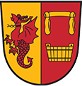 St. Margareten 9, 9173 St. Margareten im RosentalVoranschlag für das Finanzjahr2023EbeneCodeMittelverwendungs- und -aufbringungsgruppe (1. & 2.Ebene)VA 2023VA 2022	RA 20212	2234Transferaufwand an Haushalte und Org. ohne Erwerbscharakter2.100,00	2.400,00	2.100,002	3234Transferzahl. an Haushalte und Org. ohne Erwerbscharakter2.100,00	2.400,00	2.100,002	3433Kapitaltransferzahlungen an Unternehmen (Finanzunternehmen)10.000,00	10.000,00	0,00EbeneCodeMittelverwendungs- und -aufbringungsgruppe (1. & 2.Ebene)VA 2023VA 2022	RA 2021FondsKontoBezeichnungEVA 2023EVA 2022	ERA 2021FVA 2023	FVA 2022	FRA 2021FondsKontoBezeichnungEVA 2023EVA 2022	ERA 2021FVA 2023	FVA 2022	FRA 2021012000	720700	Kostenbeiträge für Leistungen VG Umlage	15.400,00	27.900,00	34.432,76	15.400,00	27.900,00	34.432,76012000	754300	Beitrag Gemeindeservicezentrum	1.100,00	1.000,00	902,76	1.100,00	1.000,00	902,76FondsKontoBezeichnungEVA 2023EVA 2022	ERA 2021FVA 2023	FVA 2022	FRA 2021016000	754300	Beitrag Gemeindeservicezentrum	2.100,00	0,00	0,00	2.100,00	0,00	0,00FondsKontoBezeichnungEVA 2023EVA 2022	ERA 2021FVA 2023	FVA 2022	FRA 2021FondsKontoBezeichnungEVA 2023EVA 2022	ERA 2021FVA 2023	FVA 2022	FRA 2021030000	829000	Sonstige Einnahmen	1.000,00	1.000,00	1.070,00	1.000,00	1.000,00	1.030,00030000	728000	Entgelte für sonstige Leistungen	3.000,00	3.000,00	2.905,03	3.000,00	3.000,00	2.905,03FondsKontoBezeichnungEVA 2023EVA 2022	ERA 2021FVA 2023	FVA 2022	FRA 2021032000	728000	Entgelte für sonstige Leistungen	2.200,00	2.200,00	0,00	2.200,00	2.200,00	0,00FondsKontoBezeichnungEVA 2023EVA 2022	ERA 2021FVA 2023	FVA 2022	FRA 2021FondsKontoBezeichnungEVA 2023EVA 2022	ERA 2021FVA 2023	FVA 2022	FRA 2021060000	726000	Mitgliedsbeiträge an Institionen	2.500,00	2.500,00	3.390,00	2.500,00	2.500,00	1.867,00FondsKontoBezeichnungEVA 2023EVA 2022	ERA 2021FVA 2023	FVA 2022	FRA 2021062000	413000	Handelswaren	1.700,00	1.700,00	870,00	1.700,00	1.700,00	870,00FondsKontoBezeichnungEVA 2023EVA 2022	ERA 2021FVA 2023	FVA 2022	FRA 2021FondsKontoBezeichnungEVA 2023EVA 2022	ERA 2021FVA 2023	FVA 2022	FRA 2021070000	729000	Sonstige Ausgaben	11.800,00	10.300,00	10.103,87	11.800,00	10.300,00	10.673,63FondsKontoBezeichnungEVA 2023EVA 2022	ERA 2021FVA 2023	FVA 2022	FRA 2021FondsKontoBezeichnungEVA 2023EVA 2022	ERA 2021FVA 2023	FVA 2022	FRA 2021080000	752500	Lfd. Transferz. an Gemeinden Pensionsfond MA	130.300,00	105.500,00	105.948,33	130.300,00	105.500,00	105.948,33FondsKontoBezeichnungEVA 2023EVA 2022	ERA 2021FVA 2023	FVA 2022	FRA 2021FondsKontoBezeichnungEVA 2023EVA 2022	ERA 2021FVA 2023	FVA 2022	FRA 2021091000	729000	Sonstige Ausgaben	8.000,00	8.000,00	8.257,00	8.000,00	8.000,00	8.085,00091000	754200	Lfd. Transferz. an son. Tr. ö. Rechts Verw.AK	1.400,00	1.400,00	1.340,04	1.400,00	1.400,00	1.340,04FondsKontoBezeichnungEVA 2023EVA 2022	ERA 2021FVA 2023	FVA 2022	FRA 2021FondsKontoBezeichnungEVA 2023EVA 2022	ERA 2021FVA 2023	FVA 2022	FRA 2021132000	728000	Entgelte für sonstige Leistungen	700,00	700,00	0,00	700,00	700,00	125,46FondsKontoBezeichnungEVA 2023EVA 2022	ERA 2021FVA 2023	FVA 2022	FRA 2021133000	413000	Handelswaren	200,00	200,00	0,00	200,00	200,00	0,00133000	728000	Entgelte für sonstige Leistungen	700,00	700,00	1.127,33	700,00	700,00	1.014,33FondsKontoBezeichnungEVA 2023EVA 2022	ERA 2021FVA 2023	FVA 2022	FRA 2021163000	794000	Zuweisung an zweckgebundene Haushaltsrücklagen	0,00	0,00	5.002,46163000	301000	Kapitaltransf. von Ländern, -fonds und -kammern	0,00	0,00	2.400,00FondsKontoBezeichnungEVA 2023EVA 2022	ERA 2021FVA 2023	FVA 2022	FRA 2021164000	612000	Instandhaltung von Wasser/Kanalanlagen	9.500,00	7.000,00	5.495,10	9.500,00	7.000,00	5.495,10164000	720109	Kostenbeiträge für Leistungen WiHof Arbeiter	2.700,00	0,00	450,00	2.700,00	0,00	450,00164000	680400	Planm. Afa Wasser/Abwasserbauten/Anlagen	600,00	600,00	326,82	0,00	0,00	0,00164000	301100	Kapitaltransf. von Ländern - BZ iR	0,00	15.000,00	0,00FondsKontoBezeichnungEVA 2023EVA 2022	ERA 2021FVA 2023	FVA 2022	FRA 2021FondsKontoBezeichnungEVA 2023EVA 2022	ERA 2021FVA 2023	FVA 2022	FRA 2021FondsKontoBezeichnungEVA 2023EVA 2022	ERA 2021FVA 2023	FVA 2022	FRA 2021FondsKontoBezeichnungEVA 2023EVA 2022	ERA 2021FVA 2023	FVA 2022	FRA 2021211000	346100	Investitionsdarlehen von Finanz.unt. Inland	49.700,00	49.500,00	49.248,80FondsKontoBezeichnungEVA 2023EVA 2022	ERA 2021FVA 2023	FVA 2022	FRA 2021FondsKontoBezeichnungEVA 2023EVA 2022	ERA 2021FVA 2023	FVA 2022	FRA 2021220000	751500	Lfd. Transferz. an Länder SEB Berufsschulen	6.400,00	5.800,00	3.492,93	6.400,00	5.800,00	3.492,93FondsKontoBezeichnungEVA 2023EVA 2022	ERA 2021FVA 2023	FVA 2022	FRA 2021FondsKontoBezeichnungEVA 2023EVA 2022	ERA 2021FVA 2023	FVA 2022	FRA 2021230000	457000	Druckwerke	0,00	500,00	536,46	0,00	500,00	536,46FondsKontoBezeichnungEVA 2023EVA 2022	ERA 2021FVA 2023	FVA 2022	FRA 2021232000	728000	Entgelte für sonstige Leistungen	0,00	1.500,00	437,50	0,00	1.500,00	437,50FondsKontoBezeichnungEVA 2023EVA 2022	ERA 2021FVA 2023	FVA 2022	FRA 2021FondsKontoBezeichnungEVA 2023EVA 2022	ERA 2021FVA 2023	FVA 2022	FRA 2021249000	751900	Lfd. Transferz. an Länder Anteil KBE	34.800,00	31.400,00	26.830,92	34.800,00	31.400,00	26.830,92FondsKontoBezeichnungEVA 2023EVA 2022	ERA 2021FVA 2023	FVA 2022	FRA 2021FondsKontoBezeichnungEVA 2023EVA 2022	ERA 2021FVA 2023	FVA 2022	FRA 2021FondsKontoBezeichnungEVA 2023EVA 2022	ERA 2021FVA 2023	FVA 2022	FRA 2021262000	813000	Erträge aus der Aufl. v. Investitionszuschüssen	6.700,00	6.700,00	6.606,62	0,00	0,00	0,00FondsKontoBezeichnungEVA 2023EVA 2022	ERA 2021FVA 2023	FVA 2022	FRA 2021FondsKontoBezeichnungEVA 2023EVA 2022	ERA 2021FVA 2023	FVA 2022	FRA 2021265000	861100	Lfd. Transferz. von Ländern BZ iR operativ	0,00	42.000,00	0,00	0,00	42.000,00	0,00265000	757040	Lfd. Transferz. an priv. Organisationen SV Tennis	0,00	42.000,00	0,00	0,00	42.000,00	0,00269000	894000	Entnahmen von zweckgebundenen Haushaltsrücklagen	0,00	1.100,00	0,00269000	794000	Zuweisung an zweckgebundene Haushaltsrücklagen	0,00	0,00	0,20FondsKontoBezeichnungEVA 2023EVA 2022	ERA 2021FVA 2023	FVA 2022	FRA 2021FondsKontoBezeichnungEVA 2023EVA 2022	ERA 2021FVA 2023	FVA 2022	FRA 2021FondsKontoBezeichnungEVA 2023EVA 2022	ERA 2021FVA 2023	FVA 2022	FRA 2021362000	829000	Sonstige Einnahmen	0,00	0,00	40,00	0,00	0,00	40,00FondsKontoBezeichnungEVA 2023EVA 2022	ERA 2021FVA 2023	FVA 2022	FRA 2021FondsKontoBezeichnungEVA 2023EVA 2022	ERA 2021FVA 2023	FVA 2022	FRA 2021FondsKontoBezeichnungEVA 2023EVA 2022	ERA 2021FVA 2023	FVA 2022	FRA 2021FondsKontoBezeichnungEVA 2023EVA 2022	ERA 2021FVA 2023	FVA 2022	FRA 2021411000	828000	Rückersätze von Ausgaben	0,00	13.800,00	5.881,82	0,00	13.800,00	5.881,82411000	861400	Lfd. Transferz. von Ländern	700,00	700,00	1.222,50	700,00	700,00	1.222,50FondsKontoBezeichnungEVA 2023EVA 2022	ERA 2021FVA 2023	FVA 2022	FRA 2021FondsKontoBezeichnungEVA 2023EVA 2022	ERA 2021FVA 2023	FVA 2022	FRA 2021429000	757014	Lfd. Transferz. an priv. Organisationen Pensionist	800,00	800,00	800,00	800,00	800,00	800,00FondsKontoBezeichnungEVA 2023EVA 2022	ERA 2021FVA 2023	FVA 2022	FRA 2021FondsKontoBezeichnungEVA 2023EVA 2022	ERA 2021FVA 2023	FVA 2022	FRA 2021439000	768000	Son. lfd. Transferz. an priv. Haushalte	1.200,00	1.200,00	900,00	1.200,00	1.200,00	900,00FondsKontoBezeichnungEVA 2023EVA 2022	ERA 2021FVA 2023	FVA 2022	FRA 2021FondsKontoBezeichnungEVA 2023EVA 2022	ERA 2021FVA 2023	FVA 2022	FRA 2021441900	828000	Rückersätze von Ausgaben	0,00	3.000,00	4.137,45	0,00	3.000,00	2.704,45441900	728000	Entgelte für sonstige Leistungen	500,00	2.000,00	6.460,18	500,00	2.000,00	4.710,18FondsKontoBezeichnungEVA 2023EVA 2022	ERA 2021FVA 2023	FVA 2022	FRA 2021FondsKontoBezeichnungEVA 2023EVA 2022	ERA 2021FVA 2023	FVA 2022	FRA 2021510000	751110	Lfd. Transferz. an Länder Sprengelärzte	2.800,00	2.800,00	2.791,02	2.800,00	2.800,00	2.791,02FondsKontoBezeichnungEVA 2023EVA 2022	ERA 2021FVA 2023	FVA 2022	FRA 2021512000	861000	Lfd. Transferz. von Ländern	600,00	300,00	380,00	600,00	300,00	380,00512000	728000	Entgelte für sonstige Leistungen	2.000,00	2.000,00	615,00	2.000,00	2.000,00	615,00FondsKontoBezeichnungEVA 2023EVA 2022	ERA 2021FVA 2023	FVA 2022	FRA 2021FondsKontoBezeichnungEVA 2023EVA 2022	ERA 2021FVA 2023	FVA 2022	FRA 2021520000	754400	Lfd. Transferz. an son. Tr. ö. Rechts Bergwacht	0,00	100,00	0,00	0,00	100,00	0,00520000	757015	Lfd. Transferz. an priv. Organisationen KLAR	3.200,00	3.200,00	3.125,00	3.200,00	3.200,00	3.125,00FondsKontoBezeichnungEVA 2023EVA 2022	ERA 2021FVA 2023	FVA 2022	FRA 2021522000	861000	Lfd. Transferz. von Ländern	40.000,00	40.000,00	0,00	40.000,00	40.000,00	0,00522000	728000	Entgelte für sonstige Leistungen	1.000,00	2.000,00	0,00	1.000,00	2.000,00	0,00522000	778000	Kapitaltransferz. an priv. Haushalte	40.000,00	40.000,00	0,00FondsKontoBezeichnungEVA 2023EVA 2022	ERA 2021FVA 2023	FVA 2022	FRA 2021FondsKontoBezeichnungEVA 2023EVA 2022	ERA 2021FVA 2023	FVA 2022	FRA 2021528000	816000	Kostenbeiträge (Kostenersätze) für sonst. Leist.	100,00	100,00	91,18	100,00	100,00	91,18528000	728000	Entgelte für sonstige Leistungen	800,00	800,00	462,95	800,00	800,00	498,49FondsKontoBezeichnungEVA 2023EVA 2022	ERA 2021FVA 2023	FVA 2022	FRA 2021FondsKontoBezeichnungEVA 2023EVA 2022	ERA 2021FVA 2023	FVA 2022	FRA 2021530000	828000	Rückersätze von Ausgaben	0,00	100,00	77,49	0,00	100,00	77,49530000	751140	Lfd. Transferz. an Länder Rettungsbeitrag	13.200,00	12.900,00	10.933,56	13.200,00	12.900,00	10.933,56530000	757017	Lfd. Transferz. an priv. Organisationen Bergrett.	500,00	500,00	485,60	500,00	500,00	485,60FondsKontoBezeichnungEVA 2023EVA 2022	ERA 2021FVA 2023	FVA 2022	FRA 2021FondsKontoBezeichnungEVA 2023EVA 2022	ERA 2021FVA 2023	FVA 2022	FRA 2021560000	828000	Rückersätze von Ausgaben	0,00	800,00	0,00	0,00	800,00	0,00560000	751120	Lfd. Transferz. an Länder BA Krankenanstalten	182.300,00	174.600,00	169.271,06	182.300,00	174.600,00	169.271,06FondsKontoBezeichnungEVA 2023EVA 2022	ERA 2021FVA 2023	FVA 2022	FRA 2021FondsKontoBezeichnungEVA 2023EVA 2022	ERA 2021FVA 2023	FVA 2022	FRA 2021612000	829000	Sonstige Einnahmen	200,00	200,00	2.689,42	200,00	200,00	2.689,42612000	895000	Entnahmen von allgemeinen Haushaltsrücklagen	0,00	21.700,00	0,00FondsKontoBezeichnungEVA 2023EVA 2022	ERA 2021FVA 2023	FVA 2022	FRA 2021612300	301000	Kapitaltransf. von Ländern, -fonds und -kammern	0,00	0,00	4.360,70FondsKontoBezeichnungEVA 2023EVA 2022	ERA 2021FVA 2023	FVA 2022	FRA 2021633000	861100	Lfd. Transferz. von Ländern BZ iR operativ	15.900,00	21.700,00	0,00	15.900,00	21.700,00	0,00633000	728000	Entgelte für sonstige Leistungen	15.900,00	7.000,00	318,64	15.900,00	7.000,00	318,64633000	750000	Lfd. Transferz. an Bund	5.000,00	15.000,00	268,46	5.000,00	15.000,00	2.068,46FondsKontoBezeichnungEVA 2023EVA 2022	ERA 2021FVA 2023	FVA 2022	FRA 2021FondsKontoBezeichnungEVA 2023EVA 2022	ERA 2021FVA 2023	FVA 2022	FRA 2021649000	813000	Erträge aus der Aufl. v. Investitionszuschüssen	0,00	500,00	417,01	0,00	0,00	0,00649000	670000	Versicherungen	100,00	100,00	18,41	100,00	100,00	18,41649000	680300	Planm. Afa Gebäude/Bauten	700,00	1.200,00	1.069,56	0,00	0,00	0,00FondsKontoBezeichnungEVA 2023EVA 2022	ERA 2021FVA 2023	FVA 2022	FRA 2021FondsKontoBezeichnungEVA 2023EVA 2022	ERA 2021FVA 2023	FVA 2022	FRA 2021680000	631000	Telekommunikationsdienste	1.900,00	1.800,00	1.689,74	1.900,00	1.800,00	1.563,70680000	728000	Entgelte für sonstige Leistungen	0,00	6.000,00	0,00	0,00	6.000,00	0,00680000	680200	Planm. Afa Grundstückseinrichtungen/Infrastruktur	1.200,00	1.200,00	1.183,77	0,00	0,00	0,00FondsKontoBezeichnungEVA 2023EVA 2022	ERA 2021FVA 2023	FVA 2022	FRA 2021FondsKontoBezeichnungEVA 2023EVA 2022	ERA 2021FVA 2023	FVA 2022	FRA 2021690000	861100	Lfd. Transferz. von Ländern BZ iR operativ	2.500,00	2.500,00	0,00	2.500,00	2.500,00	0,00690000	754500	Lfd. Transferz. an son. Tr. ö. Rechts Verkehrsverb	9.200,00	9.000,00	8.482,04	9.200,00	9.000,00	8.482,04690000	757000	Lfd. Transferz. an priv. Organisationen	2.500,00	2.500,00	0,00	2.500,00	2.500,00	0,00FondsKontoBezeichnungEVA 2023EVA 2022	ERA 2021FVA 2023	FVA 2022	FRA 2021FondsKontoBezeichnungEVA 2023EVA 2022	ERA 2021FVA 2023	FVA 2022	FRA 2021FondsKontoBezeichnungEVA 2023EVA 2022	ERA 2021FVA 2023	FVA 2022	FRA 2021782000	861100	Lfd. Transferz. von Ländern BZ iR operativ	10.000,00	10.000,00	0,00	10.000,00	10.000,00	0,00782000	775000	Kapitaltransferz. an Unternehmungen	10.000,00	10.000,00	0,00	0,00	0,00	0,00782000	775000	Kapitaltransferz. an Unternehmungen	10.000,00	10.000,00	0,00FondsKontoBezeichnungEVA 2023EVA 2022	ERA 2021FVA 2023	FVA 2022	FRA 2021789000	801000	Veräuß. von Grundst. und Grundstückseinr.	70.000,00	0,00	32.500,00FondsKontoBezeichnungEVA 2023EVA 2022	ERA 2021FVA 2023	FVA 2022	FRA 2021FondsKontoBezeichnungEVA 2023EVA 2022	ERA 2021FVA 2023	FVA 2022	FRA 2021815000	301200	Kapitaltransf. von Ländern - BZ aR	5.000,00	15.000,00	0,00815000	042000	Amts-, Betriebs- und Geschäftsausstattung	5.000,00	15.000,00	0,00FondsKontoBezeichnungEVA 2023EVA 2022	ERA 2021FVA 2023	FVA 2022	FRA 2021FondsKontoBezeichnungEVA 2023EVA 2022	ERA 2021FVA 2023	FVA 2022	FRA 2021816000	828000	Rückersätze von Ausgaben	2.000,00	1.000,00	2.060,91	2.000,00	1.000,00	300,00816000	813000	Erträge aus der Aufl. v. Investitionszuschüssen	800,00	800,00	596,12	0,00	0,00	0,00FondsKontoBezeichnungEVA 2023EVA 2022	ERA 2021FVA 2023	FVA 2022	FRA 2021817000	300000	Kapitaltransf. von Bund, -fonds und -kammern	35.000,00	0,00	0,00FondsKontoBezeichnungEVA 2023EVA 2022	ERA 2021FVA 2023	FVA 2022	FRA 2021820000	894000	Entnahmen von zweckgebundenen Haushaltsrücklagen	0,00	0,00	9.000,00820000	794000	Zuweisung an zweckgebundene Haushaltsrücklagen	0,00	0,00	1.528,48FondsKontoBezeichnungEVA 2023EVA 2022	ERA 2021FVA 2023	FVA 2022	FRA 2021FondsKontoBezeichnungEVA 2023EVA 2022	ERA 2021FVA 2023	FVA 2022	FRA 2021831000	829000	Sonstige Einnahmen	0,00	1.500,00	1.500,00	0,00	1.500,00	1.500,00FondsKontoBezeichnungEVA 2023EVA 2022	ERA 2021FVA 2023	FVA 2022	FRA 2021FondsKontoBezeichnungEVA 2023EVA 2022	ERA 2021FVA 2023	FVA 2022	FRA 2021850000	794000	Zuweisung an zweckgebundene Haushaltsrücklagen	0,00	0,00	9.143,50850000	307100	Kapitaltransfer pivaten HH (Interssentenbeiträge)	6.000,00	5.500,00	4.426,74850000	004000	Wasser- und Kanalisationsbauten	0,00	10.000,00	0,00FondsKontoBezeichnungEVA 2023EVA 2022	ERA 2021FVA 2023	FVA 2022	FRA 2021851000	894000	Entnahmen von zweckgebundenen Haushaltsrücklagen	300.000,00	0,00	0,00851000	794000	Zuweisung an zweckgebundene Haushaltsrücklagen	0,00	60.300,00	104.345,98851000	245000	Darlehen an Unternehmen (ohne Finanzunternehmen)	0,00	0,00	180.491,41851000	245000	Darlehen an Unternehmen (ohne Finanzunternehmen)	0,00	0,00	186.371,64851000	346100	Investitionsdarlehen von Finanz.unt. Inland	300.000,00	0,00	0,00FondsKontoBezeichnungEVA 2023EVA 2022	ERA 2021FVA 2023	FVA 2022	FRA 2021852000	794000	Zuweisung an zweckgebundene Haushaltsrücklagen	0,00	0,00	3.054,79FondsKontoBezeichnungEVA 2023EVA 2022	ERA 2021FVA 2023	FVA 2022	FRA 2021FondsKontoBezeichnungEVA 2023EVA 2022	ERA 2021FVA 2023	FVA 2022	FRA 2021910000	828000	Rückersätze von Ausgaben	0,00	0,00	22,80	0,00	0,00	22,80910000	823000	Zinsen	400,00	0,00	160,74	400,00	0,00	160,74910000	659000	Geldverkehrs- und Bankspesen	2.000,00	2.000,00	1.468,47	2.000,00	2.000,00	1.470,15FondsKontoBezeichnungEVA 2023EVA 2022	ERA 2021FVA 2023	FVA 2022	FRA 2021FondsKontoBezeichnungEVA 2023EVA 2022	ERA 2021FVA 2023	FVA 2022	FRA 2021912000	795000	Zuweisung von allgemeinen Haushaltsrücklagen	0,00	0,00	21.732,73FondsKontoBezeichnungEVA 2023EVA 2022	ERA 2021FVA 2023	FVA 2022	FRA 2021FondsKontoBezeichnungEVA 2023EVA 2022	ERA 2021FVA 2023	FVA 2022	FRA 2021FondsKontoBezeichnungEVA 2023EVA 2022	ERA 2021FVA 2023	FVA 2022	FRA 2021921000	834000	Fremdenverkehrsabgabe	8.000,00	7.500,00	9.474,00	8.000,00	7.500,00	9.474,00FondsKontoBezeichnungEVA 2023EVA 2022	ERA 2021FVA 2023	FVA 2022	FRA 2021925000	859000	Ertragsanteile	1.162.900,00	1.145.100,00	1.019.419,78	1.162.900,00	1.145.100,00	1.019.419,78FondsKontoBezeichnungEVA 2023EVA 2022	ERA 2021FVA 2023	FVA 2022	FRA 2021FondsKontoBezeichnungEVA 2023EVA 2022	ERA 2021FVA 2023	FVA 2022	FRA 2021930000	751130	Lfd. Transferz. an Länder Landesumlage	36.000,00	35.100,00	32.582,18	36.000,00	35.100,00	32.582,18FondsKontoBezeichnungEVA 2023EVA 2022	ERA 2021FVA 2023	FVA 2022	FRA 2021FondsKontoBezeichnungEVA 2023EVA 2022	ERA 2021FVA 2023	FVA 2022	FRA 2021940000	861300	Lfd. Transferz. von Ländern Gemeindefinanzausgl.	233.100,00	233.100,00	222.000,00	233.100,00	233.100,00	222.000,00FondsKontoBezeichnungEVA 2023EVA 2022	ERA 2021FVA 2023	FVA 2022	FRA 2021941000	860100	Lfd. Transferz. v. Bund - Finanzzuw. gem. § 24 FAG	61.200,00	40.000,00	90.878,00	61.200,00	40.000,00	90.878,00FondsKontoBezeichnungEVA 2023EVA 2022	ERA 2021FVA 2023	FVA 2022	FRA 2021945000	860400	Lfd. Transferz. von Bund Pflegefonds	35.100,00	34.400,00	35.405,35	35.100,00	34.400,00	35.405,35FondsKontoBezeichnungEVA 2023EVA 2022	ERA 2021FVA 2023	FVA 2022	FRA 2021Investition	F i n a n z i e r u n g	ErgebnisCode	Vorhabensbez.	Anschaffungs-   Mittel Geldfluss	Gemeinde-	Haushalts-	Subventionen/	Finanzierungs-   Veräuß. langfr.	Finanzierungs- offene Verbindl.JahrFondsKontoHerstell.Kosten oper. GebarungBedarfszuw.	rücklagen	son. Kap.trans.Darlehenleasing	Vermögen/Son.	ergebnis	/ForderungenSonstige InvestitionenInvestition	F i n a n z i e r u n g	ErgebnisCode	Vorhabensbez.	Anschaffungs-   Mittel Geldfluss	Gemeinde-	Haushalts-	Subventionen/	Finanzierungs-   Veräuß. langfr.	Finanzierungs- offene Verbindl.JahrFondsKontoHerstell.Kosten oper. GebarungBedarfszuw.	rücklagen	son. Kap.trans.Darlehenleasing	Vermögen/Son.	ergebnis	/Forderungen1200001 Sanierung Volksschule (211000_0)Investition	F i n a n z i e r u n g	ErgebnisCode	Vorhabensbez.	Anschaffungs-   Mittel Geldfluss	Gemeinde-	Haushalts-	Subventionen/	Finanzierungs-   Veräuß. langfr.	Finanzierungs- offene Verbindl.JahrFondsKontoHerstell.Kosten oper. GebarungBedarfszuw.	rücklagen	son. Kap.trans.Darlehenleasing	Vermögen/Son.	ergebnis	/Forderungen1200031 Sanierung Paulinweg (612160_0)Investition	F i n a n z i e r u n g	ErgebnisCode	Vorhabensbez.	Anschaffungs-   Mittel Geldfluss	Gemeinde-	Haushalts-	Subventionen/	Finanzierungs-   Veräuß. langfr.	Finanzierungs- offene Verbindl.JahrFondsKontoHerstell.Kosten oper. GebarungBedarfszuw.	rücklagen	son. Kap.trans.Darlehenleasing	Vermögen/Son.	ergebnis	/ForderungenMittelaufbringung (Erträge bzw. Einzahlungen und erhaltene Kapitaltransfers)Vermögensbildung (Sachanlagevermögen), inkl. VorräteLegende:(*) Abschnitte 85 und 86Stand amVeränderungenStand amZahlungsmittelreservenDarlehen für Investitionszwecke... von Trägern des öffentlichen Rechts... von Bund, Bundesfonds, Bundeskammern... von Ländern, Landesfonds, Landeskammern... von Gemeinden, Gemeindeverbänden, Gemeindefonds... von Sozialversicherungsträgern... von sonstigen Trägern öffentlichen Rechts... von Beteiligungen der Gebietskörperschaft (ohne Finanzunternehmen)... von Unternehmen (ohne Beteiligungen und ohne Finanzunternehmen)... von Finanzunternehmen... im Inland0100029333 Zwischenfinanzierung Anadi Projekt Volksschule2.1.5 ... von sonstigen Trägern öffentlichen Rechts... von Beteiligungen der Gebietskörperschaft (ohne Finanzunternehmen)... von Unternehmen (ohne Beteiligungen und ohne Finanzunternehmen)... von Finanzunternehmen... im Inland... im Ausland... von SonstigenTeil A - Haftungspositionen relevant iSd Art. 15a Vereinbarung HOG Untergruppe 1 - Haftungen für Kredite und FinanzinstituteUntergruppe 2 - Grundbücherlich besicherte Haftungen von Wohnbau-DarlehenTeil B - Haftungspositionen nicht relevant iSd Art. 15a Vereinbarung HOG | Haftungen der Gebietskörperschaft, welche bereits im Öffentlichen Schuldenstand enthalten sind bzw. für innerstaatliche Haftungen eingegangen worden sindInhaltsverzeichnisErgebnisvoranschlag VA Gesamthaushalt - bereinigt um interne Vergütungen Finanzierungsvoranschlag VA Gesamthaushalt - bereinigt um interne Vergütungen Ergebnisvoranschlag VA Gesamthaushalt - interne Vergütungen enthalten Finanzierungsvoranschlag VA Gesamthaushalt - interne Vergütungen enthalten Bereichsbudget - interne Vergütungen enthaltenDetailnachweis - interne Vergütungen enthalten Nachweis der Investitionstätigkeit und deren Finanzierung Teilbericht mehrjährige investive Einzelvorhaben VoranschlagsquerschnittStellenplan für den GesamthaushaltAnlage 6a - Nachweis über TransferzahlungenAnlage 6b - Nachweis über Haushaltsrücklagen und Zahlungsmittelreserven Anlage 6c - Einzelnachweis über Finanzschulden und Schuldendienst gem. § 32 Anlage 6f - Nachweis über haushaltsinterne VergütungenAnlage 6r - Haftungsnachweis1245749214215219221223224225227228EbeneCodeMittelverwendungs- und -aufbringungsgruppe (1.Ebene)VA 2023VA 2022RA 20211211Erträge aus der operativen Verwaltungstätigkeit1.849.400,001.715.500,001.688.015,411212Erträge aus Transfers1.043.100,001.049.600,001.166.778,541213Finanzerträge1.000,00500,00633,24SU21Summe Erträge2.893.500,002.765.600,002.855.427,191221Personalaufwand581.500,00564.200,00576.159,821222Sachaufwand (ohne Transferaufwand)1.466.800,001.376.900,001.418.798,931223Transferaufwand (laufende Transfers und Kapitaltransfers)1.097.500,001.078.800,00871.960,371224Finanzaufwand3.400,003.600,003.203,79SU22Summe Aufwendungen3.149.200,003.023.500,002.870.122,91SA0SA0(0) Nettoergebnis (21-22)-255.700,00-257.900,00-14.695,721230Entnahmen von Haushaltsrücklagen300.000,0022.800,009.000,001240Zuweisung an Haushaltsrücklagen0,0060.300,00144.813,55SA0RSA0RSaldo Haushaltsrücklagen300.000,00-37.500,00-135.813,55SA00SA00Nettoergebnis nach Zuweisung und Entnahmen von HH-Rücklagen44.300,00-295.400,00-150.509,27EbeneCodeMittelverwendungs- und -aufbringungsgruppe (1.Ebene)VA 2023VA 2022RA 20211311Einzahlungen aus der operativen Verwaltungstätigkeit1.779.400,001.715.500,001.590.544,391312Einzahlungen aus Transfers (ohne Kapitaltransfers)599.100,00621.000,00738.941,651313Einzahlungen aus Finanzerträgen1.000,00500,00633,24SU31Summe Einzahlungen operative Gebarung2.379.500,002.337.000,002.330.119,281321Auszahlungen aus Personalaufwand581.500,00564.200,00569.271,531322Auszahlungen aus Sachaufwand (ohne Transferaufwand)953.700,00863.800,00929.631,481323Auszahlungen aus Transfers (ohne Kapitaltransfers)1.047.500,001.028.800,00883.973,591324Auszahlungen aus Finanzaufwand3.400,003.600,003.205,47SU32Summe Auszahlungen operative Gebarung2.586.100,002.460.400,002.386.082,07SA1SA1Saldo (1) Geldfluss aus der Operativen Gebarung (31-32)-206.600,00-123.400,00-55.962,791331Einzahlungen aus der Investitionstätigkeit70.000,000,0032.500,001332Einz. a.d. Rückzahlung von Darlehen u. gewähr. Vorschüssen0,000,00180.491,411333Einzahlungen aus Kapitaltransfers464.000,00637.100,00564.761,24SU33Summe Einzahlungen investive Gebarung534.000,00637.100,00777.752,651341Auszahlungen aus der Investitionstätigkeit248.500,00549.800,00477.891,581342Ausz. von gewährten Darlehen sowie gewährten Vorschüssen0,000,00186.371,641343Auszahlungen aus Kapitaltransfers50.000,0050.000,000,00SU34Summe Auszahlungen investive Gebarung298.500,00599.800,00664.263,22SA2SA2Saldo (2) Geldfluss aus der Investiven Gebarung (33-34)235.500,0037.300,00113.489,43SA3SA3Saldo (3) Nettofinanzierungssaldo (SA1+SA2)28.900,00-86.100,0057.526,64EbeneCodeMittelverwendungs- und -aufbringungsgruppe (1.Ebene)VA 2023VA 2022RA 20211351Einzahlungen aus der Aufnahme von Finanzschulden0,000,000,001353Einz. infolge Kapitaltausch b. derivat. Fin.instr. m.Grundg.0,000,000,001355Einzahlungen aus dem Abgang von Finanzinstrumenten0,000,000,00SU35Summe Einzahlungen aus der Finanzierungstätigkeit0,000,000,001361Auszahlungen aus der Tilgung von Finanzschulden349.700,0049.500,0049.248,801363Ausz. infolge Kapitaltausch b. derivat. Fin.instr. m.Grundg.0,000,000,001365Auszahlungen für den Erwerb von Finanzinstrumenten0,000,000,00SU36Summe Auszahlungen aus der Finanzierungstätigkeit349.700,0049.500,0049.248,80SA4SA4Saldo (4) Geldfluss aus der Finanzierungstätigkeit (35-36)-349.700,00-49.500,00-49.248,80SA5SA5Saldo (5) Geldfluss aus VA-wirksamer Gebarung (SA3+SA4)-320.800,00-135.600,008.277,841370Einzahlungen aus operativer Gebarung für investive Vorhaben0,000,000,001380Auszahlungen aus operativer Gebarung für investive Vorhaben0,000,000,00SA51SA51Saldo Geldfluss aus operativer Gebarung für invest. Vorhaben0,000,000,00EbeneCodeMittelverwendungs- und -aufbringungsgruppe (1.Ebene)VA 2023VA 2022RA 20211211Erträge aus der operativen Verwaltungstätigkeit2.084.500,001.953.300,001.854.326,811212Erträge aus Transfers1.043.100,001.049.600,001.166.778,541213Finanzerträge1.000,00500,00633,24SU21Summe Erträge3.128.600,003.003.400,003.021.738,591221Personalaufwand581.500,00564.200,00576.159,821222Sachaufwand (ohne Transferaufwand)1.701.900,001.614.700,001.585.110,331223Transferaufwand (laufende Transfers und Kapitaltransfers)1.097.500,001.078.800,00871.960,371224Finanzaufwand3.400,003.600,003.203,79SU22Summe Aufwendungen3.384.300,003.261.300,003.036.434,31SA0SA0(0) Nettoergebnis (21-22)-255.700,00-257.900,00-14.695,721230Entnahmen von Haushaltsrücklagen300.000,0022.800,009.000,001240Zuweisung an Haushaltsrücklagen0,0060.300,00144.813,55SA0RSA0RSaldo Haushaltsrücklagen300.000,00-37.500,00-135.813,55SA00SA00Nettoergebnis nach Zuweisung und Entnahmen von HH-Rücklagen44.300,00-295.400,00-150.509,27EbeneCodeMittelverwendungs- und -aufbringungsgruppe (1.Ebene)VA 2023VA 2022RA 20211311Einzahlungen aus der operativen Verwaltungstätigkeit2.014.500,001.953.300,001.756.855,791312Einzahlungen aus Transfers (ohne Kapitaltransfers)599.100,00621.000,00738.941,651313Einzahlungen aus Finanzerträgen1.000,00500,00633,24SU31Summe Einzahlungen operative Gebarung2.614.600,002.574.800,002.496.430,681321Auszahlungen aus Personalaufwand581.500,00564.200,00569.271,531322Auszahlungen aus Sachaufwand (ohne Transferaufwand)1.188.800,001.101.600,001.095.942,881323Auszahlungen aus Transfers (ohne Kapitaltransfers)1.047.500,001.028.800,00883.973,591324Auszahlungen aus Finanzaufwand3.400,003.600,003.205,47SU32Summe Auszahlungen operative Gebarung2.821.200,002.698.200,002.552.393,47SA1SA1Saldo (1) Geldfluss aus der Operativen Gebarung (31-32)-206.600,00-123.400,00-55.962,791331Einzahlungen aus der Investitionstätigkeit70.000,000,0032.500,001332Einz. a.d. Rückzahlung von Darlehen u. gewähr. Vorschüssen0,000,00180.491,411333Einzahlungen aus Kapitaltransfers464.000,00637.100,00564.761,24SU33Summe Einzahlungen investive Gebarung534.000,00637.100,00777.752,651341Auszahlungen aus der Investitionstätigkeit248.500,00549.800,00477.891,581342Ausz. von gewährten Darlehen sowie gewährten Vorschüssen0,000,00186.371,641343Auszahlungen aus Kapitaltransfers50.000,0050.000,000,00SU34Summe Auszahlungen investive Gebarung298.500,00599.800,00664.263,22SA2SA2Saldo (2) Geldfluss aus der Investiven Gebarung (33-34)235.500,0037.300,00113.489,43SA3SA3Saldo (3) Nettofinanzierungssaldo (SA1+SA2)28.900,00-86.100,0057.526,64EbeneCodeMittelverwendungs- und -aufbringungsgruppe (1.Ebene)VA 2023VA 2022RA 20211351Einzahlungen aus der Aufnahme von Finanzschulden0,000,000,001353Einz. infolge Kapitaltausch b. derivat. Fin.instr. m.Grundg.0,000,000,001355Einzahlungen aus dem Abgang von Finanzinstrumenten0,000,000,00SU35Summe Einzahlungen aus der Finanzierungstätigkeit0,000,000,001361Auszahlungen aus der Tilgung von Finanzschulden349.700,0049.500,0049.248,801363Ausz. infolge Kapitaltausch b. derivat. Fin.instr. m.Grundg.0,000,000,001365Auszahlungen für den Erwerb von Finanzinstrumenten0,000,000,00SU36Summe Auszahlungen aus der Finanzierungstätigkeit349.700,0049.500,0049.248,80SA4SA4Saldo (4) Geldfluss aus der Finanzierungstätigkeit (35-36)-349.700,00-49.500,00-49.248,80SA5SA5Saldo (5) Geldfluss aus VA-wirksamer Gebarung (SA3+SA4)-320.800,00-135.600,008.277,841370Einzahlungen aus operativer Gebarung für investive Vorhaben0,000,000,001380Auszahlungen aus operativer Gebarung für investive Vorhaben0,000,000,00SA51SA51Saldo Geldfluss aus operativer Gebarung für invest. Vorhaben0,000,000,00EbeneCodeMittelverwendungs- und -aufbringungsgruppe (1. & 2.Ebene)VA 2023VA 2022RA 202122114Erträge aus Leistungen17.300,0016.200,0018.423,1022116Erträge aus Veräußerung und sonstige Erträge4.000,004.800,002.921,9222117Nicht finanzierungswirksame operative Erträge0,000,0027.008,271211Erträge aus der operativen Verwaltungstätigkeit21.300,0021.000,0048.353,2922127Nicht finanzierungswirksamer Transferertrag18.600,0018.600,0018.433,721212Erträge aus Transfers18.600,0018.600,0018.433,721213Finanzerträge0,000,000,00SU21Summe Erträge39.900,0039.600,0066.787,0122211Personalaufwand (Bezüge, Nebengeb., Mehrleistungen)209.000,00214.200,00217.389,5622212Gesetzlicher und freiwilliger Sozialaufwand60.000,0055.500,0045.851,0122213Sonstiger Personalaufwand2.100,002.300,001.875,4822214Nicht finanzierungswirksamer Personalaufwand0,000,002.402,041221Personalaufwand271.100,00272.000,00267.518,0922221Gebrauchs- und Verbrauchsgüter, Handelswaren7.800,007.600,006.062,6322222Verwaltungs- und Betriebsaufwand30.400,0028.900,0026.207,3322223Leasing- und Mietaufwand3.500,003.400,003.203,1122224Instandhaltung24.200,0023.100,0020.432,3622225Sonstiger Sachaufwand145.100,00157.000,00158.052,5722226Nicht finanzierungswirksamer Sachaufwand28.300,0029.300,0028.311,201222Sachaufwand (ohne Transferaufwand)239.300,00249.300,00242.269,2022231Transferaufwand an Träger des öffentlichen Rechts148.700,00122.900,00121.869,4622233Transferaufwand an Unternehmen (mit Finanzunternehmen)3.000,003.000,004.357,301223Transferaufwand(laufendeTransfersundKapitaltransfers)151.700,00125.900,00126.226,761224Finanzaufwand0,000,000,000,000,000,000,00EbeneCodeMittelverwendungs- und -aufbringungsgruppe (1. & 2.Ebene)VA 2023VA 2022RA 2021SA0SA0(0) Nettoergebnis (21-22)-622.200,00-607.600,00-569.227,041230Entnahmen von Haushaltsrücklagen0,000,000,001240Zuweisung an Haushaltsrücklagen0,000,000,00SA0RSA0RSaldo Haushaltsrücklagen0,000,000,00SA00SA00Nettoergebnis nach Zuweisung und Entnahmen von HH-Rücklagen-622.200,00-607.600,00-569.227,04EbeneCodeMittelverwendungs- und -aufbringungsgruppe (1. & 2.Ebene)VA 2023VA 2022RA 202123114Einzahlungen aus Leistungen17.300,0016.200,0018.097,4823116Einzahlungen aus Veräußerung von GWG und sonst. Einzahlungen4.000,004.800,002.881,921311Einzahlungen aus der operativen Verwaltungstätigkeit21.300,0021.000,0020.979,401312Einzahlungen aus Transfers (ohne Kapitaltransfers)0,000,000,001313Einzahlungen aus Finanzerträgen0,000,000,00SU31Summe Einzahlungen operative Gebarung21.300,0021.000,0020.979,4023211Ausz. für Personalaufw. Bezüge, Nebengeb., Mehrleist.vergüt.209.000,00214.200,00217.389,5623212Auszahlungen für gesetzliche und freiw. Sozialaufwendungen60.000,0055.500,0045.851,0123213Auszahlungen aus sonstigem Personalaufwand2.100,002.300,001.875,481321Auszahlungen aus Personalaufwand271.100,00272.000,00265.116,0523221Auszahlungen für Gebrauchs- u. Verbrauchsgüter, Handelswaren7.800,007.600,006.639,8523222Auszahlungen für Verwaltungs- und Betriebsaufwand30.400,0028.900,0025.715,0323223Auszahlungen für Leasing- und Mietaufwand3.500,003.400,003.205,1323224Auszahlungen für Instandhaltung24.200,0023.100,0020.754,7223225Sonstige Auszahlungen aus Sachaufwand145.100,00157.000,00156.009,611322Auszahlungen aus Sachaufwand (ohne Transferaufwand)211.000,00220.000,00212.324,3423231Transferzahlungen an Träger des öffentlichen Rechts148.700,00122.900,00121.869,4623233Transferzahlungen an Unternehmen (inkl. Finanzunternehmen)3.000,003.000,004.357,301323Auszahlungen aus Transfers (ohneKapitaltransfers)151.700,00125.900,00126.226,761324Auszahlungen aus Finanzaufwand0,000,000,000,00SU32Summe Auszahlungen operative Gebarung633.800,00617.900,00603.667,15SA1SA1Saldo (1) Geldfluss aus der Operativen Gebarung (31-32)-612.500,00-596.900,00-582.687,751331Einzahlungen aus der Investitionstätigkeit0,000,000,00EbeneCodeMittelverwendungs- und -aufbringungsgruppe (1. & 2.Ebene)VA 2023VA 2022RA 20211332Einz. a.d. Rückzahlung von Darlehen u. gewähr. Vorschüssen0,000,000,0023331Kapitaltransferzahlungen von Trägern des öffentlichen Rechts60.000,0060.000,000,001333Einzahlungen aus Kapitaltransfers60.000,0060.000,000,00SU33Summe Einzahlungen investive Gebarung60.000,0060.000,000,0023411Auszahlungen für den Erwerb von immateriellem Vermögen0,000,00962,4023414Ausz. f.d. Erwerb von techn. Anlagen, Fahrzeuge u. Maschinen60.000,0060.000,000,0023415Ausz. f.d. Erwerb von Amts-, Betriebs- u.Geschäftsausstatt.4.000,006.300,007.960,471341Auszahlungen aus der Investitionstätigkeit64.000,0066.300,008.922,871342Ausz. von gewährten Darlehen sowie gewährten Vorschüssen0,000,000,001343Auszahlungen aus Kapitaltransfers0,000,000,00SU34Summe Auszahlungen investive Gebarung64.000,0066.300,008.922,87SA2SA2Saldo (2) Geldfluss aus der Investiven Gebarung (33-34)-4.000,00-6.300,00-8.922,87SA3SA3Saldo (3) Nettofinanzierungssaldo (SA1+SA2)-616.500,00-603.200,00-591.610,621351Einzahlungen aus der Aufnahme von Finanzschulden0,000,000,001353Einz. infolge Kapitaltausch b. derivat. Fin.instr. m.Grundg.0,000,000,001355Einzahlungen aus dem Abgang von Finanzinstrumenten0,000,000,001361Auszahlungen aus der Tilgung von Finanzschulden0,000,000,001363Ausz. infolge Kapitaltausch b. derivat. Fin.instr. m.Grundg.0,000,000,001365Auszahlungen für den Erwerb von Finanzinstrumenten0,000,000,00EbeneCodeMittelverwendungs- und -aufbringungsgruppe (1. & 2.Ebene)VA 2023VA 2022RA 2021SA4SA4Saldo (4) Geldfluss aus der Finanzierungstätigkeit (35-36)0,000,000,00SA5SA5Saldo (5) Geldfluss aus VA-wirksamer Gebarung (SA3+SA4)-616.500,00-603.200,00-591.610,621370Einzahlungen aus operativer Gebarung für investive Vorhaben0,000,000,001380Auszahlungen aus operativer Gebarung für investive Vorhaben0,000,000,00EbeneCodeMittelverwendungs- und -aufbringungsgruppe (1. & 2.Ebene)VA 2023VA 2022RA 202122115Erträge aus Besitz und wirtschaftlicher Tätigkeit5.000,004.700,004.614,7822116Erträge aus Veräußerung und sonstige Erträge400,00400,001.478,571211Erträge aus der operativen Verwaltungstätigkeit5.400,005.100,006.093,3522121Transferertrag von Trägern des öffentlichen Rechts26.500,0033.500,0029.532,0022127Nicht finanzierungswirksamer Transferertrag20.300,0014.900,0014.697,351212Erträge aus Transfers46.800,0048.400,0044.229,351213Finanzerträge0,000,000,00SU21Summe Erträge52.200,0053.500,0050.322,701221Personalaufwand0,000,000,0022221Gebrauchs- und Verbrauchsgüter, Handelswaren13.500,0011.400,006.286,1622222Verwaltungs- und Betriebsaufwand11.700,0010.300,0010.123,4622223Leasing- und Mietaufwand0,001.500,0013.231,5622224Instandhaltung26.700,0031.900,0024.908,7122225Sonstiger Sachaufwand29.900,0020.500,006.298,5522226Nicht finanzierungswirksamer Sachaufwand37.400,0036.100,0033.217,441222Sachaufwand (ohne Transferaufwand)119.200,00111.700,0094.065,8822231Transferaufwand an Träger des öffentlichen Rechts500,00500,00196,0222234Transferaufwand an Haushalte und Org. ohne Erwerbscharakter1.500,001.500,001.770,001223Transferaufwand(laufendeTransfersundKapitaltransfers)2.000,002.000,001.966,021224Finanzaufwand0,000,000,000,000,000,000,00SU22Summe Aufwendungen121.200,00113.700,0096.031,90SA0SA0(0) Nettoergebnis (21-22)-69.000,00-60.200,00-45.709,201230Entnahmen von Haushaltsrücklagen0,000,000,0022401Zuweisung an Haushaltsrücklagen0,000,005.002,46EbeneCodeMittelverwendungs- und -aufbringungsgruppe (1. & 2.Ebene)VA 2023VA 2022RA 20211240Zuweisung an Haushaltsrücklagen0,000,005.002,46SA0RSA0RSaldo Haushaltsrücklagen0,000,00-5.002,46SA00SA00Nettoergebnis nach Zuweisung und Entnahmen von HH-Rücklagen-69.000,00-60.200,00-50.711,66EbeneCodeMittelverwendungs- und -aufbringungsgruppe (1. & 2.Ebene)VA 2023VA 2022RA 202123115Einzahlungen aus Besitz und wirtschaftlicher Tätigkeit5.000,004.700,004.614,7823116Einzahlungen aus Veräußerung von GWG und sonst. Einzahlungen400,00400,001.422,071311Einzahlungen aus der operativen Verwaltungstätigkeit5.400,005.100,006.036,8523121Transferzahlungen von Trägern des öffentlichen Rechts26.500,0033.500,0029.532,001312Einzahlungen aus Transfers (ohneKapitaltransfers)26.500,0033.500,0029.532,001313Einzahlungen aus Finanzerträgen0,000,000,000,00SU31Summe Einzahlungen operative GebarungSumme Einzahlungen operative Gebarung31.900,0038.600,0035.568,851321Auszahlungen aus PersonalaufwandAuszahlungen aus Personalaufwand0,000,000,0023221Auszahlungen für Gebrauchs- u. Verbrauchsgüter, HandelswarenAuszahlungen für Gebrauchs- u. Verbrauchsgüter, Handelswaren13.500,0011.400,006.677,3523222Auszahlungen für Verwaltungs- und BetriebsaufwandAuszahlungen für Verwaltungs- und Betriebsaufwand11.700,0010.300,0010.259,5723223Auszahlungen für Leasing- und MietaufwandAuszahlungen für Leasing- und Mietaufwand0,001.500,0013.231,5623224Auszahlungen für InstandhaltungAuszahlungen für Instandhaltung26.700,0031.900,0024.961,3123225Sonstige Auszahlungen aus SachaufwandSonstige Auszahlungen aus Sachaufwand29.900,0020.500,006.311,011322Auszahlungen aus Sachaufwand (ohne Transferaufwand)Auszahlungen aus Sachaufwand (ohne Transferaufwand)81.800,0075.600,0061.440,8023231Transferzahlungen an Träger des öffentlichen RechtsTransferzahlungen an Träger des öffentlichen Rechts500,00500,00196,0223234Transferzahl. an Haushalte und Org. ohne ErwerbscharakterTransferzahl. an Haushalte und Org. ohne Erwerbscharakter1.500,001.500,001.770,001323Auszahlungen aus Transfers (ohneKapitaltransfers)2.000,002.000,001.966,021324Auszahlungen aus Finanzaufwand0,000,000,000,00SU32Summe Auszahlungen operative GebarungSumme Auszahlungen operative Gebarung83.800,0077.600,0063.406,82SA1SA1Saldo (1) Geldfluss aus der Operativen Gebarung (31-32)Saldo (1) Geldfluss aus der Operativen Gebarung (31-32)-51.900,00-39.000,00-27.837,971331Einzahlungen aus der Investitionstätigkeit0,000,000,001332Einz. a.d. Rückzahlung von Darlehen u. gewähr. VorschüssenEinz. a.d. Rückzahlung von Darlehen u. gewähr. Vorschüssen0,000,000,0023331Kapitaltransferzahlungen von Trägern des öffentlichen RechtsKapitaltransferzahlungen von Trägern des öffentlichen Rechts0,0050.200,007.200,00EbeneCodeMittelverwendungs- und -aufbringungsgruppe (1. & 2.Ebene)VA 2023VA 2022RA 20211333Einzahlungen aus Kapitaltransfers0,0050.200,007.200,00SU33Summe Einzahlungen investive Gebarung0,0050.200,007.200,0023412Ausz. für den Erwerb von Grundstücken & Grundstückseinricht.0,0015.000,000,0023414Ausz. f.d. Erwerb von techn. Anlagen, Fahrzeuge u. Maschinen4.000,00112.300,004.353,8623415Ausz. f.d. Erwerb von Amts-, Betriebs- u.Geschäftsausstatt.2.000,002.000,007.168,261341Auszahlungen aus der Investitionstätigkeit6.000,00129.300,0011.522,121342Ausz. von gewährten Darlehen sowie gewährten Vorschüssen0,000,000,001343Auszahlungen aus Kapitaltransfers0,000,000,00SU34Summe Auszahlungen investive Gebarung6.000,00129.300,0011.522,12SA2SA2Saldo (2) Geldfluss aus der Investiven Gebarung (33-34)-6.000,00-79.100,00-4.322,12SA3SA3Saldo (3) Nettofinanzierungssaldo (SA1+SA2)-57.900,00-118.100,00-32.160,091351Einzahlungen aus der Aufnahme von Finanzschulden0,000,000,001353Einz. infolge Kapitaltausch b. derivat. Fin.instr. m.Grundg.0,000,000,001355Einzahlungen aus dem Abgang von Finanzinstrumenten0,000,000,001361Auszahlungen aus der Tilgung von Finanzschulden0,000,000,001363Ausz. infolge Kapitaltausch b. derivat. Fin.instr. m.Grundg.0,000,000,001365Auszahlungen für den Erwerb von Finanzinstrumenten0,000,000,00SU36Summe Auszahlungen aus der Finanzierungstätigkeit0,000,000,00SA4SA4Saldo (4) Geldfluss aus der Finanzierungstätigkeit (35-36)0,000,000,00EbeneCodeMittelverwendungs- und -aufbringungsgruppe (1. & 2.Ebene)VA 2023VA 2022RA 2021SA5SA5Saldo (5) Geldfluss aus VA-wirksamer Gebarung (SA3+SA4)-57.900,00-118.100,00-32.160,091370Einzahlungen aus operativer Gebarung für investive Vorhaben0,000,000,001380Auszahlungen aus operativer Gebarung für investive Vorhaben0,000,000,00EbeneCodeMittelverwendungs- und -aufbringungsgruppe (1. & 2.Ebene)VA 2023VA 2022RA 202122114Erträge aus Leistungen74.000,0061.500,0058.704,1222115Erträge aus Besitz und wirtschaftlicher Tätigkeit14.000,0012.000,0012.117,8022116Erträge aus Veräußerung und sonstige Erträge3.000,003.900,0034.585,9222117Nicht finanzierungswirksame operative Erträge0,000,002.302,921211Erträge aus der operativen Verwaltungstätigkeit91.000,0077.400,00107.710,7622121Transferertrag von Trägern des öffentlichen Rechts77.300,00108.800,0068.712,0022127Nicht finanzierungswirksamer Transferertrag116.400,00108.700,00105.448,451212Erträge aus Transfers193.700,00217.500,00174.160,451213Finanzerträge0,000,000,00SU21Summe Erträge284.700,00294.900,00281.871,2122211Personalaufwand (Bezüge, Nebengeb., Mehrleistungen)111.000,00105.600,00170.984,1922212Gesetzlicher und freiwilliger Sozialaufwand29.300,0027.500,0031.505,4022213Sonstiger Personalaufwand0,00200,00348,0022214Nicht finanzierungswirksamer Personalaufwand0,000,00706,961221Personalaufwand140.300,00133.300,00203.544,5522221Gebrauchs- und Verbrauchsgüter, Handelswaren36.300,0024.400,0019.994,6522222Verwaltungs- und Betriebsaufwand35.100,0030.800,0027.559,5622223Leasing- und Mietaufwand1.000,00900,001.051,8722224Instandhaltung18.600,0023.400,0010.452,8922225Sonstiger Sachaufwand154.900,00147.200,0075.499,0622226Nicht finanzierungswirksamer Sachaufwand134.000,00125.500,00121.611,851222Sachaufwand (ohne Transferaufwand)379.900,00352.200,00256.169,8822231Transferaufwand an Träger des öffentlichen Rechts103.100,0099.100,0086.157,9822233Transferaufwand an Unternehmen (mit Finanzunternehmen)88.400,0085.000,0061.327,4722234Transferaufwand an Haushalte und Org. ohne Erwerbscharakter3.600,0047.200,003.500,00EbeneCodeMittelverwendungs- und -aufbringungsgruppe (1. & 2.Ebene)VA 2023VA 2022RA 20211223Transferaufwand (laufende Transfers und Kapitaltransfers)195.100,00231.300,00150.985,4522241Zinsen Fin.sch,Fin.leas,Ford.kauf,deriv.Fin.instr. m.Grundg.1.400,001.600,001.735,321224Finanzaufwand1.400,001.600,001.735,32SU22Summe Aufwendungen716.700,00718.400,00612.435,20SA0SA0(0) Nettoergebnis (21-22)-432.000,00-423.500,00-330.563,9922301Entnahmen von Haushaltsrücklagen0,001.100,000,001230Entnahmen von Haushaltsrücklagen0,001.100,000,0022401Zuweisung an Haushaltsrücklagen0,000,000,201240Zuweisung an Haushaltsrücklagen0,000,000,20SA0RSA0RSaldo Haushaltsrücklagen0,001.100,00-0,20SA00SA00Nettoergebnis nach Zuweisung und Entnahmen von HH-Rücklagen-432.000,00-422.400,00-330.564,19EbeneCodeMittelverwendungs- und -aufbringungsgruppe (1. & 2.Ebene)VA 2023VA 2022RA 202123114Einzahlungen aus Leistungen74.000,0061.500,0052.792,4123115Einzahlungen aus Besitz und wirtschaftlicher Tätigkeit14.000,0012.000,0012.545,9123116Einzahlungen aus Veräußerung von GWG und sonst. Einzahlungen3.000,003.900,001.677,851311Einzahlungen aus der operativen Verwaltungstätigkeit91.000,0077.400,0067.016,1723121Transferzahlungen von Trägern des öffentlichen Rechts77.300,00108.800,0068.712,001312Einzahlungen aus Transfers (ohneKapitaltransfers)77.300,00108.800,0068.712,001313Einzahlungen aus Finanzerträgen0,000,000,000,00SU31Summe Einzahlungen operative Gebarung168.300,00186.200,00135.728,1723211Ausz. für Personalaufw. Bezüge, Nebengeb., Mehrleist.vergüt.111.000,00105.600,00170.984,1923212Auszahlungen für gesetzliche und freiw. Sozialaufwendungen29.300,0027.500,0031.505,4023213Auszahlungen aus sonstigem Personalaufwand0,00200,00348,001321Auszahlungen aus Personalaufwand140.300,00133.300,00202.837,5923221Auszahlungen für Gebrauchs- u. Verbrauchsgüter, Handelswaren36.300,0024.500,0019.887,7723222Auszahlungen für Verwaltungs- und Betriebsaufwand35.100,0030.800,0026.488,9123223Auszahlungen für Leasing- und Mietaufwand1.000,00900,001.082,1123224Auszahlungen für Instandhaltung18.600,0023.400,0010.452,8923225Sonstige Auszahlungen aus Sachaufwand154.900,00147.200,0075.544,471322Auszahlungen aus Sachaufwand (ohne Transferaufwand)245.900,00226.800,00133.456,1523231Transferzahlungen an Träger des öffentlichen Rechts103.100,0099.100,0086.157,9823233Transferzahlungen an Unternehmen (inkl. Finanzunternehmen)88.400,0085.000,0071.196,3623234Transferzahl. an Haushalte und Org. ohne Erwerbscharakter3.600,0047.200,003.500,001323Auszahlungen aus Transfers (ohne Kapitaltransfers)195.100,00231.300,00160.854,3423241Ausz. Zinsaufw.,Fin.leas.,Ford.kauf,Fin.sch.,deriv.Fin.instr1.400,001.600,001.735,321324Auszahlungen aus Finanzaufwand1.400,001.600,001.735,32SU32Summe Auszahlungen operative Gebarung582.700,00593.000,00498.883,40EbeneCodeMittelverwendungs- und -aufbringungsgruppe (1. & 2.Ebene)VA 2023VA 2022RA 2021SA1SA1Saldo (1) Geldfluss aus der Operativen Gebarung (31-32)-414.400,00-406.800,00-363.155,231331Einzahlungen aus der Investitionstätigkeit0,000,000,001332Einz. a.d. Rückzahlung von Darlehen u. gewähr. Vorschüssen0,000,000,0023331Kapitaltransferzahlungen von Trägern des öffentlichen Rechts283.000,00291.900,00535.083,0023333Kapitaltransferzahlungen von Unternehmen0,000,003.600,001333Einzahlungen aus Kapitaltransfers283.000,00291.900,00538.683,00SU33Summe Einzahlungen investive Gebarung283.000,00291.900,00538.683,0023412Ausz. für den Erwerb von Grundstücken & Grundstückseinricht.8.000,008.000,0032.189,8223413Auszahlungen für den Erwerb von Gebäuden und Bauten20.000,0060.000,00365.694,9823415Ausz. f.d. Erwerb von Amts-, Betriebs- u.Geschäftsausstatt.5.000,0026.500,0036.877,621341Auszahlungen aus der Investitionstätigkeit33.000,0094.500,00434.762,421342Ausz. von gewährten Darlehen sowie gewährten Vorschüssen0,000,000,001343Auszahlungen aus Kapitaltransfers0,000,000,00SU34Summe Auszahlungen investive Gebarung33.000,0094.500,00434.762,42SA2SA2Saldo (2) Geldfluss aus der Investiven Gebarung (33-34)250.000,00197.400,00103.920,58SA3SA3Saldo (3) Nettofinanzierungssaldo (SA1+SA2)-164.400,00-209.400,00-259.234,651351Einzahlungen aus der Aufnahme von Finanzschulden0,000,000,001353Einz. infolge Kapitaltausch b. derivat. Fin.instr. m.Grundg.0,000,000,001355Einzahlungen aus dem Abgang von Finanzinstrumenten0,000,000,00SU35Summe Einzahlungen aus der Finanzierungstätigkeit0,000,000,0023614Auszahlungen aus Finanzschulden49.700,0049.500,0049.248,801361Auszahlungen aus der Tilgung von Finanzschulden49.700,0049.500,0049.248,801363Ausz. infolge Kapitaltausch b. derivat. Fin.instr. m.Grundg.0,000,000,001365Auszahlungen für den Erwerb von Finanzinstrumenten0,000,000,00SU36Summe Auszahlungen aus der Finanzierungstätigkeit49.700,0049.500,0049.248,80SA4SA4Saldo (4) Geldfluss aus der Finanzierungstätigkeit (35-36)-49.700,00-49.500,00-49.248,80SA5SA5Saldo (5) Geldfluss aus VA-wirksamer Gebarung (SA3+SA4)-214.100,00-258.900,00-308.483,451370Einzahlungen aus operativer Gebarung für investive Vorhaben0,000,000,001380Auszahlungen aus operativer Gebarung für investive Vorhaben0,000,000,00EbeneCodeMittelverwendungs- und -aufbringungsgruppe (1. & 2.Ebene)VA 2023VA 2022RA 202122116Erträge aus Veräußerung und sonstige Erträge0,000,0040,001211Erträge aus der operativen Verwaltungstätigkeit0,000,0040,001212Erträge aus Transfers0,000,000,001213Finanzerträge0,000,000,001221Personalaufwand0,000,000,001222Sachaufwand (ohne Transferaufwand)0,000,000,001223Transferaufwand(laufendeTransfersundKapitaltransfers)2.100,002.400,002.100,001224Finanzaufwand0,000,000,000,000,000,000,00SU22Summe Aufwendungen2.100,002.400,002.100,00SA0SA0(0) Nettoergebnis (21-22)-2.100,00-2.400,00-2.060,001230Entnahmen von Haushaltsrücklagen0,000,000,001240Zuweisung an Haushaltsrücklagen0,000,000,00SA0RSA0RSaldo Haushaltsrücklagen0,000,000,00SA00SA00Nettoergebnis nach Zuweisung und Entnahmen von HH-Rücklagen-2.100,00-2.400,00-2.060,00EbeneCodeMittelverwendungs- und -aufbringungsgruppe (1. & 2.Ebene)VA 2023VA 2022RA 202123116Einzahlungen aus Veräußerung von GWG und sonst. Einzahlungen0,000,0040,001311Einzahlungen aus der operativen Verwaltungstätigkeit0,000,0040,001312Einzahlungen aus Transfers (ohne Kapitaltransfers)0,000,000,001313Einzahlungen aus Finanzerträgen0,000,000,001321Auszahlungen aus Personalaufwand0,000,000,001322Auszahlungen aus Sachaufwand (ohne Transferaufwand)0,000,000,001323Auszahlungen aus Transfers (ohneKapitaltransfers)2.100,002.400,002.100,001324Auszahlungen aus Finanzaufwand0,000,000,000,00SU32Summe Auszahlungen operative Gebarung2.100,002.400,002.100,00SA1SA1Saldo (1) Geldfluss aus der Operativen Gebarung (31-32)-2.100,00-2.400,00-2.060,001331Einzahlungen aus der Investitionstätigkeit0,000,000,001332Einz. a.d. Rückzahlung von Darlehen u. gewähr. Vorschüssen0,000,000,001333Einzahlungen aus Kapitaltransfers0,000,000,001341Auszahlungen aus der Investitionstätigkeit0,000,000,001342Ausz. von gewährten Darlehen sowie gewährten Vorschüssen0,000,000,001343Auszahlungen aus Kapitaltransfers0,000,000,00SU34Summe Auszahlungen investive Gebarung0,000,000,00SA2SA2Saldo (2) Geldfluss aus der Investiven Gebarung (33-34)0,000,000,00EbeneCodeMittelverwendungs- und -aufbringungsgruppe (1. & 2.Ebene)VA 2023VA 2022RA 2021SA3SA3Saldo (3) Nettofinanzierungssaldo (SA1+SA2)-2.100,00-2.400,00-2.060,001351Einzahlungen aus der Aufnahme von Finanzschulden0,000,000,001353Einz. infolge Kapitaltausch b. derivat. Fin.instr. m.Grundg.0,000,000,001355Einzahlungen aus dem Abgang von Finanzinstrumenten0,000,000,001361Auszahlungen aus der Tilgung von Finanzschulden0,000,000,001363Ausz. infolge Kapitaltausch b. derivat. Fin.instr. m.Grundg.0,000,000,001365Auszahlungen für den Erwerb von Finanzinstrumenten0,000,000,00SU36Summe Auszahlungen aus der Finanzierungstätigkeit0,000,000,00SA4SA4Saldo (4) Geldfluss aus der Finanzierungstätigkeit (35-36)0,000,000,00SA5SA5Saldo (5) Geldfluss aus VA-wirksamer Gebarung (SA3+SA4)-2.100,00-2.400,00-2.060,001370Einzahlungen aus operativer Gebarung für investive Vorhaben0,000,000,001380Auszahlungen aus operativer Gebarung für investive Vorhaben0,000,000,00EbeneCodeMittelverwendungs- und -aufbringungsgruppe (1. & 2.Ebene)VA 2023VA 2022RA 202122116Erträge aus Veräußerung und sonstige Erträge0,0016.800,0010.019,271211Erträge aus der operativen Verwaltungstätigkeit0,0016.800,0010.019,2722121Transferertrag von Trägern des öffentlichen Rechts700,00700,001.222,501212Erträge aus Transfers700,00700,001.222,501213Finanzerträge0,000,000,00SU21Summe Erträge700,0017.500,0011.241,771221Personalaufwand0,000,000,0022225Sonstiger Sachaufwand500,002.000,006.460,181222Sachaufwand (ohne Transferaufwand)500,002.000,006.460,1822231Transferaufwand an Träger des öffentlichen Rechts412.700,00392.200,00344.660,7522234Transferaufwand an Haushalte und Org. ohne Erwerbscharakter2.000,002.000,001.700,001223Transferaufwand(laufendeTransfersundKapitaltransfers)414.700,00394.200,00346.360,751224Finanzaufwand0,000,000,000,000,000,000,00SU22Summe Aufwendungen415.200,00396.200,00352.820,93SA0SA0(0) Nettoergebnis (21-22)-414.500,00-378.700,00-341.579,161230Entnahmen von Haushaltsrücklagen0,000,000,001240Zuweisung an Haushaltsrücklagen0,000,000,00SA0RSA0RSaldo Haushaltsrücklagen0,000,000,00SA00SA00Nettoergebnis nach Zuweisung und Entnahmen von HH-Rücklagen-414.500,00-378.700,00-341.579,16EbeneCodeMittelverwendungs- und -aufbringungsgruppe (1. & 2.Ebene)VA 2023VA 2022RA 202123116Einzahlungen aus Veräußerung von GWG und sonst. Einzahlungen0,0016.800,008.586,271311Einzahlungen aus der operativen Verwaltungstätigkeit0,0016.800,008.586,2723121Transferzahlungen von Trägern des öffentlichen Rechts700,00700,001.222,501312Einzahlungen aus Transfers (ohneKapitaltransfers)700,00700,001.222,501313Einzahlungen aus Finanzerträgen0,000,000,000,00SU31Summe Einzahlungen operative Gebarung700,0017.500,009.808,771321Auszahlungen aus Personalaufwand0,000,000,0023225Sonstige Auszahlungen aus Sachaufwand500,002.000,004.710,181322Auszahlungen aus Sachaufwand (ohne Transferaufwand)500,002.000,004.710,1823231Transferzahlungen an Träger des öffentlichen Rechts412.700,00392.200,00345.365,7523234Transferzahl. an Haushalte und Org. ohne Erwerbscharakter2.000,002.000,001.700,001323Auszahlungen aus Transfers (ohneKapitaltransfers)414.700,00394.200,00347.065,751324Auszahlungen aus Finanzaufwand0,000,000,000,00SU32Summe Auszahlungen operative Gebarung415.200,00396.200,00351.775,93SA1SA1Saldo (1) Geldfluss aus der Operativen Gebarung (31-32)-414.500,00-378.700,00-341.967,161331Einzahlungen aus der Investitionstätigkeit0,000,000,001332Einz. a.d. Rückzahlung von Darlehen u. gewähr. Vorschüssen0,000,000,001333Einzahlungen aus Kapitaltransfers0,000,000,001341Auszahlungen aus der Investitionstätigkeit0,000,000,001342Ausz. von gewährten Darlehen sowie gewährten Vorschüssen0,000,000,001343Auszahlungen aus Kapitaltransfers0,000,000,00EbeneCodeMittelverwendungs- und -aufbringungsgruppe (1. & 2.Ebene)VA 2023VA 2022RA 2021SU34Summe Auszahlungen investive Gebarung0,000,000,00SA2SA2Saldo (2) Geldfluss aus der Investiven Gebarung (33-34)0,000,000,00SA3SA3Saldo (3) Nettofinanzierungssaldo (SA1+SA2)-414.500,00-378.700,00-341.967,161351Einzahlungen aus der Aufnahme von Finanzschulden0,000,000,001353Einz. infolge Kapitaltausch b. derivat. Fin.instr. m.Grundg.0,000,000,001355Einzahlungen aus dem Abgang von Finanzinstrumenten0,000,000,001361Auszahlungen aus der Tilgung von Finanzschulden0,000,000,001363Ausz. infolge Kapitaltausch b. derivat. Fin.instr. m.Grundg.0,000,000,001365Auszahlungen für den Erwerb von Finanzinstrumenten0,000,000,00SU36Summe Auszahlungen aus der Finanzierungstätigkeit0,000,000,00SA4SA4Saldo (4) Geldfluss aus der Finanzierungstätigkeit (35-36)0,000,000,00SA5SA5Saldo (5) Geldfluss aus VA-wirksamer Gebarung (SA3+SA4)-414.500,00-378.700,00-341.967,161370Einzahlungen aus operativer Gebarung für investive Vorhaben0,000,000,001380Auszahlungen aus operativer Gebarung für investive Vorhaben0,000,000,00EbeneCodeMittelverwendungs- und -aufbringungsgruppe (1. & 2.Ebene)VA 2023VA 2022RA 202122114Erträge aus Leistungen100,00100,0091,1822116Erträge aus Veräußerung und sonstige Erträge0,00900,0077,491211Erträge aus der operativen Verwaltungstätigkeit100,001.000,00168,6722121Transferertrag von Trägern des öffentlichen Rechts40.600,0040.300,00380,001212Erträge aus Transfers40.600,0040.300,00380,001213Finanzerträge0,000,000,00SU21Summe Erträge40.700,0041.300,00548,671221Personalaufwand0,000,000,0022225Sonstiger Sachaufwand3.800,004.800,001.077,951222Sachaufwand (ohne Transferaufwand)3.800,004.800,001.077,9522231Transferaufwand an Träger des öffentlichen Rechts198.300,00190.400,00182.995,6422234Transferaufwand an Haushalte und Org. ohne Erwerbscharakter44.500,0044.500,004.337,261223Transferaufwand(laufendeTransfersundKapitaltransfers)242.800,00234.900,00187.332,901224Finanzaufwand0,000,000,000,000,000,000,00SU22Summe Aufwendungen246.600,00239.700,00188.410,85SA0SA0(0) Nettoergebnis (21-22)-205.900,00-198.400,00-187.862,181230Entnahmen von Haushaltsrücklagen0,000,000,001240Zuweisung an Haushaltsrücklagen0,000,000,00SA0RSA0RSaldo Haushaltsrücklagen0,000,000,00SA00SA00Nettoergebnis nach Zuweisung und Entnahmen von HH-Rücklagen-205.900,00-198.400,00-187.862,18EbeneCodeMittelverwendungs- und -aufbringungsgruppe (1. & 2.Ebene)VA 2023VA 2022RA 202123114Einzahlungen aus Leistungen100,00100,0091,1823116Einzahlungen aus Veräußerung von GWG und sonst. Einzahlungen0,00900,0077,491311Einzahlungen aus der operativen Verwaltungstätigkeit100,001.000,00168,6723121Transferzahlungen von Trägern des öffentlichen Rechts40.600,0040.300,00380,001312Einzahlungen aus Transfers (ohneKapitaltransfers)40.600,0040.300,00380,001313Einzahlungen aus Finanzerträgen0,000,000,000,00SU31Summe Einzahlungen operative Gebarung40.700,0041.300,00548,671321Auszahlungen aus Personalaufwand0,000,000,0023225Sonstige Auszahlungen aus Sachaufwand3.800,004.800,001.113,491322Auszahlungen aus Sachaufwand (ohne Transferaufwand)3.800,004.800,001.113,4923231Transferzahlungen an Träger des öffentlichen Rechts198.300,00190.400,00182.995,6423234Transferzahl. an Haushalte und Org. ohne Erwerbscharakter4.500,004.500,004.337,261323Auszahlungen aus Transfers (ohneKapitaltransfers)202.800,00194.900,00187.332,901324Auszahlungen aus Finanzaufwand0,000,000,000,00SU32Summe Auszahlungen operative Gebarung206.600,00199.700,00188.446,39SA1SA1Saldo (1) Geldfluss aus der Operativen Gebarung (31-32)-165.900,00-158.400,00-187.897,721331Einzahlungen aus der Investitionstätigkeit0,000,000,001332Einz. a.d. Rückzahlung von Darlehen u. gewähr. Vorschüssen0,000,000,001333Einzahlungen aus Kapitaltransfers0,000,000,001341Auszahlungen aus der Investitionstätigkeit0,000,000,001342Ausz. von gewährten Darlehen sowie gewährten Vorschüssen0,000,000,00EbeneCodeMittelverwendungs- und -aufbringungsgruppe (1. & 2.Ebene)VA 2023VA 2022RA 202123434Kapitaltransferzahl. an Haush. und Org. o. Erwerbscharakter40.000,0040.000,000,001343Auszahlungen aus Kapitaltransfers40.000,0040.000,000,00SU34Summe Auszahlungen investive Gebarung40.000,0040.000,000,00SA2SA2Saldo (2) Geldfluss aus der Investiven Gebarung (33-34)-40.000,00-40.000,000,00SA3SA3Saldo (3) Nettofinanzierungssaldo (SA1+SA2)-205.900,00-198.400,00-187.897,721351Einzahlungen aus der Aufnahme von Finanzschulden0,000,000,001353Einz. infolge Kapitaltausch b. derivat. Fin.instr. m.Grundg.0,000,000,001355Einzahlungen aus dem Abgang von Finanzinstrumenten0,000,000,001361Auszahlungen aus der Tilgung von Finanzschulden0,000,000,001363Ausz. infolge Kapitaltausch b. derivat. Fin.instr. m.Grundg.0,000,000,001365Auszahlungen für den Erwerb von Finanzinstrumenten0,000,000,00SU36Summe Auszahlungen aus der Finanzierungstätigkeit0,000,000,00SA4SA4Saldo (4) Geldfluss aus der Finanzierungstätigkeit (35-36)0,000,000,00SA5SA5Saldo (5) Geldfluss aus VA-wirksamer Gebarung (SA3+SA4)-205.900,00-198.400,00-187.897,721370Einzahlungen aus operativer Gebarung für investive Vorhaben0,000,000,001380Auszahlungen aus operativer Gebarung für investive Vorhaben0,000,000,00EbeneCodeMittelverwendungs- und -aufbringungsgruppe (1. & 2.Ebene)VA 2023VA 2022RA 202122116Erträge aus Veräußerung und sonstige Erträge200,00200,002.689,421211Erträge aus der operativen Verwaltungstätigkeit200,00200,002.689,4222121Transferertrag von Trägern des öffentlichen Rechts70.400,00111.000,00227.540,3022124Transferertrag von Haushalten & Org. ohne Erwerbscharakter1.200,001.200,00480,0022127Nicht finanzierungswirksamer Transferertrag247.600,00248.000,00245.519,701212Erträge aus Transfers319.200,00360.200,00473.540,001213Finanzerträge0,000,000,00SU21Summe Erträge319.400,00360.400,00476.229,421221Personalaufwand0,000,000,0022221Gebrauchs- und Verbrauchsgüter, Handelswaren1.600,001.600,001.079,7022222Verwaltungs- und Betriebsaufwand2.500,002.300,002.501,8422224Instandhaltung52.000,0080.800,00126.669,2422225Sonstiger Sachaufwand57.700,0053.300,0029.035,0422226Nicht finanzierungswirksamer Sachaufwand250.300,00250.600,00247.968,281222Sachaufwand (ohne Transferaufwand)364.100,00388.600,00407.254,1022231Transferaufwand an Träger des öffentlichen Rechts14.200,0024.000,008.750,5022234Transferaufwand an Haushalte und Org. ohne Erwerbscharakter2.500,002.500,000,001223Transferaufwand(laufendeTransfersundKapitaltransfers)16.700,0026.500,008.750,501224Finanzaufwand0,000,000,000,000,000,000,00SU22Summe Aufwendungen380.800,00415.100,00416.004,60SA0SA0(0) Nettoergebnis (21-22)-61.400,00-54.700,0060.224,8222301Entnahmen von Haushaltsrücklagen0,0021.700,000,001230Entnahmen von Haushaltsrücklagen0,0021.700,000,00EbeneCodeMittelverwendungs- und -aufbringungsgruppe (1. & 2.Ebene)VA 2023VA 2022RA 20211240Zuweisung an Haushaltsrücklagen0,000,000,00SA0RSA0RSaldo Haushaltsrücklagen0,0021.700,000,00SA00SA00Nettoergebnis nach Zuweisung und Entnahmen von HH-Rücklagen-61.400,00-33.000,0060.224,82EbeneCodeMittelverwendungs- und -aufbringungsgruppe (1. & 2.Ebene)VA 2023VA 2022RA 202123116Einzahlungen aus Veräußerung von GWG und sonst. Einzahlungen200,00200,002.689,421311Einzahlungen aus der operativen Verwaltungstätigkeit200,00200,002.689,4223121Transferzahlungen von Trägern des öffentlichen Rechts70.400,00111.000,00227.540,3023124Transferzahl. von Haushalten und Org. ohne Erwerbscharakter1.200,001.200,00480,001312Einzahlungen aus Transfers (ohneKapitaltransfers)71.600,00112.200,00228.020,301313Einzahlungen aus Finanzerträgen0,000,000,000,00SU31Summe Einzahlungen operative GebarungSumme Einzahlungen operative Gebarung71.800,00112.400,00230.709,721321Auszahlungen aus PersonalaufwandAuszahlungen aus Personalaufwand0,000,000,0023221Auszahlungen für Gebrauchs- u. Verbrauchsgüter, HandelswarenAuszahlungen für Gebrauchs- u. Verbrauchsgüter, Handelswaren1.600,001.600,001.079,7023222Auszahlungen für Verwaltungs- und BetriebsaufwandAuszahlungen für Verwaltungs- und Betriebsaufwand2.500,002.300,002.375,8023224Auszahlungen für InstandhaltungAuszahlungen für Instandhaltung52.000,0080.800,00236.676,9023225Sonstige Auszahlungen aus SachaufwandSonstige Auszahlungen aus Sachaufwand57.700,0053.300,0029.035,041322Auszahlungen aus Sachaufwand (ohne Transferaufwand)Auszahlungen aus Sachaufwand (ohne Transferaufwand)113.800,00138.000,00269.167,4423231Transferzahlungen an Träger des öffentlichen RechtsTransferzahlungen an Träger des öffentlichen Rechts14.200,0024.000,0010.550,5023234Transferzahl. an Haushalte und Org. ohne ErwerbscharakterTransferzahl. an Haushalte und Org. ohne Erwerbscharakter2.500,002.500,000,001323Auszahlungen aus Transfers (ohneKapitaltransfers)16.700,0026.500,0010.550,501324Auszahlungen aus Finanzaufwand0,000,000,000,00SU32Summe Auszahlungen operative GebarungSumme Auszahlungen operative Gebarung130.500,00164.500,00279.717,94SA1SA1Saldo (1) Geldfluss aus der Operativen Gebarung (31-32)Saldo (1) Geldfluss aus der Operativen Gebarung (31-32)-58.700,00-52.100,00-49.008,221331Einzahlungen aus der Investitionstätigkeit0,000,000,001332Einz. a.d. Rückzahlung von Darlehen u. gewähr. VorschüssenEinz. a.d. Rückzahlung von Darlehen u. gewähr. Vorschüssen0,000,000,0023331Kapitaltransferzahlungen von Trägern des öffentlichen RechtsKapitaltransferzahlungen von Trägern des öffentlichen Rechts75.000,00210.000,005.451,501333Einzahlungen aus KapitaltransfersEinzahlungen aus Kapitaltransfers75.000,00210.000,005.451,50EbeneCodeMittelverwendungs- und -aufbringungsgruppe (1. & 2.Ebene)VA 2023VA 2022RA 2021SU33Summe Einzahlungen investive Gebarung75.000,00210.000,005.451,5023412Ausz. für den Erwerb von Grundstücken & Grundstückseinricht.102.000,00226.700,0013.008,201341Auszahlungen aus der Investitionstätigkeit102.000,00226.700,0013.008,201342Ausz. von gewährten Darlehen sowie gewährten Vorschüssen0,000,000,001343Auszahlungen aus Kapitaltransfers0,000,000,00SU34Summe Auszahlungen investive Gebarung102.000,00226.700,0013.008,20SA2SA2Saldo (2) Geldfluss aus der Investiven Gebarung (33-34)-27.000,00-16.700,00-7.556,70SA3SA3Saldo (3) Nettofinanzierungssaldo (SA1+SA2)-85.700,00-68.800,00-56.564,921351Einzahlungen aus der Aufnahme von Finanzschulden0,000,000,001353Einz. infolge Kapitaltausch b. derivat. Fin.instr. m.Grundg.0,000,000,001355Einzahlungen aus dem Abgang von Finanzinstrumenten0,000,000,001361Auszahlungen aus der Tilgung von Finanzschulden0,000,000,001363Ausz. infolge Kapitaltausch b. derivat. Fin.instr. m.Grundg.0,000,000,001365Auszahlungen für den Erwerb von Finanzinstrumenten0,000,000,00SU36Summe Auszahlungen aus der Finanzierungstätigkeit0,000,000,00SA4SA4Saldo (4) Geldfluss aus der Finanzierungstätigkeit (35-36)0,000,000,00SA5SA5Saldo (5) Geldfluss aus VA-wirksamer Gebarung (SA3+SA4)-85.700,00-68.800,00-56.564,921370Einzahlungen aus operativer Gebarung für investive Vorhaben0,000,000,00EbeneCodeMittelverwendungs- und -aufbringungsgruppe (1. & 2.Ebene)VA 2023VA 2022RA 20211380Auszahlungen aus operativer Gebarung für investive Vorhaben0,000,000,00SA51SA51Saldo Geldfluss aus operativer Gebarung für invest. Vorhaben0,000,000,00EbeneCodeMittelverwendungs- und -aufbringungsgruppe (1. & 2.Ebene)VA 2023VA 2022RA 202122116Erträge aus Veräußerung und sonstige Erträge71.500,000,0032.500,001211Erträge aus der operativen Verwaltungstätigkeit71.500,000,0032.500,0022121Transferertrag von Trägern des öffentlichen Rechts10.000,0010.000,000,0022127Nicht finanzierungswirksamer Transferertrag4.000,004.000,0065.527,401212Erträge aus Transfers14.000,0014.000,0065.527,401213Finanzerträge0,000,000,00SU21Summe Erträge85.500,0014.000,0098.027,401221Personalaufwand0,000,000,0022225Sonstiger Sachaufwand27.500,0015.900,0018.029,4722226Nicht finanzierungswirksamer Sachaufwand2.400,002.400,0075.961,461222Sachaufwand (ohne Transferaufwand)29.900,0018.300,0093.990,9322233Transferaufwand an Unternehmen (mit Finanzunternehmen)10.000,0010.000,000,0022234Transferaufwand an Haushalte und Org. ohne Erwerbscharakter26.400,0016.500,0015.655,811223Transferaufwand(laufendeTransfersundKapitaltransfers)36.400,0026.500,0015.655,811224Finanzaufwand0,000,000,000,000,000,000,00SU22Summe Aufwendungen66.300,0044.800,00109.646,74SA0SA0(0) Nettoergebnis (21-22)19.200,00-30.800,00-11.619,341230Entnahmen von Haushaltsrücklagen0,000,000,0022401Zuweisung an Haushaltsrücklagen0,000,005,411240Zuweisung an Haushaltsrücklagen0,000,005,41SA0RSA0RSaldo Haushaltsrücklagen0,000,00-5,41EbeneCodeMittelverwendungs- und -aufbringungsgruppe (1. & 2.Ebene)VA 2023VA 2022RA 2021SA00SA00Nettoergebnis nach Zuweisung und Entnahmen von HH-Rücklagen19.200,00-30.800,00-11.624,75EbeneCodeMittelverwendungs- und -aufbringungsgruppe (1. & 2.Ebene)VA 2023VA 2022RA 202123116Einzahlungen aus Veräußerung von GWG und sonst. Einzahlungen1.500,000,000,001311Einzahlungen aus der operativen Verwaltungstätigkeit1.500,000,000,0023121Transferzahlungen von Trägern des öffentlichen Rechts10.000,0010.000,000,001312Einzahlungen aus Transfers (ohneKapitaltransfers)10.000,0010.000,000,001313Einzahlungen aus Finanzerträgen0,000,000,000,00SU31Summe Einzahlungen operative Gebarung11.500,0010.000,000,001321Auszahlungen aus Personalaufwand0,000,000,0023225Sonstige Auszahlungen aus Sachaufwand27.500,0015.900,0018.029,471322Auszahlungen aus Sachaufwand (ohne Transferaufwand)27.500,0015.900,0018.029,4723234Transferzahl. an Haushalte und Org. ohne Erwerbscharakter26.400,0016.500,0015.295,141323Auszahlungen aus Transfers (ohneKapitaltransfers)26.400,0016.500,0015.295,141324Auszahlungen aus Finanzaufwand0,000,000,000,00SU32Summe Auszahlungen operative Gebarung53.900,0032.400,0033.324,61SA1SA1Saldo (1) Geldfluss aus der Operativen Gebarung (31-32)-42.400,00-22.400,00-33.324,6123312Einz. aus der Veräuß. von Grundstücken & Grundstückeinricht.70.000,000,0032.500,001331Einzahlungen aus der Investitionstätigkeit70.000,000,0032.500,001332Einz. a.d. Rückzahlung von Darlehen u. gewähr. Vorschüssen0,000,000,001333Einzahlungen aus Kapitaltransfers0,000,000,001341Auszahlungen aus der Investitionstätigkeit0,000,000,001342Ausz. von gewährten Darlehen sowie gewährten Vorschüssen0,000,000,00EbeneCodeMittelverwendungs- und -aufbringungsgruppe (1. & 2.Ebene)VA 2023VA 2022RA 20211343Auszahlungen aus Kapitaltransfers10.000,0010.000,000,00SU34Summe Auszahlungen investive Gebarung10.000,0010.000,000,00SA2SA2Saldo (2) Geldfluss aus der Investiven Gebarung (33-34)60.000,00-10.000,0032.500,00SA3SA3Saldo (3) Nettofinanzierungssaldo (SA1+SA2)17.600,00-32.400,00-824,611351Einzahlungen aus der Aufnahme von Finanzschulden0,000,000,001353Einz. infolge Kapitaltausch b. derivat. Fin.instr. m.Grundg.0,000,000,001355Einzahlungen aus dem Abgang von Finanzinstrumenten0,000,000,001361Auszahlungen aus der Tilgung von Finanzschulden0,000,000,001363Ausz. infolge Kapitaltausch b. derivat. Fin.instr. m.Grundg.0,000,000,001365Auszahlungen für den Erwerb von Finanzinstrumenten0,000,000,00SU36Summe Auszahlungen aus der Finanzierungstätigkeit0,000,000,00SA4SA4Saldo (4) Geldfluss aus der Finanzierungstätigkeit (35-36)0,000,000,00SA5SA5Saldo (5) Geldfluss aus VA-wirksamer Gebarung (SA3+SA4)17.600,00-32.400,00-824,611370Einzahlungen aus operativer Gebarung für investive Vorhaben0,000,000,001380Auszahlungen aus operativer Gebarung für investive Vorhaben0,000,000,00EbeneCodeMittelverwendungs- und -aufbringungsgruppe (1. & 2.Ebene)VA 2023VA 2022RA 202122111Erträge aus eigenen Abgaben10.000,0010.000,003.908,5122113Erträge aus Gebühren313.300,00299.600,00305.305,9722114Erträge aus Leistungen220.900,00224.600,00153.111,4022116Erträge aus Veräußerung und sonstige Erträge2.100,002.600,006.977,271211Erträge aus der operativen Verwaltungstätigkeit546.300,00536.800,00469.303,1522121Transferertrag von Trägern des öffentlichen Rechts35.000,000,000,0022123Transferertrag von Unternehmen (mit Finanzunternehmen)8.000,008.000,007.900,8522127Nicht finanzierungswirksamer Transferertrag37.100,0034.400,0033.100,921212Erträge aus Transfers80.100,0042.400,0041.001,7722131Erträge aus Zinsen0,000,001,9622135Erträge aus Dividenden/Gewinnausschüttungen600,00500,00470,541213Finanzerträge600,00500,00472,50SU21Summe Erträge627.000,00579.700,00510.777,4222211Personalaufwand (Bezüge, Nebengeb., Mehrleistungen)134.300,00125.600,0080.209,9022212Gesetzlicher und freiwilliger Sozialaufwand35.800,0033.100,0020.939,9922213Sonstiger Personalaufwand0,00200,00168,0022214Nicht finanzierungswirksamer Personalaufwand0,000,003.779,291221Personalaufwand170.100,00158.900,00105.097,1822221Gebrauchs- und Verbrauchsgüter, Handelswaren37.000,0022.800,0028.975,8222222Verwaltungs- und Betriebsaufwand22.300,0016.600,0012.923,6722224Instandhaltung54.400,0032.000,0012.732,2722225Sonstiger Sachaufwand390.700,00349.000,00366.955,4822226Nicht finanzierungswirksamer Sachaufwand60.700,0067.300,0062.194,961222Sachaufwand (ohne Transferaufwand)565.100,00487.700,00483.782,201223Transferaufwand (laufende Transfers und Kapitaltransfers)0,000,000,00EbeneCodeMittelverwendungs- und -aufbringungsgruppe (1. & 2.Ebene)VA 2023VA 2022RA 20211224Finanzaufwand0,000,000,00SU22Summe Aufwendungen735.200,00646.600,00588.879,38SA0SA0(0) Nettoergebnis (21-22)-108.200,00-66.900,00-78.101,9622301Entnahmen von Haushaltsrücklagen300.000,000,009.000,001230Entnahmen von Haushaltsrücklagen300.000,000,009.000,0022401Zuweisung an Haushaltsrücklagen0,0060.300,00118.072,751240Zuweisung an Haushaltsrücklagen0,0060.300,00118.072,75SA0RSA0RSaldo Haushaltsrücklagen300.000,00-60.300,00-109.072,75SA00SA00Nettoergebnis nach Zuweisung und Entnahmen von HH-Rücklagen191.800,00-127.200,00-187.174,71EbeneCodeMittelverwendungs- und -aufbringungsgruppe (1. & 2.Ebene)VA 2023VA 2022RA 202123111Einzahlungen aus eigenen Abgaben10.000,0010.000,005.090,3323113Einzahlungen aus Gebühren313.300,00299.600,00306.036,4523114Einzahlungen aus Leistungen220.900,00224.600,00153.111,4023116Einzahlungen aus Veräußerung von GWG und sonst. Einzahlungen2.100,002.600,005.174,321311Einzahlungen aus der operativen Verwaltungstätigkeit546.300,00536.800,00469.412,5023121Transferzahlungen von Trägern des öffentlichen Rechts35.000,000,0054.711,5523123Transferzahlungen von Unternehmen (inkl. Finanzunternehmen)8.000,008.000,008.079,951312Einzahlungen aus Transfers (ohne Kapitaltransfers)43.000,008.000,0062.791,5023131Einzahlungen aus Zinserträgen0,000,001,9623135Einzahlungen aus Dividenden/Gewinnausschüttungen600,00500,00470,541313Einzahlungen aus Finanzerträgen600,00500,00472,50SU31Summe Einzahlungen operative Gebarung589.900,00545.300,00532.676,5023211Ausz. für Personalaufw. Bezüge, Nebengeb., Mehrleist.vergüt.134.300,00125.600,0080.209,9023212Auszahlungen für gesetzliche und freiw. Sozialaufwendungen35.800,0033.100,0020.939,9923213Auszahlungen aus sonstigem Personalaufwand0,00200,00168,001321Auszahlungen aus Personalaufwand170.100,00158.900,00101.317,8923221Auszahlungen für Gebrauchs- u. Verbrauchsgüter, Handelswaren37.000,0022.800,0033.749,9823222Auszahlungen für Verwaltungs- und Betriebsaufwand22.300,0016.600,0012.894,9123224Auszahlungen für Instandhaltung54.400,0030.000,0012.732,2723225Sonstige Auszahlungen aus Sachaufwand390.700,00349.000,00336.283,841322Auszahlungen aus Sachaufwand (ohne Transferaufwand)504.400,00418.400,00395.661,001323Auszahlungen aus Transfers (ohne Kapitaltransfers)0,000,000,001324Auszahlungen aus Finanzaufwand0,000,000,00EbeneCodeMittelverwendungs- und -aufbringungsgruppe (1. & 2.Ebene)Mittelverwendungs- und -aufbringungsgruppe (1. & 2.Ebene)Mittelverwendungs- und -aufbringungsgruppe (1. & 2.Ebene)VA 2023VA 2022RA 2021SA1SA1Saldo (1) Geldfluss aus der Operativen Gebarung (31-32)Saldo (1) Geldfluss aus der Operativen Gebarung (31-32)Saldo (1) Geldfluss aus der Operativen Gebarung (31-32)-84.600,00-32.000,0035.697,611331Einzahlungen aus der InvestitionstätigkeitEinzahlungen aus der InvestitionstätigkeitEinzahlungen aus der Investitionstätigkeit0,000,000,0023323Einzahlungen aus Darlehen an Unternehmen und HaushalteEinzahlungen aus Darlehen an Unternehmen und HaushalteEinzahlungen aus Darlehen an Unternehmen und Haushalte0,000,00180.491,411332Einz. a.d. Rückzahlung von Darlehen u. gewähr. VorschüssenEinz. a.d. Rückzahlung von Darlehen u. gewähr. VorschüssenEinz. a.d. Rückzahlung von Darlehen u. gewähr. Vorschüssen0,000,00180.491,4123331Kapitaltransferzahlungen von Trägern des öffentlichen RechtsKapitaltransferzahlungen von Trägern des öffentlichen RechtsKapitaltransferzahlungen von Trägern des öffentlichen Rechts40.000,0019.500,009.000,0023334Kapitaltransferzahl. von Haush. und Org. o. ErwerbscharakterKapitaltransferzahl. von Haush. und Org. o. ErwerbscharakterKapitaltransferzahl. von Haush. und Org. o. Erwerbscharakter6.000,005.500,004.426,741333Einzahlungen aus KapitaltransfersEinzahlungen aus KapitaltransfersEinzahlungen aus Kapitaltransfers46.000,0025.000,0013.426,74SU33Summe Einzahlungen investive GebarungSumme Einzahlungen investive GebarungSumme Einzahlungen investive Gebarung46.000,0025.000,00193.918,1523412Ausz. für den Erwerb von Grundstücken & Grundstückseinricht.Ausz. für den Erwerb von Grundstücken & Grundstückseinricht.Ausz. für den Erwerb von Grundstücken & Grundstückseinricht.20.000,0010.000,000,0023413Auszahlungen für den Erwerb von Gebäuden und BautenAuszahlungen für den Erwerb von Gebäuden und BautenAuszahlungen für den Erwerb von Gebäuden und Bauten15.000,000,000,0023414Ausz. f.d. Erwerb von techn. Anlagen, Fahrzeuge u. MaschinenAusz. f.d. Erwerb von techn. Anlagen, Fahrzeuge u. MaschinenAusz. f.d. Erwerb von techn. Anlagen, Fahrzeuge u. Maschinen3.000,003.500,009.675,9723415Ausz. f.d. Erwerb von Amts-, Betriebs- u.Geschäftsausstatt.Ausz. f.d. Erwerb von Amts-, Betriebs- u.Geschäftsausstatt.Ausz. f.d. Erwerb von Amts-, Betriebs- u.Geschäftsausstatt.5.500,0019.500,000,001341Auszahlungen aus der InvestitionstätigkeitAuszahlungen aus der InvestitionstätigkeitAuszahlungen aus der Investitionstätigkeit43.500,0033.000,009.675,9723423Auszahlung von Darlehen an Unternehmen und HaushalteAuszahlung von Darlehen an Unternehmen und HaushalteAuszahlung von Darlehen an Unternehmen und Haushalte0,000,00186.371,641342Ausz. von gewährten Darlehen sowiegewährtenVorschüssen0,000,00186.371,641343Auszahlungen aus Kapitaltransfers0,000,000,000,000,00SU34Summe Auszahlungen investive GebarungSumme Auszahlungen investive GebarungSumme Auszahlungen investive Gebarung43.500,0033.000,00196.047,61SA2SA2Saldo (2) Geldfluss aus der Investiven Gebarung (33-34)Saldo (2) Geldfluss aus der Investiven Gebarung (33-34)Saldo (2) Geldfluss aus der Investiven Gebarung (33-34)2.500,00-8.000,00-2.129,46SA3SA3Saldo (3) Nettofinanzierungssaldo (SA1+SA2)Saldo (3) Nettofinanzierungssaldo (SA1+SA2)Saldo (3) Nettofinanzierungssaldo (SA1+SA2)-82.100,00-40.000,0033.568,151351Einzahlungen aus der Aufnahme von Finanzschulden0,000,000,001353Einz. infolge Kapitaltausch b. derivat. Fin.instr. m.Grundg.0,000,000,001355Einzahlungen aus dem Abgang von Finanzinstrumenten0,000,000,00EbeneCodeMittelverwendungs- und -aufbringungsgruppe (1. & 2.Ebene)VA 2023VA 2022RA 2021SU35Summe Einzahlungen aus der Finanzierungstätigkeit0,000,000,0023614Auszahlungen aus Finanzschulden300.000,000,000,001361Auszahlungen aus der Tilgung von Finanzschulden300.000,000,000,001363Ausz. infolge Kapitaltausch b. derivat. Fin.instr. m.Grundg.0,000,000,001365Auszahlungen für den Erwerb von Finanzinstrumenten0,000,000,00SU36Summe Auszahlungen aus der Finanzierungstätigkeit300.000,000,000,00SA4SA4Saldo (4) Geldfluss aus der Finanzierungstätigkeit (35-36)-300.000,000,000,00SA5SA5Saldo (5) Geldfluss aus VA-wirksamer Gebarung (SA3+SA4)-382.100,00-40.000,0033.568,151370Einzahlungen aus operativer Gebarung für investive Vorhaben0,000,000,001380Auszahlungen aus operativer Gebarung für investive Vorhaben0,000,000,00EbeneCodeMittelverwendungs- und -aufbringungsgruppe (1. & 2.Ebene)VA 2023VA 2022RA 202122111Erträge aus eigenen Abgaben185.800,00149.900,00158.006,3222112Erträge aus Ertragsanteilen1.162.900,001.145.100,001.019.419,7822116Erträge aus Veräußerung und sonstige Erträge0,000,0022,801211Erträge aus der operativen Verwaltungstätigkeit1.348.700,001.295.000,001.177.448,9022121Transferertrag von Trägern des öffentlichen Rechts329.400,00307.500,00348.283,351212Erträge aus Transfers329.400,00307.500,00348.283,3522131Erträge aus Zinsen400,000,00160,741213Finanzerträge400,000,00160,74SU21Summe Erträge1.678.500,001.602.500,001.525.892,991221Personalaufwand0,000,000,0022225Sonstiger Sachaufwand100,00100,0040,011222Sachaufwand (ohne Transferaufwand)100,00100,0040,0122231Transferaufwand an Träger des öffentlichen Rechts36.000,0035.100,0032.582,181223Transferaufwand (laufende Transfers und Kapitaltransfers)36.000,0035.100,0032.582,1822244Sonstiger Finanzaufwand2.000,002.000,001.468,471224Finanzaufwand2.000,002.000,001.468,47SU22Summe Aufwendungen38.100,0037.200,0034.090,66SA0SA0(0) Nettoergebnis (21-22)1.640.400,001.565.300,001.491.802,331230Entnahmen von Haushaltsrücklagen0,000,000,0022401Zuweisung an Haushaltsrücklagen0,000,0021.732,731240Zuweisung an Haushaltsrücklagen0,000,0021.732,73SA0RSA0RSaldo Haushaltsrücklagen0,000,00-21.732,73EbeneCodeMittelverwendungs- und -aufbringungsgruppe (1. & 2.Ebene)VA 2023VA 2022RA 2021SA00SA00Nettoergebnis nach Zuweisung und Entnahmen von HH-Rücklagen1.640.400,001.565.300,001.470.069,60EbeneCodeMittelverwendungs- und -aufbringungsgruppe (1. & 2.Ebene)VA 2023VA 2022RA 202123111Einzahlungen aus eigenen Abgaben185.800,00149.900,00162.483,9323112Einzahlungen aus Ertragsanteilen1.162.900,001.145.100,001.019.419,7823116Einzahlungen aus Veräußerung von GWG und sonst. Einzahlungen0,000,0022,801311Einzahlungen aus der operativen Verwaltungstätigkeit1.348.700,001.295.000,001.181.926,5123121Transferzahlungen von Trägern des öffentlichen Rechts329.400,00307.500,00348.283,351312Einzahlungen aus Transfers (ohne Kapitaltransfers)329.400,00307.500,00348.283,3523131Einzahlungen aus Zinserträgen400,000,00160,741313Einzahlungen aus Finanzerträgen400,000,00160,74SU31Summe Einzahlungen operative Gebarung1.678.500,001.602.500,001.530.370,601321Auszahlungen aus Personalaufwand0,000,000,0023225Sonstige Auszahlungen aus Sachaufwand100,00100,0040,011322Auszahlungen aus Sachaufwand (ohne Transferaufwand)100,00100,0040,0123231Transferzahlungen an Träger des öffentlichen Rechts36.000,0035.100,0032.582,181323Auszahlungen aus Transfers (ohne Kapitaltransfers)36.000,0035.100,0032.582,1823244Sonstige Auszahlungen aus Finanzaufwendungen2.000,002.000,001.470,151324Auszahlungen aus Finanzaufwand2.000,002.000,001.470,15SU32Summe Auszahlungen operative Gebarung38.100,0037.200,0034.092,34SA1SA1Saldo (1) Geldfluss aus der Operativen Gebarung (31-32)1.640.400,001.565.300,001.496.278,261331Einzahlungen aus der Investitionstätigkeit0,000,000,001332Einz. a.d. Rückzahlung von Darlehen u. gewähr. Vorschüssen0,000,000,001333Einzahlungen aus Kapitaltransfers0,000,000,00SU33Summe Einzahlungen investive Gebarung0,000,000,001341Auszahlungen aus der Investitionstätigkeit0,000,000,001342Ausz. von gewährten Darlehen sowiegewährtenVorschüssen0,000,000,001343Auszahlungen aus Kapitaltransfers0,000,000,000,000,00SU34Summe Auszahlungen investive Gebarung0,000,000,00SA2SA2Saldo (2) Geldfluss aus der Investiven Gebarung (33-34)0,000,000,00SA3SA3Saldo (3) Nettofinanzierungssaldo (SA1+SA2)1.640.400,001.565.300,001.496.278,261351Einzahlungen aus der Aufnahme von Finanzschulden0,000,000,001353Einz. infolge Kapitaltausch b. derivat. Fin.instr. m.Grundg.0,000,000,001355Einzahlungen aus dem Abgang von Finanzinstrumenten0,000,000,001361Auszahlungen aus der Tilgung von Finanzschulden0,000,000,001363Ausz. infolge Kapitaltausch b. derivat. Fin.instr. m.Grundg.0,000,000,001365Auszahlungen für den Erwerb von Finanzinstrumenten0,000,000,00SU36Summe Auszahlungen aus der Finanzierungstätigkeit0,000,000,00SA4SA4Saldo (4) Geldfluss aus der Finanzierungstätigkeit (35-36)0,000,000,00SA5SA5Saldo (5) Geldfluss aus VA-wirksamer Gebarung (SA3+SA4)1.640.400,001.565.300,001.496.278,261370Einzahlungen aus operativer Gebarung für investive Vorhaben0,000,000,001380Auszahlungen aus operativer Gebarung für investive Vorhaben0,000,000,00FondsKontoBezeichnungEVA 2023EVA 2022ERA 2021FVA 2023FVA 2022FRA 2021Fonds 000000	Gewählte GemeindeorganeFonds 000000	Gewählte GemeindeorganeFonds 000000	Gewählte GemeindeorganeFonds 000000	Gewählte GemeindeorganeFonds 000000	Gewählte GemeindeorganeFonds 000000	Gewählte GemeindeorganeFonds 000000	Gewählte GemeindeorganeFonds 000000	Gewählte GemeindeorganeOperative GebarungOperative GebarungOperative GebarungOperative GebarungOperative GebarungOperative GebarungOperative GebarungOperative GebarungSU 21/31Summe Erträge / Einzahlungen operative Gebarung0,000,000,000,000,000,00000000582000Sonst. Dienstgeberbeiträge zur sozialen Sicherheit8.000,007.700,007.208,328.000,007.700,007.208,3222212/3212Gesetzlicher und freiwilliger Sozialaufwand / Auszahlungen8.000,007.700,007.208,328.000,007.700,007.208,321221/321Personalaufwand / Auszahlungen aus Personalaufwand8.000,007.700,007.208,328.000,007.700,007.208,32000000670000Versicherungen500,00500,00351,45500,00500,00351,452	2222/32222	2222/3222Verwaltungs- und Betriebsaufwand / Auszahlungen500,00500,00351,45500,00500,00351,45000000721000Bezüge der gewählten Organe51.300,0050.900,0049.422,8051.300,0050.900,0049.422,80000000721200Bezüge der gewählten Organe Sitzungsgeld23.000,0024.500,0021.422,3823.000,0024.500,0021.422,38000000721400Bezüge der gewählten Organe Reisekosten600,00600,000,00600,00600,000,0022225/3225Sonstiger Sachaufwand / Sonstige Auszahl. aus Sachaufwand74.900,0076.000,0070.845,1874.900,0076.000,0070.845,181222/322Sachaufwand / Auszahlungen aus Sachaufwand (o.Transferaufw.)75.400,0076.500,0071.196,6375.400,0076.500,0071.196,63000000752400Lfd. Transferz. an Gemeinden GSZ BGM-Umlage13.800,0015.000,0013.678,3313.800,0015.000,0013.678,3322231/3231Transferaufwand / -zahlungen an Träger des öffentl. Rechts13.800,0015.000,0013.678,3313.800,0015.000,0013.678,331223/323Transferaufwand (lfd. u.KTs) / Auszahl. Transfers (ohne KTs)13.800,0015.000,0013.678,3313.800,0015.000,0013.678,33SU22/32Summe Aufwendungen / Auszahlungen operative Gebarung97.200,0099.200,0092.083,2897.200,0099.200,0092.083,28SASA0/SA1(0) Nettoergeb. (21-22) / SA (1) Geldfluss op. Geb. (31-32)-97.200,00-99.200,00-92.083,28-97.200,00-99.200,00-92.083,28SASA0RSaldo Haushaltsrücklagen0,000,000,00SASA00Nettoergebnis nach Zuweisung und Entnahmen von HH-Rücklagen-97.200,00-99.200,00-92.083,28Investive GebarungInvestive GebarungInvestive GebarungInvestive GebarungInvestive GebarungInvestive GebarungInvestive GebarungInvestive GebarungInvestive GebarungSU33Summe Einzahlungen investive Gebarung0,000,000,00SU34Summe Auszahlungen investive Gebarung0,000,000,00SASA2Saldo (2) Geldfluss aus der Investiven Gebarung (33-34)0,000,000,00SASA3Saldo (3) Nettofinanzierungssaldo (SA1+SA2)-97.200,00-99.200,00-92.083,28FinanzierungstätigkeitFinanzierungstätigkeitFinanzierungstätigkeitFinanzierungstätigkeitFinanzierungstätigkeitFinanzierungstätigkeitSU35Summe Einzahlungen aus der Finanzierungstätigkeit0,000,000,00SU36Summe Auszahlungen aus der Finanzierungstätigkeit0,000,000,00SASA4Saldo (4) Geldfluss aus der Finanzierungstätigkeit (35-36)0,000,000,00SASA5Saldo (5) Geldfluss aus VA-wirksamer Gebarung (SA3+SA4)-97.200,00-99.200,00-92.083,28Verrechnung zw. operativer Gebarung und investiven VorhabenVerrechnung zw. operativer Gebarung und investiven VorhabenVerrechnung zw. operativer Gebarung und investiven VorhabenVerrechnung zw. operativer Gebarung und investiven VorhabenVerrechnung zw. operativer Gebarung und investiven VorhabenVerrechnung zw. operativer Gebarung und investiven VorhabenSASA51Saldo Geldfluss aus operativer Gebarung für invest. Vorhaben0,000,000,00UA 000Gewählte GemeindeorganeUA 000SA0/SA1(0) Nettoergeb. (21-22) / SA (1) Geldfluss op. Geb. (31-32)-97.200,00-99.200,00-92.083,28-97.200,00-99.200,00-92.083,28UA 000SA00Nettoergebnis nach Zuweisung und Entnahmen von HH-Rücklagen-97.200,00-99.200,00-92.083,28UA 000SA2Saldo (2) Geldfluss aus der Investiven Gebarung (33-34)0,000,000,00UA 000SA3Saldo (3) Nettofinanzierungssaldo (SA1+SA2)-97.200,00-99.200,00-92.083,28UA 000SA4Saldo (4) Geldfluss aus der Finanzierungstätigkeit (35-36)0,000,000,00UA 000SA5Saldo (5) Geldfluss aus VA-wirksamer Gebarung (SA3+SA4)-97.200,00-99.200,00-92.083,28A 00Gewählte GemeindeorganeA 00SA0/SA1(0) Nettoergeb. (21-22) / SA (1) Geldfluss op. Geb. (31-32)-97.200,00-99.200,00-92.083,28-97.200,00-99.200,00-92.083,28A 00SA00Nettoergebnis nach Zuweisung und Entnahmen von HH-Rücklagen-97.200,00-99.200,00-92.083,28A 00SA2Saldo (2) Geldfluss aus der Investiven Gebarung (33-34)0,000,000,00A 00SA3Saldo (3) Nettofinanzierungssaldo (SA1+SA2)-97.200,00-99.200,00-92.083,28A 00SA4Saldo (4) Geldfluss aus der Finanzierungstätigkeit (35-36)0,000,000,00A 00SA5Saldo (5) Geldfluss aus VA-wirksamer Gebarung (SA3+SA4)-97.200,00-99.200,00-92.083,28A 00SA51Saldo Geldfluss aus operativer Gebarung für invest. Vorhaben0,000,000,00FondsKontoBezeichnungEVA 2023EVA 2022ERA 2021FVA 2023FVA 2022FRA 2021010000810309Leistungserlöse Personalkosten ZA14.200,0013.200,0013.200,0014.200,0013.200,0013.200,00010000816000Kostenbeiträge (Kostenersätze) für sonst. Leist.3.100,003.000,005.223,103.100,003.000,004.897,482	2114/31142	2114/3114Erträge / Einzahlungen aus Leistungen17.300,0016.200,0018.423,1017.300,0016.200,0018.097,48010000829000Sonstige Einnahmen3.000,003.800,001.851,923.000,003.800,001.851,922	2116/31162	2116/3116Erträge / Einz. aus Veräußerung/GWG u. sonst. Erträge/Einz.3.000,003.800,001.851,923.000,003.800,001.851,92010000817200Erträge aus d. Auflösung von RSt für Urlaube0,000,0010.297,850,000,000,00010000817500(Kostenersätze) für Personalkosten0,000,0016.710,420,000,000,0022117Nicht finanzierungswirksame operative Erträge0,000,0027.008,270,000,000,001211/311Erträge / Einzahl. aus der operativen Verwaltungstätigkeit20.300,0020.000,0047.283,2920.300,0020.000,0019.949,40010000813000Erträge aus der Aufl. v. Investitionszuschüssen18.600,0018.600,0018.433,720,000,000,002	2127Nicht finanzierungswirksamer Transferertrag18.600,0018.600,0018.433,720,000,000,001	212/312Erträge aus Transfers / Einzahl. aus Transfers (ohne KTs)18.600,0018.600,0018.433,720,000,000,00SU 21/31Summe Erträge / Einzahlungen operative Gebarung38.900,0038.600,0065.717,0120.300,0020.000,0019.949,40010000500000Geldbezüge der Beamten der Verwaltung0,0039.300,0073.115,080,0039.300,0073.115,08010000510000Geldbezüge d. Vertragsbed. der Verw.190.100,00157.800,00113.752,53190.100,00157.800,00113.752,53010000511000Geldb. Vertragsbed. in handw. Verwendung7.900,007.300,007.054,167.900,007.300,007.054,16010000520000Geldb. der ganzj. beschäftigten Angest.2.000,000,000,002.000,000,000,00010000522000Geldb. der nicht ganzj. besch. Angest.0,001.900,000,000,001.900,000,00010000565000Mehrleistungsvergütungen7.000,003.700,007.625,677.000,003.700,007.625,67010000565100Mehrleistungsvergütungen Leistungsprämie0,002.300,0013.965,680,002.300,0013.965,68010000569000Sonstige Nebengebühren2.000,001.900,001.876,442.000,001.900,001.876,442	2211/32112	2211/3211Personalaufwand / Ausz. (Bezüge, Nebengeb., Mehrleistungen)209.000,00214.200,00217.389,56209.000,00214.200,00217.389,56010000580000Dienstgeberbeiträge FLAF7.700,006.100,006.422,127.700,006.100,006.422,12010000581100Sonstige Dienstgeberbeiträge800,00800,000,00800,00800,000,00FondsKontoBezeichnungEVA 2023EVA 2022ERA 2021FVA 2023FVA 2022FRA 2021010000582000Sonst. Dienstgeberbeiträge zur sozialen Sicherheit42.700,0039.700,0031.258,2842.700,0039.700,0031.258,28010000582100Leistungen aus der Selbstträgerschaft800,001.200,00962,29800,001.200,00962,292	2212/32122	2212/3212Gesetzlicher und freiwilliger Sozialaufwand / Auszahlungen52.000,0047.800,0038.642,6952.000,0047.800,0038.642,69010000563000Sonstige Aufwandsentschädigungen1.500,001.700,001.581,481.500,001.700,001.581,48010000567000Belohnungen und Geldaushilfen600,00600,00294,00600,00600,00294,002	2213/32132	2213/3213Sonstiger Personalaufwand / Ausz. aus sonst. Personalaufw.2.100,002.300,001.875,482.100,002.300,001.875,48010000593100Dot. von Rückstellungen für nicht kons. Zeitguth.0,000,002.402,040,000,000,0022214Nicht finanzierungswirksamer Personalaufwand0,000,002.402,040,000,000,001221/321Personalaufwand / Auszahlungen aus Personalaufwand263.100,00264.300,00260.309,77263.100,00264.300,00257.907,73010000400000Geringwertige Wirtschaftsg. Anlageverm.1.600,001.500,00991,621.600,001.500,00991,62010000454000Reinigungsmittel700,00700,00516,54700,00700,00604,74010000456000Schreib-, Zeichen- und son. Büromittel2.100,002.000,001.985,032.100,002.000,002.235,40010000457000Druckwerke1.300,001.300,001.647,821.300,001.300,001.886,47010000459000Sonstige Verbrauchsgüter400,00400,0051,62400,00400,0051,622	2221/32212	2221/3221Gebrauchs- und Verbrauchsgüter, Handelswaren / Auszahlungen6.100,005.900,005.192,636.100,005.900,005.769,85010000600100Strom3.300,002.200,001.483,043.300,002.200,001.483,04010000600300Fernwärme3.600,003.200,003.805,273.600,003.200,003.488,35010000630000Postdienste7.000,007.000,006.441,087.000,007.000,006.265,70010000631000Telekommunikationsdienste2.900,004.300,004.326,342.900,004.300,004.326,34010000640000Rechtskosten3.500,003.000,001.907,503.500,003.000,001.907,50010000670000Versicherungen9.600,008.700,007.892,659.600,008.700,007.892,652	2222/32222	2222/3222Verwaltungs- und Betriebsaufwand / Auszahlungen29.900,0028.400,0025.855,8829.900,0028.400,0025.363,58010000700000Mietzinse3.500,003.400,003.203,113.500,003.400,003.205,132	2223/32232	2223/3223Leasing- und Mietaufwand / Ausz. für Leasing- u. Mietaufwand3.500,003.400,003.203,113.500,003.400,003.205,13010000610000Instandhaltung von Grund und Boden400,00400,000,00400,00400,000,00010000614000Instandhaltung von Gebäuden2.600,002.500,002.120,802.600,002.500,002.120,80010000616000Instandhaltung von Maschinen u. Anlagen500,00500,000,00500,00500,000,00FondsKontoBezeichnungEVA 2023EVA 2022ERA 2021FVA 2023FVA 2022FRA 2021010000616100Instandhaltung und Wartung EDV20.500,0019.500,0018.311,5620.500,0019.500,0018.633,92010000618000Instandhaltung von son. Anlagen200,00200,000,00200,00200,000,002	2224/32242	2224/3224Instandhaltung / Auszahlungen für Instandhaltung24.200,0023.100,0020.432,3624.200,0023.100,0020.754,72010000710000Öffentliche Abgaben ohne Geb. gem. FAG100,00100,0024,75100,00100,0024,75010000711000Gebühren für die Benützung gem. FAG1.600,001.500,00799,851.600,001.500,00799,85010000720109Kostenbeiträge für Leistungen WiHof Arbeiter5.900,005.900,004.387,505.900,005.900,004.387,50010000720209Kostenbeiträge für Leistungen WiHof Maschinen200,00100,00140,00200,00100,00140,00010000724000Reisegebühren1.500,001.200,00882,841.500,001.200,00882,84010000728000Entgelte für sonstige Leistungen18.000,0017.000,0021.883,7918.000,0017.000,0020.966,07010000729000Sonstige Ausgaben0,001.300,000,000,001.300,000,002	2225/32252	2225/3225Sonstiger Sachaufwand / Sonstige Auszahl. aus Sachaufwand27.300,0027.100,0028.118,7327.300,0027.100,0027.201,01010000680100Planm. Afa Immaterielle Vermögenswerte2.400,002.400,002.362,070,000,000,00010000680300Planm. Afa Gebäude/Bauten19.800,0019.800,0019.675,570,000,000,00010000680600Planm. Afa Technische Anlagen, Fahrzeuge/Maschine400,00400,00274,180,000,000,00010000680700Planm. Afa Amts, Betriebs/Geschäftsausstattung5.700,006.700,005.999,380,000,000,0022226/3226Nicht finanz.wirks. Sachaufw. / Ausz. Inanspruchn.Haftungen28.300,0029.300,0028.311,200,000,000,001222/322Sachaufwand / Auszahlungen aus Sachaufwand (o.Transferaufw.)119.300,00117.200,00111.113,9191.000,0087.900,0082.294,29010000756010Transfers an Finanzunternehmen - Jubiläumsgeldvers3.000,003.000,004.357,303.000,003.000,004.357,3022233/3233Transferaufwand / -zahlungen an Untern. (mit Finanzuntern.)3.000,003.000,004.357,303.000,003.000,004.357,301223/323Transferaufwand (lfd. u.KTs) / Auszahl. Transfers (ohne KTs)3.000,003.000,004.357,303.000,003.000,004.357,30SU22/32Summe Aufwendungen / Auszahlungen operative Gebarung385.400,00384.500,00375.780,98357.100,00355.200,00344.559,32SASA0/SA1(0) Nettoergeb. (21-22) / SA (1) Geldfluss op. Geb. (31-32)-346.500,00-345.900,00-310.063,97-336.800,00-335.200,00-324.609,92SASA0RSaldo Haushaltsrücklagen0,000,000,00SASA00Nettoergebnis nach Zuweisung und Entnahmen von HH-Rücklagen-346.500,00-345.900,00-310.063,97Investive GebarungInvestive GebarungInvestive GebarungInvestive GebarungInvestive GebarungInvestive GebarungInvestive GebarungInvestive GebarungInvestive Gebarung010000301000Kapitaltransf. von Ländern, -fonds und -kammern30.000,0030.000,000,00010000301100Kapitaltransf. von Ländern - BZ iR30.000,0030.000,000,00FondsKontoBezeichnungEVA 2023EVA 2022ERA 2021FVA 2023FVA 2022FRA 20212	3331Kapitaltransferzahlungen von Trägern des öffentlichenRechts60.000,0060.000,000,001	333Einzahlungen aus Kapitaltransfers60.000,0060.000,0060.000,000,00SU 33Summe Einzahlungen investive Gebarung60.000,0060.000,0060.000,000,00010000070000Aktivierungsfähige Rechte0,000,00962,402	3411Auszahlungen für den Erwerb von immateriellem Vermögen0,000,00962,40010000020000Maschinen und maschinelle Anlagen60.000,0060.000,000,002	3414Ausz. f.d. Erwerb von techn. Anlagen, Fahrzeuge u. Maschinen60.000,0060.000,000,00010000042000Amts-, Betriebs- und Geschäftsausstattung4.000,006.300,007.960,4723415Ausz. f.d. Erwerb von Amts-, Betriebs- u.Geschäftsausstatt.4.000,006.300,007.960,471341Auszahlungen aus der Investitionstätigkeit64.000,0066.300,008.922,87SU34Summe Auszahlungen investive Gebarung64.000,0066.300,008.922,87SASA2Saldo (2) Geldfluss aus der Investiven Gebarung (33-34)-4.000,00-6.300,00-8.922,87SASA3Saldo (3) Nettofinanzierungssaldo (SA1+SA2)-340.800,00-341.500,00-333.532,79FinanzierungstätigkeitFinanzierungstätigkeitFinanzierungstätigkeitFinanzierungstätigkeitFinanzierungstätigkeitFinanzierungstätigkeitSU35Summe Einzahlungen aus der Finanzierungstätigkeit0,000,000,00SU36Summe Auszahlungen aus der Finanzierungstätigkeit0,000,000,00SASA4Saldo (4) Geldfluss aus der Finanzierungstätigkeit (35-36)0,000,000,00SASA5Saldo (5) Geldfluss aus VA-wirksamer Gebarung (SA3+SA4)-340.800,00-341.500,00-333.532,79Verrechnung zw. operativer Gebarung und investiven VorhabenVerrechnung zw. operativer Gebarung und investiven VorhabenVerrechnung zw. operativer Gebarung und investiven VorhabenVerrechnung zw. operativer Gebarung und investiven VorhabenVerrechnung zw. operativer Gebarung und investiven VorhabenVerrechnung zw. operativer Gebarung und investiven VorhabenSASA51Saldo Geldfluss aus operativer Gebarung für invest. Vorhaben0,000,000,00FondsKontoBezeichnungEVA 2023EVA 2022ERA 2021FVA 2023FVA 2022FRA 2021UA 010ZentralamtUA 010SA0/SA1(0) Nettoergeb. (21-22) / SA (1) Geldfluss op. Geb. (31-32)-346.500,00-345.900,00-310.063,97-336.800,00-335.200,00-324.609,92UA 010SA00Nettoergebnis nach Zuweisung und Entnahmen von HH-Rücklagen-346.500,00-345.900,00-310.063,97UA 010SA2Saldo (2) Geldfluss aus der Investiven Gebarung (33-34)-4.000,00-6.300,00-8.922,87UA 010SA3Saldo (3) Nettofinanzierungssaldo (SA1+SA2)-340.800,00-341.500,00-333.532,79UA 010SA4Saldo (4) Geldfluss aus der Finanzierungstätigkeit (35-36)0,000,000,00UA 010SA5Saldo (5) Geldfluss aus VA-wirksamer Gebarung (SA3+SA4)-340.800,00-341.500,00-333.532,79UA 010SA51Saldo Geldfluss aus operativer Gebarung für invest. Vorhaben0,000,000,00Fonds 012000	HilfsamtFonds 012000	HilfsamtFonds 012000	HilfsamtFonds 012000	HilfsamtFonds 012000	HilfsamtFonds 012000	HilfsamtFonds 012000	HilfsamtFonds 012000	HilfsamtOperative GebarungOperative GebarungOperative GebarungOperative GebarungOperative GebarungOperative GebarungOperative GebarungOperative GebarungSU 21/31Summe Erträge / Einzahlungen operative Gebarung0,000,000,000,000,000,0022225/3225Sonstiger Sachaufwand / Sonstige Auszahl. aus Sachaufwand15.400,0027.900,0034.432,7615.400,0027.900,0034.432,761222/322Sachaufwand / Auszahlungen aus Sachaufwand (o.Transferaufw.)15.400,0027.900,0034.432,7615.400,0027.900,0034.432,7622231/3231Transferaufwand / -zahlungen an Träger des öffentl. Rechts1.100,001.000,00902,761.100,001.000,00902,761223/323Transferaufwand (lfd. u.KTs) / Auszahl. Transfers (ohne KTs)1.100,001.000,00902,761.100,001.000,00902,76SU22/32Summe Aufwendungen / Auszahlungen operative Gebarung16.500,0028.900,0035.335,5216.500,0028.900,0035.335,52SASA0/SA1(0) Nettoergeb. (21-22) / SA (1) Geldfluss op. Geb. (31-32)-16.500,00-28.900,00-35.335,52-16.500,00-28.900,00-35.335,52SASA0RSaldo Haushaltsrücklagen0,000,000,00SASA00Nettoergebnis nach Zuweisung und Entnahmen von HH-Rücklagen-16.500,00-28.900,00-35.335,52Investive GebarungInvestive GebarungInvestive GebarungInvestive GebarungInvestive GebarungInvestive GebarungInvestive GebarungInvestive GebarungInvestive GebarungSU33Summe Einzahlungen investive Gebarung0,000,000,00SU34Summe Auszahlungen investive Gebarung0,000,000,00SASA2Saldo (2) Geldfluss aus der Investiven Gebarung (33-34)0,000,000,00SASA3Saldo (3) Nettofinanzierungssaldo (SA1+SA2)-16.500,00-28.900,00-35.335,52FinanzierungstätigkeitFinanzierungstätigkeitFinanzierungstätigkeitFinanzierungstätigkeitFinanzierungstätigkeitFinanzierungstätigkeitFinanzierungstätigkeitFinanzierungstätigkeitFinanzierungstätigkeitSU35Summe Einzahlungen aus der Finanzierungstätigkeit0,000,000,00SU36Summe Auszahlungen aus der Finanzierungstätigkeit0,000,000,00SASA4Saldo (4) Geldfluss aus der Finanzierungstätigkeit (35-36)0,000,000,00SASA5Saldo (5) Geldfluss aus VA-wirksamer Gebarung (SA3+SA4)-16.500,00-28.900,00-35.335,52Verrechnung zw. operativer Gebarung und investiven VorhabenVerrechnung zw. operativer Gebarung und investiven VorhabenVerrechnung zw. operativer Gebarung und investiven VorhabenVerrechnung zw. operativer Gebarung und investiven VorhabenVerrechnung zw. operativer Gebarung und investiven VorhabenVerrechnung zw. operativer Gebarung und investiven VorhabenVerrechnung zw. operativer Gebarung und investiven VorhabenVerrechnung zw. operativer Gebarung und investiven VorhabenVerrechnung zw. operativer Gebarung und investiven VorhabenSASA51Saldo Geldfluss aus operativer Gebarung für invest. Vorhaben0,000,000,00FondsKontoBezeichnungEVA 2023EVA 2022ERA 2021FVA 2023FVA 2022FRA 2021UA 012HilfsamtUA 012SA0/SA1(0) Nettoergeb. (21-22) / SA (1) Geldfluss op. Geb. (31-32)-16.500,00-28.900,00-35.335,52-16.500,00-28.900,00-35.335,52UA 012SA00Nettoergebnis nach Zuweisung und Entnahmen von HH-Rücklagen-16.500,00-28.900,00-35.335,52UA 012SA2Saldo (2) Geldfluss aus der Investiven Gebarung (33-34)0,000,000,00UA 012SA3Saldo (3) Nettofinanzierungssaldo (SA1+SA2)-16.500,00-28.900,00-35.335,52UA 012SA4Saldo (4) Geldfluss aus der Finanzierungstätigkeit (35-36)0,000,000,00UA 012SA5Saldo (5) Geldfluss aus VA-wirksamer Gebarung (SA3+SA4)-16.500,00-28.900,00-35.335,52UA 012SA51Saldo Geldfluss aus operativer Gebarung für invest. Vorhaben0,000,000,00Fonds 016000	Elektronische DatenverarbeitungFonds 016000	Elektronische DatenverarbeitungFonds 016000	Elektronische DatenverarbeitungFonds 016000	Elektronische DatenverarbeitungFonds 016000	Elektronische DatenverarbeitungFonds 016000	Elektronische DatenverarbeitungFonds 016000	Elektronische DatenverarbeitungFonds 016000	Elektronische DatenverarbeitungOperative GebarungOperative GebarungOperative GebarungOperative GebarungOperative GebarungOperative GebarungOperative GebarungOperative GebarungSU 21/31Summe Erträge / Einzahlungen operative Gebarung0,000,000,000,000,000,0022231/3231Transferaufwand / -zahlungen an Träger des öffentl. Rechts2.100,000,000,002.100,000,000,001223/323Transferaufwand (lfd. u.KTs) / Auszahl. Transfers (ohne KTs)2.100,000,000,002.100,000,000,00SU22/32Summe Aufwendungen / Auszahlungen operative Gebarung2.100,000,000,002.100,000,000,00SASA0/SA1(0) Nettoergeb. (21-22) / SA (1) Geldfluss op. Geb. (31-32)-2.100,000,000,00-2.100,000,000,00SASA0RSaldo Haushaltsrücklagen0,000,000,00SASA00Nettoergebnis nach Zuweisung und Entnahmen von HH-Rücklagen-2.100,000,000,00Investive GebarungInvestive GebarungInvestive GebarungInvestive GebarungInvestive GebarungInvestive GebarungInvestive GebarungInvestive GebarungInvestive GebarungSU33Summe Einzahlungen investive Gebarung0,000,000,00SU34Summe Auszahlungen investive Gebarung0,000,000,00SASA2Saldo (2) Geldfluss aus der Investiven Gebarung (33-34)0,000,000,00SASA3Saldo (3) Nettofinanzierungssaldo (SA1+SA2)-2.100,000,000,00FinanzierungstätigkeitFinanzierungstätigkeitFinanzierungstätigkeitFinanzierungstätigkeitFinanzierungstätigkeitFinanzierungstätigkeitFinanzierungstätigkeitFinanzierungstätigkeitFinanzierungstätigkeitSU35Summe Einzahlungen aus der Finanzierungstätigkeit0,000,000,00SU36Summe Auszahlungen aus der Finanzierungstätigkeit0,000,000,00SASA4Saldo (4) Geldfluss aus der Finanzierungstätigkeit (35-36)0,000,000,00SASA5Saldo (5) Geldfluss aus VA-wirksamer Gebarung (SA3+SA4)-2.100,000,000,00Verrechnung zw. operativer Gebarung und investiven VorhabenVerrechnung zw. operativer Gebarung und investiven VorhabenVerrechnung zw. operativer Gebarung und investiven VorhabenVerrechnung zw. operativer Gebarung und investiven VorhabenVerrechnung zw. operativer Gebarung und investiven VorhabenVerrechnung zw. operativer Gebarung und investiven VorhabenVerrechnung zw. operativer Gebarung und investiven VorhabenVerrechnung zw. operativer Gebarung und investiven VorhabenVerrechnung zw. operativer Gebarung und investiven VorhabenSASA51Saldo Geldfluss aus operativer Gebarung für invest. Vorhaben0,000,000,00UA 016Elektronische DatenverarbeitungUA 016SA0/SA1(0) Nettoergeb. (21-22) / SA (1) Geldfluss op. Geb. (31-32)-2.100,000,000,00-2.100,000,000,00UA 016SA00Nettoergebnis nach Zuweisung und Entnahmen von HH-Rücklagen-2.100,000,000,00UA 016SA2Saldo (2) Geldfluss aus der Investiven Gebarung (33-34)0,000,000,00UA 016SA3Saldo (3) Nettofinanzierungssaldo (SA1+SA2)-2.100,000,000,00UA 016SA4Saldo (4) Geldfluss aus der Finanzierungstätigkeit (35-36)0,000,000,00UA 016SA5Saldo (5) Geldfluss aus VA-wirksamer Gebarung (SA3+SA4)-2.100,000,000,00UA 016SA51Saldo Geldfluss aus operativer Gebarung für invest. Vorhaben0,000,000,00A 01HauptverwaltungA 01SA0/SA1(0) Nettoergeb. (21-22) / SA (1) Geldfluss op. Geb. (31-32)-365.100,00-374.800,00-345.399,49-355.400,00-364.100,00-359.945,44A 01SA00Nettoergebnis nach Zuweisung und Entnahmen von HH-Rücklagen-365.100,00-374.800,00-345.399,49A 01SA2Saldo (2) Geldfluss aus der Investiven Gebarung (33-34)-4.000,00-6.300,00-8.922,87A 01SA3Saldo (3) Nettofinanzierungssaldo (SA1+SA2)-359.400,00-370.400,00-368.868,31A 01SA4Saldo (4) Geldfluss aus der Finanzierungstätigkeit (35-36)0,000,000,00A 01SA5Saldo (5) Geldfluss aus VA-wirksamer Gebarung (SA3+SA4)-359.400,00-370.400,00-368.868,31A 01SA51Saldo Geldfluss aus operativer Gebarung für invest. Vorhaben0,000,000,002	2116/3116Erträge / Einz. aus Veräußerung/GWG u. sonst. Erträge/Einz.1.000,001.000,001.070,001.000,001.000,001.030,001	211/311Erträge / Einzahl. aus der operativen Verwaltungstätigkeit1.000,001.000,001.070,001.000,001.000,001.030,00SU 21/31Summe Erträge / Einzahlungen operative Gebarung1.000,001.000,001.070,001.000,001.000,001.030,0022225/3225Sonstiger Sachaufwand / Sonstige Auszahl. aus Sachaufwand3.000,003.000,002.905,033.000,003.000,002.905,031222/322Sachaufwand / Auszahlungen aus Sachaufwand (o.Transferaufw.)3.000,003.000,002.905,033.000,003.000,002.905,03SU22/32Summe Aufwendungen / Auszahlungen operative Gebarung3.000,003.000,002.905,033.000,003.000,002.905,03SASA0/SA1(0) Nettoergeb. (21-22) / SA (1) Geldfluss op. Geb. (31-32)-2.000,00-2.000,00-1.835,03-2.000,00-2.000,00-1.875,03SASA0RSaldo Haushaltsrücklagen0,000,000,00SASA00Nettoergebnis nach Zuweisung und Entnahmen von HH-Rücklagen-2.000,00-2.000,00-1.835,03Investive GebarungInvestive GebarungInvestive GebarungInvestive GebarungInvestive GebarungInvestive GebarungInvestive GebarungInvestive GebarungInvestive GebarungSU33Summe Einzahlungen investive Gebarung0,000,000,00SU34Summe Auszahlungen investive Gebarung0,000,000,00SASA2Saldo (2) Geldfluss aus der Investiven Gebarung (33-34)0,000,000,00SASA3Saldo (3) Nettofinanzierungssaldo (SA1+SA2)-2.000,00-2.000,00-1.875,03FinanzierungstätigkeitFinanzierungstätigkeitFinanzierungstätigkeitFinanzierungstätigkeitFinanzierungstätigkeitFinanzierungstätigkeitFinanzierungstätigkeitFinanzierungstätigkeitFinanzierungstätigkeitSU35Summe Einzahlungen aus der Finanzierungstätigkeit0,000,000,00SU36Summe Auszahlungen aus der Finanzierungstätigkeit0,000,000,00SASA4Saldo (4) Geldfluss aus der Finanzierungstätigkeit (35-36)0,000,000,00SASA5Saldo (5) Geldfluss aus VA-wirksamer Gebarung (SA3+SA4)-2.000,00-2.000,00-1.875,03Verrechnung zw. operativer Gebarung und investiven VorhabenVerrechnung zw. operativer Gebarung und investiven VorhabenVerrechnung zw. operativer Gebarung und investiven VorhabenVerrechnung zw. operativer Gebarung und investiven VorhabenVerrechnung zw. operativer Gebarung und investiven VorhabenVerrechnung zw. operativer Gebarung und investiven VorhabenVerrechnung zw. operativer Gebarung und investiven VorhabenVerrechnung zw. operativer Gebarung und investiven VorhabenVerrechnung zw. operativer Gebarung und investiven VorhabenSASA51Saldo Geldfluss aus operativer Gebarung für invest. Vorhaben0,000,000,00FondsKontoBezeichnungEVA 2023EVA 2022ERA 2021FVA 2023FVA 2022FRA 2021UA 030BauamtUA 030SA0/SA1(0) Nettoergeb. (21-22) / SA (1) Geldfluss op. Geb. (31-32)-2.000,00-2.000,00-1.835,03-2.000,00-2.000,00-1.875,03UA 030SA00Nettoergebnis nach Zuweisung und Entnahmen von HH-Rücklagen-2.000,00-2.000,00-1.835,03UA 030SA2Saldo (2) Geldfluss aus der Investiven Gebarung (33-34)0,000,000,00UA 030SA3Saldo (3) Nettofinanzierungssaldo (SA1+SA2)-2.000,00-2.000,00-1.875,03UA 030SA4Saldo (4) Geldfluss aus der Finanzierungstätigkeit (35-36)0,000,000,00UA 030SA5Saldo (5) Geldfluss aus VA-wirksamer Gebarung (SA3+SA4)-2.000,00-2.000,00-1.875,03UA 030SA51Saldo Geldfluss aus operativer Gebarung für invest. Vorhaben0,000,000,00Fonds 032000	Vermessungsamt GdbFonds 032000	Vermessungsamt GdbFonds 032000	Vermessungsamt GdbFonds 032000	Vermessungsamt GdbFonds 032000	Vermessungsamt GdbFonds 032000	Vermessungsamt GdbFonds 032000	Vermessungsamt GdbFonds 032000	Vermessungsamt GdbOperative GebarungOperative GebarungOperative GebarungOperative GebarungOperative GebarungOperative GebarungOperative GebarungOperative GebarungSU 21/31Summe Erträge / Einzahlungen operative Gebarung0,000,000,000,000,000,0022225/3225Sonstiger Sachaufwand / Sonstige Auszahl. aus Sachaufwand2.200,002.200,000,002.200,002.200,000,001222/322Sachaufwand / Auszahlungen aus Sachaufwand (o.Transferaufw.)2.200,002.200,000,002.200,002.200,000,00SU22/32Summe Aufwendungen / Auszahlungen operative Gebarung2.200,002.200,000,002.200,002.200,000,00SASA0/SA1(0) Nettoergeb. (21-22) / SA (1) Geldfluss op. Geb. (31-32)-2.200,00-2.200,000,00-2.200,00-2.200,000,00SASA0RSaldo Haushaltsrücklagen0,000,000,00SASA00Nettoergebnis nach Zuweisung und Entnahmen von HH-Rücklagen-2.200,00-2.200,000,00Investive GebarungInvestive GebarungInvestive GebarungInvestive GebarungInvestive GebarungInvestive GebarungInvestive GebarungInvestive GebarungInvestive GebarungSU33Summe Einzahlungen investive Gebarung0,000,000,00SU34Summe Auszahlungen investive Gebarung0,000,000,00SASA2Saldo (2) Geldfluss aus der Investiven Gebarung (33-34)0,000,000,00SASA3Saldo (3) Nettofinanzierungssaldo (SA1+SA2)-2.200,00-2.200,000,00FinanzierungstätigkeitFinanzierungstätigkeitFinanzierungstätigkeitFinanzierungstätigkeitFinanzierungstätigkeitFinanzierungstätigkeitFinanzierungstätigkeitFinanzierungstätigkeitFinanzierungstätigkeitSU35Summe Einzahlungen aus der Finanzierungstätigkeit0,000,000,00SU36Summe Auszahlungen aus der Finanzierungstätigkeit0,000,000,00SASA4Saldo (4) Geldfluss aus der Finanzierungstätigkeit (35-36)0,000,000,00SASA5Saldo (5) Geldfluss aus VA-wirksamer Gebarung (SA3+SA4)-2.200,00-2.200,000,00Verrechnung zw. operativer Gebarung und investiven VorhabenVerrechnung zw. operativer Gebarung und investiven VorhabenVerrechnung zw. operativer Gebarung und investiven VorhabenVerrechnung zw. operativer Gebarung und investiven VorhabenVerrechnung zw. operativer Gebarung und investiven VorhabenVerrechnung zw. operativer Gebarung und investiven VorhabenVerrechnung zw. operativer Gebarung und investiven VorhabenVerrechnung zw. operativer Gebarung und investiven VorhabenVerrechnung zw. operativer Gebarung und investiven VorhabenSASA51Saldo Geldfluss aus operativer Gebarung für invest. Vorhaben0,000,000,00UA 032VermessungsamtUA 032SA0/SA1(0) Nettoergeb. (21-22) / SA (1) Geldfluss op. Geb. (31-32)-2.200,00-2.200,000,00-2.200,00-2.200,000,00UA 032SA00Nettoergebnis nach Zuweisung und Entnahmen von HH-Rücklagen-2.200,00-2.200,000,00UA 032SA2Saldo (2) Geldfluss aus der Investiven Gebarung (33-34)0,000,000,00UA 032SA3Saldo (3) Nettofinanzierungssaldo (SA1+SA2)-2.200,00-2.200,000,00UA 032SA4Saldo (4) Geldfluss aus der Finanzierungstätigkeit (35-36)0,000,000,00UA 032SA5Saldo (5) Geldfluss aus VA-wirksamer Gebarung (SA3+SA4)-2.200,00-2.200,000,00UA 032SA51Saldo Geldfluss aus operativer Gebarung für invest. Vorhaben0,000,000,00A 03BauverwaltungA 03SA0/SA1(0) Nettoergeb. (21-22) / SA (1) Geldfluss op. Geb. (31-32)-4.200,00-4.200,00-1.835,03-4.200,00-4.200,00-1.875,03A 03SA00Nettoergebnis nach Zuweisung und Entnahmen von HH-Rücklagen-4.200,00-4.200,00-1.835,03A 03SA2Saldo (2) Geldfluss aus der Investiven Gebarung (33-34)0,000,000,00A 03SA3Saldo (3) Nettofinanzierungssaldo (SA1+SA2)-4.200,00-4.200,00-1.875,03A 03SA4Saldo (4) Geldfluss aus der Finanzierungstätigkeit (35-36)0,000,000,00A 03SA5Saldo (5) Geldfluss aus VA-wirksamer Gebarung (SA3+SA4)-4.200,00-4.200,00-1.875,03A 03SA51Saldo Geldfluss aus operativer Gebarung für invest. Vorhaben0,000,000,00Fonds 060000	Beiträge an Verbände, VereineFonds 060000	Beiträge an Verbände, VereineFonds 060000	Beiträge an Verbände, VereineFonds 060000	Beiträge an Verbände, VereineFonds 060000	Beiträge an Verbände, VereineFonds 060000	Beiträge an Verbände, VereineFonds 060000	Beiträge an Verbände, VereineFonds 060000	Beiträge an Verbände, VereineOperative GebarungOperative GebarungOperative GebarungOperative GebarungOperative GebarungOperative GebarungOperative GebarungOperative GebarungSU 21/31Summe Erträge / Einzahlungen operative Gebarung0,000,000,000,000,000,0022225/3225Sonstiger Sachaufwand / Sonstige Auszahl. aus Sachaufwand2.500,002.500,003.390,002.500,002.500,001.867,001222/322Sachaufwand / Auszahlungen aus Sachaufwand (o.Transferaufw.)2.500,002.500,003.390,002.500,002.500,001.867,00SU22/32Summe Aufwendungen / Auszahlungen operative Gebarung2.500,002.500,003.390,002.500,002.500,001.867,00SASA0/SA1(0) Nettoergeb. (21-22) / SA (1) Geldfluss op. Geb. (31-32)-2.500,00-2.500,00-3.390,00-2.500,00-2.500,00-1.867,00SASA0RSaldo Haushaltsrücklagen0,000,000,00SASA00Nettoergebnis nach Zuweisung und Entnahmen von HH-Rücklagen-2.500,00-2.500,00-3.390,00Investive GebarungInvestive GebarungInvestive GebarungInvestive GebarungInvestive GebarungInvestive GebarungInvestive GebarungInvestive GebarungInvestive GebarungSU33Summe Einzahlungen investive Gebarung0,000,000,00SU34Summe Auszahlungen investive Gebarung0,000,000,00SASA2Saldo (2) Geldfluss aus der Investiven Gebarung (33-34)0,000,000,00SASA3Saldo (3) Nettofinanzierungssaldo (SA1+SA2)-2.500,00-2.500,00-1.867,00FinanzierungstätigkeitFinanzierungstätigkeitFinanzierungstätigkeitFinanzierungstätigkeitFinanzierungstätigkeitFinanzierungstätigkeitFinanzierungstätigkeitFinanzierungstätigkeitFinanzierungstätigkeitSU35Summe Einzahlungen aus der Finanzierungstätigkeit0,000,000,00SU36Summe Auszahlungen aus der Finanzierungstätigkeit0,000,000,00SASA4Saldo (4) Geldfluss aus der Finanzierungstätigkeit (35-36)0,000,000,00SASA5Saldo (5) Geldfluss aus VA-wirksamer Gebarung (SA3+SA4)-2.500,00-2.500,00-1.867,00Verrechnung zw. operativer Gebarung und investiven VorhabenVerrechnung zw. operativer Gebarung und investiven VorhabenVerrechnung zw. operativer Gebarung und investiven VorhabenVerrechnung zw. operativer Gebarung und investiven VorhabenVerrechnung zw. operativer Gebarung und investiven VorhabenVerrechnung zw. operativer Gebarung und investiven VorhabenVerrechnung zw. operativer Gebarung und investiven VorhabenVerrechnung zw. operativer Gebarung und investiven VorhabenVerrechnung zw. operativer Gebarung und investiven VorhabenSASA51Saldo Geldfluss aus operativer Gebarung für invest. Vorhaben0,000,000,00FondsKontoBezeichnungEVA 2023EVA 2022ERA 2021FVA 2023FVA 2022FRA 2021UA 060Beiträge an Verbände, Vereine oder sonstige OrganisationenUA 060SA0/SA1(0) Nettoergeb. (21-22) / SA (1) Geldfluss op. Geb. (31-32)-2.500,00-2.500,00-3.390,00-2.500,00-2.500,00-1.867,00UA 060SA00Nettoergebnis nach Zuweisung und Entnahmen von HH-Rücklagen-2.500,00-2.500,00-3.390,00UA 060SA2Saldo (2) Geldfluss aus der Investiven Gebarung (33-34)0,000,000,00UA 060SA3Saldo (3) Nettofinanzierungssaldo (SA1+SA2)-2.500,00-2.500,00-1.867,00UA 060SA4Saldo (4) Geldfluss aus der Finanzierungstätigkeit (35-36)0,000,000,00UA 060SA5Saldo (5) Geldfluss aus VA-wirksamer Gebarung (SA3+SA4)-2.500,00-2.500,00-1.867,00UA 060SA51Saldo Geldfluss aus operativer Gebarung für invest. Vorhaben0,000,000,00Fonds 062000	Ehrungen und AuszeichnungenFonds 062000	Ehrungen und AuszeichnungenFonds 062000	Ehrungen und AuszeichnungenFonds 062000	Ehrungen und AuszeichnungenFonds 062000	Ehrungen und AuszeichnungenFonds 062000	Ehrungen und AuszeichnungenFonds 062000	Ehrungen und AuszeichnungenFonds 062000	Ehrungen und AuszeichnungenOperative GebarungOperative GebarungOperative GebarungOperative GebarungOperative GebarungOperative GebarungOperative GebarungOperative GebarungSU 21/31Summe Erträge / Einzahlungen operative Gebarung0,000,000,000,000,000,0022221/3221Gebrauchs- und Verbrauchsgüter, Handelswaren / Auszahlungen1.700,001.700,00870,001.700,001.700,00870,001222/322Sachaufwand / Auszahlungen aus Sachaufwand (o.Transferaufw.)1.700,001.700,00870,001.700,001.700,00870,00SU22/32Summe Aufwendungen / Auszahlungen operative Gebarung1.700,001.700,00870,001.700,001.700,00870,00SASA0/SA1(0) Nettoergeb. (21-22) / SA (1) Geldfluss op. Geb. (31-32)-1.700,00-1.700,00-870,00-1.700,00-1.700,00-870,00SASA0RSaldo Haushaltsrücklagen0,000,000,00SASA00Nettoergebnis nach Zuweisung und Entnahmen von HH-Rücklagen-1.700,00-1.700,00-870,00Investive GebarungInvestive GebarungInvestive GebarungInvestive GebarungInvestive GebarungInvestive GebarungInvestive GebarungInvestive GebarungInvestive GebarungSU33Summe Einzahlungen investive Gebarung0,000,000,00SU34Summe Auszahlungen investive Gebarung0,000,000,00SASA2Saldo (2) Geldfluss aus der Investiven Gebarung (33-34)0,000,000,00SASA3Saldo (3) Nettofinanzierungssaldo (SA1+SA2)-1.700,00-1.700,00-870,00FinanzierungstätigkeitFinanzierungstätigkeitFinanzierungstätigkeitFinanzierungstätigkeitFinanzierungstätigkeitFinanzierungstätigkeitFinanzierungstätigkeitFinanzierungstätigkeitFinanzierungstätigkeitSU35Summe Einzahlungen aus der Finanzierungstätigkeit0,000,000,00SU36Summe Auszahlungen aus der Finanzierungstätigkeit0,000,000,00SASA4Saldo (4) Geldfluss aus der Finanzierungstätigkeit (35-36)0,000,000,00SASA5Saldo (5) Geldfluss aus VA-wirksamer Gebarung (SA3+SA4)-1.700,00-1.700,00-870,00Verrechnung zw. operativer Gebarung und investiven VorhabenVerrechnung zw. operativer Gebarung und investiven VorhabenVerrechnung zw. operativer Gebarung und investiven VorhabenVerrechnung zw. operativer Gebarung und investiven VorhabenVerrechnung zw. operativer Gebarung und investiven VorhabenVerrechnung zw. operativer Gebarung und investiven VorhabenVerrechnung zw. operativer Gebarung und investiven VorhabenVerrechnung zw. operativer Gebarung und investiven VorhabenVerrechnung zw. operativer Gebarung und investiven VorhabenSASA51Saldo Geldfluss aus operativer Gebarung für invest. Vorhaben0,000,000,00UA 062Ehrungen und AuszeichnungenUA 062SA0/SA1(0) Nettoergeb. (21-22) / SA (1) Geldfluss op. Geb. (31-32)-1.700,00-1.700,00-870,00-1.700,00-1.700,00-870,00UA 062SA00Nettoergebnis nach Zuweisung und Entnahmen von HH-Rücklagen-1.700,00-1.700,00-870,00UA 062SA2Saldo (2) Geldfluss aus der Investiven Gebarung (33-34)0,000,000,00UA 062SA3Saldo (3) Nettofinanzierungssaldo (SA1+SA2)-1.700,00-1.700,00-870,00UA 062SA4Saldo (4) Geldfluss aus der Finanzierungstätigkeit (35-36)0,000,000,00UA 062SA5Saldo (5) Geldfluss aus VA-wirksamer Gebarung (SA3+SA4)-1.700,00-1.700,00-870,00UA 062SA51Saldo Geldfluss aus operativer Gebarung für invest. Vorhaben0,000,000,00A 06Sonstige MaßnahmenA 06SA0/SA1(0) Nettoergeb. (21-22) / SA (1) Geldfluss op. Geb. (31-32)-4.200,00-4.200,00-4.260,00-4.200,00-4.200,00-2.737,00A 06SA00Nettoergebnis nach Zuweisung und Entnahmen von HH-Rücklagen-4.200,00-4.200,00-4.260,00A 06SA2Saldo (2) Geldfluss aus der Investiven Gebarung (33-34)0,000,000,00A 06SA3Saldo (3) Nettofinanzierungssaldo (SA1+SA2)-4.200,00-4.200,00-2.737,00A 06SA4Saldo (4) Geldfluss aus der Finanzierungstätigkeit (35-36)0,000,000,00A 06SA5Saldo (5) Geldfluss aus VA-wirksamer Gebarung (SA3+SA4)-4.200,00-4.200,00-2.737,00A 06SA51Saldo Geldfluss aus operativer Gebarung für invest. Vorhaben0,000,000,00Fonds 070000	Allgemeine VerfügungsmittelFonds 070000	Allgemeine VerfügungsmittelFonds 070000	Allgemeine VerfügungsmittelFonds 070000	Allgemeine VerfügungsmittelFonds 070000	Allgemeine VerfügungsmittelFonds 070000	Allgemeine VerfügungsmittelFonds 070000	Allgemeine VerfügungsmittelFonds 070000	Allgemeine VerfügungsmittelOperative GebarungOperative GebarungOperative GebarungOperative GebarungOperative GebarungOperative GebarungOperative GebarungOperative GebarungSU 21/31Summe Erträge / Einzahlungen operative Gebarung0,000,000,000,000,000,0022225/3225Sonstiger Sachaufwand / Sonstige Auszahl. aus Sachaufwand11.800,0010.300,0010.103,8711.800,0010.300,0010.673,631222/322Sachaufwand / Auszahlungen aus Sachaufwand (o.Transferaufw.)11.800,0010.300,0010.103,8711.800,0010.300,0010.673,63SU22/32Summe Aufwendungen / Auszahlungen operative Gebarung11.800,0010.300,0010.103,8711.800,0010.300,0010.673,63SASA0/SA1(0) Nettoergeb. (21-22) / SA (1) Geldfluss op. Geb. (31-32)-11.800,00-10.300,00-10.103,87-11.800,00-10.300,00-10.673,63SASA0RSaldo Haushaltsrücklagen0,000,000,00SASA00Nettoergebnis nach Zuweisung und Entnahmen von HH-Rücklagen-11.800,00-10.300,00-10.103,87Investive GebarungInvestive GebarungInvestive GebarungInvestive GebarungInvestive GebarungInvestive GebarungInvestive GebarungInvestive GebarungInvestive GebarungSU33Summe Einzahlungen investive Gebarung0,000,000,00SU34Summe Auszahlungen investive Gebarung0,000,000,00SASA2Saldo (2) Geldfluss aus der Investiven Gebarung (33-34)0,000,000,00SASA3Saldo (3) Nettofinanzierungssaldo (SA1+SA2)-11.800,00-10.300,00-10.673,63FinanzierungstätigkeitFinanzierungstätigkeitFinanzierungstätigkeitFinanzierungstätigkeitFinanzierungstätigkeitFinanzierungstätigkeitFinanzierungstätigkeitFinanzierungstätigkeitFinanzierungstätigkeitSU35Summe Einzahlungen aus der Finanzierungstätigkeit0,000,000,00SU36Summe Auszahlungen aus der Finanzierungstätigkeit0,000,000,00SASA4Saldo (4) Geldfluss aus der Finanzierungstätigkeit (35-36)0,000,000,00SASA5Saldo (5) Geldfluss aus VA-wirksamer Gebarung (SA3+SA4)-11.800,00-10.300,00-10.673,63Verrechnung zw. operativer Gebarung und investiven VorhabenVerrechnung zw. operativer Gebarung und investiven VorhabenVerrechnung zw. operativer Gebarung und investiven VorhabenVerrechnung zw. operativer Gebarung und investiven VorhabenVerrechnung zw. operativer Gebarung und investiven VorhabenVerrechnung zw. operativer Gebarung und investiven VorhabenVerrechnung zw. operativer Gebarung und investiven VorhabenVerrechnung zw. operativer Gebarung und investiven VorhabenVerrechnung zw. operativer Gebarung und investiven VorhabenSASA51Saldo Geldfluss aus operativer Gebarung für invest. Vorhaben0,000,000,00UA 070VerfügungsmittelUA 070SA0/SA1(0) Nettoergeb. (21-22) / SA (1) Geldfluss op. Geb. (31-32)-11.800,00-10.300,00-10.103,87-11.800,00-10.300,00-10.673,63UA 070SA00Nettoergebnis nach Zuweisung und Entnahmen von HH-Rücklagen-11.800,00-10.300,00-10.103,87UA 070SA2Saldo (2) Geldfluss aus der Investiven Gebarung (33-34)0,000,000,00UA 070SA3Saldo (3) Nettofinanzierungssaldo (SA1+SA2)-11.800,00-10.300,00-10.673,63UA 070SA4Saldo (4) Geldfluss aus der Finanzierungstätigkeit (35-36)0,000,000,00UA 070SA5Saldo (5) Geldfluss aus VA-wirksamer Gebarung (SA3+SA4)-11.800,00-10.300,00-10.673,63UA 070SA51Saldo Geldfluss aus operativer Gebarung für invest. Vorhaben0,000,000,00A 07VerfügungsmittelA 07SA0/SA1(0) Nettoergeb. (21-22) / SA (1) Geldfluss op. Geb. (31-32)-11.800,00-10.300,00-10.103,87-11.800,00-10.300,00-10.673,63A 07SA00Nettoergebnis nach Zuweisung und Entnahmen von HH-Rücklagen-11.800,00-10.300,00-10.103,87A 07SA2Saldo (2) Geldfluss aus der Investiven Gebarung (33-34)0,000,000,00A 07SA3Saldo (3) Nettofinanzierungssaldo (SA1+SA2)-11.800,00-10.300,00-10.673,63A 07SA4Saldo (4) Geldfluss aus der Finanzierungstätigkeit (35-36)0,000,000,00A 07SA5Saldo (5) Geldfluss aus VA-wirksamer Gebarung (SA3+SA4)-11.800,00-10.300,00-10.673,63A 07SA51Saldo Geldfluss aus operativer Gebarung für invest. Vorhaben0,000,000,00Fonds 080000	Pensionen (Pensionsfonds)Fonds 080000	Pensionen (Pensionsfonds)Fonds 080000	Pensionen (Pensionsfonds)Fonds 080000	Pensionen (Pensionsfonds)Fonds 080000	Pensionen (Pensionsfonds)Fonds 080000	Pensionen (Pensionsfonds)Fonds 080000	Pensionen (Pensionsfonds)Fonds 080000	Pensionen (Pensionsfonds)Operative GebarungOperative GebarungOperative GebarungOperative GebarungOperative GebarungOperative GebarungOperative GebarungOperative GebarungSU 21/31Summe Erträge / Einzahlungen operative Gebarung0,000,000,000,000,000,0022231/3231Transferaufwand / -zahlungen an Träger des öffentl. Rechts130.300,00105.500,00105.948,33130.300,00105.500,00105.948,331223/323Transferaufwand (lfd. u.KTs) / Auszahl. Transfers (ohne KTs)130.300,00105.500,00105.948,33130.300,00105.500,00105.948,33SU22/32Summe Aufwendungen / Auszahlungen operative Gebarung130.300,00105.500,00105.948,33130.300,00105.500,00105.948,33SASA0/SA1(0) Nettoergeb. (21-22) / SA (1) Geldfluss op. Geb. (31-32)-130.300,00-105.500,00-105.948,33-130.300,00-105.500,00-105.948,33SASA0RSaldo Haushaltsrücklagen0,000,000,00SASA00Nettoergebnis nach Zuweisung und Entnahmen von HH-Rücklagen-130.300,00-105.500,00-105.948,33Investive GebarungInvestive GebarungInvestive GebarungInvestive GebarungInvestive GebarungInvestive GebarungInvestive GebarungInvestive GebarungInvestive GebarungSU33Summe Einzahlungen investive Gebarung0,000,000,00SU34Summe Auszahlungen investive Gebarung0,000,000,00SASA2Saldo (2) Geldfluss aus der Investiven Gebarung (33-34)0,000,000,00SASA3Saldo (3) Nettofinanzierungssaldo (SA1+SA2)-130.300,00-105.500,00-105.948,33FinanzierungstätigkeitFinanzierungstätigkeitFinanzierungstätigkeitFinanzierungstätigkeitFinanzierungstätigkeitFinanzierungstätigkeitFinanzierungstätigkeitFinanzierungstätigkeitFinanzierungstätigkeitSU35Summe Einzahlungen aus der Finanzierungstätigkeit0,000,000,00SU36Summe Auszahlungen aus der Finanzierungstätigkeit0,000,000,00SASA4Saldo (4) Geldfluss aus der Finanzierungstätigkeit (35-36)0,000,000,00SASA5Saldo (5) Geldfluss aus VA-wirksamer Gebarung (SA3+SA4)-130.300,00-105.500,00-105.948,33Verrechnung zw. operativer Gebarung und investiven VorhabenVerrechnung zw. operativer Gebarung und investiven VorhabenVerrechnung zw. operativer Gebarung und investiven VorhabenVerrechnung zw. operativer Gebarung und investiven VorhabenVerrechnung zw. operativer Gebarung und investiven VorhabenVerrechnung zw. operativer Gebarung und investiven VorhabenVerrechnung zw. operativer Gebarung und investiven VorhabenVerrechnung zw. operativer Gebarung und investiven VorhabenVerrechnung zw. operativer Gebarung und investiven VorhabenSASA51Saldo Geldfluss aus operativer Gebarung für invest. Vorhaben0,000,000,00UA 080Pensionen (soweit nicht aufgeteilt)UA 080SA0/SA1(0) Nettoergeb. (21-22) / SA (1) Geldfluss op. Geb. (31-32)-130.300,00-105.500,00-105.948,33-130.300,00-105.500,00-105.948,33UA 080SA00Nettoergebnis nach Zuweisung und Entnahmen von HH-Rücklagen-130.300,00-105.500,00-105.948,33UA 080SA2Saldo (2) Geldfluss aus der Investiven Gebarung (33-34)0,000,000,00UA 080SA3Saldo (3) Nettofinanzierungssaldo (SA1+SA2)-130.300,00-105.500,00-105.948,33UA 080SA4Saldo (4) Geldfluss aus der Finanzierungstätigkeit (35-36)0,000,000,00UA 080SA5Saldo (5) Geldfluss aus VA-wirksamer Gebarung (SA3+SA4)-130.300,00-105.500,00-105.948,33UA 080SA51Saldo Geldfluss aus operativer Gebarung für invest. Vorhaben0,000,000,00A 08Pensionen (soweit nicht aufgeteilt)A 08SA0/SA1(0) Nettoergeb. (21-22) / SA (1) Geldfluss op. Geb. (31-32)-130.300,00-105.500,00-105.948,33-130.300,00-105.500,00-105.948,33A 08SA00Nettoergebnis nach Zuweisung und Entnahmen von HH-Rücklagen-130.300,00-105.500,00-105.948,33A 08SA2Saldo (2) Geldfluss aus der Investiven Gebarung (33-34)0,000,000,00A 08SA3Saldo (3) Nettofinanzierungssaldo (SA1+SA2)-130.300,00-105.500,00-105.948,33A 08SA4Saldo (4) Geldfluss aus der Finanzierungstätigkeit (35-36)0,000,000,00A 08SA5Saldo (5) Geldfluss aus VA-wirksamer Gebarung (SA3+SA4)-130.300,00-105.500,00-105.948,33A 08SA51Saldo Geldfluss aus operativer Gebarung für invest. Vorhaben0,000,000,00Fonds 091000	Personalausbildung u. Personal FortbilduFonds 091000	Personalausbildung u. Personal FortbilduFonds 091000	Personalausbildung u. Personal FortbilduFonds 091000	Personalausbildung u. Personal FortbilduFonds 091000	Personalausbildung u. Personal FortbilduFonds 091000	Personalausbildung u. Personal FortbilduFonds 091000	Personalausbildung u. Personal FortbilduFonds 091000	Personalausbildung u. Personal FortbilduOperative GebarungOperative GebarungOperative GebarungOperative GebarungOperative GebarungOperative GebarungOperative GebarungOperative GebarungSU 21/31Summe Erträge / Einzahlungen operative Gebarung0,000,000,000,000,000,0022225/3225Sonstiger Sachaufwand / Sonstige Auszahl. aus Sachaufwand8.000,008.000,008.257,008.000,008.000,008.085,001222/322Sachaufwand / Auszahlungen aus Sachaufwand (o.Transferaufw.)8.000,008.000,008.257,008.000,008.000,008.085,0022231/3231Transferaufwand / -zahlungen an Träger des öffentl. Rechts1.400,001.400,001.340,041.400,001.400,001.340,041223/323Transferaufwand (lfd. u.KTs) / Auszahl. Transfers (ohne KTs)1.400,001.400,001.340,041.400,001.400,001.340,04SU22/32Summe Aufwendungen / Auszahlungen operative Gebarung9.400,009.400,009.597,049.400,009.400,009.425,04SASA0/SA1(0) Nettoergeb. (21-22) / SA (1) Geldfluss op. Geb. (31-32)-9.400,00-9.400,00-9.597,04-9.400,00-9.400,00-9.425,04SASA0RSaldo Haushaltsrücklagen0,000,000,00SASA00Nettoergebnis nach Zuweisung und Entnahmen von HH-Rücklagen-9.400,00-9.400,00-9.597,04Investive GebarungInvestive GebarungInvestive GebarungInvestive GebarungInvestive GebarungInvestive GebarungInvestive GebarungInvestive GebarungInvestive GebarungSU33Summe Einzahlungen investive Gebarung0,000,000,00SU34Summe Auszahlungen investive Gebarung0,000,000,00SASA2Saldo (2) Geldfluss aus der Investiven Gebarung (33-34)0,000,000,00SASA3Saldo (3) Nettofinanzierungssaldo (SA1+SA2)-9.400,00-9.400,00-9.425,04FinanzierungstätigkeitFinanzierungstätigkeitFinanzierungstätigkeitFinanzierungstätigkeitFinanzierungstätigkeitFinanzierungstätigkeitFinanzierungstätigkeitFinanzierungstätigkeitFinanzierungstätigkeitSU35Summe Einzahlungen aus der Finanzierungstätigkeit0,000,000,00SU36Summe Auszahlungen aus der Finanzierungstätigkeit0,000,000,00SASA4Saldo (4) Geldfluss aus der Finanzierungstätigkeit (35-36)0,000,000,00SASA5Saldo (5) Geldfluss aus VA-wirksamer Gebarung (SA3+SA4)-9.400,00-9.400,00-9.425,04Verrechnung zw. operativer Gebarung und investiven VorhabenVerrechnung zw. operativer Gebarung und investiven VorhabenVerrechnung zw. operativer Gebarung und investiven VorhabenVerrechnung zw. operativer Gebarung und investiven VorhabenVerrechnung zw. operativer Gebarung und investiven VorhabenVerrechnung zw. operativer Gebarung und investiven VorhabenVerrechnung zw. operativer Gebarung und investiven VorhabenVerrechnung zw. operativer Gebarung und investiven VorhabenVerrechnung zw. operativer Gebarung und investiven VorhabenSASA51Saldo Geldfluss aus operativer Gebarung für invest. Vorhaben0,000,000,00UA 091Personalausbildung und PersonalfortbildungUA 091SA0/SA1(0) Nettoergeb. (21-22) / SA (1) Geldfluss op. Geb. (31-32)-9.400,00-9.400,00-9.597,04-9.400,00-9.400,00-9.425,04UA 091SA00Nettoergebnis nach Zuweisung und Entnahmen von HH-Rücklagen-9.400,00-9.400,00-9.597,04UA 091SA2Saldo (2) Geldfluss aus der Investiven Gebarung (33-34)0,000,000,00UA 091SA3Saldo (3) Nettofinanzierungssaldo (SA1+SA2)-9.400,00-9.400,00-9.425,04UA 091SA4Saldo (4) Geldfluss aus der Finanzierungstätigkeit (35-36)0,000,000,00UA 091SA5Saldo (5) Geldfluss aus VA-wirksamer Gebarung (SA3+SA4)-9.400,00-9.400,00-9.425,04UA 091SA51Saldo Geldfluss aus operativer Gebarung für invest. Vorhaben0,000,000,00A 09PersonalbetreuungA 09SA0/SA1(0) Nettoergeb. (21-22) / SA (1) Geldfluss op. Geb. (31-32)-9.400,00-9.400,00-9.597,04-9.400,00-9.400,00-9.425,04A 09SA00Nettoergebnis nach Zuweisung und Entnahmen von HH-Rücklagen-9.400,00-9.400,00-9.597,04A 09SA2Saldo (2) Geldfluss aus der Investiven Gebarung (33-34)0,000,000,00A 09SA3Saldo (3) Nettofinanzierungssaldo (SA1+SA2)-9.400,00-9.400,00-9.425,04A 09SA4Saldo (4) Geldfluss aus der Finanzierungstätigkeit (35-36)0,000,000,00A 09SA5Saldo (5) Geldfluss aus VA-wirksamer Gebarung (SA3+SA4)-9.400,00-9.400,00-9.425,04A 09SA51Saldo Geldfluss aus operativer Gebarung für invest. Vorhaben0,000,000,00Gruppe 0Vertretungskörper und allgemeine VerwaltungGruppe 0SA0/SA1(0) Nettoergeb. (21-22) / SA (1) Geldfluss op. Geb. (31-32)-622.200,00-607.600,00-569.227,04-612.500,00-596.900,00-582.687,75Gruppe 0SA00Nettoergebnis nach Zuweisung und Entnahmen von HH-Rücklagen-622.200,00-607.600,00-569.227,04Gruppe 0SA2Saldo (2) Geldfluss aus der Investiven Gebarung (33-34)-4.000,00-6.300,00-8.922,87Gruppe 0SA3Saldo (3) Nettofinanzierungssaldo (SA1+SA2)-616.500,00-603.200,00-591.610,62Gruppe 0SA4Saldo (4) Geldfluss aus der Finanzierungstätigkeit (35-36)0,000,000,00Gruppe 0SA5Saldo (5) Geldfluss aus VA-wirksamer Gebarung (SA3+SA4)-616.500,00-603.200,00-591.610,62Gruppe 0SA51Saldo Geldfluss aus operativer Gebarung für invest. Vorhaben0,000,000,00Fonds 132000	GesundheitspolizeiFonds 132000	GesundheitspolizeiFonds 132000	GesundheitspolizeiFonds 132000	GesundheitspolizeiFonds 132000	GesundheitspolizeiFonds 132000	GesundheitspolizeiFonds 132000	GesundheitspolizeiFonds 132000	GesundheitspolizeiOperative GebarungOperative GebarungOperative GebarungOperative GebarungOperative GebarungOperative GebarungOperative GebarungOperative GebarungSU 21/31Summe Erträge / Einzahlungen operative Gebarung0,000,000,000,000,000,0022225/3225Sonstiger Sachaufwand / Sonstige Auszahl. aus Sachaufwand700,00700,000,00700,00700,00125,461222/322Sachaufwand / Auszahlungen aus Sachaufwand (o.Transferaufw.)700,00700,000,00700,00700,00125,46SU22/32Summe Aufwendungen / Auszahlungen operative Gebarung700,00700,000,00700,00700,00125,46SASA0/SA1(0) Nettoergeb. (21-22) / SA (1) Geldfluss op. Geb. (31-32)-700,00-700,000,00-700,00-700,00-125,46SASA0RSaldo Haushaltsrücklagen0,000,000,00SASA00Nettoergebnis nach Zuweisung und Entnahmen von HH-Rücklagen-700,00-700,000,00Investive GebarungInvestive GebarungInvestive GebarungInvestive GebarungInvestive GebarungInvestive GebarungInvestive GebarungInvestive GebarungInvestive GebarungSU33Summe Einzahlungen investive Gebarung0,000,000,00SU34Summe Auszahlungen investive Gebarung0,000,000,00SASA2Saldo (2) Geldfluss aus der Investiven Gebarung (33-34)0,000,000,00SASA3Saldo (3) Nettofinanzierungssaldo (SA1+SA2)-700,00-700,00-125,46FinanzierungstätigkeitFinanzierungstätigkeitFinanzierungstätigkeitFinanzierungstätigkeitFinanzierungstätigkeitFinanzierungstätigkeitFinanzierungstätigkeitFinanzierungstätigkeitFinanzierungstätigkeitSU35Summe Einzahlungen aus der Finanzierungstätigkeit0,000,000,00SU36Summe Auszahlungen aus der Finanzierungstätigkeit0,000,000,00SASA4Saldo (4) Geldfluss aus der Finanzierungstätigkeit (35-36)0,000,000,00SASA5Saldo (5) Geldfluss aus VA-wirksamer Gebarung (SA3+SA4)-700,00-700,00-125,46Verrechnung zw. operativer Gebarung und investiven VorhabenVerrechnung zw. operativer Gebarung und investiven VorhabenVerrechnung zw. operativer Gebarung und investiven VorhabenVerrechnung zw. operativer Gebarung und investiven VorhabenVerrechnung zw. operativer Gebarung und investiven VorhabenVerrechnung zw. operativer Gebarung und investiven VorhabenVerrechnung zw. operativer Gebarung und investiven VorhabenVerrechnung zw. operativer Gebarung und investiven VorhabenVerrechnung zw. operativer Gebarung und investiven VorhabenSASA51Saldo Geldfluss aus operativer Gebarung für invest. Vorhaben0,000,000,00FondsKontoBezeichnungEVA 2023EVA 2022ERA 2021FVA 2023FVA 2022FRA 2021UA 132GesundheitspolizeiUA 132SA0/SA1(0) Nettoergeb. (21-22) / SA (1) Geldfluss op. Geb. (31-32)-700,00-700,000,00-700,00-700,00-125,46UA 132SA00Nettoergebnis nach Zuweisung und Entnahmen von HH-Rücklagen-700,00-700,000,00UA 132SA2Saldo (2) Geldfluss aus der Investiven Gebarung (33-34)0,000,000,00UA 132SA3Saldo (3) Nettofinanzierungssaldo (SA1+SA2)-700,00-700,00-125,46UA 132SA4Saldo (4) Geldfluss aus der Finanzierungstätigkeit (35-36)0,000,000,00UA 132SA5Saldo (5) Geldfluss aus VA-wirksamer Gebarung (SA3+SA4)-700,00-700,00-125,46UA 132SA51Saldo Geldfluss aus operativer Gebarung für invest. Vorhaben0,000,000,00133000808000Veräußerung von Waren100,00100,0062,50100,00100,0062,50133000829000Sonstige Einnahmen300,00300,00570,50300,00300,00514,002	2116/3116Erträge / Einz. aus Veräußerung/GWG u. sonst. Erträge/Einz.400,00400,00633,00400,00400,00576,501	211/311Erträge / Einzahl. aus der operativen Verwaltungstätigkeit400,00400,00633,00400,00400,00576,50SU 21/31Summe Erträge / Einzahlungen operative Gebarung400,00400,00633,00400,00400,00576,5022225/3225Sonstiger Sachaufwand / Sonstige Auszahl. aus Sachaufwand700,00700,001.127,33700,00700,001.014,331222/322Sachaufwand / Auszahlungen aus Sachaufwand (o.Transferaufw.)900,00900,001.127,33900,00900,001.014,33SU22/32Summe Aufwendungen / Auszahlungen operative Gebarung900,00900,001.127,33900,00900,001.014,33SASA0/SA1(0) Nettoergeb. (21-22) / SA (1) Geldfluss op. Geb. (31-32)-500,00-500,00-494,33-500,00-500,00-437,83SASA0RSaldo Haushaltsrücklagen0,000,000,00SASA00Nettoergebnis nach Zuweisung und Entnahmen von HH-Rücklagen-500,00-500,00-494,33Investive GebarungInvestive GebarungInvestive GebarungInvestive GebarungInvestive GebarungInvestive GebarungInvestive GebarungInvestive GebarungInvestive GebarungSU33Summe Einzahlungen investive Gebarung0,000,000,00SU34Summe Auszahlungen investive Gebarung0,000,000,00SASA2Saldo (2) Geldfluss aus der Investiven Gebarung (33-34)0,000,000,00SASA3Saldo (3) Nettofinanzierungssaldo (SA1+SA2)-500,00-500,00-437,83FinanzierungstätigkeitFinanzierungstätigkeitFinanzierungstätigkeitFinanzierungstätigkeitFinanzierungstätigkeitFinanzierungstätigkeitFinanzierungstätigkeitFinanzierungstätigkeitFinanzierungstätigkeitSU35Summe Einzahlungen aus der Finanzierungstätigkeit0,000,000,00SU36Summe Auszahlungen aus der Finanzierungstätigkeit0,000,000,00SASA4Saldo (4) Geldfluss aus der Finanzierungstätigkeit (35-36)0,000,000,00SA SA5Saldo (5) Geldfluss aus VA-wirksamer Gebarung (SA3+SA4)-500,00-500,00-437,83Verrechnung zw. operativer Gebarung und investiven VorhabenVerrechnung zw. operativer Gebarung und investiven VorhabenVerrechnung zw. operativer Gebarung und investiven VorhabenVerrechnung zw. operativer Gebarung und investiven VorhabenVerrechnung zw. operativer Gebarung und investiven VorhabenSA SA51Saldo Geldfluss aus operativer Gebarung für invest. Vorhaben0,000,000,00UA 133VeterinärpolizeiUA 133SA0/SA1(0) Nettoergeb. (21-22) / SA (1) Geldfluss op. Geb. (31-32)-500,00-500,00-494,33-500,00-500,00-437,83UA 133SA00Nettoergebnis nach Zuweisung und Entnahmen von HH-Rücklagen-500,00-500,00-494,33UA 133SA2Saldo (2) Geldfluss aus der Investiven Gebarung (33-34)0,000,000,00UA 133SA3Saldo (3) Nettofinanzierungssaldo (SA1+SA2)-500,00-500,00-437,83UA 133SA4Saldo (4) Geldfluss aus der Finanzierungstätigkeit (35-36)0,000,000,00UA 133SA5Saldo (5) Geldfluss aus VA-wirksamer Gebarung (SA3+SA4)-500,00-500,00-437,83A 13SonderpolizeiA 13SA0/SA1(0) Nettoergeb. (21-22) / SA (1) Geldfluss op. Geb. (31-32)-1.200,00-1.200,00-494,33-1.200,00-1.200,00-563,29A 13SA00Nettoergebnis nach Zuweisung und Entnahmen von HH-Rücklagen-1.200,00-1.200,00-494,33A 13SA2Saldo (2) Geldfluss aus der Investiven Gebarung (33-34)0,000,000,00A 13SA3Saldo (3) Nettofinanzierungssaldo (SA1+SA2)-1.200,00-1.200,00-563,29A 13SA4Saldo (4) Geldfluss aus der Finanzierungstätigkeit (35-36)0,000,000,00A 13SA5Saldo (5) Geldfluss aus VA-wirksamer Gebarung (SA3+SA4)-1.200,00-1.200,00-563,29A 13SA51Saldo Geldfluss aus operativer Gebarung für invest. Vorhaben0,000,000,00FondsKontoBezeichnungEVA 2023EVA 2022ERA 2021FVA 2023FVA 2022FRA 2021163000811000Miete- und Pachtertrag1.500,001.500,001.456,321.500,001.500,001.456,32163000811100Miete- und Pachtertrag3.500,003.200,003.158,453.500,003.200,003.158,452	2115/31152	2115/3115Erträge / Einzahlungen aus Besitz und wirtschaftl. Tätigkeit5.000,004.700,004.614,775.000,004.700,004.614,77163000829000Sonstige Einnahmen0,000,00845,570,000,00845,5722116/3116Erträge / Einz. aus Veräußerung/GWG u. sonst. Erträge/Einz.0,000,00845,570,000,00845,571211/311Erträge / Einzahl. aus der operativen Verwaltungstätigkeit5.000,004.700,005.460,345.000,004.700,005.460,34163000	861100163000	861100Lfd. Transferz. von Ländern BZ iR operativ0,001.500,0013.300,000,001.500,0013.300,002	2121/31212	2121/3121Transferertrag / -zahlungen von Trägern des öffentl. Rechts0,001.500,0013.300,000,001.500,0013.300,00163000813000Erträge aus der Aufl. v. Investitionszuschüssen15.800,009.000,009.013,670,000,000,002	2127Nicht finanzierungswirksamer Transferertrag15.800,009.000,009.013,670,000,000,001	212/312Erträge aus Transfers / Einzahl. aus Transfers (ohne KTs)15.800,0010.500,0022.313,670,001.500,0013.300,00SU 21/31Summe Erträge / Einzahlungen operative Gebarung20.800,0015.200,0027.774,015.000,006.200,0018.760,34163000	400000163000	400000Geringwertige Wirtschaftsg. Anlageverm.4.000,004.000,003.322,714.000,004.000,003.322,71163000	452000163000	452000Treibstoffe2.300,002.200,00817,852.300,002.200,00670,84163000	459000163000	459000Sonstige Verbrauchsgüter500,000,000,00500,000,000,002	2221/32212	2221/3221Gebrauchs- und Verbrauchsgüter, Handelswaren / Auszahlungen6.800,006.200,004.140,566.800,006.200,003.993,55163000600100Strom1.200,00800,00570,021.200,00800,00570,02163000600300Fernwärme4.200,004.100,003.791,404.200,004.100,003.927,51163000670000Versicherungen4.100,003.600,004.275,384.100,003.600,004.275,382	2222/32222	2222/3222Verwaltungs- und Betriebsaufwand / Auszahlungen9.500,008.500,008.636,809.500,008.500,008.772,91163000705000Operating Leasing0,001.500,0013.231,560,001.500,0013.231,562	2223/32232	2223/3223Leasing- und Mietaufwand / Ausz. für Leasing- u. Mietaufwand0,001.500,0013.231,560,001.500,0013.231,56163000614000Instandhaltung von Gebäuden1.200,001.200,001.791,541.200,001.200,001.791,54163000616000Instandhaltung von Maschinen u. Anlagen600,00600,00916,58600,00600,00916,58Fonds	KontoFonds	KontoBezeichnungEVA 2023EVA 2022ERA 2021FVA 2023FVA 2022FRA 2021163000	617000163000	617000Instandhaltung von Fahrzeugen3.000,003.000,00935,083.000,003.000,00935,082	2224/32242	2224/3224Instandhaltung / Auszahlungen für Instandhaltung4.800,004.800,003.643,204.800,004.800,003.643,20163000710000Öffentliche Abgaben ohne Geb. gem. FAG100,00100,0082,76100,00100,0082,76163000711000Gebühren für die Benützung gem. FAG400,00300,00195,34400,00300,00195,34163000728000Entgelte für sonstige Leistungen800,00800,00208,24800,00800,00208,242	2225/32252	2225/3225Sonstiger Sachaufwand / Sonstige Auszahl. aus Sachaufwand1.300,001.200,00486,341.300,001.200,00486,34163000680300Planm. Afa Gebäude/Bauten6.100,006.100,005.967,060,000,000,00163000680600Planm. Afa Technische Anlagen, Fahrzeuge/Maschine11.600,003.400,003.035,550,000,000,00163000680700Planm. Afa Amts, Betriebs/Geschäftsausstattung2.400,006.200,005.289,790,000,000,0022226/3226Nicht finanz.wirks. Sachaufw. / Ausz. Inanspruchn.Haftungen20.100,0015.700,0014.292,400,000,000,001222/322Sachaufwand / Auszahlungen aus Sachaufwand (o.Transferaufw.)42.500,0037.900,0044.430,8622.400,0022.200,0030.127,56163000	751200163000	751200Lfd. Transferz. an Länder Stützpunktfeuerwehr400,00400,00196,02400,00400,00196,02163000	752600163000	752600Lfd. Transferz. an Gemeinden Landesfeuerw.verb.100,00100,000,00100,00100,000,002	2231/32312	2231/3231Transferaufwand / -zahlungen an Träger des öffentl. Rechts500,00500,00196,02500,00500,00196,02163000768000Son. lfd. Transferz. an priv. Haushalte1.000,001.000,001.270,001.000,001.000,001.270,0022234/3234Transferaufwand / -zahlungen an Haush. & Org.o.Erwerbschar.1.000,001.000,001.270,001.000,001.000,001.270,001223/323Transferaufwand (lfd. u.KTs) / Auszahl. Transfers (ohne KTs)1.500,001.500,001.466,021.500,001.500,001.466,02SU22/32Summe Aufwendungen / Auszahlungen operative Gebarung44.000,0039.400,0045.896,8823.900,0023.700,0031.593,58SASA0/SA1(0) Nettoergeb. (21-22) / SA (1) Geldfluss op. Geb. (31-32)-23.200,00-24.200,00-18.122,87-18.900,00-17.500,00-12.833,2422401Zuweisung an Haushaltsrücklagen0,000,005.002,461240Zuweisung an Haushaltsrücklagen0,000,005.002,46SASA0RSaldo Haushaltsrücklagen0,000,00-5.002,46SASA00Nettoergebnis nach Zuweisung und Entnahmen von HH-Rücklagen-23.200,00-24.200,00-23.125,33Investive GebarungInvestive GebarungInvestive GebarungInvestive GebarungInvestive GebarungInvestive GebarungFondsKontoBezeichnungEVA 2023EVA 2022ERA 2021FVA 2023FVA 2022FRA 2021163000301100Kapitaltransf. von Ländern - BZ iR0,0035.200,004.800,002	3331Kapitaltransferzahlungen von Trägern des öffentlichenRechts0,0035.200,007.200,001	333Einzahlungen aus Kapitaltransfers0,000,0035.200,007.200,00SU 33Summe Einzahlungen investive Gebarung0,000,0035.200,007.200,00163000020000Maschinen und maschinelle Anlagen0,000,00510,00163000040000Fahrzeuge4.000,00109.300,000,002	3414Ausz. f.d. Erwerb von techn. Anlagen, Fahrzeuge u. Maschinen4.000,00109.300,00510,00163000042000Amts-, Betriebs- und Geschäftsausstattung1.500,001.500,007.168,2623415Ausz. f.d. Erwerb von Amts-, Betriebs- u.Geschäftsausstatt.1.500,001.500,007.168,261341Auszahlungen aus der Investitionstätigkeit5.500,00110.800,007.678,26SU34Summe Auszahlungen investive Gebarung5.500,00110.800,007.678,26SASA2Saldo (2) Geldfluss aus der Investiven Gebarung (33-34)-5.500,00-75.600,00-478,26SASA3Saldo (3) Nettofinanzierungssaldo (SA1+SA2)-24.400,00-93.100,00-13.311,50FinanzierungstätigkeitFinanzierungstätigkeitFinanzierungstätigkeitFinanzierungstätigkeitFinanzierungstätigkeitFinanzierungstätigkeitSU35Summe Einzahlungen aus der Finanzierungstätigkeit0,000,000,00SU36Summe Auszahlungen aus der Finanzierungstätigkeit0,000,000,00SASA4Saldo (4) Geldfluss aus der Finanzierungstätigkeit (35-36)0,000,000,00SASA5Saldo (5) Geldfluss aus VA-wirksamer Gebarung (SA3+SA4)-24.400,00-93.100,00-13.311,50Verrechnung zw. operativer Gebarung und investiven VorhabenVerrechnung zw. operativer Gebarung und investiven VorhabenVerrechnung zw. operativer Gebarung und investiven VorhabenVerrechnung zw. operativer Gebarung und investiven VorhabenVerrechnung zw. operativer Gebarung und investiven VorhabenVerrechnung zw. operativer Gebarung und investiven VorhabenSASA51Saldo Geldfluss aus operativer Gebarung für invest. Vorhaben0,000,000,00163100811000Miete- und Pachtertrag0,000,000,010,000,000,0122115/3115Erträge / Einzahlungen aus Besitz und wirtschaftl. Tätigkeit0,000,000,010,000,000,011211/311Erträge / Einzahl. aus der operativen Verwaltungstätigkeit0,000,000,010,000,000,01Fonds	KontoFonds	KontoBezeichnungEVA 2023EVA 2022ERA 2021FVA 2023FVA 2022FRA 2021163100	861100163100	861100Lfd. Transferz. von Ländern BZ iR operativ12.000,0012.000,000,0012.000,0012.000,000,002	2121/31212	2121/3121Transferertrag / -zahlungen von Trägern des öffentl. Rechts12.000,0012.000,000,0012.000,0012.000,000,00163100813000Erträge aus der Aufl. v. Investitionszuschüssen4.500,005.900,005.683,680,000,000,002	2127Nicht finanzierungswirksamer Transferertrag4.500,005.900,005.683,680,000,000,001	212/312Erträge aus Transfers / Einzahl. aus Transfers (ohne KTs)16.500,0017.900,005.683,6812.000,0012.000,000,00SU 21/31Summe Erträge / Einzahlungen operative Gebarung16.500,0017.900,005.683,6912.000,0012.000,000,01163100400000Geringwertige Wirtschaftsg. Anlageverm.3.000,003.000,00927,743.000,003.000,001.593,74163100451000Brennstoffe2.400,001.000,00795,202.400,001.000,00795,20163100452000Treibstoffe900,00800,00242,80900,00800,00142,80163100459000Sonstige Verbrauchsgüter200,00200,00179,86200,00200,00152,062	2221/32212	2221/3221Gebrauchs- und Verbrauchsgüter, Handelswaren / Auszahlungen6.500,005.000,002.145,606.500,005.000,002.683,80163100600100Strom1.100,00800,00531,611.100,00800,00531,61163100670000Versicherungen1.100,001.000,00955,051.100,001.000,00955,052	2222/32222	2222/3222Verwaltungs- und Betriebsaufwand / Auszahlungen2.200,001.800,001.486,662.200,001.800,001.486,66163100	614000163100	614000Instandhaltung von Gebäuden900,00900,00193,12900,00900,00193,12163100	616000163100	616000Instandhaltung von Maschinen u. Anlagen900,00700,00849,23900,00700,00901,83163100	617000163100	617000Instandhaltung von Fahrzeugen600,00500,00132,70600,00500,00132,702	2224/32242	2224/3224Instandhaltung / Auszahlungen für Instandhaltung2.400,002.100,001.175,052.400,002.100,001.227,65163100711000Gebühren für die Benützung gem. FAG300,00200,00221,38300,00200,00221,38163100728000Entgelte für sonstige Leistungen12.600,0012.600,000,0012.600,0012.600,000,002	2225/32252	2225/3225Sonstiger Sachaufwand / Sonstige Auszahl. aus Sachaufwand12.900,0012.800,00221,3812.900,0012.800,00221,38163100680300Planm. Afa Gebäude/Bauten6.200,006.200,005.945,990,000,000,00163100680600Planm. Afa Technische Anlagen, Fahrzeuge/Maschine8.900,009.300,008.982,730,000,000,00163100680700Planm. Afa Amts, Betriebs/Geschäftsausstattung1.600,004.300,003.669,500,000,000,0022226/3226Nicht finanz.wirks. Sachaufw. / Ausz. Inanspruchn.Haftungen16.700,0019.800,0018.598,220,000,000,001222/322Sachaufwand / Auszahlungen aus Sachaufwand (o.Transferaufw.)40.700,0041.500,0023.626,9124.000,0021.700,005.619,49163100768000Son. lfd. Transferz. an priv. Haushalte500,00500,00500,00500,00500,00500,00FondsKontoBezeichnungEVA 2023EVA 2022ERA 2021FVA 2023FVA 2022FRA 202122234/3234Transferaufwand / -zahlungen an Haush. & Org.o.Erwerbschar.500,00500,00500,00500,00500,00500,001223/323Transferaufwand (lfd. u.KTs) / Auszahl. Transfers (ohne KTs)500,00500,00500,00500,00500,00500,00SU22/32Summe Aufwendungen / Auszahlungen operative Gebarung41.200,0042.000,0024.126,9124.500,0022.200,006.119,49SASA0/SA1(0) Nettoergeb. (21-22) / SA (1) Geldfluss op. Geb. (31-32)-24.700,00-24.100,00-18.443,22-12.500,00-10.200,00-6.119,48SASA0RSaldo Haushaltsrücklagen0,000,000,00SASA00Nettoergebnis nach Zuweisung und Entnahmen von HH-Rücklagen-24.700,00-24.100,00-18.443,22Investive GebarungInvestive GebarungInvestive GebarungInvestive GebarungInvestive GebarungInvestive GebarungInvestive GebarungInvestive GebarungInvestive GebarungSU33Summe Einzahlungen investive Gebarung0,000,000,00163100020000Maschinen und maschinelle Anlagen0,003.000,003.843,862	3414Ausz. f.d. Erwerb von techn. Anlagen, Fahrzeuge u. Maschinen0,003.000,003.843,86163100042000Amts-, Betriebs- und Geschäftsausstattung500,00500,000,0023415Ausz. f.d. Erwerb von Amts-, Betriebs- u.Geschäftsausstatt.500,00500,000,001341Auszahlungen aus der Investitionstätigkeit500,003.500,003.843,86SU34Summe Auszahlungen investive Gebarung500,003.500,003.843,86SASA2Saldo (2) Geldfluss aus der Investiven Gebarung (33-34)-500,00-3.500,00-3.843,86SASA3Saldo (3) Nettofinanzierungssaldo (SA1+SA2)-13.000,00-13.700,00-9.963,34FinanzierungstätigkeitFinanzierungstätigkeitFinanzierungstätigkeitFinanzierungstätigkeitFinanzierungstätigkeitFinanzierungstätigkeitSU35Summe Einzahlungen aus der Finanzierungstätigkeit0,000,000,00SU36Summe Auszahlungen aus der Finanzierungstätigkeit0,000,000,00SASA4Saldo (4) Geldfluss aus der Finanzierungstätigkeit (35-36)0,000,000,00SASA5Saldo (5) Geldfluss aus VA-wirksamer Gebarung (SA3+SA4)-13.000,00-13.700,00-9.963,34Verrechnung zw. operativer Gebarung und investiven VorhabenVerrechnung zw. operativer Gebarung und investiven VorhabenVerrechnung zw. operativer Gebarung und investiven VorhabenVerrechnung zw. operativer Gebarung und investiven VorhabenVerrechnung zw. operativer Gebarung und investiven VorhabenVerrechnung zw. operativer Gebarung und investiven VorhabenSASA51Saldo Geldfluss aus operativer Gebarung für invest. Vorhaben0,000,000,00FondsKontoBezeichnungEVA 2023EVA 2022ERA 2021FVA 2023FVA 2022FRA 2021UA 163Freiwillige FeuerwehrenUA 163SA0/SA1(0) Nettoergeb. (21-22) / SA (1) Geldfluss op. Geb. (31-32)-47.900,00-48.300,00-36.566,09-31.400,00-27.700,00-18.952,72UA 163SA00Nettoergebnis nach Zuweisung und Entnahmen von HH-Rücklagen-47.900,00-48.300,00-41.568,55UA 163SA2Saldo (2) Geldfluss aus der Investiven Gebarung (33-34)-6.000,00-79.100,00-4.322,12UA 163SA3Saldo (3) Nettofinanzierungssaldo (SA1+SA2)-37.400,00-106.800,00-23.274,84UA 163SA4Saldo (4) Geldfluss aus der Finanzierungstätigkeit (35-36)0,000,000,00UA 163SA5Saldo (5) Geldfluss aus VA-wirksamer Gebarung (SA3+SA4)-37.400,00-106.800,00-23.274,84UA 163SA51Saldo Geldfluss aus operativer Gebarung für invest. Vorhaben0,000,000,00164000861100Lfd. Transferz. von Ländern BZ iR operativ4.500,000,005.500,004.500,000,005.500,00164000871000Kapitaltransfers aus Gemeinde-BZ0,002.000,000,000,002.000,000,002	2121/3121Transferertrag / -zahlungen von Trägern des öffentl. Rechts4.500,002.000,005.500,004.500,002.000,005.500,001	212/312Erträge aus Transfers / Einzahl. aus Transfers (ohne KTs)4.500,002.000,005.500,004.500,002.000,005.500,00SU 21/31Summe Erträge / Einzahlungen operative Gebarung4.500,002.000,005.500,004.500,002.000,005.500,0022226/3226Nicht finanz.wirks. Sachaufw. / Ausz. Inanspruchn.Haftungen600,00600,00326,820,000,000,001222/322Sachaufwand / Auszahlungen aus Sachaufwand (o.Transferaufw.)12.800,007.600,006.271,9212.200,007.000,005.945,10SU22/32Summe Aufwendungen / Auszahlungen operative Gebarung12.800,007.600,006.271,9212.200,007.000,005.945,10SASA0/SA1(0) Nettoergeb. (21-22) / SA (1) Geldfluss op. Geb. (31-32)-8.300,00-5.600,00-771,92-7.700,00-5.000,00-445,10SASA0RSaldo Haushaltsrücklagen0,000,000,00SASA00Nettoergebnis nach Zuweisung und Entnahmen von HH-Rücklagen-8.300,00-5.600,00-771,92Investive GebarungInvestive GebarungInvestive GebarungInvestive GebarungInvestive GebarungInvestive GebarungInvestive GebarungInvestive GebarungInvestive Gebarung2	3331Kapitaltransferzahlungen von Trägern des öffentlichenRechts0,0015.000,000,001	333Einzahlungen aus Kapitaltransfers0,000,0015.000,000,00SU 33Summe Einzahlungen investive Gebarung0,000,0015.000,000,00164000004000Wasser- und Kanalisationsbauten0,0015.000,000,002	3412Ausz. für den Erwerb von Grundstücken & Grundstückseinricht.0,0015.000,000,001341Auszahlungen aus der Investitionstätigkeit0,0015.000,000,00SU34Summe Auszahlungen investive Gebarung0,0015.000,000,00SASA2Saldo (2) Geldfluss aus der Investiven Gebarung (33-34)0,000,000,00SASA3Saldo (3) Nettofinanzierungssaldo (SA1+SA2)-7.700,00-5.000,00-445,10FinanzierungstätigkeitFinanzierungstätigkeitFinanzierungstätigkeitFinanzierungstätigkeitFinanzierungstätigkeitFinanzierungstätigkeitSU35Summe Einzahlungen aus der Finanzierungstätigkeit0,000,000,00SU36Summe Auszahlungen aus der Finanzierungstätigkeit0,000,000,00SASA4Saldo (4) Geldfluss aus der Finanzierungstätigkeit (35-36)0,000,000,00SASA5Saldo (5) Geldfluss aus VA-wirksamer Gebarung (SA3+SA4)-7.700,00-5.000,00-445,10Verrechnung zw. operativer Gebarung und investiven VorhabenVerrechnung zw. operativer Gebarung und investiven VorhabenVerrechnung zw. operativer Gebarung und investiven VorhabenVerrechnung zw. operativer Gebarung und investiven VorhabenVerrechnung zw. operativer Gebarung und investiven VorhabenVerrechnung zw. operativer Gebarung und investiven VorhabenSASA51Saldo Geldfluss aus operativer Gebarung für invest. Vorhaben0,000,000,00UA 164Förderung der Brandbekämpfung und BrandverhütungUA 164SA0/SA1(0) Nettoergeb. (21-22) / SA (1) Geldfluss op. Geb. (31-32)-8.300,00-5.600,00-771,92-7.700,00-5.000,00-445,10UA 164SA00Nettoergebnis nach Zuweisung und Entnahmen von HH-Rücklagen-8.300,00-5.600,00-771,92UA 164SA2Saldo (2) Geldfluss aus der Investiven Gebarung (33-34)0,000,000,00UA 164SA3Saldo (3) Nettofinanzierungssaldo (SA1+SA2)-7.700,00-5.000,00-445,10UA 164SA4Saldo (4) Geldfluss aus der Finanzierungstätigkeit (35-36)0,000,000,00UA 164SA5Saldo (5) Geldfluss aus VA-wirksamer Gebarung (SA3+SA4)-7.700,00-5.000,00-445,10FondsKontoBezeichnungEVA 2023EVA 2022ERA 2021FVA 2023FVA 2022FRA 2021A 16FeuerwehrwesenA 16SA0/SA1(0) Nettoergeb. (21-22) / SA (1) Geldfluss op. Geb. (31-32)-56.200,00-53.900,00-37.338,01-39.100,00-32.700,00-19.397,82A 16SA00Nettoergebnis nach Zuweisung und Entnahmen von HH-Rücklagen-56.200,00-53.900,00-42.340,47A 16SA2Saldo (2) Geldfluss aus der Investiven Gebarung (33-34)-6.000,00-79.100,00-4.322,12A 16SA3Saldo (3) Nettofinanzierungssaldo (SA1+SA2)-45.100,00-111.800,00-23.719,94A 16SA4Saldo (4) Geldfluss aus der Finanzierungstätigkeit (35-36)0,000,000,00A 16SA5Saldo (5) Geldfluss aus VA-wirksamer Gebarung (SA3+SA4)-45.100,00-111.800,00-23.719,94A 16SA51Saldo Geldfluss aus operativer Gebarung für invest. Vorhaben0,000,000,00179000860000Lfd. Transferz. von Bund5.000,008.000,004.094,005.000,008.000,004.094,00179000861100Lfd. Transferz. von Ländern BZ iR operativ5.000,0010.000,006.638,005.000,0010.000,006.638,002	2121/3121Transferertrag / -zahlungen von Trägern des öffentl. Rechts10.000,0018.000,0010.732,0010.000,0018.000,0010.732,001	212/312Erträge aus Transfers / Einzahl. aus Transfers (ohne KTs)10.000,0018.000,0010.732,0010.000,0018.000,0010.732,00SU 21/31Summe Erträge / Einzahlungen operative Gebarung10.000,0018.000,0010.732,0010.000,0018.000,0010.732,00179000	611000179000	611000Instandhaltung von Straßenbauten0,000,0014.595,360,000,0014.595,36179000	611100179000	611100Instandhaltung von Katastrophenschäden10.000,0018.000,000,0010.000,0018.000,000,002	2224/32242	2224/3224Instandhaltung / Auszahlungen für Instandhaltung10.000,0018.000,0014.595,3610.000,0018.000,0014.595,36179000720109Kostenbeiträge für Leistungen WiHof Arbeiter11.200,004.800,003.870,0011.200,004.800,003.870,00179000720209Kostenbeiträge für Leistungen WiHof Maschinen400,00300,00143,50400,00300,00143,5022225/3225Sonstiger Sachaufwand / Sonstige Auszahl. aus Sachaufwand11.600,005.100,004.013,5011.600,005.100,004.013,501222/322Sachaufwand / Auszahlungen aus Sachaufwand (o.Transferaufw.)21.600,0023.100,0018.608,8621.600,0023.100,0018.608,86SU22/32Summe Aufwendungen / Auszahlungen operative Gebarung21.600,0023.100,0018.608,8621.600,0023.100,0018.608,86SASA0/SA1(0) Nettoergeb. (21-22) / SA (1) Geldfluss op. Geb. (31-32)-11.600,00-5.100,00-7.876,86-11.600,00-5.100,00-7.876,86SASA0RSaldo Haushaltsrücklagen0,000,000,00SASA00Nettoergebnis nach Zuweisung und Entnahmen von HH-Rücklagen-11.600,00-5.100,00-7.876,86Investive GebarungInvestive GebarungInvestive GebarungInvestive GebarungInvestive GebarungInvestive GebarungInvestive GebarungInvestive GebarungInvestive GebarungSU33Summe Einzahlungen investive Gebarung0,000,000,00SU34Summe Auszahlungen investive Gebarung0,000,000,00SASA2Saldo (2) Geldfluss aus der Investiven Gebarung (33-34)0,000,000,00SASA3Saldo (3) Nettofinanzierungssaldo (SA1+SA2)-11.600,00-5.100,00-7.876,86FinanzierungstätigkeitFinanzierungstätigkeitFinanzierungstätigkeitFinanzierungstätigkeitFinanzierungstätigkeitFinanzierungstätigkeitFinanzierungstätigkeitFinanzierungstätigkeitFinanzierungstätigkeitSU35Summe Einzahlungen aus der Finanzierungstätigkeit0,000,000,00SU36Summe Auszahlungen aus der Finanzierungstätigkeit0,000,000,00SASA4Saldo (4) Geldfluss aus der Finanzierungstätigkeit (35-36)0,000,000,00SASA5Saldo (5) Geldfluss aus VA-wirksamer Gebarung (SA3+SA4)-11.600,00-5.100,00-7.876,86Verrechnung zw. operativer Gebarung und investiven VorhabenVerrechnung zw. operativer Gebarung und investiven VorhabenVerrechnung zw. operativer Gebarung und investiven VorhabenVerrechnung zw. operativer Gebarung und investiven VorhabenVerrechnung zw. operativer Gebarung und investiven VorhabenVerrechnung zw. operativer Gebarung und investiven VorhabenSASA51Saldo Geldfluss aus operativer Gebarung für invest. Vorhaben0,000,000,00UA 179Sonstige Einrichtungen und MaßnahmenUA 179SA0/SA1(0) Nettoergeb. (21-22) / SA (1) Geldfluss op. Geb. (31-32)-11.600,00-5.100,00-7.876,86-11.600,00-5.100,00-7.876,86UA 179SA00Nettoergebnis nach Zuweisung und Entnahmen von HH-Rücklagen-11.600,00-5.100,00-7.876,86UA 179SA2Saldo (2) Geldfluss aus der Investiven Gebarung (33-34)0,000,000,00UA 179SA3Saldo (3) Nettofinanzierungssaldo (SA1+SA2)-11.600,00-5.100,00-7.876,86UA 179SA4Saldo (4) Geldfluss aus der Finanzierungstätigkeit (35-36)0,000,000,00UA 179SA5Saldo (5) Geldfluss aus VA-wirksamer Gebarung (SA3+SA4)-11.600,00-5.100,00-7.876,86A 17KatastrophendienstA 17SA0/SA1(0) Nettoergeb. (21-22) / SA (1) Geldfluss op. Geb. (31-32)-11.600,00-5.100,00-7.876,86-11.600,00-5.100,00-7.876,86A 17SA00Nettoergebnis nach Zuweisung und Entnahmen von HH-Rücklagen-11.600,00-5.100,00-7.876,86A 17SA2Saldo (2) Geldfluss aus der Investiven Gebarung (33-34)0,000,000,00A 17SA3Saldo (3) Nettofinanzierungssaldo (SA1+SA2)-11.600,00-5.100,00-7.876,86A 17SA4Saldo (4) Geldfluss aus der Finanzierungstätigkeit (35-36)0,000,000,00A 17SA5Saldo (5) Geldfluss aus VA-wirksamer Gebarung (SA3+SA4)-11.600,00-5.100,00-7.876,86A 17SA51Saldo Geldfluss aus operativer Gebarung für invest. Vorhaben0,000,000,00FondsKontoBezeichnungEVA 2023EVA 2022ERA 2021FVA 2023FVA 2022FRA 2021Gruppe 1Öffentliche Ordnung und SicherheitGruppe 1SA0/SA1(0) Nettoergeb. (21-22) / SA (1) Geldfluss op. Geb. (31-32)-69.000,00-60.200,00-45.709,20-51.900,00-39.000,00-27.837,97Gruppe 1SA00Nettoergebnis nach Zuweisung und Entnahmen von HH-Rücklagen-69.000,00-60.200,00-50.711,66Gruppe 1SA2Saldo (2) Geldfluss aus der Investiven Gebarung (33-34)-6.000,00-79.100,00-4.322,12Gruppe 1SA3Saldo (3) Nettofinanzierungssaldo (SA1+SA2)-57.900,00-118.100,00-32.160,09Gruppe 1SA4Saldo (4) Geldfluss aus der Finanzierungstätigkeit (35-36)0,000,000,00Gruppe 1SA5Saldo (5) Geldfluss aus VA-wirksamer Gebarung (SA3+SA4)-57.900,00-118.100,00-32.160,09Gruppe 1SA51Saldo Geldfluss aus operativer Gebarung für invest. Vorhaben0,000,000,00FondsKontoBezeichnungEVA 2023EVA 2022ERA 2021FVA 2023FVA 2022FRA 2021Fonds 210000	Allg. Pflichtschulen Gemeinsame KostenFonds 210000	Allg. Pflichtschulen Gemeinsame KostenFonds 210000	Allg. Pflichtschulen Gemeinsame KostenFonds 210000	Allg. Pflichtschulen Gemeinsame KostenFonds 210000	Allg. Pflichtschulen Gemeinsame KostenFonds 210000	Allg. Pflichtschulen Gemeinsame KostenFonds 210000	Allg. Pflichtschulen Gemeinsame KostenFonds 210000	Allg. Pflichtschulen Gemeinsame KostenOperative GebarungOperative GebarungOperative GebarungOperative GebarungOperative GebarungOperative GebarungOperative GebarungOperative GebarungSU 21/31Summe Erträge / Einzahlungen operative Gebarung0,000,000,000,000,000,00210000751300Lfd. Transferz. an Länder200,00200,00185,16200,00200,00185,16210000752100Sonstige Ausgaben (Schulerhaltungsbeiträge)4.500,004.500,001.121,424.500,004.500,001.121,42210000752200Lfd. TZ an Gemeinden - Schulgemeindeverband37.200,0037.200,0037.026,0037.200,0037.200,0037.026,00210000754100Lfd. Transferz. son. Tr. ö. Rechts Schulbaufonds19.800,0019.800,0017.446,5619.800,0019.800,0017.446,5622231/3231Transferaufwand / -zahlungen an Träger des öffentl. Rechts61.700,0061.700,0055.779,1461.700,0061.700,0055.779,141223/323Transferaufwand (lfd. u.KTs) / Auszahl. Transfers (ohne KTs)61.700,0061.700,0055.779,1461.700,0061.700,0055.779,14SU22/32Summe Aufwendungen / Auszahlungen operative Gebarung61.700,0061.700,0055.779,1461.700,0061.700,0055.779,14SASA0/SA1(0) Nettoergeb. (21-22) / SA (1) Geldfluss op. Geb. (31-32)-61.700,00-61.700,00-55.779,14-61.700,00-61.700,00-55.779,14SASA0RSaldo Haushaltsrücklagen0,000,000,00SASA00Nettoergebnis nach Zuweisung und Entnahmen von HH-Rücklagen-61.700,00-61.700,00-55.779,14Investive GebarungInvestive GebarungInvestive GebarungInvestive GebarungInvestive GebarungInvestive GebarungInvestive GebarungInvestive GebarungInvestive GebarungSU33Summe Einzahlungen investive Gebarung0,000,000,00SU34Summe Auszahlungen investive Gebarung0,000,000,00SASA2Saldo (2) Geldfluss aus der Investiven Gebarung (33-34)0,000,000,00SASA3Saldo (3) Nettofinanzierungssaldo (SA1+SA2)-61.700,00-61.700,00-55.779,14FinanzierungstätigkeitFinanzierungstätigkeitFinanzierungstätigkeitFinanzierungstätigkeitFinanzierungstätigkeitFinanzierungstätigkeitFinanzierungstätigkeitFinanzierungstätigkeitFinanzierungstätigkeitSU35Summe Einzahlungen aus der Finanzierungstätigkeit0,000,000,00SU36Summe Auszahlungen aus der Finanzierungstätigkeit0,000,000,00SASA4Saldo (4) Geldfluss aus der Finanzierungstätigkeit (35-36)0,000,000,00SASA5Saldo (5) Geldfluss aus VA-wirksamer Gebarung (SA3+SA4)-61.700,00-61.700,00-55.779,14Verrechnung zw. operativer Gebarung und investiven VorhabenVerrechnung zw. operativer Gebarung und investiven VorhabenVerrechnung zw. operativer Gebarung und investiven VorhabenVerrechnung zw. operativer Gebarung und investiven VorhabenVerrechnung zw. operativer Gebarung und investiven VorhabenVerrechnung zw. operativer Gebarung und investiven VorhabenVerrechnung zw. operativer Gebarung und investiven VorhabenVerrechnung zw. operativer Gebarung und investiven VorhabenVerrechnung zw. operativer Gebarung und investiven VorhabenSASA51Saldo Geldfluss aus operativer Gebarung für invest. Vorhaben0,000,000,00FondsKontoBezeichnungEVA 2023EVA 2022ERA 2021FVA 2023FVA 2022FRA 2021UA 210Allgemeinbildende Pflichtschulen, gemeinsame KostenUA 210SA0/SA1(0) Nettoergeb. (21-22) / SA (1) Geldfluss op. Geb. (31-32)-61.700,00-61.700,00-55.779,14-61.700,00-61.700,00-55.779,14UA 210SA00Nettoergebnis nach Zuweisung und Entnahmen von HH-Rücklagen-61.700,00-61.700,00-55.779,14UA 210SA2Saldo (2) Geldfluss aus der Investiven Gebarung (33-34)0,000,000,00UA 210SA3Saldo (3) Nettofinanzierungssaldo (SA1+SA2)-61.700,00-61.700,00-55.779,14UA 210SA4Saldo (4) Geldfluss aus der Finanzierungstätigkeit (35-36)0,000,000,00UA 210SA5Saldo (5) Geldfluss aus VA-wirksamer Gebarung (SA3+SA4)-61.700,00-61.700,00-55.779,14UA 210SA51Saldo Geldfluss aus operativer Gebarung für invest. Vorhaben0,000,000,00Fonds 211000	Volksschulen St.MargaretenFonds 211000	Volksschulen St.MargaretenFonds 211000	Volksschulen St.MargaretenFonds 211000	Volksschulen St.MargaretenFonds 211000	Volksschulen St.MargaretenFonds 211000	Volksschulen St.MargaretenFonds 211000	Volksschulen St.MargaretenFonds 211000	Volksschulen St.MargaretenFonds 211000	Volksschulen St.MargaretenOperative GebarungOperative Gebarung211000	810039211000	810039Leistungserlöse0,000,00465,190,000,00465,192	2114/31142	2114/3114Erträge / Einzahlungen aus Leistungen0,000,00465,190,000,00465,19211000	829000211000	829000Sonstige Einnahmen0,000,0032.908,070,000,000,002	2116/31162	2116/3116Erträge / Einz. aus Veräußerung/GWG u. sonst. Erträge/Einz.0,000,0032.908,070,000,000,00211000817200Erträge aus d. Auflösung von RSt für Urlaube0,000,00710,880,000,000,00211000817210Erträge aus der Aufl. von RSt f. Zeitguthaben0,000,00130,330,000,000,0022117Nicht finanzierungswirksame operative Erträge0,000,00841,210,000,000,001211/311Erträge / Einzahl. aus der operativen Verwaltungstätigkeit0,000,0034.214,470,000,00465,19211000	861100211000	861100Lfd. Transferz. von Ländern BZ iR operativ1.400,001.600,000,001.400,001.600,000,002	2121/31212	2121/3121Transferertrag / -zahlungen von Trägern des öffentl. Rechts1.400,001.600,000,001.400,001.600,000,00211000813000Erträge aus der Aufl. v. Investitionszuschüssen69.100,0068.100,0066.208,640,000,000,002	2127Nicht finanzierungswirksamer Transferertrag69.100,0068.100,0066.208,640,000,000,001	212/312Erträge aus Transfers / Einzahl. aus Transfers (ohne KTs)70.500,0069.700,0066.208,641.400,001.600,000,00SU 21/31Summe Erträge / Einzahlungen operative Gebarung70.500,0069.700,00100.423,111.400,001.600,00465,19211000511000Geldb. Vertragsbed. in handw. Verwendung0,000,0074.123,200,000,0074.123,20211000565000Mehrleistungsvergütungen0,000,00496,100,000,00496,102	2211/32112	2211/3211Personalaufwand / Ausz. (Bezüge, Nebengeb., Mehrleistungen)0,000,0074.619,300,000,0074.619,30211000582000Sonst. Dienstgeberbeiträge zur sozialen Sicherheit0,000,007.794,190,000,007.794,192	2212/32122	2212/3212Gesetzlicher und freiwilliger Sozialaufwand / Auszahlungen0,000,007.794,190,000,007.794,19211000567000Belohnungen und Geldaushilfen0,000,00110,000,000,00110,0022213/3213Sonstiger Personalaufwand / Ausz. aus sonst. Personalaufw.0,000,00110,000,000,00110,001221/321Personalaufwand / Auszahlungen aus Personalaufwand0,000,0082.523,490,000,0082.523,49211000400000Geringwertige Wirtschaftsg. Anlageverm.1.000,002.000,001.602,981.000,002.000,001.602,98211000454000Reinigungsmittel2.500,001.000,001.589,792.500,001.000,001.785,79FondsKontoBezeichnungEVA 2023EVA 2022ERA 2021FVA 2023FVA 2022FRA 2021211000456000Schreib-, Zeichen- und son. Büromittel1.700,001.700,001.282,541.700,001.700,001.282,54211000457000Druckwerke800,00500,00319,30800,00500,00319,30211000459000Sonstige Verbrauchsgüter300,00300,00268,32300,00300,00268,322	2221/32212	2221/3221Gebrauchs- und Verbrauchsgüter, Handelswaren / Auszahlungen6.300,005.500,005.062,936.300,005.500,005.258,93211000600100Strom6.000,005.000,002.977,606.000,005.000,002.977,60211000600300Fernwärme11.000,0011.000,009.690,4111.000,0011.000,009.520,53211000630000Postdienste100,00100,0051,90100,00100,0059,55211000631000Telekommunikationsdienste2.500,002.400,002.394,892.500,002.400,002.394,89211000670000Versicherungen3.000,002.500,002.352,913.000,002.500,002.352,912	2222/32222	2222/3222Verwaltungs- und Betriebsaufwand / Auszahlungen22.600,0021.000,0017.467,7122.600,0021.000,0017.305,48211000700000Mietzinse1.000,00900,001.051,871.000,00900,001.082,112	2223/32232	2223/3223Leasing- und Mietaufwand / Ausz. für Leasing- u. Mietaufwand1.000,00900,001.051,871.000,00900,001.082,11211000610000Instandhaltung von Grund und Boden500,00500,000,00500,00500,000,00211000614000Instandhaltung von Gebäuden2.500,002.000,001.326,102.500,002.000,001.326,10211000616000Instandhaltung von Maschinen u. Anlagen2.500,004.000,003.850,732.500,004.000,003.850,73211000618000Instandhaltung von son. Anlagen2.400,002.500,00239,812.400,002.500,00239,812	2224/32242	2224/3224Instandhaltung / Auszahlungen für Instandhaltung7.900,009.000,005.416,647.900,009.000,005.416,64211000711000Gebühren für die Benützung gem. FAG1.700,001.600,001.374,041.700,001.600,001.374,04211000720109Kostenbeiträge für Leistungen WiHof Arbeiter15.300,0034.000,009.450,0015.300,0034.000,009.450,00211000720209Kostenbeiträge für Leistungen WiHof Maschinen200,00200,00283,50200,00200,00283,50211000728000Entgelte für sonstige Leistungen49.000,0029.500,003.035,3349.000,0029.500,001.271,73211000729100Sonstige Ausgaben0,000,00716,020,000,00716,022	2225/32252	2225/3225Sonstiger Sachaufwand / Sonstige Auszahl. aus Sachaufwand66.200,0065.300,0014.858,8966.200,0065.300,0013.095,29211000680300Planm. Afa Gebäude/Bauten55.100,0054.400,0054.448,780,000,000,00211000680500Planm. Afa Sonderanlagen1.600,001.600,001.595,330,000,000,00211000680700Planm. Afa Amts, Betriebs/Geschäftsausstattung26.500,0024.800,0022.997,320,000,000,002	2226/32262	2226/3226Nicht finanz.wirks. Sachaufw. / Ausz. Inanspruchn.Haftungen83.200,0080.800,0079.041,430,000,000,00FondsKontoBezeichnungEVA 2023EVA 2022ERA 2021FVA 2023FVA 2022FRA 20211	222/322	Sachaufwand / Auszahlungen aus Sachaufwand (o.Transferaufw.)1	222/322	Sachaufwand / Auszahlungen aus Sachaufwand (o.Transferaufw.)1	222/322	Sachaufwand / Auszahlungen aus Sachaufwand (o.Transferaufw.)187.200,00182.500,00122.899,47104.000,00101.700,0042.158,45211000751400Lfd. Transferz. an Länder Landesbildstelle200,00200,0054,99200,00200,0054,992	2231/32312	2231/3231Transferaufwand / -zahlungen an Träger des öffentl. Rechts200,00200,0054,99200,00200,0054,99211000756000Transfers an Finanzunternehmen - Abfertigungsvers.0,000,001.708,700,000,001.708,7022233/3233Transferaufwand / -zahlungen an Untern. (mit Finanzuntern.)0,000,001.708,700,000,001.708,701223/323Transferaufwand (lfd. u.KTs) / Auszahl. Transfers (ohne KTs)200,00200,001.763,69200,00200,001.763,69211000650700Zinsen für Finanzschulden in Euro - Inland1.400,001.600,001.735,321.400,001.600,001.735,3222241/3241Zinsen Fin.sch,Fin.leas,Ford.kauf,deriv.Fin.instr. m.G/Ausz.1.400,001.600,001.735,321.400,001.600,001.735,321224/324Finanzaufwand / Auszahlungen aus Finanzaufwand1.400,001.600,001.735,321.400,001.600,001.735,32SU22/32Summe Aufwendungen / Auszahlungen operative Gebarung188.800,00184.300,00208.921,97105.600,00103.500,00128.180,95SASA0/SA1(0) Nettoergeb. (21-22) / SA (1) Geldfluss op. Geb. (31-32)-118.300,00-114.600,00-108.498,86-104.200,00-101.900,00-127.715,76SASA0RSaldo Haushaltsrücklagen0,000,000,00SASA00Nettoergebnis nach Zuweisung und Entnahmen von HH-Rücklagen-118.300,00-114.600,00-108.498,86Investive GebarungInvestive GebarungInvestive GebarungInvestive GebarungInvestive GebarungInvestive GebarungInvestive GebarungInvestive GebarungInvestive Gebarung211000300000Kapitaltransf. von Bund, -fonds und -kammern155.400,00155.400,000,00211000301000Kapitaltransf. von Ländern, -fonds und -kammern77.000,0077.000,00112.337,00211000301100Kapitaltransf. von Ländern - BZ iR50.600,0049.500,00150.000,00211000301200Kapitaltransf. von Ländern - BZ aR0,000,00100.000,002	3331Kapitaltransferzahlungen von Trägern des öffentlichen Rechts283.000,00281.900,00362.337,00211000305000Kapitaltransfers von Unt. (ohne Finanzunternehmen)0,000,003.600,002	3333Kapitaltransferzahlungen von Unternehmen0,000,003.600,001	333Einzahlungen aus Kapitaltransfers283.000,00281.900,00365.937,00SU 33Summe Einzahlungen investive Gebarung283.000,00281.900,00365.937,00211000050000Sonderanlagen8.000,008.000,0032.189,822	3412Ausz. für den Erwerb von Grundstücken & Grundstückseinricht.8.000,008.000,0032.189,82211000010000Gebäude20.000,0045.000,00183.308,97FondsKontoBezeichnungEVA 2023EVA 2022ERA 2021FVA 2023FVA 2022FRA 2021211000061000Im Bau befindliche Gebäude und Bauten0,000,0036.030,922	3413Auszahlungen für den Erwerb von Gebäuden und Bauten20.000,0045.000,00219.339,89211000042000Amts-, Betriebs- und Geschäftsausstattung4.000,0011.500,0016.918,0223415Ausz. f.d. Erwerb von Amts-, Betriebs- u.Geschäftsausstatt.4.000,0011.500,0016.918,021341Auszahlungen aus der Investitionstätigkeit32.000,0064.500,00268.447,73SU34Summe Auszahlungen investive Gebarung32.000,0064.500,00268.447,73SASA2Saldo (2) Geldfluss aus der Investiven Gebarung (33-34)251.000,00217.400,0097.489,27SASA3Saldo (3) Nettofinanzierungssaldo (SA1+SA2)146.800,00115.500,00-30.226,49FinanzierungstätigkeitFinanzierungstätigkeitFinanzierungstätigkeitFinanzierungstätigkeitFinanzierungstätigkeitFinanzierungstätigkeitSU35Summe Einzahlungen aus der Finanzierungstätigkeit0,000,000,0023614Auszahlungen aus Finanzschulden49.700,0049.500,0049.248,801361Auszahlungen aus der Tilgung von Finanzschulden49.700,0049.500,0049.248,80SU36Summe Auszahlungen aus der Finanzierungstätigkeit49.700,0049.500,0049.248,80SASA4Saldo (4) Geldfluss aus der Finanzierungstätigkeit (35-36)-49.700,00-49.500,00-49.248,80SASA5Saldo (5) Geldfluss aus VA-wirksamer Gebarung (SA3+SA4)97.100,0066.000,00-79.475,29Verrechnung zw. operativer Gebarung und investiven VorhabenVerrechnung zw. operativer Gebarung und investiven VorhabenVerrechnung zw. operativer Gebarung und investiven VorhabenVerrechnung zw. operativer Gebarung und investiven VorhabenVerrechnung zw. operativer Gebarung und investiven VorhabenVerrechnung zw. operativer Gebarung und investiven VorhabenSASA51Saldo Geldfluss aus operativer Gebarung für invest. Vorhaben0,000,000,00UA 211VolksschulenUA 211SA0/SA1(0) Nettoergeb. (21-22) / SA (1) Geldfluss op. Geb. (31-32)-118.300,00-114.600,00-108.498,86-104.200,00-101.900,00-127.715,76UA 211SA00Nettoergebnis nach Zuweisung und Entnahmen von HH-Rücklagen-118.300,00-114.600,00-108.498,86UA 211SA2Saldo (2) Geldfluss aus der Investiven Gebarung (33-34)251.000,00217.400,0097.489,27UA 211SA3Saldo (3) Nettofinanzierungssaldo (SA1+SA2)146.800,00115.500,00-30.226,49UA 211SA4Saldo (4) Geldfluss aus der Finanzierungstätigkeit (35-36)-49.700,00-49.500,00-49.248,80UA 211SA5Saldo (5) Geldfluss aus VA-wirksamer Gebarung (SA3+SA4)97.100,0066.000,00-79.475,29UA 211SA51Saldo Geldfluss aus operativer Gebarung für invest. Vorhaben0,000,000,00A 21Allgmeinbildender UnterrichtA 21SA0/SA1(0) Nettoergeb. (21-22) / SA (1) Geldfluss op. Geb. (31-32)-180.000,00-176.300,00-164.278,00-165.900,00-163.600,00-183.494,90A 21SA00Nettoergebnis nach Zuweisung und Entnahmen von HH-Rücklagen-180.000,00-176.300,00-164.278,00A 21SA2Saldo (2) Geldfluss aus der Investiven Gebarung (33-34)251.000,00217.400,0097.489,27A 21SA3Saldo (3) Nettofinanzierungssaldo (SA1+SA2)85.100,0053.800,00-86.005,63A 21SA4Saldo (4) Geldfluss aus der Finanzierungstätigkeit (35-36)-49.700,00-49.500,00-49.248,80A 21SA5Saldo (5) Geldfluss aus VA-wirksamer Gebarung (SA3+SA4)35.400,004.300,00-135.254,43A 21SA51Saldo Geldfluss aus operativer Gebarung für invest. Vorhaben0,000,000,00Fonds 220000	Berufsbildende PflichtschulenFonds 220000	Berufsbildende PflichtschulenFonds 220000	Berufsbildende PflichtschulenFonds 220000	Berufsbildende PflichtschulenFonds 220000	Berufsbildende PflichtschulenFonds 220000	Berufsbildende PflichtschulenFonds 220000	Berufsbildende PflichtschulenFonds 220000	Berufsbildende PflichtschulenOperative GebarungOperative GebarungOperative GebarungOperative GebarungOperative GebarungOperative GebarungOperative GebarungOperative GebarungSU 21/31Summe Erträge / Einzahlungen operative Gebarung0,000,000,000,000,000,0022231/3231Transferaufwand / -zahlungen an Träger des öffentl. Rechts6.400,005.800,003.492,936.400,005.800,003.492,931223/323Transferaufwand (lfd. u.KTs) / Auszahl. Transfers (ohne KTs)6.400,005.800,003.492,936.400,005.800,003.492,93SU22/32Summe Aufwendungen / Auszahlungen operative Gebarung6.400,005.800,003.492,936.400,005.800,003.492,93SASA0/SA1(0) Nettoergeb. (21-22) / SA (1) Geldfluss op. Geb. (31-32)-6.400,00-5.800,00-3.492,93-6.400,00-5.800,00-3.492,93SASA0RSaldo Haushaltsrücklagen0,000,000,00SASA00Nettoergebnis nach Zuweisung und Entnahmen von HH-Rücklagen-6.400,00-5.800,00-3.492,93Investive GebarungInvestive GebarungInvestive GebarungInvestive GebarungInvestive GebarungInvestive GebarungInvestive GebarungInvestive GebarungInvestive GebarungSU33Summe Einzahlungen investive Gebarung0,000,000,00SU34Summe Auszahlungen investive Gebarung0,000,000,00SASA2Saldo (2) Geldfluss aus der Investiven Gebarung (33-34)0,000,000,00SASA3Saldo (3) Nettofinanzierungssaldo (SA1+SA2)-6.400,00-5.800,00-3.492,93FinanzierungstätigkeitFinanzierungstätigkeitFinanzierungstätigkeitFinanzierungstätigkeitFinanzierungstätigkeitFinanzierungstätigkeitFinanzierungstätigkeitFinanzierungstätigkeitFinanzierungstätigkeitSU35Summe Einzahlungen aus der Finanzierungstätigkeit0,000,000,00SU36Summe Auszahlungen aus der Finanzierungstätigkeit0,000,000,00SASA4Saldo (4) Geldfluss aus der Finanzierungstätigkeit (35-36)0,000,000,00SASA5Saldo (5) Geldfluss aus VA-wirksamer Gebarung (SA3+SA4)-6.400,00-5.800,00-3.492,93Verrechnung zw. operativer Gebarung und investiven VorhabenVerrechnung zw. operativer Gebarung und investiven VorhabenVerrechnung zw. operativer Gebarung und investiven VorhabenVerrechnung zw. operativer Gebarung und investiven VorhabenVerrechnung zw. operativer Gebarung und investiven VorhabenVerrechnung zw. operativer Gebarung und investiven VorhabenVerrechnung zw. operativer Gebarung und investiven VorhabenVerrechnung zw. operativer Gebarung und investiven VorhabenVerrechnung zw. operativer Gebarung und investiven VorhabenSASA51Saldo Geldfluss aus operativer Gebarung für invest. Vorhaben0,000,000,00UA 220Berufsbildende PflichtschulenUA 220SA0/SA1(0) Nettoergeb. (21-22) / SA (1) Geldfluss op. Geb. (31-32)-6.400,00-5.800,00-3.492,93-6.400,00-5.800,00-3.492,93UA 220SA00Nettoergebnis nach Zuweisung und Entnahmen von HH-Rücklagen-6.400,00-5.800,00-3.492,93UA 220SA2Saldo (2) Geldfluss aus der Investiven Gebarung (33-34)0,000,000,00UA 220SA3Saldo (3) Nettofinanzierungssaldo (SA1+SA2)-6.400,00-5.800,00-3.492,93UA 220SA4Saldo (4) Geldfluss aus der Finanzierungstätigkeit (35-36)0,000,000,00UA 220SA5Saldo (5) Geldfluss aus VA-wirksamer Gebarung (SA3+SA4)-6.400,00-5.800,00-3.492,93UA 220SA51Saldo Geldfluss aus operativer Gebarung für invest. Vorhaben0,000,000,00A 22Berufsbildender Unterricht; Anstalten Lehrer-/ Erzieherbild.A 22SA0/SA1(0) Nettoergeb. (21-22) / SA (1) Geldfluss op. Geb. (31-32)-6.400,00-5.800,00-3.492,93-6.400,00-5.800,00-3.492,93A 22SA00Nettoergebnis nach Zuweisung und Entnahmen von HH-Rücklagen-6.400,00-5.800,00-3.492,93A 22SA2Saldo (2) Geldfluss aus der Investiven Gebarung (33-34)0,000,000,00A 22SA3Saldo (3) Nettofinanzierungssaldo (SA1+SA2)-6.400,00-5.800,00-3.492,93A 22SA4Saldo (4) Geldfluss aus der Finanzierungstätigkeit (35-36)0,000,000,00A 22SA5Saldo (5) Geldfluss aus VA-wirksamer Gebarung (SA3+SA4)-6.400,00-5.800,00-3.492,93A 22SA51Saldo Geldfluss aus operativer Gebarung für invest. Vorhaben0,000,000,00Fonds 230000	Förderung des Schulbetriebes (SchulbibliFonds 230000	Förderung des Schulbetriebes (SchulbibliFonds 230000	Förderung des Schulbetriebes (SchulbibliFonds 230000	Förderung des Schulbetriebes (SchulbibliFonds 230000	Förderung des Schulbetriebes (SchulbibliFonds 230000	Förderung des Schulbetriebes (SchulbibliFonds 230000	Förderung des Schulbetriebes (SchulbibliFonds 230000	Förderung des Schulbetriebes (SchulbibliOperative GebarungOperative GebarungOperative GebarungOperative GebarungOperative GebarungOperative GebarungOperative GebarungOperative GebarungSU 21/31Summe Erträge / Einzahlungen operative Gebarung0,000,000,000,000,000,0022221/3221Gebrauchs- und Verbrauchsgüter, Handelswaren / Auszahlungen0,00500,00536,460,00500,00536,461222/322Sachaufwand / Auszahlungen aus Sachaufwand (o.Transferaufw.)0,00500,00536,460,00500,00536,46SU22/32Summe Aufwendungen / Auszahlungen operative Gebarung0,00500,00536,460,00500,00536,46SASA0/SA1(0) Nettoergeb. (21-22) / SA (1) Geldfluss op. Geb. (31-32)0,00-500,00-536,460,00-500,00-536,46SASA0RSaldo Haushaltsrücklagen0,000,000,00SASA00Nettoergebnis nach Zuweisung und Entnahmen von HH-Rücklagen0,00-500,00-536,46Investive GebarungInvestive GebarungInvestive GebarungInvestive GebarungInvestive GebarungInvestive GebarungInvestive GebarungInvestive GebarungInvestive GebarungSU33Summe Einzahlungen investive Gebarung0,000,000,00SU34Summe Auszahlungen investive Gebarung0,000,000,00SASA2Saldo (2) Geldfluss aus der Investiven Gebarung (33-34)0,000,000,00SASA3Saldo (3) Nettofinanzierungssaldo (SA1+SA2)0,00-500,00-536,46FinanzierungstätigkeitFinanzierungstätigkeitFinanzierungstätigkeitFinanzierungstätigkeitFinanzierungstätigkeitFinanzierungstätigkeitFinanzierungstätigkeitFinanzierungstätigkeitFinanzierungstätigkeitSU35Summe Einzahlungen aus der Finanzierungstätigkeit0,000,000,00SU36Summe Auszahlungen aus der Finanzierungstätigkeit0,000,000,00SASA4Saldo (4) Geldfluss aus der Finanzierungstätigkeit (35-36)0,000,000,00SASA5Saldo (5) Geldfluss aus VA-wirksamer Gebarung (SA3+SA4)0,00-500,00-536,46Verrechnung zw. operativer Gebarung und investiven VorhabenVerrechnung zw. operativer Gebarung und investiven VorhabenVerrechnung zw. operativer Gebarung und investiven VorhabenVerrechnung zw. operativer Gebarung und investiven VorhabenVerrechnung zw. operativer Gebarung und investiven VorhabenVerrechnung zw. operativer Gebarung und investiven VorhabenVerrechnung zw. operativer Gebarung und investiven VorhabenVerrechnung zw. operativer Gebarung und investiven VorhabenVerrechnung zw. operativer Gebarung und investiven VorhabenSASA51Saldo Geldfluss aus operativer Gebarung für invest. Vorhaben0,000,000,00FondsKontoBezeichnungEVA 2023EVA 2022ERA 2021FVA 2023FVA 2022FRA 2021UA 230Förderung des SchulbetriebsUA 230SA0/SA1(0) Nettoergeb. (21-22) / SA (1) Geldfluss op. Geb. (31-32)0,00-500,00-536,460,00-500,00-536,46UA 230SA00Nettoergebnis nach Zuweisung und Entnahmen von HH-Rücklagen0,00-500,00-536,46UA 230SA2Saldo (2) Geldfluss aus der Investiven Gebarung (33-34)0,000,000,00UA 230SA3Saldo (3) Nettofinanzierungssaldo (SA1+SA2)0,00-500,00-536,46UA 230SA4Saldo (4) Geldfluss aus der Finanzierungstätigkeit (35-36)0,000,000,00UA 230SA5Saldo (5) Geldfluss aus VA-wirksamer Gebarung (SA3+SA4)0,00-500,00-536,46UA 230SA51Saldo Geldfluss aus operativer Gebarung für invest. Vorhaben0,000,000,00Fonds 232000	SchülerbetreuungFonds 232000	SchülerbetreuungFonds 232000	SchülerbetreuungFonds 232000	SchülerbetreuungFonds 232000	SchülerbetreuungFonds 232000	SchülerbetreuungFonds 232000	SchülerbetreuungFonds 232000	SchülerbetreuungOperative GebarungOperative GebarungOperative GebarungOperative GebarungOperative GebarungOperative GebarungOperative GebarungOperative GebarungSU 21/31Summe Erträge / Einzahlungen operative Gebarung0,000,000,000,000,000,0022225/3225Sonstiger Sachaufwand / Sonstige Auszahl. aus Sachaufwand0,001.500,00437,500,001.500,00437,501222/322Sachaufwand / Auszahlungen aus Sachaufwand (o.Transferaufw.)0,001.500,00437,500,001.500,00437,50SU22/32Summe Aufwendungen / Auszahlungen operative Gebarung0,001.500,00437,500,001.500,00437,50SASA0/SA1(0) Nettoergeb. (21-22) / SA (1) Geldfluss op. Geb. (31-32)0,00-1.500,00-437,500,00-1.500,00-437,50SASA0RSaldo Haushaltsrücklagen0,000,000,00SASA00Nettoergebnis nach Zuweisung und Entnahmen von HH-Rücklagen0,00-1.500,00-437,50Investive GebarungInvestive GebarungInvestive GebarungInvestive GebarungInvestive GebarungInvestive GebarungInvestive GebarungInvestive GebarungInvestive GebarungSU33Summe Einzahlungen investive Gebarung0,000,000,00SU34Summe Auszahlungen investive Gebarung0,000,000,00SASA2Saldo (2) Geldfluss aus der Investiven Gebarung (33-34)0,000,000,00SASA3Saldo (3) Nettofinanzierungssaldo (SA1+SA2)0,00-1.500,00-437,50FinanzierungstätigkeitFinanzierungstätigkeitFinanzierungstätigkeitFinanzierungstätigkeitFinanzierungstätigkeitFinanzierungstätigkeitFinanzierungstätigkeitFinanzierungstätigkeitFinanzierungstätigkeitSU35Summe Einzahlungen aus der Finanzierungstätigkeit0,000,000,00SU36Summe Auszahlungen aus der Finanzierungstätigkeit0,000,000,00SASA4Saldo (4) Geldfluss aus der Finanzierungstätigkeit (35-36)0,000,000,00SASA5Saldo (5) Geldfluss aus VA-wirksamer Gebarung (SA3+SA4)0,00-1.500,00-437,50Verrechnung zw. operativer Gebarung und investiven VorhabenVerrechnung zw. operativer Gebarung und investiven VorhabenVerrechnung zw. operativer Gebarung und investiven VorhabenVerrechnung zw. operativer Gebarung und investiven VorhabenVerrechnung zw. operativer Gebarung und investiven VorhabenVerrechnung zw. operativer Gebarung und investiven VorhabenVerrechnung zw. operativer Gebarung und investiven VorhabenVerrechnung zw. operativer Gebarung und investiven VorhabenVerrechnung zw. operativer Gebarung und investiven VorhabenSASA51Saldo Geldfluss aus operativer Gebarung für invest. Vorhaben0,000,000,00UA 232SchülerbetreuungUA 232SA0/SA1(0) Nettoergeb. (21-22) / SA (1) Geldfluss op. Geb. (31-32)0,00-1.500,00-437,500,00-1.500,00-437,50UA 232SA00Nettoergebnis nach Zuweisung und Entnahmen von HH-Rücklagen0,00-1.500,00-437,50UA 232SA2Saldo (2) Geldfluss aus der Investiven Gebarung (33-34)0,000,000,00UA 232SA3Saldo (3) Nettofinanzierungssaldo (SA1+SA2)0,00-1.500,00-437,50UA 232SA4Saldo (4) Geldfluss aus der Finanzierungstätigkeit (35-36)0,000,000,00UA 232SA5Saldo (5) Geldfluss aus VA-wirksamer Gebarung (SA3+SA4)0,00-1.500,00-437,50UA 232SA51Saldo Geldfluss aus operativer Gebarung für invest. Vorhaben0,000,000,00A 23Förderung des UnterrichtesA 23SA0/SA1(0) Nettoergeb. (21-22) / SA (1) Geldfluss op. Geb. (31-32)0,00-2.000,00-973,960,00-2.000,00-973,96A 23SA00Nettoergebnis nach Zuweisung und Entnahmen von HH-Rücklagen0,00-2.000,00-973,96A 23SA2Saldo (2) Geldfluss aus der Investiven Gebarung (33-34)0,000,000,00A 23SA3Saldo (3) Nettofinanzierungssaldo (SA1+SA2)0,00-2.000,00-973,96A 23SA4Saldo (4) Geldfluss aus der Finanzierungstätigkeit (35-36)0,000,000,00A 23SA5Saldo (5) Geldfluss aus VA-wirksamer Gebarung (SA3+SA4)0,00-2.000,00-973,96A 23SA51Saldo Geldfluss aus operativer Gebarung für invest. Vorhaben0,000,000,00FondsKontoBezeichnungEVA 2023EVA 2022ERA 2021FVA 2023FVA 2022FRA 2021Fonds 240000	Kindergärten St.MargaretenFonds 240000	Kindergärten St.MargaretenFonds 240000	Kindergärten St.MargaretenFonds 240000	Kindergärten St.MargaretenFonds 240000	Kindergärten St.MargaretenFonds 240000	Kindergärten St.MargaretenFonds 240000	Kindergärten St.MargaretenFonds 240000	Kindergärten St.MargaretenFonds 240000	Kindergärten St.MargaretenOperative GebarungOperative Gebarung240000	810000240000	810000Leistungserlöse25.000,0032.000,0030.797,8325.000,0032.000,0027.441,322	2114/31142	2114/3114Erträge / Einzahlungen aus Leistungen25.000,0032.000,0030.797,8325.000,0032.000,0027.441,32240000	811000240000	811000Miete- und Pachtertrag14.000,0012.000,0012.117,8014.000,0012.000,0012.545,912	2115/31152	2115/3115Erträge / Einzahlungen aus Besitz und wirtschaftl. Tätigkeit14.000,0012.000,0012.117,8014.000,0012.000,0012.545,91240000828000Rückersätze von Ausgaben0,000,001.677,850,000,001.677,85240000829000Sonstige Einnahmen3.000,003.900,000,003.000,003.900,000,002	2116/31162	2116/3116Erträge / Einz. aus Veräußerung/GWG u. sonst. Erträge/Einz.3.000,003.900,001.677,853.000,003.900,001.677,85240000817210Erträge aus der Aufl. von RSt f. Zeitguthaben0,000,001.461,710,000,000,0022117Nicht finanzierungswirksame operative Erträge0,000,001.461,710,000,000,001211/311Erträge / Einzahl. aus der operativen Verwaltungstätigkeit42.000,0047.900,0046.055,1942.000,0047.900,0041.665,08240000860000Lfd. Transferz. von Bund10.000,0014.700,0017.241,5010.000,0014.700,0017.241,50240000861500Lfd. Transferz. von Ländern Kinderstipendium42.900,0024.500,0021.470,5042.900,0024.500,0021.470,502	2121/31212	2121/3121Transferertrag / -zahlungen von Trägern des öffentl. Rechts52.900,0039.200,0038.712,0052.900,0039.200,0038.712,00240000813000Erträge aus der Aufl. v. Investitionszuschüssen37.000,0028.900,0027.540,950,000,000,002	2127Nicht finanzierungswirksamer Transferertrag37.000,0028.900,0027.540,950,000,000,001	212/312Erträge aus Transfers / Einzahl. aus Transfers (ohne KTs)89.900,0068.100,0066.252,9552.900,0039.200,0038.712,00SU 21/31Summe Erträge / Einzahlungen operative Gebarung131.900,00116.000,00112.308,1494.900,0087.100,0080.377,08240000510000Geldbezüge d. Vertragsbed. der Verw.54.500,0050.900,0037.488,2254.500,0050.900,0037.488,22240000511000Geldb. Vertragsbed. in handw. Verwendung56.500,0052.600,0048.131,6056.500,0052.600,0048.131,60240000565100Mehrleistungsvergütungen Leistungsprämie0,002.100,005.014,070,002.100,005.014,072	2211/32112	2211/3211Personalaufwand / Ausz. (Bezüge, Nebengeb., Mehrleistungen)111.000,00105.600,0090.633,89111.000,00105.600,0090.633,89240000580000Dienstgeberbeiträge FLAF4.400,004.100,003.523,084.400,004.100,003.523,08240000582000Sonst. Dienstgeberbeiträge zur sozialen Sicherheit23.800,0022.500,0019.425,0723.800,0022.500,0019.425,07240000582100Leistungen aus der Selbstträgerschaft1.100,00900,00763,061.100,00900,00763,06FondsKontoBezeichnungEVA 2023EVA 2022ERA 2021FVA 2023FVA 2022FRA 20212	2212/32122	2212/3212Gesetzlicher und freiwilliger Sozialaufwand / Auszahlungen29.300,0027.500,0023.711,2129.300,0027.500,0023.711,21240000567000Belohnungen und Geldaushilfen0,00200,00238,000,00200,00238,002	2213/32132	2213/3213Sonstiger Personalaufwand / Ausz. aus sonst. Personalaufw.0,00200,00238,000,00200,00238,00240000593000Dot. von Rückstellungen für nicht kons. Urlaube0,000,00706,960,000,000,0022214Nicht finanzierungswirksamer Personalaufwand0,000,00706,960,000,000,001221/321Personalaufwand / Auszahlungen aus Personalaufwand140.300,00133.300,00115.290,06140.300,00133.300,00114.583,10240000400000Geringwertige Wirtschaftsg. Anlageverm.300,00300,00333,33300,00300,00333,33240000430000Lebensmittel2.000,001.800,001.939,702.000,001.800,001.916,72240000454000Reinigungsmittel0,00300,000,000,00300,000,00240000459000Sonstige Verbrauchsgüter200,00100,00139,56200,00100,00139,562	2221/32212	2221/3221Gebrauchs- und Verbrauchsgüter, Handelswaren / Auszahlungen2.500,002.500,002.412,592.500,002.500,002.389,61240000	600100240000	600100Strom4.900,002.800,001.992,654.900,002.800,001.992,65240000	600300240000	600300Fernwärme4.900,004.500,005.824,294.900,004.500,004.915,87240000	631000240000	631000Telekommunikationsdienste1.100,001.100,001.003,131.100,001.100,001.003,13240000	670000240000	670000Versicherungen1.600,001.400,001.271,781.600,001.400,001.271,782	2222/32222	2222/3222Verwaltungs- und Betriebsaufwand / Auszahlungen12.500,009.800,0010.091,8512.500,009.800,009.183,43240000610000Instandhaltung von Grund und Boden500,00500,000,00500,00500,000,00240000613000Instandhaltung von Grundstückseinricht.400,00300,00110,00400,00300,00110,00240000614000Instandhaltung von Gebäuden2.500,002.500,000,002.500,002.500,000,00240000616000Instandhaltung von Maschinen u. Anlagen300,00300,000,00300,00300,000,002	2224/32242	2224/3224Instandhaltung / Auszahlungen für Instandhaltung3.700,003.600,00110,003.700,003.600,00110,00240000711000Gebühren für die Benützung gem. FAG1.900,001.700,001.647,651.900,001.700,001.647,65240000720109Kostenbeiträge für Leistungen WiHof Arbeiter12.200,0012.300,006.390,0012.200,0012.300,006.390,00240000720209Kostenbeiträge für Leistungen WiHof Maschinen200,00200,00275,10200,00200,00275,10240000724000Reisegebühren600,00500,00134,40600,00500,00134,40240000728000Entgelte für sonstige Leistungen1.000,003.500,001.049,391.000,003.500,001.049,39240000729000Sonstige Ausgaben500,00500,00171,83500,00500,006.008,66FondsKontoBezeichnungEVA 2023EVA 2022ERA 2021FVA 2023FVA 2022FRA 20212	2225/32252	2225/3225Sonstiger Sachaufwand / Sonstige Auszahl. aus Sachaufwand16.400,0018.700,009.668,3716.400,0018.700,0015.505,20240000680200Planm. Afa Grundstückseinrichtungen/Infrastruktur300,00300,00256,500,000,000,00240000680300Planm. Afa Gebäude/Bauten20.200,0018.700,0018.230,660,000,000,00240000680600Planm. Afa Technische Anlagen, Fahrzeuge/Maschine500,00500,00383,570,000,000,00240000680700Planm. Afa Amts, Betriebs/Geschäftsausstattung19.000,0013.000,0011.495,970,000,000,0022226/3226Nicht finanz.wirks. Sachaufw. / Ausz. Inanspruchn.Haftungen40.000,0032.500,0030.366,700,000,000,001222/322Sachaufwand / Auszahlungen aus Sachaufwand (o.Transferaufw.)75.100,0067.100,0052.649,5135.100,0034.600,0027.188,24240000755000Lfd. Transferz. an Unternehmungen85.500,0082.100,0056.876,4785.500,0082.100,0066.745,36240000756000Transfers an Finanzunternehmen - Abfertigungsvers.200,00200,00161,00200,00200,00161,00240000756010Transfers an Finanzunternehmen - Jubiläumsgeldvers2.700,002.700,002.581,302.700,002.700,002.581,3022233/3233Transferaufwand / -zahlungen an Untern. (mit Finanzuntern.)88.400,0085.000,0059.618,7788.400,0085.000,0069.487,661223/323Transferaufwand (lfd. u.KTs) / Auszahl. Transfers (ohne KTs)88.400,0085.000,0059.618,7788.400,0085.000,0069.487,66SU22/32Summe Aufwendungen / Auszahlungen operative Gebarung303.800,00285.400,00227.558,34263.800,00252.900,00211.259,00SASA0/SA1(0) Nettoergeb. (21-22) / SA (1) Geldfluss op. Geb. (31-32)-171.900,00-169.400,00-115.250,20-168.900,00-165.800,00-130.881,92SASA0RSaldo Haushaltsrücklagen0,000,000,00SASA00Nettoergebnis nach Zuweisung und Entnahmen von HH-Rücklagen-171.900,00-169.400,00-115.250,20Investive GebarungInvestive GebarungInvestive GebarungInvestive GebarungInvestive GebarungInvestive GebarungInvestive GebarungInvestive GebarungInvestive Gebarung240000300000Kapitaltransf. von Bund, -fonds und -kammern0,000,0050.000,00240000301100Kapitaltransf. von Ländern - BZ iR0,0010.000,000,00240000301200Kapitaltransf. von Ländern - BZ aR0,000,00122.746,002	3331Kapitaltransferzahlungen von Trägern des öffentlichenRechts0,0010.000,00172.746,001	333Einzahlungen aus Kapitaltransfers0,000,0010.000,00172.746,00SU 33Summe Einzahlungen investive Gebarung0,000,0010.000,00172.746,00240000010000Gebäude0,0015.000,003.131,66240000061000Im Bau befindliche Gebäude und Bauten0,000,00143.223,432	3413Auszahlungen für den Erwerb von Gebäuden und Bauten0,0015.000,00146.355,09FondsKontoBezeichnungEVA 2023EVA 2022ERA 2021FVA 2023FVA 2022FRA 2021240000042000Amts-, Betriebs- und Geschäftsausstattung1.000,0015.000,0019.959,6023415Ausz. f.d. Erwerb von Amts-, Betriebs- u.Geschäftsausstatt.1.000,0015.000,0019.959,601341Auszahlungen aus der Investitionstätigkeit1.000,0030.000,00166.314,69SU34Summe Auszahlungen investive Gebarung1.000,0030.000,00166.314,69SASA2Saldo (2) Geldfluss aus der Investiven Gebarung (33-34)-1.000,00-20.000,006.431,31SASA3Saldo (3) Nettofinanzierungssaldo (SA1+SA2)-169.900,00-185.800,00-124.450,61FinanzierungstätigkeitFinanzierungstätigkeitFinanzierungstätigkeitFinanzierungstätigkeitFinanzierungstätigkeitFinanzierungstätigkeitSU35Summe Einzahlungen aus der Finanzierungstätigkeit0,000,000,00SU36Summe Auszahlungen aus der Finanzierungstätigkeit0,000,000,00SASA4Saldo (4) Geldfluss aus der Finanzierungstätigkeit (35-36)0,000,000,00SASA5Saldo (5) Geldfluss aus VA-wirksamer Gebarung (SA3+SA4)-169.900,00-185.800,00-124.450,61Verrechnung zw. operativer Gebarung und investiven VorhabenVerrechnung zw. operativer Gebarung und investiven VorhabenVerrechnung zw. operativer Gebarung und investiven VorhabenVerrechnung zw. operativer Gebarung und investiven VorhabenVerrechnung zw. operativer Gebarung und investiven VorhabenVerrechnung zw. operativer Gebarung und investiven VorhabenSASA51Saldo Geldfluss aus operativer Gebarung für invest. Vorhaben0,000,000,00UA 240KindergärtenUA 240SA0/SA1(0) Nettoergeb. (21-22) / SA (1) Geldfluss op. Geb. (31-32)-171.900,00-169.400,00-115.250,20-168.900,00-165.800,00-130.881,92UA 240SA00Nettoergebnis nach Zuweisung und Entnahmen von HH-Rücklagen-171.900,00-169.400,00-115.250,20UA 240SA2Saldo (2) Geldfluss aus der Investiven Gebarung (33-34)-1.000,00-20.000,006.431,31UA 240SA3Saldo (3) Nettofinanzierungssaldo (SA1+SA2)-169.900,00-185.800,00-124.450,61UA 240SA4Saldo (4) Geldfluss aus der Finanzierungstätigkeit (35-36)0,000,000,00UA 240SA5Saldo (5) Geldfluss aus VA-wirksamer Gebarung (SA3+SA4)-169.900,00-185.800,00-124.450,61Fonds 249000	Sonstige Einrichtungen und Maß Nahmen (KFonds 249000	Sonstige Einrichtungen und Maß Nahmen (KFonds 249000	Sonstige Einrichtungen und Maß Nahmen (KFonds 249000	Sonstige Einrichtungen und Maß Nahmen (KFonds 249000	Sonstige Einrichtungen und Maß Nahmen (KFonds 249000	Sonstige Einrichtungen und Maß Nahmen (KFonds 249000	Sonstige Einrichtungen und Maß Nahmen (KFonds 249000	Sonstige Einrichtungen und Maß Nahmen (KOperative GebarungOperative GebarungOperative GebarungOperative GebarungOperative GebarungOperative GebarungOperative GebarungOperative GebarungSU 21/31Summe Erträge / Einzahlungen operative Gebarung0,000,000,000,000,000,0022231/3231Transferaufwand / -zahlungen an Träger des öffentl. Rechts34.800,0031.400,0026.830,9234.800,0031.400,0026.830,921223/323Transferaufwand (lfd. u.KTs) / Auszahl. Transfers (ohne KTs)34.800,0031.400,0026.830,9234.800,0031.400,0026.830,92SU22/32Summe Aufwendungen / Auszahlungen operative Gebarung34.800,0031.400,0026.830,9234.800,0031.400,0026.830,92SASA0/SA1(0) Nettoergeb. (21-22) / SA (1) Geldfluss op. Geb. (31-32)-34.800,00-31.400,00-26.830,92-34.800,00-31.400,00-26.830,92SASA0RSaldo Haushaltsrücklagen0,000,000,00SASA00Nettoergebnis nach Zuweisung und Entnahmen von HH-Rücklagen-34.800,00-31.400,00-26.830,92Investive GebarungInvestive GebarungInvestive GebarungInvestive GebarungInvestive GebarungInvestive GebarungInvestive GebarungInvestive GebarungInvestive GebarungSU33Summe Einzahlungen investive Gebarung0,000,000,00SU34Summe Auszahlungen investive Gebarung0,000,000,00SASA2Saldo (2) Geldfluss aus der Investiven Gebarung (33-34)0,000,000,00SASA3Saldo (3) Nettofinanzierungssaldo (SA1+SA2)-34.800,00-31.400,00-26.830,92FinanzierungstätigkeitFinanzierungstätigkeitFinanzierungstätigkeitFinanzierungstätigkeitFinanzierungstätigkeitFinanzierungstätigkeitFinanzierungstätigkeitFinanzierungstätigkeitFinanzierungstätigkeitSU35Summe Einzahlungen aus der Finanzierungstätigkeit0,000,000,00SU36Summe Auszahlungen aus der Finanzierungstätigkeit0,000,000,00SASA4Saldo (4) Geldfluss aus der Finanzierungstätigkeit (35-36)0,000,000,00SASA5Saldo (5) Geldfluss aus VA-wirksamer Gebarung (SA3+SA4)-34.800,00-31.400,00-26.830,92Verrechnung zw. operativer Gebarung und investiven VorhabenVerrechnung zw. operativer Gebarung und investiven VorhabenVerrechnung zw. operativer Gebarung und investiven VorhabenVerrechnung zw. operativer Gebarung und investiven VorhabenVerrechnung zw. operativer Gebarung und investiven VorhabenVerrechnung zw. operativer Gebarung und investiven VorhabenVerrechnung zw. operativer Gebarung und investiven VorhabenVerrechnung zw. operativer Gebarung und investiven VorhabenVerrechnung zw. operativer Gebarung und investiven VorhabenSASA51Saldo Geldfluss aus operativer Gebarung für invest. Vorhaben0,000,000,00UA 249Sonstige Einrichtungen und MaßnahmenUA 249SA0/SA1(0) Nettoergeb. (21-22) / SA (1) Geldfluss op. Geb. (31-32)-34.800,00-31.400,00-26.830,92-34.800,00-31.400,00-26.830,92UA 249SA00Nettoergebnis nach Zuweisung und Entnahmen von HH-Rücklagen-34.800,00-31.400,00-26.830,92UA 249SA2Saldo (2) Geldfluss aus der Investiven Gebarung (33-34)0,000,000,00UA 249SA3Saldo (3) Nettofinanzierungssaldo (SA1+SA2)-34.800,00-31.400,00-26.830,92UA 249SA4Saldo (4) Geldfluss aus der Finanzierungstätigkeit (35-36)0,000,000,00UA 249SA5Saldo (5) Geldfluss aus VA-wirksamer Gebarung (SA3+SA4)-34.800,00-31.400,00-26.830,92UA 249SA51Saldo Geldfluss aus operativer Gebarung für invest. Vorhaben0,000,000,00A 24Vorschulische ErziehungA 24SA0/SA1(0) Nettoergeb. (21-22) / SA (1) Geldfluss op. Geb. (31-32)-206.700,00-200.800,00-142.081,12-203.700,00-197.200,00-157.712,84A 24SA00Nettoergebnis nach Zuweisung und Entnahmen von HH-Rücklagen-206.700,00-200.800,00-142.081,12A 24SA2Saldo (2) Geldfluss aus der Investiven Gebarung (33-34)-1.000,00-20.000,006.431,31A 24SA3Saldo (3) Nettofinanzierungssaldo (SA1+SA2)-204.700,00-217.200,00-151.281,53A 24SA4Saldo (4) Geldfluss aus der Finanzierungstätigkeit (35-36)0,000,000,00A 24SA5Saldo (5) Geldfluss aus VA-wirksamer Gebarung (SA3+SA4)-204.700,00-217.200,00-151.281,53A 24SA51Saldo Geldfluss aus operativer Gebarung für invest. Vorhaben0,000,000,00FondsKontoBezeichnungEVA 2023EVA 2022ERA 2021FVA 2023FVA 2022FRA 2021250000810000Leistungserlöse24.000,0016.000,0016.812,0024.000,0016.000,0015.312,00250000816000Kostenbeiträge (Kostenersätze) für sonst. Leist.25.000,0013.500,0010.629,1025.000,0013.500,009.573,9022114/3114Erträge / Einzahlungen aus Leistungen49.000,0029.500,0027.441,1049.000,0029.500,0024.885,901211/311Erträge / Einzahl. aus der operativen Verwaltungstätigkeit49.000,0029.500,0027.441,1049.000,0029.500,0024.885,90250000860000Lfd. Transferz. von Bund7.000,0010.000,0014.000,007.000,0010.000,0014.000,00250000861000Lfd. Transferz. von Ländern16.000,0016.000,0016.000,0016.000,0016.000,0016.000,002	2121/31212	2121/3121Transferertrag / -zahlungen von Trägern des öffentl. Rechts23.000,0026.000,0030.000,0023.000,0026.000,0030.000,00250000813000Erträge aus der Aufl. v. Investitionszuschüssen3.600,005.000,005.092,240,000,000,002	2127Nicht finanzierungswirksamer Transferertrag3.600,005.000,005.092,240,000,000,001	212/312Erträge aus Transfers / Einzahl. aus Transfers (ohne KTs)26.600,0031.000,0035.092,2423.000,0026.000,0030.000,00SU 21/31Summe Erträge / Einzahlungen operative Gebarung75.600,0060.500,0062.533,3472.000,0055.500,0054.885,90250000511000Geldb. Vertragsbed. in handw. Verwendung0,000,005.731,000,000,005.731,0022211/3211Personalaufwand / Ausz. (Bezüge, Nebengeb., Mehrleistungen)0,000,005.731,000,000,005.731,001221/321Personalaufwand / Auszahlungen aus Personalaufwand0,000,005.731,000,000,005.731,00250000400000Geringwertige Wirtschaftsg. Anlageverm.1.300,001.200,00589,621.300,001.300,00589,62250000430000Lebensmittel25.000,0013.500,0010.746,5025.000,0013.500,0010.368,60250000454000Reinigungsmittel100,00100,000,00100,00100,0098,00250000456000Schreib-, Zeichen- und son. Büromittel700,00700,00646,55700,00700,00646,55250000457000Druckwerke300,00300,000,00300,00300,000,00250000459000Sonstige Verbrauchsgüter100,00100,000,00100,00100,000,002	2221/32212	2221/3221Gebrauchs- und Verbrauchsgüter, Handelswaren / Auszahlungen27.500,0015.900,0011.982,6727.500,0016.000,0011.702,77250000	728000250000	728000Entgelte für sonstige Leistungen8.500,008.500,00464,808.500,008.500,00153,60250000	728100250000	728100Entgelte für sonstige Leistungen49.800,0046.700,0046.969,5049.800,0046.700,0043.252,882	2225/32252	2225/3225Sonstiger Sachaufwand / Sonstige Auszahl. aus Sachaufwand58.300,0055.200,0047.434,3058.300,0055.200,0043.406,48FondsKontoBezeichnungEVA 2023EVA 2022ERA 2021FVA 2023FVA 2022FRA 2021250000680700Planm. Afa Amts, Betriebs/Geschäftsausstattung3.600,005.000,003.805,170,000,000,00250000683000Verl.a.d. Abg von Sachanl. und imm. Verm.0,000,001.287,070,000,000,0022226/3226Nicht finanz.wirks. Sachaufw. / Ausz. Inanspruchn.Haftungen3.600,005.000,005.092,240,000,000,001222/322Sachaufwand / Auszahlungen aus Sachaufwand (o.Transferaufw.)89.400,0076.100,0064.509,2185.800,0071.200,0055.109,25SU22/32Summe Aufwendungen / Auszahlungen operative Gebarung89.400,0076.100,0070.240,2185.800,0071.200,0060.840,25SASA0/SA1(0) Nettoergeb. (21-22) / SA (1) Geldfluss op. Geb. (31-32)-13.800,00-15.600,00-7.706,87-13.800,00-15.700,00-5.954,35SASA0RSaldo Haushaltsrücklagen0,000,000,00SASA00Nettoergebnis nach Zuweisung und Entnahmen von HH-Rücklagen-13.800,00-15.600,00-7.706,87Investive GebarungInvestive GebarungInvestive GebarungInvestive GebarungInvestive GebarungInvestive GebarungInvestive GebarungInvestive GebarungInvestive GebarungSU33Summe Einzahlungen investive Gebarung0,000,000,00SU34Summe Auszahlungen investive Gebarung0,000,000,00SASA2Saldo (2) Geldfluss aus der Investiven Gebarung (33-34)0,000,000,00SASA3Saldo (3) Nettofinanzierungssaldo (SA1+SA2)-13.800,00-15.700,00-5.954,35FinanzierungstätigkeitFinanzierungstätigkeitFinanzierungstätigkeitFinanzierungstätigkeitFinanzierungstätigkeitFinanzierungstätigkeitFinanzierungstätigkeitFinanzierungstätigkeitFinanzierungstätigkeitSU35Summe Einzahlungen aus der Finanzierungstätigkeit0,000,000,00SU36Summe Auszahlungen aus der Finanzierungstätigkeit0,000,000,00SASA4Saldo (4) Geldfluss aus der Finanzierungstätigkeit (35-36)0,000,000,00SASA5Saldo (5) Geldfluss aus VA-wirksamer Gebarung (SA3+SA4)-13.800,00-15.700,00-5.954,35Verrechnung zw. operativer Gebarung und investiven VorhabenVerrechnung zw. operativer Gebarung und investiven VorhabenVerrechnung zw. operativer Gebarung und investiven VorhabenVerrechnung zw. operativer Gebarung und investiven VorhabenVerrechnung zw. operativer Gebarung und investiven VorhabenVerrechnung zw. operativer Gebarung und investiven VorhabenVerrechnung zw. operativer Gebarung und investiven VorhabenVerrechnung zw. operativer Gebarung und investiven VorhabenVerrechnung zw. operativer Gebarung und investiven VorhabenSASA51Saldo Geldfluss aus operativer Gebarung für invest. Vorhaben0,000,000,00UA 250SchülerhorteUA 250SA0/SA1(0) Nettoergeb. (21-22) / SA (1) Geldfluss op. Geb. (31-32)-13.800,00-15.600,00-7.706,87-13.800,00-15.700,00-5.954,35UA 250SA00Nettoergebnis nach Zuweisung und Entnahmen von HH-Rücklagen-13.800,00-15.600,00-7.706,87UA 250SA2Saldo (2) Geldfluss aus der Investiven Gebarung (33-34)0,000,000,00UA 250SA3Saldo (3) Nettofinanzierungssaldo (SA1+SA2)-13.800,00-15.700,00-5.954,35UA 250SA4Saldo (4) Geldfluss aus der Finanzierungstätigkeit (35-36)0,000,000,00UA 250SA5Saldo (5) Geldfluss aus VA-wirksamer Gebarung (SA3+SA4)-13.800,00-15.700,00-5.954,35UA 250SA51Saldo Geldfluss aus operativer Gebarung für invest. Vorhaben0,000,000,00A 25Außerschulische JugenderziehungA 25SA0/SA1(0) Nettoergeb. (21-22) / SA (1) Geldfluss op. Geb. (31-32)-13.800,00-15.600,00-7.706,87-13.800,00-15.700,00-5.954,35A 25SA00Nettoergebnis nach Zuweisung und Entnahmen von HH-Rücklagen-13.800,00-15.600,00-7.706,87A 25SA2Saldo (2) Geldfluss aus der Investiven Gebarung (33-34)0,000,000,00A 25SA3Saldo (3) Nettofinanzierungssaldo (SA1+SA2)-13.800,00-15.700,00-5.954,35A 25SA4Saldo (4) Geldfluss aus der Finanzierungstätigkeit (35-36)0,000,000,00A 25SA5Saldo (5) Geldfluss aus VA-wirksamer Gebarung (SA3+SA4)-13.800,00-15.700,00-5.954,35A 25SA51Saldo Geldfluss aus operativer Gebarung für invest. Vorhaben0,000,000,002	2127Nicht finanzierungswirksamer Transferertrag6.700,006.700,006.606,620,000,000,001	212/312Erträge aus Transfers / Einzahl. aus Transfers (ohne KTs)6.700,006.700,006.606,620,000,000,00SU 21/31Summe Erträge / Einzahlungen operative Gebarung6.700,006.700,006.606,620,000,000,00262000610000Instandhaltung von Grund und Boden7.000,0010.800,004.926,257.000,0010.800,004.926,252	2224/32242	2224/3224Instandhaltung / Auszahlungen für Instandhaltung7.000,0010.800,004.926,257.000,0010.800,004.926,25262000720109Kostenbeiträge für Leistungen WiHof Arbeiter1.800,001.500,001.125,001.800,001.500,001.125,00262000720209Kostenbeiträge für Leistungen WiHof Maschinen100,00100,000,00100,00100,000,002	2225/32252	2225/3225Sonstiger Sachaufwand / Sonstige Auszahl. aus Sachaufwand1.900,001.600,001.125,001.900,001.600,001.125,00262000680200Planm. Afa Grundstückseinrichtungen/Infrastruktur7.200,007.200,007.111,480,000,000,0022226/3226Nicht finanz.wirks. Sachaufw. / Ausz. Inanspruchn.Haftungen7.200,007.200,007.111,480,000,000,001222/322Sachaufwand / Auszahlungen aus Sachaufwand (o.Transferaufw.)16.100,0019.600,0013.162,738.900,0012.400,006.051,25SU22/32Summe Aufwendungen / Auszahlungen operative Gebarung16.100,0019.600,0013.162,738.900,0012.400,006.051,25SASA0/SA1(0) Nettoergeb. (21-22) / SA (1) Geldfluss op. Geb. (31-32)-9.400,00-12.900,00-6.556,11-8.900,00-12.400,00-6.051,25SASA0RSaldo Haushaltsrücklagen0,000,000,00SASA00Nettoergebnis nach Zuweisung und Entnahmen von HH-Rücklagen-9.400,00-12.900,00-6.556,11Investive GebarungInvestive GebarungInvestive GebarungInvestive GebarungInvestive GebarungInvestive GebarungInvestive GebarungInvestive GebarungInvestive GebarungSU33Summe Einzahlungen investive Gebarung0,000,000,00SU34Summe Auszahlungen investive Gebarung0,000,000,00SASA2Saldo (2) Geldfluss aus der Investiven Gebarung (33-34)0,000,000,00SASA3Saldo (3) Nettofinanzierungssaldo (SA1+SA2)-8.900,00-12.400,00-6.051,25FinanzierungstätigkeitFinanzierungstätigkeitFinanzierungstätigkeitFinanzierungstätigkeitFinanzierungstätigkeitFinanzierungstätigkeitFinanzierungstätigkeitFinanzierungstätigkeitFinanzierungstätigkeitSU35Summe Einzahlungen aus der Finanzierungstätigkeit0,000,000,00SU36Summe Auszahlungen aus der Finanzierungstätigkeit0,000,000,00SASA4Saldo (4) Geldfluss aus der Finanzierungstätigkeit (35-36)0,000,000,00SASA5Saldo (5) Geldfluss aus VA-wirksamer Gebarung (SA3+SA4)-8.900,00-12.400,00-6.051,25Verrechnung zw. operativer Gebarung und investiven VorhabenVerrechnung zw. operativer Gebarung und investiven VorhabenVerrechnung zw. operativer Gebarung und investiven VorhabenVerrechnung zw. operativer Gebarung und investiven VorhabenVerrechnung zw. operativer Gebarung und investiven VorhabenVerrechnung zw. operativer Gebarung und investiven VorhabenSASA51Saldo Geldfluss aus operativer Gebarung für invest. Vorhaben0,000,000,00UA 262SportplätzeUA 262SA0/SA1(0) Nettoergeb. (21-22) / SA (1) Geldfluss op. Geb. (31-32)-9.400,00-12.900,00-6.556,11-8.900,00-12.400,00-6.051,25UA 262SA00Nettoergebnis nach Zuweisung und Entnahmen von HH-Rücklagen-9.400,00-12.900,00-6.556,11UA 262SA2Saldo (2) Geldfluss aus der Investiven Gebarung (33-34)0,000,000,00UA 262SA3Saldo (3) Nettofinanzierungssaldo (SA1+SA2)-8.900,00-12.400,00-6.051,25UA 262SA4Saldo (4) Geldfluss aus der Finanzierungstätigkeit (35-36)0,000,000,00UA 262SA5Saldo (5) Geldfluss aus VA-wirksamer Gebarung (SA3+SA4)-8.900,00-12.400,00-6.051,252	2121/3121Transferertrag / -zahlungen von Trägern des öffentl. Rechts0,0042.000,000,000,0042.000,000,001	212/312Erträge aus Transfers / Einzahl. aus Transfers (ohne KTs)0,0042.000,000,000,0042.000,000,00SU 21/31Summe Erträge / Einzahlungen operative Gebarung0,0042.000,000,000,0042.000,000,0022234/3234Transferaufwand / -zahlungen an Haush. & Org.o.Erwerbschar.0,0042.000,000,000,0042.000,000,001223/323Transferaufwand (lfd. u.KTs) / Auszahl. Transfers (ohne KTs)0,0042.000,000,000,0042.000,000,00SU22/32Summe Aufwendungen / Auszahlungen operative Gebarung0,0042.000,000,000,0042.000,000,00SASA0/SA1(0) Nettoergeb. (21-22) / SA (1) Geldfluss op. Geb. (31-32)0,000,000,000,000,000,00SASA0RSaldo Haushaltsrücklagen0,000,000,00SASA00Nettoergebnis nach Zuweisung und Entnahmen von HH-Rücklagen0,000,000,00Investive GebarungInvestive GebarungInvestive GebarungInvestive GebarungInvestive GebarungInvestive GebarungInvestive GebarungInvestive GebarungInvestive GebarungSU33Summe Einzahlungen investive Gebarung0,000,000,00SU34Summe Auszahlungen investive Gebarung0,000,000,00SASA2Saldo (2) Geldfluss aus der Investiven Gebarung (33-34)0,000,000,00SASA3Saldo (3) Nettofinanzierungssaldo (SA1+SA2)0,000,000,00FinanzierungstätigkeitFinanzierungstätigkeitFinanzierungstätigkeitFinanzierungstätigkeitFinanzierungstätigkeitFinanzierungstätigkeitFinanzierungstätigkeitFinanzierungstätigkeitFinanzierungstätigkeitSU35Summe Einzahlungen aus der Finanzierungstätigkeit0,000,000,00SU36Summe Auszahlungen aus der Finanzierungstätigkeit0,000,000,00SASA4Saldo (4) Geldfluss aus der Finanzierungstätigkeit (35-36)0,000,000,00SASA5Saldo (5) Geldfluss aus VA-wirksamer Gebarung (SA3+SA4)0,000,000,00Verrechnung zw. operativer Gebarung und investiven VorhabenVerrechnung zw. operativer Gebarung und investiven VorhabenVerrechnung zw. operativer Gebarung und investiven VorhabenVerrechnung zw. operativer Gebarung und investiven VorhabenVerrechnung zw. operativer Gebarung und investiven VorhabenVerrechnung zw. operativer Gebarung und investiven VorhabenVerrechnung zw. operativer Gebarung und investiven VorhabenVerrechnung zw. operativer Gebarung und investiven VorhabenVerrechnung zw. operativer Gebarung und investiven VorhabenSASA51Saldo Geldfluss aus operativer Gebarung für invest. Vorhaben0,000,000,00FondsKontoBezeichnungEVA 2023EVA 2022ERA 2021FVA 2023FVA 2022FRA 2021UA 265Tennisplätze und -hallenUA 265SA0/SA1(0) Nettoergeb. (21-22) / SA (1) Geldfluss op. Geb. (31-32)0,000,000,000,000,000,00UA 265SA00Nettoergebnis nach Zuweisung und Entnahmen von HH-Rücklagen0,000,000,00UA 265SA2Saldo (2) Geldfluss aus der Investiven Gebarung (33-34)0,000,000,00UA 265SA3Saldo (3) Nettofinanzierungssaldo (SA1+SA2)0,000,000,00UA 265SA4Saldo (4) Geldfluss aus der Finanzierungstätigkeit (35-36)0,000,000,00UA 265SA5Saldo (5) Geldfluss aus VA-wirksamer Gebarung (SA3+SA4)0,000,000,00UA 265SA51Saldo Geldfluss aus operativer Gebarung für invest. Vorhaben0,000,000,00FondsKontoBezeichnungEVA 2023EVA 2022ERA 2021FVA 2023FVA 2022FRA 2021Fonds 269000	Sonstige Einrichtungen und MassnahmenFonds 269000	Sonstige Einrichtungen und MassnahmenFonds 269000	Sonstige Einrichtungen und MassnahmenFonds 269000	Sonstige Einrichtungen und MassnahmenFonds 269000	Sonstige Einrichtungen und MassnahmenFonds 269000	Sonstige Einrichtungen und MassnahmenFonds 269000	Sonstige Einrichtungen und MassnahmenFonds 269000	Sonstige Einrichtungen und MassnahmenOperative GebarungOperative GebarungOperative GebarungOperative GebarungOperative GebarungOperative GebarungOperative GebarungOperative GebarungSU 21/31Summe Erträge / Einzahlungen operative Gebarung0,000,000,000,000,000,00269000720109Kostenbeiträge für Leistungen WiHof Arbeiter11.300,004.100,001.440,0011.300,004.100,001.440,00269000720209Kostenbeiträge für Leistungen WiHof Maschinen300,00300,0035,00300,00300,0035,00269000728000Entgelte für sonstige Leistungen500,00500,00500,00500,00500,00500,0022225/3225Sonstiger Sachaufwand / Sonstige Auszahl. aus Sachaufwand12.100,004.900,001.975,0012.100,004.900,001.975,001222/322Sachaufwand / Auszahlungen aus Sachaufwand (o.Transferaufw.)12.100,004.900,001.975,0012.100,004.900,001.975,00269000757010Lfd. Transferz. an priv. Organisationen SV2.000,002.300,002.300,002.000,002.300,002.300,00269000757013Lfd. Transferz. an priv. Organisationen Landjug.0,001.100,000,000,001.100,000,00269000757020Lfd. Transferz. an priv. Organisationen Naturfr.300,00800,00300,00300,00800,00300,00269000757026Transfers an priv. Org. Laufverein300,000,000,00300,000,000,00269000757030Lfd. Transferz. an priv. Organisationen EV Go300,00300,00300,00300,00300,00300,00269000757040Lfd. Transferz. an priv. Organisationen SV Tennis400,00400,00300,00400,00400,00300,00269000757050Lfd. Transferz. an priv. Organisationen Eishockey300,00300,00300,00300,00300,00300,0022234/3234Transferaufwand / -zahlungen an Haush. & Org.o.Erwerbschar.3.600,005.200,003.500,003.600,005.200,003.500,001223/323Transferaufwand (lfd. u.KTs) / Auszahl. Transfers (ohne KTs)3.600,005.200,003.500,003.600,005.200,003.500,00SU22/32Summe Aufwendungen / Auszahlungen operative Gebarung15.700,0010.100,005.475,0015.700,0010.100,005.475,00SASA0/SA1(0) Nettoergeb. (21-22) / SA (1) Geldfluss op. Geb. (31-32)-15.700,00-10.100,00-5.475,00-15.700,00-10.100,00-5.475,0022301Entnahmen von Haushaltsrücklagen0,001.100,000,001230Entnahmen von Haushaltsrücklagen0,001.100,000,002	2401Zuweisung an Haushaltsrücklagen0,000,000,201	240Zuweisung an Haushaltsrücklagen0,000,000,20SA SA0RSaldo Haushaltsrücklagen0,001.100,00-0,20SASA00Nettoergebnis nach Zuweisung und Entnahmen von HH-Rücklagen-15.700,00-9.000,00-5.475,20-5.475,20-5.475,20Investive GebarungInvestive GebarungInvestive GebarungInvestive GebarungInvestive GebarungInvestive GebarungInvestive GebarungInvestive GebarungSU33Summe Einzahlungen investive Gebarung0,000,000,000,000,00SU34Summe Auszahlungen investive Gebarung0,000,000,000,000,00SASA2Saldo (2) Geldfluss aus der Investiven Gebarung (33-34)0,000,000,000,000,00SASA3Saldo (3) Nettofinanzierungssaldo (SA1+SA2)-15.700,00-15.700,00-15.700,00-10.100,00-5.475,00FinanzierungstätigkeitFinanzierungstätigkeitFinanzierungstätigkeitFinanzierungstätigkeitFinanzierungstätigkeitFinanzierungstätigkeitFinanzierungstätigkeitFinanzierungstätigkeitSU35Summe Einzahlungen aus der Finanzierungstätigkeit0,000,000,000,000,00SU36Summe Auszahlungen aus der Finanzierungstätigkeit0,000,000,000,000,00SASA4Saldo (4) Geldfluss aus der Finanzierungstätigkeit (35-36)0,000,000,000,000,00SASA5Saldo (5) Geldfluss aus VA-wirksamer Gebarung (SA3+SA4)-15.700,00-15.700,00-15.700,00-10.100,00-5.475,00Verrechnung zw. operativer Gebarung und investiven VorhabenVerrechnung zw. operativer Gebarung und investiven VorhabenVerrechnung zw. operativer Gebarung und investiven VorhabenVerrechnung zw. operativer Gebarung und investiven VorhabenVerrechnung zw. operativer Gebarung und investiven VorhabenVerrechnung zw. operativer Gebarung und investiven VorhabenVerrechnung zw. operativer Gebarung und investiven VorhabenVerrechnung zw. operativer Gebarung und investiven VorhabenSASA51Saldo Geldfluss aus operativer Gebarung für invest. Vorhaben0,000,000,000,000,00UA 269Sonstige Einrichtungen und MaßnahmenUA 269SA0/SA1(0) Nettoergeb. (21-22) / SA (1) Geldfluss op. Geb. (31-32)-15.700,00-10.100,00-5.475,00-15.700,00-10.100,00-5.475,00UA 269SA00Nettoergebnis nach Zuweisung und Entnahmen von HH-Rücklagen-15.700,00-9.000,00-5.475,20UA 269SA2Saldo (2) Geldfluss aus der Investiven Gebarung (33-34)0,000,000,00UA 269SA3Saldo (3) Nettofinanzierungssaldo (SA1+SA2)-15.700,00-10.100,00-5.475,00UA 269SA4Saldo (4) Geldfluss aus der Finanzierungstätigkeit (35-36)0,000,000,00UA 269SA5Saldo (5) Geldfluss aus VA-wirksamer Gebarung (SA3+SA4)-15.700,00-10.100,00-5.475,00FondsKontoBezeichnungEVA 2023EVA 2022ERA 2021FVA 2023FVA 2022FRA 2021A 26Sport und außerschulische LeibeserziehungA 26SA0/SA1(0) Nettoergeb. (21-22) / SA (1) Geldfluss op. Geb. (31-32)-25.100,00-23.000,00-12.031,11-24.600,00-22.500,00-11.526,25A 26SA00Nettoergebnis nach Zuweisung und Entnahmen von HH-Rücklagen-25.100,00-21.900,00-12.031,31A 26SA2Saldo (2) Geldfluss aus der Investiven Gebarung (33-34)0,000,000,00A 26SA3Saldo (3) Nettofinanzierungssaldo (SA1+SA2)-24.600,00-22.500,00-11.526,25A 26SA4Saldo (4) Geldfluss aus der Finanzierungstätigkeit (35-36)0,000,000,00A 26SA5Saldo (5) Geldfluss aus VA-wirksamer Gebarung (SA3+SA4)-24.600,00-22.500,00-11.526,25A 26SA51Saldo Geldfluss aus operativer Gebarung für invest. Vorhaben0,000,000,00Gruppe 2Unterricht, Erziehung, Sport und WissenschaftGruppe 2SA0/SA1(0) Nettoergeb. (21-22) / SA (1) Geldfluss op. Geb. (31-32)-432.000,00-423.500,00-330.563,99-414.400,00-406.800,00-363.155,23Gruppe 2SA00Nettoergebnis nach Zuweisung und Entnahmen von HH-Rücklagen-432.000,00-422.400,00-330.564,19Gruppe 2SA2Saldo (2) Geldfluss aus der Investiven Gebarung (33-34)250.000,00197.400,00103.920,58Gruppe 2SA3Saldo (3) Nettofinanzierungssaldo (SA1+SA2)-164.400,00-209.400,00-259.234,65Gruppe 2SA4Saldo (4) Geldfluss aus der Finanzierungstätigkeit (35-36)-49.700,00-49.500,00-49.248,80Gruppe 2SA5Saldo (5) Geldfluss aus VA-wirksamer Gebarung (SA3+SA4)-214.100,00-258.900,00-308.483,45Gruppe 2SA51Saldo Geldfluss aus operativer Gebarung für invest. Vorhaben0,000,000,00FondsKontoBezeichnungEVA 2023EVA 2022ERA 2021FVA 2023FVA 2022FRA 2021Fonds 322000	Maßnahmen Zur Förderung der Mu SikpflegeFonds 322000	Maßnahmen Zur Förderung der Mu SikpflegeFonds 322000	Maßnahmen Zur Förderung der Mu SikpflegeFonds 322000	Maßnahmen Zur Förderung der Mu SikpflegeFonds 322000	Maßnahmen Zur Förderung der Mu SikpflegeFonds 322000	Maßnahmen Zur Förderung der Mu SikpflegeFonds 322000	Maßnahmen Zur Förderung der Mu SikpflegeFonds 322000	Maßnahmen Zur Förderung der Mu SikpflegeOperative GebarungOperative GebarungOperative GebarungOperative GebarungOperative GebarungOperative GebarungOperative GebarungOperative GebarungSU 21/31Summe Erträge / Einzahlungen operative Gebarung0,000,000,000,000,000,00322000757060Lfd. Transferz. an priv. Organisationen MGV300,00300,00300,00300,00300,00300,00322000757070Lfd. Transferz. an priv. Organisationen Ki-Chor300,00300,00300,00300,00300,00600,00322000757080Lfd. Transferz. an priv. Organisationen Y.Roses300,00300,00300,00300,00300,000,0022234/3234Transferaufwand / -zahlungen an Haush. & Org.o.Erwerbschar.900,00900,00900,00900,00900,00900,001223/323Transferaufwand (lfd. u.KTs) / Auszahl. Transfers (ohne KTs)900,00900,00900,00900,00900,00900,00SU22/32Summe Aufwendungen / Auszahlungen operative Gebarung900,00900,00900,00900,00900,00900,00SASA0/SA1(0) Nettoergeb. (21-22) / SA (1) Geldfluss op. Geb. (31-32)-900,00-900,00-900,00-900,00-900,00-900,00SASA0RSaldo Haushaltsrücklagen0,000,000,00SASA00Nettoergebnis nach Zuweisung und Entnahmen von HH-Rücklagen-900,00-900,00-900,00Investive GebarungInvestive GebarungInvestive GebarungInvestive GebarungInvestive GebarungInvestive GebarungInvestive GebarungInvestive GebarungInvestive GebarungSU33Summe Einzahlungen investive Gebarung0,000,000,00SU34Summe Auszahlungen investive Gebarung0,000,000,00SASA2Saldo (2) Geldfluss aus der Investiven Gebarung (33-34)0,000,000,00SASA3Saldo (3) Nettofinanzierungssaldo (SA1+SA2)-900,00-900,00-900,00FinanzierungstätigkeitFinanzierungstätigkeitFinanzierungstätigkeitFinanzierungstätigkeitFinanzierungstätigkeitFinanzierungstätigkeitFinanzierungstätigkeitFinanzierungstätigkeitFinanzierungstätigkeitSU35Summe Einzahlungen aus der Finanzierungstätigkeit0,000,000,00SU36Summe Auszahlungen aus der Finanzierungstätigkeit0,000,000,00SASA4Saldo (4) Geldfluss aus der Finanzierungstätigkeit (35-36)0,000,000,00SASA5Saldo (5) Geldfluss aus VA-wirksamer Gebarung (SA3+SA4)-900,00-900,00-900,00Verrechnung zw. operativer Gebarung und investiven VorhabenVerrechnung zw. operativer Gebarung und investiven VorhabenVerrechnung zw. operativer Gebarung und investiven VorhabenVerrechnung zw. operativer Gebarung und investiven VorhabenVerrechnung zw. operativer Gebarung und investiven VorhabenVerrechnung zw. operativer Gebarung und investiven VorhabenVerrechnung zw. operativer Gebarung und investiven VorhabenVerrechnung zw. operativer Gebarung und investiven VorhabenVerrechnung zw. operativer Gebarung und investiven VorhabenSASA51Saldo Geldfluss aus operativer Gebarung für invest. Vorhaben0,000,000,00UA 322Maßnahmen zur Förderung der MusikpflegeUA 322SA0/SA1(0) Nettoergeb. (21-22) / SA (1) Geldfluss op. Geb. (31-32)-900,00-900,00-900,00-900,00-900,00-900,00UA 322SA00Nettoergebnis nach Zuweisung und Entnahmen von HH-Rücklagen-900,00-900,00-900,00UA 322SA2Saldo (2) Geldfluss aus der Investiven Gebarung (33-34)0,000,000,00UA 322SA3Saldo (3) Nettofinanzierungssaldo (SA1+SA2)-900,00-900,00-900,00UA 322SA4Saldo (4) Geldfluss aus der Finanzierungstätigkeit (35-36)0,000,000,00UA 322SA5Saldo (5) Geldfluss aus VA-wirksamer Gebarung (SA3+SA4)-900,00-900,00-900,00UA 322SA51Saldo Geldfluss aus operativer Gebarung für invest. Vorhaben0,000,000,00A 32Musik und darstellende KunstA 32SA0/SA1(0) Nettoergeb. (21-22) / SA (1) Geldfluss op. Geb. (31-32)-900,00-900,00-900,00-900,00-900,00-900,00A 32SA00Nettoergebnis nach Zuweisung und Entnahmen von HH-Rücklagen-900,00-900,00-900,00A 32SA2Saldo (2) Geldfluss aus der Investiven Gebarung (33-34)0,000,000,00A 32SA3Saldo (3) Nettofinanzierungssaldo (SA1+SA2)-900,00-900,00-900,00A 32SA4Saldo (4) Geldfluss aus der Finanzierungstätigkeit (35-36)0,000,000,00A 32SA5Saldo (5) Geldfluss aus VA-wirksamer Gebarung (SA3+SA4)-900,00-900,00-900,00A 32SA51Saldo Geldfluss aus operativer Gebarung für invest. Vorhaben0,000,000,0022116/3116Erträge / Einz. aus Veräußerung/GWG u. sonst. Erträge/Einz.0,000,0040,000,000,0040,001211/311Erträge / Einzahl. aus der operativen Verwaltungstätigkeit0,000,0040,000,000,0040,00SU21/31Summe Erträge / Einzahlungen operative Gebarung0,000,0040,000,000,0040,00SU22/32Summe Aufwendungen / Auszahlungen operative Gebarung0,000,000,000,000,000,00SASA0/SA1(0) Nettoergeb. (21-22) / SA (1) Geldfluss op. Geb. (31-32)0,000,0040,000,000,0040,00SASA0RSaldo Haushaltsrücklagen0,000,000,00SASA00Nettoergebnis nach Zuweisung und Entnahmen von HH-Rücklagen0,000,0040,00Investive GebarungInvestive GebarungInvestive GebarungInvestive GebarungInvestive GebarungInvestive GebarungInvestive GebarungInvestive GebarungInvestive GebarungSU33Summe Einzahlungen investive Gebarung0,000,000,00SU34Summe Auszahlungen investive Gebarung0,000,000,00SASA2Saldo (2) Geldfluss aus der Investiven Gebarung (33-34)0,000,000,00SASA3Saldo (3) Nettofinanzierungssaldo (SA1+SA2)0,000,0040,00FinanzierungstätigkeitFinanzierungstätigkeitFinanzierungstätigkeitFinanzierungstätigkeitFinanzierungstätigkeitFinanzierungstätigkeitFinanzierungstätigkeitFinanzierungstätigkeitFinanzierungstätigkeitSU35Summe Einzahlungen aus der Finanzierungstätigkeit0,000,000,00SU36Summe Auszahlungen aus der Finanzierungstätigkeit0,000,000,00SASA4Saldo (4) Geldfluss aus der Finanzierungstätigkeit (35-36)0,000,000,00SASA5Saldo (5) Geldfluss aus VA-wirksamer Gebarung (SA3+SA4)0,000,0040,00Verrechnung zw. operativer Gebarung und investiven VorhabenVerrechnung zw. operativer Gebarung und investiven VorhabenVerrechnung zw. operativer Gebarung und investiven VorhabenVerrechnung zw. operativer Gebarung und investiven VorhabenVerrechnung zw. operativer Gebarung und investiven VorhabenVerrechnung zw. operativer Gebarung und investiven VorhabenVerrechnung zw. operativer Gebarung und investiven VorhabenVerrechnung zw. operativer Gebarung und investiven VorhabenVerrechnung zw. operativer Gebarung und investiven VorhabenSASA51Saldo Geldfluss aus operativer Gebarung für invest. Vorhaben0,000,000,00FondsKontoBezeichnungEVA 2023EVA 2022ERA 2021FVA 2023FVA 2022FRA 2021UA 362DenkmalpflegeUA 362SA0/SA1(0) Nettoergeb. (21-22) / SA (1) Geldfluss op. Geb. (31-32)0,000,0040,000,000,0040,00UA 362SA00Nettoergebnis nach Zuweisung und Entnahmen von HH-Rücklagen0,000,0040,00UA 362SA2Saldo (2) Geldfluss aus der Investiven Gebarung (33-34)0,000,000,00UA 362SA3Saldo (3) Nettofinanzierungssaldo (SA1+SA2)0,000,0040,00UA 362SA4Saldo (4) Geldfluss aus der Finanzierungstätigkeit (35-36)0,000,000,00UA 362SA5Saldo (5) Geldfluss aus VA-wirksamer Gebarung (SA3+SA4)0,000,0040,00UA 362SA51Saldo Geldfluss aus operativer Gebarung für invest. Vorhaben0,000,000,00FondsKontoBezeichnungEVA 2023EVA 2022ERA 2021FVA 2023FVA 2022FRA 2021Fonds 369000	Sonstige Einrichtungen und MassnahmenFonds 369000	Sonstige Einrichtungen und MassnahmenFonds 369000	Sonstige Einrichtungen und MassnahmenFonds 369000	Sonstige Einrichtungen und MassnahmenFonds 369000	Sonstige Einrichtungen und MassnahmenFonds 369000	Sonstige Einrichtungen und MassnahmenFonds 369000	Sonstige Einrichtungen und MassnahmenFonds 369000	Sonstige Einrichtungen und MassnahmenOperative GebarungOperative GebarungOperative GebarungOperative GebarungOperative GebarungOperative GebarungOperative GebarungOperative GebarungSU 21/31Summe Erträge / Einzahlungen operative Gebarung0,000,000,000,000,000,00369000757000Lfd. Transferz. an priv. Organisationen0,00300,000,000,00300,000,00369000757011Lfd. Transferz. an priv. Organisationen Krampusgr300,00300,00300,00300,00300,00300,00369000757090Lfd. Transferz. an priv. Organisationen Trachtengr300,00300,00300,00300,00300,00300,0022234/3234Transferaufwand / -zahlungen an Haush. & Org.o.Erwerbschar.600,00900,00600,00600,00900,00600,001223/323Transferaufwand (lfd. u.KTs) / Auszahl. Transfers (ohne KTs)600,00900,00600,00600,00900,00600,00SU22/32Summe Aufwendungen / Auszahlungen operative Gebarung600,00900,00600,00600,00900,00600,00SASA0/SA1(0) Nettoergeb. (21-22) / SA (1) Geldfluss op. Geb. (31-32)-600,00-900,00-600,00-600,00-900,00-600,00SASA0RSaldo Haushaltsrücklagen0,000,000,00SASA00Nettoergebnis nach Zuweisung und Entnahmen von HH-Rücklagen-600,00-900,00-600,00Investive GebarungInvestive GebarungInvestive GebarungInvestive GebarungInvestive GebarungInvestive GebarungInvestive GebarungInvestive GebarungInvestive GebarungSU33Summe Einzahlungen investive Gebarung0,000,000,00SU34Summe Auszahlungen investive Gebarung0,000,000,00SASA2Saldo (2) Geldfluss aus der Investiven Gebarung (33-34)0,000,000,00SASA3Saldo (3) Nettofinanzierungssaldo (SA1+SA2)-600,00-900,00-600,00FinanzierungstätigkeitFinanzierungstätigkeitFinanzierungstätigkeitFinanzierungstätigkeitFinanzierungstätigkeitFinanzierungstätigkeitFinanzierungstätigkeitFinanzierungstätigkeitFinanzierungstätigkeitSU35Summe Einzahlungen aus der Finanzierungstätigkeit0,000,000,00SU36Summe Auszahlungen aus der Finanzierungstätigkeit0,000,000,00SASA4Saldo (4) Geldfluss aus der Finanzierungstätigkeit (35-36)0,000,000,00SASA5Saldo (5) Geldfluss aus VA-wirksamer Gebarung (SA3+SA4)-600,00-900,00-600,00Verrechnung zw. operativer Gebarung und investiven VorhabenVerrechnung zw. operativer Gebarung und investiven VorhabenVerrechnung zw. operativer Gebarung und investiven VorhabenVerrechnung zw. operativer Gebarung und investiven VorhabenVerrechnung zw. operativer Gebarung und investiven VorhabenVerrechnung zw. operativer Gebarung und investiven VorhabenVerrechnung zw. operativer Gebarung und investiven VorhabenVerrechnung zw. operativer Gebarung und investiven VorhabenVerrechnung zw. operativer Gebarung und investiven VorhabenSASA51Saldo Geldfluss aus operativer Gebarung für invest. Vorhaben0,000,000,00UA 369Sonstige Einrichtungen und MaßnahmenUA 369SA0/SA1(0) Nettoergeb. (21-22) / SA (1) Geldfluss op. Geb. (31-32)-600,00-900,00-600,00-600,00-900,00-600,00UA 369SA00Nettoergebnis nach Zuweisung und Entnahmen von HH-Rücklagen-600,00-900,00-600,00UA 369SA2Saldo (2) Geldfluss aus der Investiven Gebarung (33-34)0,000,000,00UA 369SA3Saldo (3) Nettofinanzierungssaldo (SA1+SA2)-600,00-900,00-600,00UA 369SA4Saldo (4) Geldfluss aus der Finanzierungstätigkeit (35-36)0,000,000,00UA 369SA5Saldo (5) Geldfluss aus VA-wirksamer Gebarung (SA3+SA4)-600,00-900,00-600,00UA 369SA51Saldo Geldfluss aus operativer Gebarung für invest. Vorhaben0,000,000,00A 36HeimatpflegeA 36SA0/SA1(0) Nettoergeb. (21-22) / SA (1) Geldfluss op. Geb. (31-32)-600,00-900,00-560,00-600,00-900,00-560,00A 36SA00Nettoergebnis nach Zuweisung und Entnahmen von HH-Rücklagen-600,00-900,00-560,00A 36SA2Saldo (2) Geldfluss aus der Investiven Gebarung (33-34)0,000,000,00A 36SA3Saldo (3) Nettofinanzierungssaldo (SA1+SA2)-600,00-900,00-560,00A 36SA4Saldo (4) Geldfluss aus der Finanzierungstätigkeit (35-36)0,000,000,00A 36SA5Saldo (5) Geldfluss aus VA-wirksamer Gebarung (SA3+SA4)-600,00-900,00-560,00A 36SA51Saldo Geldfluss aus operativer Gebarung für invest. Vorhaben0,000,000,00Fonds 381000	Massnahmen der KulturpflegeFonds 381000	Massnahmen der KulturpflegeFonds 381000	Massnahmen der KulturpflegeFonds 381000	Massnahmen der KulturpflegeFonds 381000	Massnahmen der KulturpflegeFonds 381000	Massnahmen der KulturpflegeFonds 381000	Massnahmen der KulturpflegeFonds 381000	Massnahmen der KulturpflegeOperative GebarungOperative GebarungOperative GebarungOperative GebarungOperative GebarungOperative GebarungOperative GebarungOperative GebarungSU 21/31Summe Erträge / Einzahlungen operative Gebarung0,000,000,000,000,000,00381000757012Lfd. Transferz. an priv. Organisationen Kulturver.300,00300,00300,00300,00300,00300,00381000757013Lfd. Transferz. an priv. Organisationen Landjug.300,00300,00300,00300,00300,00300,0022234/3234Transferaufwand / -zahlungen an Haush. & Org.o.Erwerbschar.600,00600,00600,00600,00600,00600,001223/323Transferaufwand (lfd. u.KTs) / Auszahl. Transfers (ohne KTs)600,00600,00600,00600,00600,00600,00SU22/32Summe Aufwendungen / Auszahlungen operative Gebarung600,00600,00600,00600,00600,00600,00SASA0/SA1(0) Nettoergeb. (21-22) / SA (1) Geldfluss op. Geb. (31-32)-600,00-600,00-600,00-600,00-600,00-600,00SASA0RSaldo Haushaltsrücklagen0,000,000,00SASA00Nettoergebnis nach Zuweisung und Entnahmen von HH-Rücklagen-600,00-600,00-600,00Investive GebarungInvestive GebarungInvestive GebarungInvestive GebarungInvestive GebarungInvestive GebarungInvestive GebarungInvestive GebarungInvestive GebarungSU33Summe Einzahlungen investive Gebarung0,000,000,00SU34Summe Auszahlungen investive Gebarung0,000,000,00SASA2Saldo (2) Geldfluss aus der Investiven Gebarung (33-34)0,000,000,00SASA3Saldo (3) Nettofinanzierungssaldo (SA1+SA2)-600,00-600,00-600,00FinanzierungstätigkeitFinanzierungstätigkeitFinanzierungstätigkeitFinanzierungstätigkeitFinanzierungstätigkeitFinanzierungstätigkeitFinanzierungstätigkeitFinanzierungstätigkeitFinanzierungstätigkeitSU35Summe Einzahlungen aus der Finanzierungstätigkeit0,000,000,00SU36Summe Auszahlungen aus der Finanzierungstätigkeit0,000,000,00SASA4Saldo (4) Geldfluss aus der Finanzierungstätigkeit (35-36)0,000,000,00SASA5Saldo (5) Geldfluss aus VA-wirksamer Gebarung (SA3+SA4)-600,00-600,00-600,00Verrechnung zw. operativer Gebarung und investiven VorhabenVerrechnung zw. operativer Gebarung und investiven VorhabenVerrechnung zw. operativer Gebarung und investiven VorhabenVerrechnung zw. operativer Gebarung und investiven VorhabenVerrechnung zw. operativer Gebarung und investiven VorhabenVerrechnung zw. operativer Gebarung und investiven VorhabenVerrechnung zw. operativer Gebarung und investiven VorhabenVerrechnung zw. operativer Gebarung und investiven VorhabenVerrechnung zw. operativer Gebarung und investiven VorhabenSASA51Saldo Geldfluss aus operativer Gebarung für invest. Vorhaben0,000,000,00UA 381Maßnahmen der KulturpflegeUA 381SA0/SA1(0) Nettoergeb. (21-22) / SA (1) Geldfluss op. Geb. (31-32)-600,00-600,00-600,00-600,00-600,00-600,00UA 381SA00Nettoergebnis nach Zuweisung und Entnahmen von HH-Rücklagen-600,00-600,00-600,00UA 381SA2Saldo (2) Geldfluss aus der Investiven Gebarung (33-34)0,000,000,00UA 381SA3Saldo (3) Nettofinanzierungssaldo (SA1+SA2)-600,00-600,00-600,00UA 381SA4Saldo (4) Geldfluss aus der Finanzierungstätigkeit (35-36)0,000,000,00UA 381SA5Saldo (5) Geldfluss aus VA-wirksamer Gebarung (SA3+SA4)-600,00-600,00-600,00UA 381SA51Saldo Geldfluss aus operativer Gebarung für invest. Vorhaben0,000,000,00A 38Sonstige KulturpflegeA 38SA0/SA1(0) Nettoergeb. (21-22) / SA (1) Geldfluss op. Geb. (31-32)-600,00-600,00-600,00-600,00-600,00-600,00A 38SA00Nettoergebnis nach Zuweisung und Entnahmen von HH-Rücklagen-600,00-600,00-600,00A 38SA2Saldo (2) Geldfluss aus der Investiven Gebarung (33-34)0,000,000,00A 38SA3Saldo (3) Nettofinanzierungssaldo (SA1+SA2)-600,00-600,00-600,00A 38SA4Saldo (4) Geldfluss aus der Finanzierungstätigkeit (35-36)0,000,000,00A 38SA5Saldo (5) Geldfluss aus VA-wirksamer Gebarung (SA3+SA4)-600,00-600,00-600,00A 38SA51Saldo Geldfluss aus operativer Gebarung für invest. Vorhaben0,000,000,00Gruppe 3Kunst, Kultur und KultusGruppe 3SA0/SA1(0) Nettoergeb. (21-22) / SA (1) Geldfluss op. Geb. (31-32)-2.100,00-2.400,00-2.060,00-2.100,00-2.400,00-2.060,00Gruppe 3SA00Nettoergebnis nach Zuweisung und Entnahmen von HH-Rücklagen-2.100,00-2.400,00-2.060,00Gruppe 3SA2Saldo (2) Geldfluss aus der Investiven Gebarung (33-34)0,000,000,00Gruppe 3SA3Saldo (3) Nettofinanzierungssaldo (SA1+SA2)-2.100,00-2.400,00-2.060,00Gruppe 3SA4Saldo (4) Geldfluss aus der Finanzierungstätigkeit (35-36)0,000,000,00Gruppe 3SA5Saldo (5) Geldfluss aus VA-wirksamer Gebarung (SA3+SA4)-2.100,00-2.400,00-2.060,00Gruppe 3SA51Saldo Geldfluss aus operativer Gebarung für invest. Vorhaben0,000,000,0022116/3116Erträge / Einz. aus Veräußerung/GWG u. sonst. Erträge/Einz.0,0013.800,005.881,820,0013.800,005.881,821211/311Erträge / Einzahl. aus der operativen Verwaltungstätigkeit0,0013.800,005.881,820,0013.800,005.881,822	2121/3121Transferertrag / -zahlungen von Trägern des öffentl. Rechts700,00700,001.222,50700,00700,001.222,501	212/312Erträge aus Transfers / Einzahl. aus Transfers (ohne KTs)700,00700,001.222,50700,00700,001.222,50SU 21/31Summe Erträge / Einzahlungen operative Gebarung700,0014.500,007.104,32700,0014.500,007.104,32411000751600Lfd. Transferz. an Länder Sozialhilfe KQ363.500,00342.900,00322.880,39363.500,00342.900,00323.585,39411000752300Lfd. Transferz. an Gemeinden SHV Umlage49.200,0049.300,0021.780,3649.200,0049.300,0021.780,3622231/3231Transferaufwand / -zahlungen an Träger des öffentl. Rechts412.700,00392.200,00344.660,75412.700,00392.200,00345.365,751223/323Transferaufwand (lfd. u.KTs) / Auszahl. Transfers (ohne KTs)412.700,00392.200,00344.660,75412.700,00392.200,00345.365,75SU22/32Summe Aufwendungen / Auszahlungen operative Gebarung412.700,00392.200,00344.660,75412.700,00392.200,00345.365,75SASA0/SA1(0) Nettoergeb. (21-22) / SA (1) Geldfluss op. Geb. (31-32)-412.000,00-377.700,00-337.556,43-412.000,00-377.700,00-338.261,43SASA0RSaldo Haushaltsrücklagen0,000,000,00SASA00Nettoergebnis nach Zuweisung und Entnahmen von HH-Rücklagen-412.000,00-377.700,00-337.556,43Investive GebarungInvestive GebarungInvestive GebarungInvestive GebarungInvestive GebarungInvestive GebarungInvestive GebarungInvestive GebarungInvestive GebarungSU33Summe Einzahlungen investive Gebarung0,000,000,00SU34Summe Auszahlungen investive Gebarung0,000,000,00SASA2Saldo (2) Geldfluss aus der Investiven Gebarung (33-34)0,000,000,00SASA3Saldo (3) Nettofinanzierungssaldo (SA1+SA2)-412.000,00-377.700,00-338.261,43FinanzierungstätigkeitFinanzierungstätigkeitFinanzierungstätigkeitFinanzierungstätigkeitFinanzierungstätigkeitFinanzierungstätigkeitFinanzierungstätigkeitFinanzierungstätigkeitFinanzierungstätigkeitSU35Summe Einzahlungen aus der Finanzierungstätigkeit0,000,000,00SU36Summe Auszahlungen aus der Finanzierungstätigkeit0,000,000,00SA SA4Saldo (4) Geldfluss aus der Finanzierungstätigkeit (35-36)0,000,000,00SA SA5Saldo (5) Geldfluss aus VA-wirksamer Gebarung (SA3+SA4)-412.000,00-377.700,00-338.261,43Verrechnung zw. operativer Gebarung und investiven VorhabenVerrechnung zw. operativer Gebarung und investiven VorhabenVerrechnung zw. operativer Gebarung und investiven VorhabenVerrechnung zw. operativer Gebarung und investiven VorhabenVerrechnung zw. operativer Gebarung und investiven VorhabenSA SA51Saldo Geldfluss aus operativer Gebarung für invest. Vorhaben0,000,000,00UA 411Maßnahmen der allgemeinen SozialhilfeUA 411SA0/SA1(0) Nettoergeb. (21-22) / SA (1) Geldfluss op. Geb. (31-32)-412.000,00-377.700,00-337.556,43-412.000,00-377.700,00-338.261,43UA 411SA00Nettoergebnis nach Zuweisung und Entnahmen von HH-Rücklagen-412.000,00-377.700,00-337.556,43UA 411SA2Saldo (2) Geldfluss aus der Investiven Gebarung (33-34)0,000,000,00UA 411SA3Saldo (3) Nettofinanzierungssaldo (SA1+SA2)-412.000,00-377.700,00-338.261,43UA 411SA4Saldo (4) Geldfluss aus der Finanzierungstätigkeit (35-36)0,000,000,00UA 411SA5Saldo (5) Geldfluss aus VA-wirksamer Gebarung (SA3+SA4)-412.000,00-377.700,00-338.261,43A 41Allgemeine öffentliche WohlfahrtA 41SA0/SA1(0) Nettoergeb. (21-22) / SA (1) Geldfluss op. Geb. (31-32)-412.000,00-377.700,00-337.556,43-412.000,00-377.700,00-338.261,43A 41SA00Nettoergebnis nach Zuweisung und Entnahmen von HH-Rücklagen-412.000,00-377.700,00-337.556,43A 41SA2Saldo (2) Geldfluss aus der Investiven Gebarung (33-34)0,000,000,00A 41SA3Saldo (3) Nettofinanzierungssaldo (SA1+SA2)-412.000,00-377.700,00-338.261,43A 41SA4Saldo (4) Geldfluss aus der Finanzierungstätigkeit (35-36)0,000,000,00A 41SA5Saldo (5) Geldfluss aus VA-wirksamer Gebarung (SA3+SA4)-412.000,00-377.700,00-338.261,43A 41SA51Saldo Geldfluss aus operativer Gebarung für invest. Vorhaben0,000,000,00Fonds 429000	Sonstige Einrichtungen und MassahmenFonds 429000	Sonstige Einrichtungen und MassahmenFonds 429000	Sonstige Einrichtungen und MassahmenFonds 429000	Sonstige Einrichtungen und MassahmenFonds 429000	Sonstige Einrichtungen und MassahmenFonds 429000	Sonstige Einrichtungen und MassahmenFonds 429000	Sonstige Einrichtungen und MassahmenFonds 429000	Sonstige Einrichtungen und MassahmenOperative GebarungOperative GebarungOperative GebarungOperative GebarungOperative GebarungOperative GebarungOperative GebarungOperative GebarungSU 21/31Summe Erträge / Einzahlungen operative Gebarung0,000,000,000,000,000,0022234/3234Transferaufwand / -zahlungen an Haush. & Org.o.Erwerbschar.800,00800,00800,00800,00800,00800,001223/323Transferaufwand (lfd. u.KTs) / Auszahl. Transfers (ohne KTs)800,00800,00800,00800,00800,00800,00SU22/32Summe Aufwendungen / Auszahlungen operative Gebarung800,00800,00800,00800,00800,00800,00SASA0/SA1(0) Nettoergeb. (21-22) / SA (1) Geldfluss op. Geb. (31-32)-800,00-800,00-800,00-800,00-800,00-800,00SASA0RSaldo Haushaltsrücklagen0,000,000,00SASA00Nettoergebnis nach Zuweisung und Entnahmen von HH-Rücklagen-800,00-800,00-800,00Investive GebarungInvestive GebarungInvestive GebarungInvestive GebarungInvestive GebarungInvestive GebarungInvestive GebarungInvestive GebarungInvestive GebarungSU33Summe Einzahlungen investive Gebarung0,000,000,00SU34Summe Auszahlungen investive Gebarung0,000,000,00SASA2Saldo (2) Geldfluss aus der Investiven Gebarung (33-34)0,000,000,00SASA3Saldo (3) Nettofinanzierungssaldo (SA1+SA2)-800,00-800,00-800,00FinanzierungstätigkeitFinanzierungstätigkeitFinanzierungstätigkeitFinanzierungstätigkeitFinanzierungstätigkeitFinanzierungstätigkeitFinanzierungstätigkeitFinanzierungstätigkeitFinanzierungstätigkeitSU35Summe Einzahlungen aus der Finanzierungstätigkeit0,000,000,00SU36Summe Auszahlungen aus der Finanzierungstätigkeit0,000,000,00SASA4Saldo (4) Geldfluss aus der Finanzierungstätigkeit (35-36)0,000,000,00SASA5Saldo (5) Geldfluss aus VA-wirksamer Gebarung (SA3+SA4)-800,00-800,00-800,00Verrechnung zw. operativer Gebarung und investiven VorhabenVerrechnung zw. operativer Gebarung und investiven VorhabenVerrechnung zw. operativer Gebarung und investiven VorhabenVerrechnung zw. operativer Gebarung und investiven VorhabenVerrechnung zw. operativer Gebarung und investiven VorhabenVerrechnung zw. operativer Gebarung und investiven VorhabenVerrechnung zw. operativer Gebarung und investiven VorhabenVerrechnung zw. operativer Gebarung und investiven VorhabenVerrechnung zw. operativer Gebarung und investiven VorhabenSASA51Saldo Geldfluss aus operativer Gebarung für invest. Vorhaben0,000,000,00UA 429Sonstige Einrichtungen und MaßnahmenUA 429SA0/SA1(0) Nettoergeb. (21-22) / SA (1) Geldfluss op. Geb. (31-32)-800,00-800,00-800,00-800,00-800,00-800,00UA 429SA00Nettoergebnis nach Zuweisung und Entnahmen von HH-Rücklagen-800,00-800,00-800,00UA 429SA2Saldo (2) Geldfluss aus der Investiven Gebarung (33-34)0,000,000,00UA 429SA3Saldo (3) Nettofinanzierungssaldo (SA1+SA2)-800,00-800,00-800,00UA 429SA4Saldo (4) Geldfluss aus der Finanzierungstätigkeit (35-36)0,000,000,00UA 429SA5Saldo (5) Geldfluss aus VA-wirksamer Gebarung (SA3+SA4)-800,00-800,00-800,00UA 429SA51Saldo Geldfluss aus operativer Gebarung für invest. Vorhaben0,000,000,00A 42Freie WohlfahrtA 42SA0/SA1(0) Nettoergeb. (21-22) / SA (1) Geldfluss op. Geb. (31-32)-800,00-800,00-800,00-800,00-800,00-800,00A 42SA00Nettoergebnis nach Zuweisung und Entnahmen von HH-Rücklagen-800,00-800,00-800,00A 42SA2Saldo (2) Geldfluss aus der Investiven Gebarung (33-34)0,000,000,00A 42SA3Saldo (3) Nettofinanzierungssaldo (SA1+SA2)-800,00-800,00-800,00A 42SA4Saldo (4) Geldfluss aus der Finanzierungstätigkeit (35-36)0,000,000,00A 42SA5Saldo (5) Geldfluss aus VA-wirksamer Gebarung (SA3+SA4)-800,00-800,00-800,00A 42SA51Saldo Geldfluss aus operativer Gebarung für invest. Vorhaben0,000,000,00Fonds 439000	Sonstige Einrichtungen und MassnahmenFonds 439000	Sonstige Einrichtungen und MassnahmenFonds 439000	Sonstige Einrichtungen und MassnahmenFonds 439000	Sonstige Einrichtungen und MassnahmenFonds 439000	Sonstige Einrichtungen und MassnahmenFonds 439000	Sonstige Einrichtungen und MassnahmenFonds 439000	Sonstige Einrichtungen und MassnahmenFonds 439000	Sonstige Einrichtungen und MassnahmenOperative GebarungOperative GebarungOperative GebarungOperative GebarungOperative GebarungOperative GebarungOperative GebarungOperative GebarungSU 21/31Summe Erträge / Einzahlungen operative Gebarung0,000,000,000,000,000,0022234/3234Transferaufwand / -zahlungen an Haush. & Org.o.Erwerbschar.1.200,001.200,00900,001.200,001.200,00900,001223/323Transferaufwand (lfd. u.KTs) / Auszahl. Transfers (ohne KTs)1.200,001.200,00900,001.200,001.200,00900,00SU22/32Summe Aufwendungen / Auszahlungen operative Gebarung1.200,001.200,00900,001.200,001.200,00900,00SASA0/SA1(0) Nettoergeb. (21-22) / SA (1) Geldfluss op. Geb. (31-32)-1.200,00-1.200,00-900,00-1.200,00-1.200,00-900,00SASA0RSaldo Haushaltsrücklagen0,000,000,00SASA00Nettoergebnis nach Zuweisung und Entnahmen von HH-Rücklagen-1.200,00-1.200,00-900,00Investive GebarungInvestive GebarungInvestive GebarungInvestive GebarungInvestive GebarungInvestive GebarungInvestive GebarungInvestive GebarungInvestive GebarungSU33Summe Einzahlungen investive Gebarung0,000,000,00SU34Summe Auszahlungen investive Gebarung0,000,000,00SASA2Saldo (2) Geldfluss aus der Investiven Gebarung (33-34)0,000,000,00SASA3Saldo (3) Nettofinanzierungssaldo (SA1+SA2)-1.200,00-1.200,00-900,00FinanzierungstätigkeitFinanzierungstätigkeitFinanzierungstätigkeitFinanzierungstätigkeitFinanzierungstätigkeitFinanzierungstätigkeitFinanzierungstätigkeitFinanzierungstätigkeitFinanzierungstätigkeitSU35Summe Einzahlungen aus der Finanzierungstätigkeit0,000,000,00SU36Summe Auszahlungen aus der Finanzierungstätigkeit0,000,000,00SASA4Saldo (4) Geldfluss aus der Finanzierungstätigkeit (35-36)0,000,000,00SASA5Saldo (5) Geldfluss aus VA-wirksamer Gebarung (SA3+SA4)-1.200,00-1.200,00-900,00Verrechnung zw. operativer Gebarung und investiven VorhabenVerrechnung zw. operativer Gebarung und investiven VorhabenVerrechnung zw. operativer Gebarung und investiven VorhabenVerrechnung zw. operativer Gebarung und investiven VorhabenVerrechnung zw. operativer Gebarung und investiven VorhabenVerrechnung zw. operativer Gebarung und investiven VorhabenVerrechnung zw. operativer Gebarung und investiven VorhabenVerrechnung zw. operativer Gebarung und investiven VorhabenVerrechnung zw. operativer Gebarung und investiven VorhabenSASA51Saldo Geldfluss aus operativer Gebarung für invest. Vorhaben0,000,000,00UA 439Sonstige Einrichtungen und MaßnahmenUA 439SA0/SA1(0) Nettoergeb. (21-22) / SA (1) Geldfluss op. Geb. (31-32)-1.200,00-1.200,00-900,00-1.200,00-1.200,00-900,00UA 439SA00Nettoergebnis nach Zuweisung und Entnahmen von HH-Rücklagen-1.200,00-1.200,00-900,00UA 439SA2Saldo (2) Geldfluss aus der Investiven Gebarung (33-34)0,000,000,00UA 439SA3Saldo (3) Nettofinanzierungssaldo (SA1+SA2)-1.200,00-1.200,00-900,00UA 439SA4Saldo (4) Geldfluss aus der Finanzierungstätigkeit (35-36)0,000,000,00UA 439SA5Saldo (5) Geldfluss aus VA-wirksamer Gebarung (SA3+SA4)-1.200,00-1.200,00-900,00UA 439SA51Saldo Geldfluss aus operativer Gebarung für invest. Vorhaben0,000,000,00A 43JugendwohlfahrtA 43SA0/SA1(0) Nettoergeb. (21-22) / SA (1) Geldfluss op. Geb. (31-32)-1.200,00-1.200,00-900,00-1.200,00-1.200,00-900,00A 43SA00Nettoergebnis nach Zuweisung und Entnahmen von HH-Rücklagen-1.200,00-1.200,00-900,00A 43SA2Saldo (2) Geldfluss aus der Investiven Gebarung (33-34)0,000,000,00A 43SA3Saldo (3) Nettofinanzierungssaldo (SA1+SA2)-1.200,00-1.200,00-900,00A 43SA4Saldo (4) Geldfluss aus der Finanzierungstätigkeit (35-36)0,000,000,00A 43SA5Saldo (5) Geldfluss aus VA-wirksamer Gebarung (SA3+SA4)-1.200,00-1.200,00-900,00A 43SA51Saldo Geldfluss aus operativer Gebarung für invest. Vorhaben0,000,000,002	2116/3116Erträge / Einz. aus Veräußerung/GWG u. sonst. Erträge/Einz.0,003.000,004.137,450,003.000,002.704,451	211/311Erträge / Einzahl. aus der operativen Verwaltungstätigkeit0,003.000,004.137,450,003.000,002.704,45SU 21/31Summe Erträge / Einzahlungen operative Gebarung0,003.000,004.137,450,003.000,002.704,4522225/3225Sonstiger Sachaufwand / Sonstige Auszahl. aus Sachaufwand500,002.000,006.460,18500,002.000,004.710,181222/322Sachaufwand / Auszahlungen aus Sachaufwand (o.Transferaufw.)500,002.000,006.460,18500,002.000,004.710,18SU22/32Summe Aufwendungen / Auszahlungen operative Gebarung500,002.000,006.460,18500,002.000,004.710,18SASA0/SA1(0) Nettoergeb. (21-22) / SA (1) Geldfluss op. Geb. (31-32)-500,001.000,00-2.322,73-500,001.000,00-2.005,73SASA0RSaldo Haushaltsrücklagen0,000,000,00SASA00Nettoergebnis nach Zuweisung und Entnahmen von HH-Rücklagen-500,001.000,00-2.322,73Investive GebarungInvestive GebarungInvestive GebarungInvestive GebarungInvestive GebarungInvestive GebarungInvestive GebarungInvestive GebarungInvestive GebarungSU33Summe Einzahlungen investive Gebarung0,000,000,00SU34Summe Auszahlungen investive Gebarung0,000,000,00SASA2Saldo (2) Geldfluss aus der Investiven Gebarung (33-34)0,000,000,00SASA3Saldo (3) Nettofinanzierungssaldo (SA1+SA2)-500,001.000,00-2.005,73FinanzierungstätigkeitFinanzierungstätigkeitFinanzierungstätigkeitFinanzierungstätigkeitFinanzierungstätigkeitFinanzierungstätigkeitFinanzierungstätigkeitFinanzierungstätigkeitFinanzierungstätigkeitSU35Summe Einzahlungen aus der Finanzierungstätigkeit0,000,000,00SU36Summe Auszahlungen aus der Finanzierungstätigkeit0,000,000,00SASA4Saldo (4) Geldfluss aus der Finanzierungstätigkeit (35-36)0,000,000,00SASA5Saldo (5) Geldfluss aus VA-wirksamer Gebarung (SA3+SA4)-500,001.000,00-2.005,73Verrechnung zw. operativer Gebarung und investiven VorhabenVerrechnung zw. operativer Gebarung und investiven VorhabenVerrechnung zw. operativer Gebarung und investiven VorhabenVerrechnung zw. operativer Gebarung und investiven VorhabenVerrechnung zw. operativer Gebarung und investiven VorhabenVerrechnung zw. operativer Gebarung und investiven VorhabenVerrechnung zw. operativer Gebarung und investiven VorhabenVerrechnung zw. operativer Gebarung und investiven VorhabenVerrechnung zw. operativer Gebarung und investiven VorhabenSASA51Saldo Geldfluss aus operativer Gebarung für invest. Vorhaben0,000,000,00UA 441MaßnahmenUA 441SA0/SA1(0) Nettoergeb. (21-22) / SA (1) Geldfluss op. Geb. (31-32)-500,001.000,00-2.322,73-500,001.000,00-2.005,73UA 441SA00Nettoergebnis nach Zuweisung und Entnahmen von HH-Rücklagen-500,001.000,00-2.322,73UA 441SA2Saldo (2) Geldfluss aus der Investiven Gebarung (33-34)0,000,000,00UA 441SA3Saldo (3) Nettofinanzierungssaldo (SA1+SA2)-500,001.000,00-2.005,73UA 441SA4Saldo (4) Geldfluss aus der Finanzierungstätigkeit (35-36)0,000,000,00UA 441SA5Saldo (5) Geldfluss aus VA-wirksamer Gebarung (SA3+SA4)-500,001.000,00-2.005,73UA 441SA51Saldo Geldfluss aus operativer Gebarung für invest. Vorhaben0,000,000,00A 44Behebung von NotständenA 44SA0/SA1(0) Nettoergeb. (21-22) / SA (1) Geldfluss op. Geb. (31-32)-500,001.000,00-2.322,73-500,001.000,00-2.005,73A 44SA00Nettoergebnis nach Zuweisung und Entnahmen von HH-Rücklagen-500,001.000,00-2.322,73A 44SA2Saldo (2) Geldfluss aus der Investiven Gebarung (33-34)0,000,000,00A 44SA3Saldo (3) Nettofinanzierungssaldo (SA1+SA2)-500,001.000,00-2.005,73A 44SA4Saldo (4) Geldfluss aus der Finanzierungstätigkeit (35-36)0,000,000,00A 44SA5Saldo (5) Geldfluss aus VA-wirksamer Gebarung (SA3+SA4)-500,001.000,00-2.005,73A 44SA51Saldo Geldfluss aus operativer Gebarung für invest. Vorhaben0,000,000,00Gruppe 4Soziale Wohlfahrt und WohnbauförderungGruppe 4SA0/SA1(0) Nettoergeb. (21-22) / SA (1) Geldfluss op. Geb. (31-32)-414.500,00-378.700,00-341.579,16-414.500,00-378.700,00-341.967,16Gruppe 4SA00Nettoergebnis nach Zuweisung und Entnahmen von HH-Rücklagen-414.500,00-378.700,00-341.579,16Gruppe 4SA2Saldo (2) Geldfluss aus der Investiven Gebarung (33-34)0,000,000,00Gruppe 4SA3Saldo (3) Nettofinanzierungssaldo (SA1+SA2)-414.500,00-378.700,00-341.967,16Gruppe 4SA4Saldo (4) Geldfluss aus der Finanzierungstätigkeit (35-36)0,000,000,00Gruppe 4SA5Saldo (5) Geldfluss aus VA-wirksamer Gebarung (SA3+SA4)-414.500,00-378.700,00-341.967,16Gruppe 4SA51Saldo Geldfluss aus operativer Gebarung für invest. Vorhaben0,000,000,00Fonds 510000	Medizinische Bereichsversorgun GFonds 510000	Medizinische Bereichsversorgun GFonds 510000	Medizinische Bereichsversorgun GFonds 510000	Medizinische Bereichsversorgun GFonds 510000	Medizinische Bereichsversorgun GFonds 510000	Medizinische Bereichsversorgun GFonds 510000	Medizinische Bereichsversorgun GFonds 510000	Medizinische Bereichsversorgun GOperative GebarungOperative GebarungOperative GebarungOperative GebarungOperative GebarungOperative GebarungOperative GebarungOperative GebarungSU 21/31Summe Erträge / Einzahlungen operative Gebarung0,000,000,000,000,000,0022231/3231Transferaufwand / -zahlungen an Träger des öffentl. Rechts2.800,002.800,002.791,022.800,002.800,002.791,021223/323Transferaufwand (lfd. u.KTs) / Auszahl. Transfers (ohne KTs)2.800,002.800,002.791,022.800,002.800,002.791,02SU22/32Summe Aufwendungen / Auszahlungen operative Gebarung2.800,002.800,002.791,022.800,002.800,002.791,02SASA0/SA1(0) Nettoergeb. (21-22) / SA (1) Geldfluss op. Geb. (31-32)-2.800,00-2.800,00-2.791,02-2.800,00-2.800,00-2.791,02SASA0RSaldo Haushaltsrücklagen0,000,000,00SASA00Nettoergebnis nach Zuweisung und Entnahmen von HH-Rücklagen-2.800,00-2.800,00-2.791,02Investive GebarungInvestive GebarungInvestive GebarungInvestive GebarungInvestive GebarungInvestive GebarungInvestive GebarungInvestive GebarungInvestive GebarungSU33Summe Einzahlungen investive Gebarung0,000,000,00SU34Summe Auszahlungen investive Gebarung0,000,000,00SASA2Saldo (2) Geldfluss aus der Investiven Gebarung (33-34)0,000,000,00SASA3Saldo (3) Nettofinanzierungssaldo (SA1+SA2)-2.800,00-2.800,00-2.791,02FinanzierungstätigkeitFinanzierungstätigkeitFinanzierungstätigkeitFinanzierungstätigkeitFinanzierungstätigkeitFinanzierungstätigkeitFinanzierungstätigkeitFinanzierungstätigkeitFinanzierungstätigkeitSU35Summe Einzahlungen aus der Finanzierungstätigkeit0,000,000,00SU36Summe Auszahlungen aus der Finanzierungstätigkeit0,000,000,00SASA4Saldo (4) Geldfluss aus der Finanzierungstätigkeit (35-36)0,000,000,00SASA5Saldo (5) Geldfluss aus VA-wirksamer Gebarung (SA3+SA4)-2.800,00-2.800,00-2.791,02Verrechnung zw. operativer Gebarung und investiven VorhabenVerrechnung zw. operativer Gebarung und investiven VorhabenVerrechnung zw. operativer Gebarung und investiven VorhabenVerrechnung zw. operativer Gebarung und investiven VorhabenVerrechnung zw. operativer Gebarung und investiven VorhabenVerrechnung zw. operativer Gebarung und investiven VorhabenVerrechnung zw. operativer Gebarung und investiven VorhabenVerrechnung zw. operativer Gebarung und investiven VorhabenVerrechnung zw. operativer Gebarung und investiven VorhabenSASA51Saldo Geldfluss aus operativer Gebarung für invest. Vorhaben0,000,000,00FondsKontoBezeichnungEVA 2023EVA 2022ERA 2021FVA 2023FVA 2022FRA 2021UA 510Medizinische BereichsversorgungUA 510SA0/SA1(0) Nettoergeb. (21-22) / SA (1) Geldfluss op. Geb. (31-32)-2.800,00-2.800,00-2.791,02-2.800,00-2.800,00-2.791,02UA 510SA00Nettoergebnis nach Zuweisung und Entnahmen von HH-Rücklagen-2.800,00-2.800,00-2.791,02UA 510SA2Saldo (2) Geldfluss aus der Investiven Gebarung (33-34)0,000,000,00UA 510SA3Saldo (3) Nettofinanzierungssaldo (SA1+SA2)-2.800,00-2.800,00-2.791,02UA 510SA4Saldo (4) Geldfluss aus der Finanzierungstätigkeit (35-36)0,000,000,00UA 510SA5Saldo (5) Geldfluss aus VA-wirksamer Gebarung (SA3+SA4)-2.800,00-2.800,00-2.791,02UA 510SA51Saldo Geldfluss aus operativer Gebarung für invest. Vorhaben0,000,000,002	2121/3121Transferertrag / -zahlungen von Trägern des öffentl. Rechts600,00300,00380,00600,00300,00380,001	212/312Erträge aus Transfers / Einzahl. aus Transfers (ohne KTs)600,00300,00380,00600,00300,00380,00SU 21/31Summe Erträge / Einzahlungen operative Gebarung600,00300,00380,00600,00300,00380,0022225/3225Sonstiger Sachaufwand / Sonstige Auszahl. aus Sachaufwand2.000,002.000,00615,002.000,002.000,00615,001222/322Sachaufwand / Auszahlungen aus Sachaufwand (o.Transferaufw.)2.000,002.000,00615,002.000,002.000,00615,00SU22/32Summe Aufwendungen / Auszahlungen operative Gebarung2.000,002.000,00615,002.000,002.000,00615,00SASA0/SA1(0) Nettoergeb. (21-22) / SA (1) Geldfluss op. Geb. (31-32)-1.400,00-1.700,00-235,00-1.400,00-1.700,00-235,00SASA0RSaldo Haushaltsrücklagen0,000,000,00SASA00Nettoergebnis nach Zuweisung und Entnahmen von HH-Rücklagen-1.400,00-1.700,00-235,00Investive GebarungInvestive GebarungInvestive GebarungInvestive GebarungInvestive GebarungInvestive GebarungInvestive GebarungInvestive GebarungInvestive GebarungSU33Summe Einzahlungen investive Gebarung0,000,000,00SU34Summe Auszahlungen investive Gebarung0,000,000,00SASA2Saldo (2) Geldfluss aus der Investiven Gebarung (33-34)0,000,000,00SASA3Saldo (3) Nettofinanzierungssaldo (SA1+SA2)-1.400,00-1.700,00-235,00FinanzierungstätigkeitFinanzierungstätigkeitFinanzierungstätigkeitFinanzierungstätigkeitFinanzierungstätigkeitFinanzierungstätigkeitFinanzierungstätigkeitFinanzierungstätigkeitFinanzierungstätigkeitSU35Summe Einzahlungen aus der Finanzierungstätigkeit0,000,000,00SU36Summe Auszahlungen aus der Finanzierungstätigkeit0,000,000,00SASA4Saldo (4) Geldfluss aus der Finanzierungstätigkeit (35-36)0,000,000,00SASA5Saldo (5) Geldfluss aus VA-wirksamer Gebarung (SA3+SA4)-1.400,00-1.700,00-235,00Verrechnung zw. operativer Gebarung und investiven VorhabenVerrechnung zw. operativer Gebarung und investiven VorhabenVerrechnung zw. operativer Gebarung und investiven VorhabenVerrechnung zw. operativer Gebarung und investiven VorhabenVerrechnung zw. operativer Gebarung und investiven VorhabenVerrechnung zw. operativer Gebarung und investiven VorhabenVerrechnung zw. operativer Gebarung und investiven VorhabenVerrechnung zw. operativer Gebarung und investiven VorhabenVerrechnung zw. operativer Gebarung und investiven VorhabenSASA51Saldo Geldfluss aus operativer Gebarung für invest. Vorhaben0,000,000,00UA 512Sonstige medizinische Beratung und BetreuungUA 512SA0/SA1(0) Nettoergeb. (21-22) / SA (1) Geldfluss op. Geb. (31-32)-1.400,00-1.700,00-235,00-1.400,00-1.700,00-235,00UA 512SA00Nettoergebnis nach Zuweisung und Entnahmen von HH-Rücklagen-1.400,00-1.700,00-235,00UA 512SA2Saldo (2) Geldfluss aus der Investiven Gebarung (33-34)0,000,000,00UA 512SA3Saldo (3) Nettofinanzierungssaldo (SA1+SA2)-1.400,00-1.700,00-235,00UA 512SA4Saldo (4) Geldfluss aus der Finanzierungstätigkeit (35-36)0,000,000,00UA 512SA5Saldo (5) Geldfluss aus VA-wirksamer Gebarung (SA3+SA4)-1.400,00-1.700,00-235,00UA 512SA51Saldo Geldfluss aus operativer Gebarung für invest. Vorhaben0,000,000,00A 51GesundheitsdienstA 51SA0/SA1(0) Nettoergeb. (21-22) / SA (1) Geldfluss op. Geb. (31-32)-4.200,00-4.500,00-3.026,02-4.200,00-4.500,00-3.026,02A 51SA00Nettoergebnis nach Zuweisung und Entnahmen von HH-Rücklagen-4.200,00-4.500,00-3.026,02A 51SA2Saldo (2) Geldfluss aus der Investiven Gebarung (33-34)0,000,000,00A 51SA3Saldo (3) Nettofinanzierungssaldo (SA1+SA2)-4.200,00-4.500,00-3.026,02A 51SA4Saldo (4) Geldfluss aus der Finanzierungstätigkeit (35-36)0,000,000,00A 51SA5Saldo (5) Geldfluss aus VA-wirksamer Gebarung (SA3+SA4)-4.200,00-4.500,00-3.026,02A 51SA51Saldo Geldfluss aus operativer Gebarung für invest. Vorhaben0,000,000,00Fonds 520000	Natur- und LandschaftsschutzFonds 520000	Natur- und LandschaftsschutzFonds 520000	Natur- und LandschaftsschutzFonds 520000	Natur- und LandschaftsschutzFonds 520000	Natur- und LandschaftsschutzFonds 520000	Natur- und LandschaftsschutzFonds 520000	Natur- und LandschaftsschutzFonds 520000	Natur- und LandschaftsschutzOperative GebarungOperative GebarungOperative GebarungOperative GebarungOperative GebarungOperative GebarungOperative GebarungOperative GebarungSU 21/31Summe Erträge / Einzahlungen operative Gebarung0,000,000,000,000,000,0022234/3234Transferaufwand / -zahlungen an Haush. & Org.o.Erwerbschar.3.200,003.200,003.125,003.200,003.200,003.125,001223/323Transferaufwand (lfd. u.KTs) / Auszahl. Transfers (ohne KTs)3.200,003.300,003.125,003.200,003.300,003.125,00SU22/32Summe Aufwendungen / Auszahlungen operative Gebarung3.200,003.300,003.125,003.200,003.300,003.125,00SASA0/SA1(0) Nettoergeb. (21-22) / SA (1) Geldfluss op. Geb. (31-32)-3.200,00-3.300,00-3.125,00-3.200,00-3.300,00-3.125,00SASA0RSaldo Haushaltsrücklagen0,000,000,00SASA00Nettoergebnis nach Zuweisung und Entnahmen von HH-Rücklagen-3.200,00-3.300,00-3.125,00Investive GebarungInvestive GebarungInvestive GebarungInvestive GebarungInvestive GebarungInvestive GebarungInvestive GebarungInvestive GebarungInvestive GebarungSU33Summe Einzahlungen investive Gebarung0,000,000,00SU34Summe Auszahlungen investive Gebarung0,000,000,00SASA2Saldo (2) Geldfluss aus der Investiven Gebarung (33-34)0,000,000,00SASA3Saldo (3) Nettofinanzierungssaldo (SA1+SA2)-3.200,00-3.300,00-3.125,00FinanzierungstätigkeitFinanzierungstätigkeitFinanzierungstätigkeitFinanzierungstätigkeitFinanzierungstätigkeitFinanzierungstätigkeitFinanzierungstätigkeitFinanzierungstätigkeitFinanzierungstätigkeitSU35Summe Einzahlungen aus der Finanzierungstätigkeit0,000,000,00SU36Summe Auszahlungen aus der Finanzierungstätigkeit0,000,000,00SASA4Saldo (4) Geldfluss aus der Finanzierungstätigkeit (35-36)0,000,000,00SASA5Saldo (5) Geldfluss aus VA-wirksamer Gebarung (SA3+SA4)-3.200,00-3.300,00-3.125,00Verrechnung zw. operativer Gebarung und investiven VorhabenVerrechnung zw. operativer Gebarung und investiven VorhabenVerrechnung zw. operativer Gebarung und investiven VorhabenVerrechnung zw. operativer Gebarung und investiven VorhabenVerrechnung zw. operativer Gebarung und investiven VorhabenVerrechnung zw. operativer Gebarung und investiven VorhabenVerrechnung zw. operativer Gebarung und investiven VorhabenVerrechnung zw. operativer Gebarung und investiven VorhabenVerrechnung zw. operativer Gebarung und investiven VorhabenSASA51Saldo Geldfluss aus operativer Gebarung für invest. Vorhaben0,000,000,00FondsKontoBezeichnungEVA 2023EVA 2022ERA 2021FVA 2023FVA 2022FRA 2021UA 520Natur- und LandschaftsschutzUA 520SA0/SA1(0) Nettoergeb. (21-22) / SA (1) Geldfluss op. Geb. (31-32)-3.200,00-3.300,00-3.125,00-3.200,00-3.300,00-3.125,00UA 520SA00Nettoergebnis nach Zuweisung und Entnahmen von HH-Rücklagen-3.200,00-3.300,00-3.125,00UA 520SA2Saldo (2) Geldfluss aus der Investiven Gebarung (33-34)0,000,000,00UA 520SA3Saldo (3) Nettofinanzierungssaldo (SA1+SA2)-3.200,00-3.300,00-3.125,00UA 520SA4Saldo (4) Geldfluss aus der Finanzierungstätigkeit (35-36)0,000,000,00UA 520SA5Saldo (5) Geldfluss aus VA-wirksamer Gebarung (SA3+SA4)-3.200,00-3.300,00-3.125,00UA 520SA51Saldo Geldfluss aus operativer Gebarung für invest. Vorhaben0,000,000,002	2121/3121Transferertrag / -zahlungen von Trägern des öffentl. Rechts40.000,0040.000,000,0040.000,0040.000,000,001	212/312Erträge aus Transfers / Einzahl. aus Transfers (ohne KTs)40.000,0040.000,000,0040.000,0040.000,000,00SU 21/31Summe Erträge / Einzahlungen operative Gebarung40.000,0040.000,000,0040.000,0040.000,000,0022225/3225Sonstiger Sachaufwand / Sonstige Auszahl. aus Sachaufwand1.000,002.000,000,001.000,002.000,000,001222/322Sachaufwand / Auszahlungen aus Sachaufwand (o.Transferaufw.)1.000,002.000,000,001.000,002.000,000,00522000757016Lfd. Transferz. an priv. Organisationen KEM800,00800,00726,66800,00800,00726,66522000778000Kapitaltransferz. an priv. Haushalte40.000,0040.000,000,000,000,000,0022234/3234Transferaufwand / -zahlungen an Haush. & Org.o.Erwerbschar.40.800,0040.800,00726,66800,00800,00726,661223/323Transferaufwand (lfd. u.KTs) / Auszahl. Transfers (ohne KTs)40.800,0040.800,00726,66800,00800,00726,66SU22/32Summe Aufwendungen / Auszahlungen operative Gebarung41.800,0042.800,00726,661.800,002.800,00726,66SASA0/SA1(0) Nettoergeb. (21-22) / SA (1) Geldfluss op. Geb. (31-32)-1.800,00-2.800,00-726,6638.200,0037.200,00-726,66SASA0RSaldo Haushaltsrücklagen0,000,000,00SASA00Nettoergebnis nach Zuweisung und Entnahmen von HH-Rücklagen-1.800,00-2.800,00-726,66Investive GebarungInvestive GebarungInvestive GebarungInvestive GebarungInvestive GebarungInvestive GebarungInvestive GebarungInvestive GebarungInvestive GebarungSU33Summe Einzahlungen investive Gebarung0,000,000,0023434Kapitaltransferzahl. an Haush. und Org. o. Erwerbscharakter40.000,0040.000,000,001343Auszahlungen aus Kapitaltransfers40.000,0040.000,000,00SU34Summe Auszahlungen investive Gebarung40.000,0040.000,000,00SASA2Saldo (2) Geldfluss aus der Investiven Gebarung (33-34)-40.000,00-40.000,000,00SASA3Saldo (3) Nettofinanzierungssaldo (SA1+SA2)-1.800,00-2.800,00-726,66FinanzierungstätigkeitFinanzierungstätigkeitFinanzierungstätigkeitFinanzierungstätigkeitFinanzierungstätigkeitFinanzierungstätigkeitSU35Summe Einzahlungen aus der Finanzierungstätigkeit0,000,000,00SU36Summe Auszahlungen aus der Finanzierungstätigkeit0,000,000,00SASA4Saldo (4) Geldfluss aus der Finanzierungstätigkeit (35-36)0,000,000,00SASA5Saldo (5) Geldfluss aus VA-wirksamer Gebarung (SA3+SA4)-1.800,00-2.800,00-726,66Verrechnung zw. operativer Gebarung und investiven VorhabenVerrechnung zw. operativer Gebarung und investiven VorhabenVerrechnung zw. operativer Gebarung und investiven VorhabenVerrechnung zw. operativer Gebarung und investiven VorhabenVerrechnung zw. operativer Gebarung und investiven VorhabenVerrechnung zw. operativer Gebarung und investiven VorhabenSASA51Saldo Geldfluss aus operativer Gebarung für invest. Vorhaben0,000,000,00UA 522Reinhaltung der LuftUA 522SA0/SA1(0) Nettoergeb. (21-22) / SA (1) Geldfluss op. Geb. (31-32)-1.800,00-2.800,00-726,6638.200,0037.200,00-726,66UA 522SA00Nettoergebnis nach Zuweisung und Entnahmen von HH-Rücklagen-1.800,00-2.800,00-726,66UA 522SA2Saldo (2) Geldfluss aus der Investiven Gebarung (33-34)-40.000,00-40.000,000,00UA 522SA3Saldo (3) Nettofinanzierungssaldo (SA1+SA2)-1.800,00-2.800,00-726,66UA 522SA4Saldo (4) Geldfluss aus der Finanzierungstätigkeit (35-36)0,000,000,00UA 522SA5Saldo (5) Geldfluss aus VA-wirksamer Gebarung (SA3+SA4)-1.800,00-2.800,00-726,662	2114/3114Erträge / Einzahlungen aus Leistungen100,00100,0091,18100,00100,0091,181	211/311Erträge / Einzahl. aus der operativen Verwaltungstätigkeit100,00100,0091,18100,00100,0091,18SU 21/31Summe Erträge / Einzahlungen operative Gebarung100,00100,0091,18100,00100,0091,1822225/3225Sonstiger Sachaufwand / Sonstige Auszahl. aus Sachaufwand800,00800,00462,95800,00800,00498,491222/322Sachaufwand / Auszahlungen aus Sachaufwand (o.Transferaufw.)800,00800,00462,95800,00800,00498,49SU22/32Summe Aufwendungen / Auszahlungen operative Gebarung800,00800,00462,95800,00800,00498,49SASA0/SA1(0) Nettoergeb. (21-22) / SA (1) Geldfluss op. Geb. (31-32)-700,00-700,00-371,77-700,00-700,00-407,31SASA0RSaldo Haushaltsrücklagen0,000,000,00SASA00Nettoergebnis nach Zuweisung und Entnahmen von HH-Rücklagen-700,00-700,00-371,77Investive GebarungInvestive GebarungInvestive GebarungInvestive GebarungInvestive GebarungInvestive GebarungInvestive GebarungInvestive GebarungInvestive GebarungSU33Summe Einzahlungen investive Gebarung0,000,000,00SU34Summe Auszahlungen investive Gebarung0,000,000,00SASA2Saldo (2) Geldfluss aus der Investiven Gebarung (33-34)0,000,000,00SASA3Saldo (3) Nettofinanzierungssaldo (SA1+SA2)-700,00-700,00-407,31FinanzierungstätigkeitFinanzierungstätigkeitFinanzierungstätigkeitFinanzierungstätigkeitFinanzierungstätigkeitFinanzierungstätigkeitFinanzierungstätigkeitFinanzierungstätigkeitFinanzierungstätigkeitSU35Summe Einzahlungen aus der Finanzierungstätigkeit0,000,000,00SU36Summe Auszahlungen aus der Finanzierungstätigkeit0,000,000,00SASA4Saldo (4) Geldfluss aus der Finanzierungstätigkeit (35-36)0,000,000,00SASA5Saldo (5) Geldfluss aus VA-wirksamer Gebarung (SA3+SA4)-700,00-700,00-407,31Verrechnung zw. operativer Gebarung und investiven VorhabenVerrechnung zw. operativer Gebarung und investiven VorhabenVerrechnung zw. operativer Gebarung und investiven VorhabenVerrechnung zw. operativer Gebarung und investiven VorhabenVerrechnung zw. operativer Gebarung und investiven VorhabenVerrechnung zw. operativer Gebarung und investiven VorhabenVerrechnung zw. operativer Gebarung und investiven VorhabenVerrechnung zw. operativer Gebarung und investiven VorhabenVerrechnung zw. operativer Gebarung und investiven VorhabenSASA51Saldo Geldfluss aus operativer Gebarung für invest. Vorhaben0,000,000,00UA 528TierkörperbeseitigungUA 528SA0/SA1(0) Nettoergeb. (21-22) / SA (1) Geldfluss op. Geb. (31-32)-700,00-700,00-371,77-700,00-700,00-407,31UA 528SA00Nettoergebnis nach Zuweisung und Entnahmen von HH-Rücklagen-700,00-700,00-371,77UA 528SA2Saldo (2) Geldfluss aus der Investiven Gebarung (33-34)0,000,000,00UA 528SA3Saldo (3) Nettofinanzierungssaldo (SA1+SA2)-700,00-700,00-407,31UA 528SA4Saldo (4) Geldfluss aus der Finanzierungstätigkeit (35-36)0,000,000,00UA 528SA5Saldo (5) Geldfluss aus VA-wirksamer Gebarung (SA3+SA4)-700,00-700,00-407,31UA 528SA51Saldo Geldfluss aus operativer Gebarung für invest. Vorhaben0,000,000,00A 52UmweltschutzA 52SA0/SA1(0) Nettoergeb. (21-22) / SA (1) Geldfluss op. Geb. (31-32)-5.700,00-6.800,00-4.223,4334.300,0033.200,00-4.258,97A 52SA00Nettoergebnis nach Zuweisung und Entnahmen von HH-Rücklagen-5.700,00-6.800,00-4.223,43A 52SA2Saldo (2) Geldfluss aus der Investiven Gebarung (33-34)-40.000,00-40.000,000,00A 52SA3Saldo (3) Nettofinanzierungssaldo (SA1+SA2)-5.700,00-6.800,00-4.258,97A 52SA4Saldo (4) Geldfluss aus der Finanzierungstätigkeit (35-36)0,000,000,00A 52SA5Saldo (5) Geldfluss aus VA-wirksamer Gebarung (SA3+SA4)-5.700,00-6.800,00-4.258,97A 52SA51Saldo Geldfluss aus operativer Gebarung für invest. Vorhaben0,000,000,002	2116/3116Erträge / Einz. aus Veräußerung/GWG u. sonst. Erträge/Einz.0,00100,0077,490,00100,0077,491	211/311Erträge / Einzahl. aus der operativen Verwaltungstätigkeit0,00100,0077,490,00100,0077,49SU 21/31Summe Erträge / Einzahlungen operative Gebarung0,00100,0077,490,00100,0077,4922234/3234Transferaufwand / -zahlungen an Haush. & Org.o.Erwerbschar.500,00500,00485,60500,00500,00485,601223/323Transferaufwand (lfd. u.KTs) / Auszahl. Transfers (ohne KTs)13.700,0013.400,0011.419,1613.700,0013.400,0011.419,16SU22/32Summe Aufwendungen / Auszahlungen operative Gebarung13.700,0013.400,0011.419,1613.700,0013.400,0011.419,16SASA0/SA1(0) Nettoergeb. (21-22) / SA (1) Geldfluss op. Geb. (31-32)-13.700,00-13.300,00-11.341,67-13.700,00-13.300,00-11.341,67SASA0RSaldo Haushaltsrücklagen0,000,000,00SASA00Nettoergebnis nach Zuweisung und Entnahmen von HH-Rücklagen-13.700,00-13.300,00-11.341,67Investive GebarungInvestive GebarungInvestive GebarungInvestive GebarungInvestive GebarungInvestive GebarungInvestive GebarungInvestive GebarungInvestive GebarungSU33Summe Einzahlungen investive Gebarung0,000,000,00SU34Summe Auszahlungen investive Gebarung0,000,000,00SASA2Saldo (2) Geldfluss aus der Investiven Gebarung (33-34)0,000,000,00SASA3Saldo (3) Nettofinanzierungssaldo (SA1+SA2)-13.700,00-13.300,00-11.341,67FinanzierungstätigkeitFinanzierungstätigkeitFinanzierungstätigkeitFinanzierungstätigkeitFinanzierungstätigkeitFinanzierungstätigkeitFinanzierungstätigkeitFinanzierungstätigkeitFinanzierungstätigkeitSU35Summe Einzahlungen aus der Finanzierungstätigkeit0,000,000,00SU36Summe Auszahlungen aus der Finanzierungstätigkeit0,000,000,00SASA4Saldo (4) Geldfluss aus der Finanzierungstätigkeit (35-36)0,000,000,00SASA5Saldo (5) Geldfluss aus VA-wirksamer Gebarung (SA3+SA4)-13.700,00-13.300,00-11.341,67Verrechnung zw. operativer Gebarung und investiven VorhabenVerrechnung zw. operativer Gebarung und investiven VorhabenVerrechnung zw. operativer Gebarung und investiven VorhabenVerrechnung zw. operativer Gebarung und investiven VorhabenVerrechnung zw. operativer Gebarung und investiven VorhabenSA SA51Saldo Geldfluss aus operativer Gebarung für invest. Vorhaben0,000,000,00UA 530RettungsdiensteUA 530SA0/SA1(0) Nettoergeb. (21-22) / SA (1) Geldfluss op. Geb. (31-32)-13.700,00-13.300,00-11.341,67-13.700,00-13.300,00-11.341,67UA 530SA00Nettoergebnis nach Zuweisung und Entnahmen von HH-Rücklagen-13.700,00-13.300,00-11.341,67UA 530SA2Saldo (2) Geldfluss aus der Investiven Gebarung (33-34)0,000,000,00UA 530SA3Saldo (3) Nettofinanzierungssaldo (SA1+SA2)-13.700,00-13.300,00-11.341,67UA 530SA4Saldo (4) Geldfluss aus der Finanzierungstätigkeit (35-36)0,000,000,00UA 530SA5Saldo (5) Geldfluss aus VA-wirksamer Gebarung (SA3+SA4)-13.700,00-13.300,00-11.341,67A 53Rettungs- und WarndiensteA 53SA0/SA1(0) Nettoergeb. (21-22) / SA (1) Geldfluss op. Geb. (31-32)-13.700,00-13.300,00-11.341,67-13.700,00-13.300,00-11.341,67A 53SA00Nettoergebnis nach Zuweisung und Entnahmen von HH-Rücklagen-13.700,00-13.300,00-11.341,67A 53SA2Saldo (2) Geldfluss aus der Investiven Gebarung (33-34)0,000,000,00A 53SA3Saldo (3) Nettofinanzierungssaldo (SA1+SA2)-13.700,00-13.300,00-11.341,67A 53SA4Saldo (4) Geldfluss aus der Finanzierungstätigkeit (35-36)0,000,000,00A 53SA5Saldo (5) Geldfluss aus VA-wirksamer Gebarung (SA3+SA4)-13.700,00-13.300,00-11.341,67A 53SA51Saldo Geldfluss aus operativer Gebarung für invest. Vorhaben0,000,000,002	2116/3116Erträge / Einz. aus Veräußerung/GWG u. sonst. Erträge/Einz.0,00800,000,000,00800,000,001	211/311Erträge / Einzahl. aus der operativen Verwaltungstätigkeit0,00800,000,000,00800,000,00SU 21/31Summe Erträge / Einzahlungen operative Gebarung0,00800,000,000,00800,000,0022231/3231Transferaufwand / -zahlungen an Träger des öffentl. Rechts182.300,00174.600,00169.271,06182.300,00174.600,00169.271,061223/323Transferaufwand (lfd. u.KTs) / Auszahl. Transfers (ohne KTs)182.300,00174.600,00169.271,06182.300,00174.600,00169.271,06SU22/32Summe Aufwendungen / Auszahlungen operative Gebarung182.300,00174.600,00169.271,06182.300,00174.600,00169.271,06SASA0/SA1(0) Nettoergeb. (21-22) / SA (1) Geldfluss op. Geb. (31-32)-182.300,00-173.800,00-169.271,06-182.300,00-173.800,00-169.271,06SASA0RSaldo Haushaltsrücklagen0,000,000,00SASA00Nettoergebnis nach Zuweisung und Entnahmen von HH-Rücklagen-182.300,00-173.800,00-169.271,06Investive GebarungInvestive GebarungInvestive GebarungInvestive GebarungInvestive GebarungInvestive GebarungInvestive GebarungInvestive GebarungInvestive GebarungSU33Summe Einzahlungen investive Gebarung0,000,000,00SU34Summe Auszahlungen investive Gebarung0,000,000,00SASA2Saldo (2) Geldfluss aus der Investiven Gebarung (33-34)0,000,000,00SASA3Saldo (3) Nettofinanzierungssaldo (SA1+SA2)-182.300,00-173.800,00-169.271,06FinanzierungstätigkeitFinanzierungstätigkeitFinanzierungstätigkeitFinanzierungstätigkeitFinanzierungstätigkeitFinanzierungstätigkeitFinanzierungstätigkeitFinanzierungstätigkeitFinanzierungstätigkeitSU35Summe Einzahlungen aus der Finanzierungstätigkeit0,000,000,00SU36Summe Auszahlungen aus der Finanzierungstätigkeit0,000,000,00SASA4Saldo (4) Geldfluss aus der Finanzierungstätigkeit (35-36)0,000,000,00SASA5Saldo (5) Geldfluss aus VA-wirksamer Gebarung (SA3+SA4)-182.300,00-173.800,00-169.271,06Verrechnung zw. operativer Gebarung und investiven VorhabenVerrechnung zw. operativer Gebarung und investiven VorhabenVerrechnung zw. operativer Gebarung und investiven VorhabenVerrechnung zw. operativer Gebarung und investiven VorhabenVerrechnung zw. operativer Gebarung und investiven VorhabenVerrechnung zw. operativer Gebarung und investiven VorhabenVerrechnung zw. operativer Gebarung und investiven VorhabenVerrechnung zw. operativer Gebarung und investiven VorhabenVerrechnung zw. operativer Gebarung und investiven VorhabenSASA51Saldo Geldfluss aus operativer Gebarung für invest. Vorhaben0,000,000,00UA 560BetriebsabgangsdeckungUA 560SA0/SA1(0) Nettoergeb. (21-22) / SA (1) Geldfluss op. Geb. (31-32)-182.300,00-173.800,00-169.271,06-182.300,00-173.800,00-169.271,06UA 560SA00Nettoergebnis nach Zuweisung und Entnahmen von HH-Rücklagen-182.300,00-173.800,00-169.271,06UA 560SA2Saldo (2) Geldfluss aus der Investiven Gebarung (33-34)0,000,000,00UA 560SA3Saldo (3) Nettofinanzierungssaldo (SA1+SA2)-182.300,00-173.800,00-169.271,06UA 560SA4Saldo (4) Geldfluss aus der Finanzierungstätigkeit (35-36)0,000,000,00UA 560SA5Saldo (5) Geldfluss aus VA-wirksamer Gebarung (SA3+SA4)-182.300,00-173.800,00-169.271,06UA 560SA51Saldo Geldfluss aus operativer Gebarung für invest. Vorhaben0,000,000,00A 56Krankenanstalten anderer RechtsträgerA 56SA0/SA1(0) Nettoergeb. (21-22) / SA (1) Geldfluss op. Geb. (31-32)-182.300,00-173.800,00-169.271,06-182.300,00-173.800,00-169.271,06A 56SA00Nettoergebnis nach Zuweisung und Entnahmen von HH-Rücklagen-182.300,00-173.800,00-169.271,06A 56SA2Saldo (2) Geldfluss aus der Investiven Gebarung (33-34)0,000,000,00A 56SA3Saldo (3) Nettofinanzierungssaldo (SA1+SA2)-182.300,00-173.800,00-169.271,06A 56SA4Saldo (4) Geldfluss aus der Finanzierungstätigkeit (35-36)0,000,000,00A 56SA5Saldo (5) Geldfluss aus VA-wirksamer Gebarung (SA3+SA4)-182.300,00-173.800,00-169.271,06A 56SA51Saldo Geldfluss aus operativer Gebarung für invest. Vorhaben0,000,000,00Gruppe 5GesundheitGruppe 5SA0/SA1(0) Nettoergeb. (21-22) / SA (1) Geldfluss op. Geb. (31-32)-205.900,00-198.400,00-187.862,18-165.900,00-158.400,00-187.897,72Gruppe 5SA00Nettoergebnis nach Zuweisung und Entnahmen von HH-Rücklagen-205.900,00-198.400,00-187.862,18Gruppe 5SA2Saldo (2) Geldfluss aus der Investiven Gebarung (33-34)-40.000,00-40.000,000,00Gruppe 5SA3Saldo (3) Nettofinanzierungssaldo (SA1+SA2)-205.900,00-198.400,00-187.897,72Gruppe 5SA4Saldo (4) Geldfluss aus der Finanzierungstätigkeit (35-36)0,000,000,00Gruppe 5SA5Saldo (5) Geldfluss aus VA-wirksamer Gebarung (SA3+SA4)-205.900,00-198.400,00-187.897,72Gruppe 5SA51Saldo Geldfluss aus operativer Gebarung für invest. Vorhaben0,000,000,0022116/3116Erträge / Einz. aus Veräußerung/GWG u. sonst. Erträge/Einz.200,00200,002.689,42200,00200,002.689,421211/311Erträge / Einzahl. aus der operativen Verwaltungstätigkeit200,00200,002.689,42200,00200,002.689,42612000	861000612000	861000Lfd. Transferz. von Ländern0,000,0033.140,300,000,0033.140,30612000	861100612000	861100Lfd. Transferz. von Ländern BZ iR operativ52.000,0080.800,00194.400,0052.000,0080.800,00194.400,002	2121/31212	2121/3121Transferertrag / -zahlungen von Trägern des öffentl. Rechts52.000,0080.800,00227.540,3052.000,0080.800,00227.540,30612000	868000612000	868000Lfd. Transferz. von priv. Haushalten1.200,001.200,00480,001.200,001.200,00480,002	2124/31242	2124/3124Transferertrag / -zahlungen von Haush. & Org. o.Erwerbschar.1.200,001.200,00480,001.200,001.200,00480,00612000813000Erträge aus der Aufl. v. Investitionszuschüssen246.500,00246.400,00244.012,690,000,000,002	2127Nicht finanzierungswirksamer Transferertrag246.500,00246.400,00244.012,690,000,000,001	212/312Erträge aus Transfers / Einzahl. aus Transfers (ohne KTs)299.700,00328.400,00472.032,9953.200,0082.000,00228.020,30SU 21/31Summe Erträge / Einzahlungen operative Gebarung299.900,00328.600,00474.722,4153.400,0082.200,00230.709,72612000400000Geringwertige Wirtschaftsg. Anlageverm.1.600,001.600,001.079,701.600,001.600,001.079,702	2221/32212	2221/3221Gebrauchs- und Verbrauchsgüter, Handelswaren / Auszahlungen1.600,001.600,001.079,701.600,001.600,001.079,70612000670000Versicherungen500,00400,00793,69500,00400,00793,692	2222/32222	2222/3222Verwaltungs- und Betriebsaufwand / Auszahlungen500,00400,00793,69500,00400,00793,69612000611000Instandhaltung von Straßenbauten52.000,0080.800,00113.305,3952.000,0080.800,00113.305,39612000613000Instandhaltung von Grundstückseinricht.0,000,0013.363,850,000,00123.371,512	2224/32242	2224/3224Instandhaltung / Auszahlungen für Instandhaltung52.000,0080.800,00126.669,2452.000,0080.800,00236.676,90612000	720109612000	720109Kostenbeiträge für Leistungen WiHof Arbeiter38.200,0037.900,0026.685,0038.200,0037.900,0026.685,00612000	720209612000	720209Kostenbeiträge für Leistungen WiHof Maschinen3.600,002.400,002.031,403.600,002.400,002.031,402	2225/32252	2225/3225Sonstiger Sachaufwand / Sonstige Auszahl. aus Sachaufwand41.800,0040.300,0028.716,4041.800,0040.300,0028.716,40612000	680200612000	680200Planm. Afa Grundstückseinrichtungen/Infrastruktur248.400,00248.200,00245.714,950,000,000,002	2226/32262	2226/3226Nicht finanz.wirks. Sachaufw. / Ausz. Inanspruchn.Haftungen248.400,00248.200,00245.714,950,000,000,00FondsKontoBezeichnungEVA 2023EVA 2022ERA 2021FVA 2023FVA 2022FRA 20211	222/322Sachaufwand / Auszahlungen aus Sachaufwand (o.Transferaufw.)344.300,00371.300,00402.973,9895.900,00123.100,00267.266,69SU 22/32Summe Aufwendungen / Auszahlungen operative Gebarung344.300,00371.300,00402.973,9895.900,00123.100,00267.266,69SA SA0/SA1(0) Nettoergeb. (21-22) / SA (1) Geldfluss op. Geb. (31-32)-44.400,00-42.700,0071.748,43-42.500,00-40.900,00-36.556,9722301Entnahmen von Haushaltsrücklagen0,0021.700,000,001230Entnahmen von Haushaltsrücklagen0,0021.700,000,00SASA0RSaldo Haushaltsrücklagen0,0021.700,000,00SASA00Nettoergebnis nach Zuweisung und Entnahmen von HH-Rücklagen-44.400,00-21.000,0071.748,43Investive GebarungInvestive GebarungInvestive GebarungInvestive GebarungInvestive GebarungInvestive Gebarung612000301000Kapitaltransf. von Ländern, -fonds und -kammern2.500,0068.000,001.090,80612000301100Kapitaltransf. von Ländern - BZ iR32.500,00102.000,000,00612000301200Kapitaltransf. von Ländern - BZ aR40.000,0040.000,000,002	3331Kapitaltransferzahlungen von Trägern des öffentlichenRechts75.000,00210.000,001.090,801	333Einzahlungen aus Kapitaltransfers75.000,0075.000,00210.000,001.090,80SU 33Summe Einzahlungen investive Gebarung75.000,0075.000,00210.000,001.090,80612000005000Anlagen zu Straßenbauten0,000,008.788,42612000060000AiB Grundstückseinr.102.000,00226.700,004.219,7823412Ausz. für den Erwerb von Grundstücken & Grundstückseinricht.102.000,00226.700,0013.008,201341Auszahlungen aus der Investitionstätigkeit102.000,00226.700,0013.008,20SU34Summe Auszahlungen investive Gebarung102.000,00226.700,0013.008,20SASA2Saldo (2) Geldfluss aus der Investiven Gebarung (33-34)-27.000,00-16.700,00-11.917,40SASA3Saldo (3) Nettofinanzierungssaldo (SA1+SA2)-69.500,00-57.600,00-48.474,37FinanzierungstätigkeitFinanzierungstätigkeitFinanzierungstätigkeitFinanzierungstätigkeitFinanzierungstätigkeitFinanzierungstätigkeitSU35Summe Einzahlungen aus der Finanzierungstätigkeit0,000,000,00SU36Summe Auszahlungen aus der Finanzierungstätigkeit0,000,000,00SASA4Saldo (4) Geldfluss aus der Finanzierungstätigkeit (35-36)0,000,000,00SA SA5Saldo (5) Geldfluss aus VA-wirksamer Gebarung (SA3+SA4)-69.500,00-57.600,00-48.474,37Verrechnung zw. operativer Gebarung und investiven VorhabenVerrechnung zw. operativer Gebarung und investiven VorhabenVerrechnung zw. operativer Gebarung und investiven VorhabenVerrechnung zw. operativer Gebarung und investiven VorhabenVerrechnung zw. operativer Gebarung und investiven VorhabenSA SA51Saldo Geldfluss aus operativer Gebarung für invest. Vorhaben0,000,000,00Fonds 612300	Gemeindestraßen Ausbau In Ortschaft DobrFonds 612300	Gemeindestraßen Ausbau In Ortschaft DobrFonds 612300	Gemeindestraßen Ausbau In Ortschaft DobrFonds 612300	Gemeindestraßen Ausbau In Ortschaft DobrFonds 612300	Gemeindestraßen Ausbau In Ortschaft DobrFonds 612300	Gemeindestraßen Ausbau In Ortschaft DobrFonds 612300	Gemeindestraßen Ausbau In Ortschaft DobrFonds 612300	Gemeindestraßen Ausbau In Ortschaft DobrFonds 612300	Gemeindestraßen Ausbau In Ortschaft DobrOperative GebarungOperative GebarungOperative GebarungOperative GebarungOperative GebarungOperative GebarungOperative GebarungOperative GebarungOperative GebarungSU21/31Summe Erträge / Einzahlungen operative Gebarung0,000,000,000,000,000,00SU22/32Summe Aufwendungen / Auszahlungen operative Gebarung0,000,000,000,000,000,00SASA0/SA1(0) Nettoergeb. (21-22) / SA (1) Geldfluss op. Geb. (31-32)0,000,000,000,000,000,00SASA0RSaldo Haushaltsrücklagen0,000,000,00SASA00Nettoergebnis nach Zuweisung und Entnahmen von HH-Rücklagen0,000,000,00Investive GebarungInvestive GebarungInvestive GebarungInvestive GebarungInvestive GebarungInvestive GebarungInvestive GebarungInvestive GebarungInvestive Gebarung23331Kapitaltransferzahlungen von Trägern des öffentlichen Rechts0,000,004.360,701333Einzahlungen aus Kapitaltransfers0,000,004.360,70SU33Summe Einzahlungen investive Gebarung0,000,004.360,70SU34Summe Auszahlungen investive Gebarung0,000,000,00SASA2Saldo (2) Geldfluss aus der Investiven Gebarung (33-34)0,000,004.360,70SASA3Saldo (3) Nettofinanzierungssaldo (SA1+SA2)0,000,004.360,70FinanzierungstätigkeitFinanzierungstätigkeitFinanzierungstätigkeitFinanzierungstätigkeitFinanzierungstätigkeitFinanzierungstätigkeitSU35Summe Einzahlungen aus der Finanzierungstätigkeit0,000,000,00SU36Summe Auszahlungen aus der Finanzierungstätigkeit0,000,000,00SASA4Saldo (4) Geldfluss aus der Finanzierungstätigkeit (35-36)0,000,000,00SASA5Saldo (5) Geldfluss aus VA-wirksamer Gebarung (SA3+SA4)0,000,004.360,70Verrechnung zw. operativer Gebarung und investiven VorhabenVerrechnung zw. operativer Gebarung und investiven VorhabenVerrechnung zw. operativer Gebarung und investiven VorhabenVerrechnung zw. operativer Gebarung und investiven VorhabenVerrechnung zw. operativer Gebarung und investiven VorhabenVerrechnung zw. operativer Gebarung und investiven VorhabenFonds	KontoBezeichnungEVA 2023EVA 2022ERA 2021FVA 2023FVA 2022FRA 2021SA SA51Saldo Geldfluss aus operativer Gebarung für invest. Vorhaben0,000,000,00UA 612GemeindestraßenUA 612SA0/SA1(0) Nettoergeb. (21-22) / SA (1) Geldfluss op. Geb. (31-32)-44.400,00-42.700,0071.748,43-42.500,00-40.900,00-36.556,97UA 612SA00Nettoergebnis nach Zuweisung und Entnahmen von HH-Rücklagen-44.400,00-21.000,0071.748,43UA 612SA2Saldo (2) Geldfluss aus der Investiven Gebarung (33-34)-27.000,00-16.700,00-7.556,70UA 612SA3Saldo (3) Nettofinanzierungssaldo (SA1+SA2)-69.500,00-57.600,00-44.113,67UA 612SA4Saldo (4) Geldfluss aus der Finanzierungstätigkeit (35-36)0,000,000,00UA 612SA5Saldo (5) Geldfluss aus VA-wirksamer Gebarung (SA3+SA4)-69.500,00-57.600,00-44.113,67UA 612SA51Saldo Geldfluss aus operativer Gebarung für invest. Vorhaben0,000,000,00A 61StraßenbauA 61SA0/SA1(0) Nettoergeb. (21-22) / SA (1) Geldfluss op. Geb. (31-32)-44.400,00-42.700,0071.748,43-42.500,00-40.900,00-36.556,97A 61SA00Nettoergebnis nach Zuweisung und Entnahmen von HH-Rücklagen-44.400,00-21.000,0071.748,43A 61SA2Saldo (2) Geldfluss aus der Investiven Gebarung (33-34)-27.000,00-16.700,00-7.556,70A 61SA3Saldo (3) Nettofinanzierungssaldo (SA1+SA2)-69.500,00-57.600,00-44.113,67A 61SA4Saldo (4) Geldfluss aus der Finanzierungstätigkeit (35-36)0,000,000,00A 61SA5Saldo (5) Geldfluss aus VA-wirksamer Gebarung (SA3+SA4)-69.500,00-57.600,00-44.113,67A 61SA51Saldo Geldfluss aus operativer Gebarung für invest. Vorhaben0,000,000,002	2121/3121Transferertrag / -zahlungen von Trägern des öffentl. Rechts15.900,0021.700,000,0015.900,0021.700,000,001	212/312Erträge aus Transfers / Einzahl. aus Transfers (ohne KTs)15.900,0021.700,000,0015.900,0021.700,000,00SU 21/31Summe Erträge / Einzahlungen operative Gebarung15.900,0021.700,000,0015.900,0021.700,000,0022225/3225Sonstiger Sachaufwand / Sonstige Auszahl. aus Sachaufwand15.900,007.000,00318,6415.900,007.000,00318,641222/322Sachaufwand / Auszahlungen aus Sachaufwand (o.Transferaufw.)15.900,007.000,00318,6415.900,007.000,00318,6422231/3231Transferaufwand / -zahlungen an Träger des öffentl. Rechts5.000,0015.000,00268,465.000,0015.000,002.068,461223/323Transferaufwand (lfd. u.KTs) / Auszahl. Transfers (ohne KTs)5.000,0015.000,00268,465.000,0015.000,002.068,46SU22/32Summe Aufwendungen / Auszahlungen operative Gebarung20.900,0022.000,00587,1020.900,0022.000,002.387,10SASA0/SA1(0) Nettoergeb. (21-22) / SA (1) Geldfluss op. Geb. (31-32)-5.000,00-300,00-587,10-5.000,00-300,00-2.387,10SASA0RSaldo Haushaltsrücklagen0,000,000,00SASA00Nettoergebnis nach Zuweisung und Entnahmen von HH-Rücklagen-5.000,00-300,00-587,10Investive GebarungInvestive GebarungInvestive GebarungInvestive GebarungInvestive GebarungInvestive GebarungInvestive GebarungInvestive GebarungInvestive GebarungSU33Summe Einzahlungen investive Gebarung0,000,000,00SU34Summe Auszahlungen investive Gebarung0,000,000,00SASA2Saldo (2) Geldfluss aus der Investiven Gebarung (33-34)0,000,000,00SASA3Saldo (3) Nettofinanzierungssaldo (SA1+SA2)-5.000,00-300,00-2.387,10FinanzierungstätigkeitFinanzierungstätigkeitFinanzierungstätigkeitFinanzierungstätigkeitFinanzierungstätigkeitFinanzierungstätigkeitFinanzierungstätigkeitFinanzierungstätigkeitFinanzierungstätigkeitSU35Summe Einzahlungen aus der Finanzierungstätigkeit0,000,000,00SU36Summe Auszahlungen aus der Finanzierungstätigkeit0,000,000,00SASA4Saldo (4) Geldfluss aus der Finanzierungstätigkeit (35-36)0,000,000,00SA SA5Saldo (5) Geldfluss aus VA-wirksamer Gebarung (SA3+SA4)-5.000,00-300,00-2.387,10Verrechnung zw. operativer Gebarung und investiven VorhabenVerrechnung zw. operativer Gebarung und investiven VorhabenVerrechnung zw. operativer Gebarung und investiven VorhabenVerrechnung zw. operativer Gebarung und investiven VorhabenVerrechnung zw. operativer Gebarung und investiven VorhabenSA SA51Saldo Geldfluss aus operativer Gebarung für invest. Vorhaben0,000,000,00UA 633WildbachverbauungUA 633SA0/SA1(0) Nettoergeb. (21-22) / SA (1) Geldfluss op. Geb. (31-32)-5.000,00-300,00-587,10-5.000,00-300,00-2.387,10UA 633SA00Nettoergebnis nach Zuweisung und Entnahmen von HH-Rücklagen-5.000,00-300,00-587,10UA 633SA2Saldo (2) Geldfluss aus der Investiven Gebarung (33-34)0,000,000,00UA 633SA3Saldo (3) Nettofinanzierungssaldo (SA1+SA2)-5.000,00-300,00-2.387,10UA 633SA4Saldo (4) Geldfluss aus der Finanzierungstätigkeit (35-36)0,000,000,00UA 633SA5Saldo (5) Geldfluss aus VA-wirksamer Gebarung (SA3+SA4)-5.000,00-300,00-2.387,10A 63SchutzwasserbauA 63SA0/SA1(0) Nettoergeb. (21-22) / SA (1) Geldfluss op. Geb. (31-32)-5.000,00-300,00-587,10-5.000,00-300,00-2.387,10A 63SA00Nettoergebnis nach Zuweisung und Entnahmen von HH-Rücklagen-5.000,00-300,00-587,10A 63SA2Saldo (2) Geldfluss aus der Investiven Gebarung (33-34)0,000,000,00A 63SA3Saldo (3) Nettofinanzierungssaldo (SA1+SA2)-5.000,00-300,00-2.387,10A 63SA4Saldo (4) Geldfluss aus der Finanzierungstätigkeit (35-36)0,000,000,00A 63SA5Saldo (5) Geldfluss aus VA-wirksamer Gebarung (SA3+SA4)-5.000,00-300,00-2.387,10A 63SA51Saldo Geldfluss aus operativer Gebarung für invest. Vorhaben0,000,000,002	2127Nicht finanzierungswirksamer Transferertrag0,00500,00417,010,000,000,001	212/312Erträge aus Transfers / Einzahl. aus Transfers (ohne KTs)0,00500,00417,010,000,000,00SU 21/31Summe Erträge / Einzahlungen operative Gebarung0,00500,00417,010,000,000,0022226/3226Nicht finanz.wirks. Sachaufw. / Ausz. Inanspruchn.Haftungen700,001.200,001.069,560,000,000,001222/322Sachaufwand / Auszahlungen aus Sachaufwand (o.Transferaufw.)800,001.300,001.087,97100,00100,0018,41SU22/32Summe Aufwendungen / Auszahlungen operative Gebarung800,001.300,001.087,97100,00100,0018,41SASA0/SA1(0) Nettoergeb. (21-22) / SA (1) Geldfluss op. Geb. (31-32)-800,00-800,00-670,96-100,00-100,00-18,41SASA0RSaldo Haushaltsrücklagen0,000,000,00SASA00Nettoergebnis nach Zuweisung und Entnahmen von HH-Rücklagen-800,00-800,00-670,96Investive GebarungInvestive GebarungInvestive GebarungInvestive GebarungInvestive GebarungInvestive GebarungInvestive GebarungInvestive GebarungInvestive GebarungSU33Summe Einzahlungen investive Gebarung0,000,000,00SU34Summe Auszahlungen investive Gebarung0,000,000,00SASA2Saldo (2) Geldfluss aus der Investiven Gebarung (33-34)0,000,000,00SASA3Saldo (3) Nettofinanzierungssaldo (SA1+SA2)-100,00-100,00-18,41FinanzierungstätigkeitFinanzierungstätigkeitFinanzierungstätigkeitFinanzierungstätigkeitFinanzierungstätigkeitFinanzierungstätigkeitFinanzierungstätigkeitFinanzierungstätigkeitFinanzierungstätigkeitSU35Summe Einzahlungen aus der Finanzierungstätigkeit0,000,000,00SU36Summe Auszahlungen aus der Finanzierungstätigkeit0,000,000,00SASA4Saldo (4) Geldfluss aus der Finanzierungstätigkeit (35-36)0,000,000,00SASA5Saldo (5) Geldfluss aus VA-wirksamer Gebarung (SA3+SA4)-100,00-100,00-18,41Verrechnung zw. operativer Gebarung und investiven VorhabenVerrechnung zw. operativer Gebarung und investiven VorhabenVerrechnung zw. operativer Gebarung und investiven VorhabenVerrechnung zw. operativer Gebarung und investiven VorhabenVerrechnung zw. operativer Gebarung und investiven VorhabenSA SA51Saldo Geldfluss aus operativer Gebarung für invest. Vorhaben0,000,000,00UA 649Sonstige Einrichtungen und MaßnahmenUA 649SA0/SA1(0) Nettoergeb. (21-22) / SA (1) Geldfluss op. Geb. (31-32)-800,00-800,00-670,96-100,00-100,00-18,41UA 649SA00Nettoergebnis nach Zuweisung und Entnahmen von HH-Rücklagen-800,00-800,00-670,96UA 649SA2Saldo (2) Geldfluss aus der Investiven Gebarung (33-34)0,000,000,00UA 649SA3Saldo (3) Nettofinanzierungssaldo (SA1+SA2)-100,00-100,00-18,41UA 649SA4Saldo (4) Geldfluss aus der Finanzierungstätigkeit (35-36)0,000,000,00UA 649SA5Saldo (5) Geldfluss aus VA-wirksamer Gebarung (SA3+SA4)-100,00-100,00-18,41A 64StraßenverkehrA 64SA0/SA1(0) Nettoergeb. (21-22) / SA (1) Geldfluss op. Geb. (31-32)-800,00-800,00-670,96-100,00-100,00-18,41A 64SA00Nettoergebnis nach Zuweisung und Entnahmen von HH-Rücklagen-800,00-800,00-670,96A 64SA2Saldo (2) Geldfluss aus der Investiven Gebarung (33-34)0,000,000,00A 64SA3Saldo (3) Nettofinanzierungssaldo (SA1+SA2)-100,00-100,00-18,41A 64SA4Saldo (4) Geldfluss aus der Finanzierungstätigkeit (35-36)0,000,000,00A 64SA5Saldo (5) Geldfluss aus VA-wirksamer Gebarung (SA3+SA4)-100,00-100,00-18,41A 64SA51Saldo Geldfluss aus operativer Gebarung für invest. Vorhaben0,000,000,00680000	861100680000	861100Lfd. Transferz. von Ländern BZ iR operativ0,006.000,000,000,006.000,000,002	2121/31212	2121/3121Transferertrag / -zahlungen von Trägern des öffentl. Rechts0,006.000,000,000,006.000,000,00680000813000Erträge aus der Aufl. v. Investitionszuschüssen1.100,001.100,001.090,000,000,000,002	2127Nicht finanzierungswirksamer Transferertrag1.100,001.100,001.090,000,000,000,001	212/312Erträge aus Transfers / Einzahl. aus Transfers (ohne KTs)1.100,007.100,001.090,000,006.000,000,00SU 21/31Summe Erträge / Einzahlungen operative Gebarung1.100,007.100,001.090,000,006.000,000,0022226/3226Nicht finanz.wirks. Sachaufw. / Ausz. Inanspruchn.Haftungen1.200,001.200,001.183,770,000,000,001222/322Sachaufwand / Auszahlungen aus Sachaufwand (o.Transferaufw.)3.100,009.000,002.873,511.900,007.800,001.563,70SU22/32Summe Aufwendungen / Auszahlungen operative Gebarung3.100,009.000,002.873,511.900,007.800,001.563,70SASA0/SA1(0) Nettoergeb. (21-22) / SA (1) Geldfluss op. Geb. (31-32)-2.000,00-1.900,00-1.783,51-1.900,00-1.800,00-1.563,70SASA0RSaldo Haushaltsrücklagen0,000,000,00SASA00Nettoergebnis nach Zuweisung und Entnahmen von HH-Rücklagen-2.000,00-1.900,00-1.783,51Investive GebarungInvestive GebarungInvestive GebarungInvestive GebarungInvestive GebarungInvestive GebarungInvestive GebarungInvestive GebarungInvestive GebarungSU33Summe Einzahlungen investive Gebarung0,000,000,00SU34Summe Auszahlungen investive Gebarung0,000,000,00SASA2Saldo (2) Geldfluss aus der Investiven Gebarung (33-34)0,000,000,00SASA3Saldo (3) Nettofinanzierungssaldo (SA1+SA2)-1.900,00-1.800,00-1.563,70FinanzierungstätigkeitFinanzierungstätigkeitFinanzierungstätigkeitFinanzierungstätigkeitFinanzierungstätigkeitFinanzierungstätigkeitFinanzierungstätigkeitFinanzierungstätigkeitFinanzierungstätigkeitSU35Summe Einzahlungen aus der Finanzierungstätigkeit0,000,000,00SU36Summe Auszahlungen aus der Finanzierungstätigkeit0,000,000,00SASA4Saldo (4) Geldfluss aus der Finanzierungstätigkeit (35-36)0,000,000,00SASA5Saldo (5) Geldfluss aus VA-wirksamer Gebarung (SA3+SA4)-1.900,00-1.800,00-1.563,70Verrechnung zw. operativer Gebarung und investiven VorhabenVerrechnung zw. operativer Gebarung und investiven VorhabenVerrechnung zw. operativer Gebarung und investiven VorhabenVerrechnung zw. operativer Gebarung und investiven VorhabenVerrechnung zw. operativer Gebarung und investiven VorhabenVerrechnung zw. operativer Gebarung und investiven VorhabenSASA51Saldo Geldfluss aus operativer Gebarung für invest. Vorhaben0,000,000,00UA 680Post- und TelekommunikationsdiensteUA 680SA0/SA1(0) Nettoergeb. (21-22) / SA (1) Geldfluss op. Geb. (31-32)-2.000,00-1.900,00-1.783,51-1.900,00-1.800,00-1.563,70UA 680SA00Nettoergebnis nach Zuweisung und Entnahmen von HH-Rücklagen-2.000,00-1.900,00-1.783,51UA 680SA2Saldo (2) Geldfluss aus der Investiven Gebarung (33-34)0,000,000,00UA 680SA3Saldo (3) Nettofinanzierungssaldo (SA1+SA2)-1.900,00-1.800,00-1.563,70UA 680SA4Saldo (4) Geldfluss aus der Finanzierungstätigkeit (35-36)0,000,000,00UA 680SA5Saldo (5) Geldfluss aus VA-wirksamer Gebarung (SA3+SA4)-1.900,00-1.800,00-1.563,70A 68Post- und TelekommunikationsdiensteA 68SA0/SA1(0) Nettoergeb. (21-22) / SA (1) Geldfluss op. Geb. (31-32)-2.000,00-1.900,00-1.783,51-1.900,00-1.800,00-1.563,70A 68SA00Nettoergebnis nach Zuweisung und Entnahmen von HH-Rücklagen-2.000,00-1.900,00-1.783,51A 68SA2Saldo (2) Geldfluss aus der Investiven Gebarung (33-34)0,000,000,00A 68SA3Saldo (3) Nettofinanzierungssaldo (SA1+SA2)-1.900,00-1.800,00-1.563,70A 68SA4Saldo (4) Geldfluss aus der Finanzierungstätigkeit (35-36)0,000,000,00A 68SA5Saldo (5) Geldfluss aus VA-wirksamer Gebarung (SA3+SA4)-1.900,00-1.800,00-1.563,70A 68SA51Saldo Geldfluss aus operativer Gebarung für invest. Vorhaben0,000,000,002	2121/3121Transferertrag / -zahlungen von Trägern des öffentl. Rechts2.500,002.500,000,002.500,002.500,000,001	212/312Erträge aus Transfers / Einzahl. aus Transfers (ohne KTs)2.500,002.500,000,002.500,002.500,000,00SU 21/31Summe Erträge / Einzahlungen operative Gebarung2.500,002.500,000,002.500,002.500,000,0022234/3234Transferaufwand / -zahlungen an Haush. & Org.o.Erwerbschar.2.500,002.500,000,002.500,002.500,000,001223/323Transferaufwand (lfd. u.KTs) / Auszahl. Transfers (ohne KTs)11.700,0011.500,008.482,0411.700,0011.500,008.482,04SU22/32Summe Aufwendungen / Auszahlungen operative Gebarung11.700,0011.500,008.482,0411.700,0011.500,008.482,04SASA0/SA1(0) Nettoergeb. (21-22) / SA (1) Geldfluss op. Geb. (31-32)-9.200,00-9.000,00-8.482,04-9.200,00-9.000,00-8.482,04SASA0RSaldo Haushaltsrücklagen0,000,000,00SASA00Nettoergebnis nach Zuweisung und Entnahmen von HH-Rücklagen-9.200,00-9.000,00-8.482,04Investive GebarungInvestive GebarungInvestive GebarungInvestive GebarungInvestive GebarungInvestive GebarungInvestive GebarungInvestive GebarungInvestive GebarungSU33Summe Einzahlungen investive Gebarung0,000,000,00SU34Summe Auszahlungen investive Gebarung0,000,000,00SASA2Saldo (2) Geldfluss aus der Investiven Gebarung (33-34)0,000,000,00SASA3Saldo (3) Nettofinanzierungssaldo (SA1+SA2)-9.200,00-9.000,00-8.482,04FinanzierungstätigkeitFinanzierungstätigkeitFinanzierungstätigkeitFinanzierungstätigkeitFinanzierungstätigkeitFinanzierungstätigkeitFinanzierungstätigkeitFinanzierungstätigkeitFinanzierungstätigkeitSU35Summe Einzahlungen aus der Finanzierungstätigkeit0,000,000,00SU36Summe Auszahlungen aus der Finanzierungstätigkeit0,000,000,00SASA4Saldo (4) Geldfluss aus der Finanzierungstätigkeit (35-36)0,000,000,00SASA5Saldo (5) Geldfluss aus VA-wirksamer Gebarung (SA3+SA4)-9.200,00-9.000,00-8.482,04Verrechnung zw. operativer Gebarung und investiven VorhabenVerrechnung zw. operativer Gebarung und investiven VorhabenVerrechnung zw. operativer Gebarung und investiven VorhabenVerrechnung zw. operativer Gebarung und investiven VorhabenVerrechnung zw. operativer Gebarung und investiven VorhabenSA SA51Saldo Geldfluss aus operativer Gebarung für invest. Vorhaben0,000,000,00UA 690Verkehr, SonstigesUA 690SA0/SA1(0) Nettoergeb. (21-22) / SA (1) Geldfluss op. Geb. (31-32)-9.200,00-9.000,00-8.482,04-9.200,00-9.000,00-8.482,04UA 690SA00Nettoergebnis nach Zuweisung und Entnahmen von HH-Rücklagen-9.200,00-9.000,00-8.482,04UA 690SA2Saldo (2) Geldfluss aus der Investiven Gebarung (33-34)0,000,000,00UA 690SA3Saldo (3) Nettofinanzierungssaldo (SA1+SA2)-9.200,00-9.000,00-8.482,04UA 690SA4Saldo (4) Geldfluss aus der Finanzierungstätigkeit (35-36)0,000,000,00UA 690SA5Saldo (5) Geldfluss aus VA-wirksamer Gebarung (SA3+SA4)-9.200,00-9.000,00-8.482,04A 69Verkehr, SonstigesA 69SA0/SA1(0) Nettoergeb. (21-22) / SA (1) Geldfluss op. Geb. (31-32)-9.200,00-9.000,00-8.482,04-9.200,00-9.000,00-8.482,04A 69SA00Nettoergebnis nach Zuweisung und Entnahmen von HH-Rücklagen-9.200,00-9.000,00-8.482,04A 69SA2Saldo (2) Geldfluss aus der Investiven Gebarung (33-34)0,000,000,00A 69SA3Saldo (3) Nettofinanzierungssaldo (SA1+SA2)-9.200,00-9.000,00-8.482,04A 69SA4Saldo (4) Geldfluss aus der Finanzierungstätigkeit (35-36)0,000,000,00A 69SA5Saldo (5) Geldfluss aus VA-wirksamer Gebarung (SA3+SA4)-9.200,00-9.000,00-8.482,04A 69SA51Saldo Geldfluss aus operativer Gebarung für invest. Vorhaben0,000,000,00Gruppe 6Straßen-und Wasserbau, VerkehrGruppe 6SA0/SA1(0) Nettoergeb. (21-22) / SA (1) Geldfluss op. Geb. (31-32)-61.400,00-54.700,0060.224,82-58.700,00-52.100,00-49.008,22Gruppe 6SA00Nettoergebnis nach Zuweisung und Entnahmen von HH-Rücklagen-61.400,00-33.000,0060.224,82Gruppe 6SA2Saldo (2) Geldfluss aus der Investiven Gebarung (33-34)-27.000,00-16.700,00-7.556,70Gruppe 6SA3Saldo (3) Nettofinanzierungssaldo (SA1+SA2)-85.700,00-68.800,00-56.564,92Gruppe 6SA4Saldo (4) Geldfluss aus der Finanzierungstätigkeit (35-36)0,000,000,00Gruppe 6SA5Saldo (5) Geldfluss aus VA-wirksamer Gebarung (SA3+SA4)-85.700,00-68.800,00-56.564,92Gruppe 6SA51Saldo Geldfluss aus operativer Gebarung für invest. Vorhaben0,000,000,00FondsKontoBezeichnungEVA 2023EVA 2022ERA 2021FVA 2023FVA 2022FRA 2021Fonds 742000	Produktionsförderung Land-Und ForstwirtsFonds 742000	Produktionsförderung Land-Und ForstwirtsFonds 742000	Produktionsförderung Land-Und ForstwirtsFonds 742000	Produktionsförderung Land-Und ForstwirtsFonds 742000	Produktionsförderung Land-Und ForstwirtsFonds 742000	Produktionsförderung Land-Und ForstwirtsFonds 742000	Produktionsförderung Land-Und ForstwirtsFonds 742000	Produktionsförderung Land-Und ForstwirtsOperative GebarungOperative GebarungOperative GebarungOperative GebarungOperative GebarungOperative GebarungOperative GebarungOperative GebarungSU 21/31Summe Erträge / Einzahlungen operative Gebarung0,000,000,000,000,000,00742000757018Lfd. Transferz. an priv. Organisationen ViehzuchtG1.100,001.100,001.100,001.100,001.100,001.100,00742000757019Lfd. Transferz. an priv. Organisationen Imker300,00300,00300,00300,00300,00300,00742000757022Lfd. Transferz. an priv. Organisationen Bauernbund300,00300,00300,00300,00300,00300,00742000757023Lfd. Transferz. an priv. Organisationen0,00300,000,000,00300,000,00742000768100Sonst.lfd.Transferzhlg.priv.HH (Eprinex+Deminimis)3.000,003.000,002.526,233.000,003.000,002.526,2322234/3234Transferaufwand / -zahlungen an Haush. & Org.o.Erwerbschar.4.700,005.000,004.226,234.700,005.000,004.226,231223/323Transferaufwand (lfd. u.KTs) / Auszahl. Transfers (ohne KTs)4.700,005.000,004.226,234.700,005.000,004.226,23SU22/32Summe Aufwendungen / Auszahlungen operative Gebarung4.700,005.000,004.226,234.700,005.000,004.226,23SASA0/SA1(0) Nettoergeb. (21-22) / SA (1) Geldfluss op. Geb. (31-32)-4.700,00-5.000,00-4.226,23-4.700,00-5.000,00-4.226,23SASA0RSaldo Haushaltsrücklagen0,000,000,00SASA00Nettoergebnis nach Zuweisung und Entnahmen von HH-Rücklagen-4.700,00-5.000,00-4.226,23Investive GebarungInvestive GebarungInvestive GebarungInvestive GebarungInvestive GebarungInvestive GebarungInvestive GebarungInvestive GebarungInvestive GebarungSU33Summe Einzahlungen investive Gebarung0,000,000,00SU34Summe Auszahlungen investive Gebarung0,000,000,00SASA2Saldo (2) Geldfluss aus der Investiven Gebarung (33-34)0,000,000,00SASA3Saldo (3) Nettofinanzierungssaldo (SA1+SA2)-4.700,00-5.000,00-4.226,23FinanzierungstätigkeitFinanzierungstätigkeitFinanzierungstätigkeitFinanzierungstätigkeitFinanzierungstätigkeitFinanzierungstätigkeitFinanzierungstätigkeitFinanzierungstätigkeitFinanzierungstätigkeitSU35Summe Einzahlungen aus der Finanzierungstätigkeit0,000,000,00SU36Summe Auszahlungen aus der Finanzierungstätigkeit0,000,000,00SASA4Saldo (4) Geldfluss aus der Finanzierungstätigkeit (35-36)0,000,000,00SASA5Saldo (5) Geldfluss aus VA-wirksamer Gebarung (SA3+SA4)-4.700,00-5.000,00-4.226,23Verrechnung zw. operativer Gebarung und investiven VorhabenVerrechnung zw. operativer Gebarung und investiven VorhabenVerrechnung zw. operativer Gebarung und investiven VorhabenVerrechnung zw. operativer Gebarung und investiven VorhabenVerrechnung zw. operativer Gebarung und investiven VorhabenVerrechnung zw. operativer Gebarung und investiven VorhabenVerrechnung zw. operativer Gebarung und investiven VorhabenVerrechnung zw. operativer Gebarung und investiven VorhabenVerrechnung zw. operativer Gebarung und investiven VorhabenFonds	KontoBezeichnungEVA 2023EVA 2022ERA 2021FVA 2023FVA 2022FRA 2021SA SA51Saldo Geldfluss aus operativer Gebarung für invest. Vorhaben0,000,000,00UA 742ProduktionsförderungUA 742SA0/SA1(0) Nettoergeb. (21-22) / SA (1) Geldfluss op. Geb. (31-32)-4.700,00-5.000,00-4.226,23-4.700,00-5.000,00-4.226,23UA 742SA00Nettoergebnis nach Zuweisung und Entnahmen von HH-Rücklagen-4.700,00-5.000,00-4.226,23UA 742SA2Saldo (2) Geldfluss aus der Investiven Gebarung (33-34)0,000,000,00UA 742SA3Saldo (3) Nettofinanzierungssaldo (SA1+SA2)-4.700,00-5.000,00-4.226,23UA 742SA4Saldo (4) Geldfluss aus der Finanzierungstätigkeit (35-36)0,000,000,00UA 742SA5Saldo (5) Geldfluss aus VA-wirksamer Gebarung (SA3+SA4)-4.700,00-5.000,00-4.226,23UA 742SA51Saldo Geldfluss aus operativer Gebarung für invest. Vorhaben0,000,000,00A 74Sonstige Förderung der Land-und ForstwirtschaftA 74SA0/SA1(0) Nettoergeb. (21-22) / SA (1) Geldfluss op. Geb. (31-32)-4.700,00-5.000,00-4.226,23-4.700,00-5.000,00-4.226,23A 74SA00Nettoergebnis nach Zuweisung und Entnahmen von HH-Rücklagen-4.700,00-5.000,00-4.226,23A 74SA2Saldo (2) Geldfluss aus der Investiven Gebarung (33-34)0,000,000,00A 74SA3Saldo (3) Nettofinanzierungssaldo (SA1+SA2)-4.700,00-5.000,00-4.226,23A 74SA4Saldo (4) Geldfluss aus der Finanzierungstätigkeit (35-36)0,000,000,00A 74SA5Saldo (5) Geldfluss aus VA-wirksamer Gebarung (SA3+SA4)-4.700,00-5.000,00-4.226,23A 74SA51Saldo Geldfluss aus operativer Gebarung für invest. Vorhaben0,000,000,00FondsKontoBezeichnungEVA 2023EVA 2022ERA 2021FVA 2023FVA 2022FRA 2021771000829000Sonstige Einnahmen1.500,000,000,001.500,000,000,0022116/3116Erträge / Einz. aus Veräußerung/GWG u. sonst. Erträge/Einz.1.500,000,000,001.500,000,000,001211/311Erträge / Einzahl. aus der operativen Verwaltungstätigkeit1.500,000,000,001.500,000,000,00771000813000Erträge aus der Aufl. v. Investitionszuschüssen4.000,004.000,001.847,640,000,000,002	2127Nicht finanzierungswirksamer Transferertrag4.000,004.000,001.847,640,000,000,001	212/312Erträge aus Transfers / Einzahl. aus Transfers (ohne KTs)4.000,004.000,001.847,640,000,000,00SU 21/31Summe Erträge / Einzahlungen operative Gebarung5.500,004.000,001.847,641.500,000,000,00771000720109Kostenbeiträge für Leistungen WiHof Arbeiter8.100,006.200,006.412,508.100,006.200,006.412,50771000720209Kostenbeiträge für Leistungen WiHof Maschinen1.400,00400,00361,201.400,00400,00361,20771000720309Kostenbeiträge für Leistungen Personal ZA4.000,003.000,003.000,004.000,003.000,003.000,00771000728000Entgelte für sonstige Leistungen9.500,005.000,007.002,929.500,005.000,007.002,92771000729000Sonstige Ausgaben0,000,00522,250,000,00522,252	2225/32252	2225/3225Sonstiger Sachaufwand / Sonstige Auszahl. aus Sachaufwand23.000,0014.600,0017.298,8723.000,0014.600,0017.298,87771000680200Planm. Afa Grundstückseinrichtungen/Infrastruktur2.400,002.400,002.048,670,000,000,0022226/3226Nicht finanz.wirks. Sachaufw. / Ausz. Inanspruchn.Haftungen2.400,002.400,002.048,670,000,000,001222/322Sachaufwand / Auszahlungen aus Sachaufwand (o.Transferaufw.)25.400,0017.000,0019.347,5423.000,0014.600,0017.298,87771000757021Lfd. Transferz. an priv. Organisationen Carnica1.700,0011.500,0011.429,581.700,0011.500,0011.068,91771000757024Lfd. Transferz. an priv. Org. WRTG20.000,000,000,0020.000,000,000,0022234/3234Transferaufwand / -zahlungen an Haush. & Org.o.Erwerbschar.21.700,0011.500,0011.429,5821.700,0011.500,0011.068,911223/323Transferaufwand (lfd. u.KTs) / Auszahl. Transfers (ohne KTs)21.700,0011.500,0011.429,5821.700,0011.500,0011.068,91SU22/32Summe Aufwendungen / Auszahlungen operative Gebarung47.100,0028.500,0030.777,1244.700,0026.100,0028.367,78SASA0/SA1(0) Nettoergeb. (21-22) / SA (1) Geldfluss op. Geb. (31-32)-41.600,00-24.500,00-28.929,48-43.200,00-26.100,00-28.367,78771000794000Zuweisung an zweckgebundene Haushaltsrücklagen0,000,005,412	2401Zuweisung an Haushaltsrücklagen0,000,005,411240Zuweisung an Haushaltsrücklagen0,000,005,41SASA0RSaldo Haushaltsrücklagen0,000,00-5,41SASA00Nettoergebnis nach Zuweisung und Entnahmen von HH-Rücklagen-41.600,00-24.500,00-28.934,89Investive GebarungInvestive GebarungInvestive GebarungInvestive GebarungInvestive GebarungInvestive GebarungInvestive GebarungInvestive GebarungInvestive GebarungSU33Summe Einzahlungen investive Gebarung0,000,000,00SU34Summe Auszahlungen investive Gebarung0,000,000,00SASA2Saldo (2) Geldfluss aus der Investiven Gebarung (33-34)0,000,000,00SASA3Saldo (3) Nettofinanzierungssaldo (SA1+SA2)-43.200,00-26.100,00-28.367,78FinanzierungstätigkeitFinanzierungstätigkeitFinanzierungstätigkeitFinanzierungstätigkeitFinanzierungstätigkeitFinanzierungstätigkeitFinanzierungstätigkeitFinanzierungstätigkeitFinanzierungstätigkeitSU35Summe Einzahlungen aus der Finanzierungstätigkeit0,000,000,00SU36Summe Auszahlungen aus der Finanzierungstätigkeit0,000,000,00SASA4Saldo (4) Geldfluss aus der Finanzierungstätigkeit (35-36)0,000,000,00SASA5Saldo (5) Geldfluss aus VA-wirksamer Gebarung (SA3+SA4)-43.200,00-26.100,00-28.367,78Verrechnung zw. operativer Gebarung und investiven VorhabenVerrechnung zw. operativer Gebarung und investiven VorhabenVerrechnung zw. operativer Gebarung und investiven VorhabenVerrechnung zw. operativer Gebarung und investiven VorhabenVerrechnung zw. operativer Gebarung und investiven VorhabenVerrechnung zw. operativer Gebarung und investiven VorhabenVerrechnung zw. operativer Gebarung und investiven VorhabenVerrechnung zw. operativer Gebarung und investiven VorhabenVerrechnung zw. operativer Gebarung und investiven VorhabenSASA51Saldo Geldfluss aus operativer Gebarung für invest. Vorhaben0,000,000,00UA 771Maßnahmen zur Förderung des FremdenverkehrsUA 771SA0/SA1(0) Nettoergeb. (21-22) / SA (1) Geldfluss op. Geb. (31-32)-41.600,00-24.500,00-28.929,48-43.200,00-26.100,00-28.367,78UA 771SA00Nettoergebnis nach Zuweisung und Entnahmen von HH-Rücklagen-41.600,00-24.500,00-28.934,89UA 771SA2Saldo (2) Geldfluss aus der Investiven Gebarung (33-34)0,000,000,00UA 771SA3Saldo (3) Nettofinanzierungssaldo (SA1+SA2)-43.200,00-26.100,00-28.367,78UA 771SA4Saldo (4) Geldfluss aus der Finanzierungstätigkeit (35-36)0,000,000,00UA 771SA5Saldo (5) Geldfluss aus VA-wirksamer Gebarung (SA3+SA4)-43.200,00-26.100,00-28.367,78FondsKontoBezeichnungEVA 2023EVA 2022ERA 2021FVA 2023FVA 2022FRA 2021A 77Förderung des FremdenverkehrsA 77SA0/SA1(0) Nettoergeb. (21-22) / SA (1) Geldfluss op. Geb. (31-32)-41.600,00-24.500,00-28.929,48-43.200,00-26.100,00-28.367,78A 77SA00Nettoergebnis nach Zuweisung und Entnahmen von HH-Rücklagen-41.600,00-24.500,00-28.934,89A 77SA2Saldo (2) Geldfluss aus der Investiven Gebarung (33-34)0,000,000,00A 77SA3Saldo (3) Nettofinanzierungssaldo (SA1+SA2)-43.200,00-26.100,00-28.367,78A 77SA4Saldo (4) Geldfluss aus der Finanzierungstätigkeit (35-36)0,000,000,00A 77SA5Saldo (5) Geldfluss aus VA-wirksamer Gebarung (SA3+SA4)-43.200,00-26.100,00-28.367,78A 77SA51Saldo Geldfluss aus operativer Gebarung für invest. Vorhaben0,000,000,002	2121/3121Transferertrag / -zahlungen von Trägern des öffentl. Rechts10.000,0010.000,000,0010.000,0010.000,000,001	212/312Erträge aus Transfers / Einzahl. aus Transfers (ohne KTs)10.000,0010.000,000,0010.000,0010.000,000,00SU 21/31Summe Erträge / Einzahlungen operative Gebarung10.000,0010.000,000,0010.000,0010.000,000,0022233/3233Transferaufwand / -zahlungen an Untern. (mit Finanzuntern.)10.000,0010.000,000,000,000,000,001223/323Transferaufwand (lfd. u.KTs) / Auszahl. Transfers (ohne KTs)10.000,0010.000,000,000,000,000,00SU22/32Summe Aufwendungen / Auszahlungen operative Gebarung10.000,0010.000,000,000,000,000,00SASA0/SA1(0) Nettoergeb. (21-22) / SA (1) Geldfluss op. Geb. (31-32)0,000,000,0010.000,0010.000,000,00SASA0RSaldo Haushaltsrücklagen0,000,000,00SASA00Nettoergebnis nach Zuweisung und Entnahmen von HH-Rücklagen0,000,000,00Investive GebarungInvestive GebarungInvestive GebarungInvestive GebarungInvestive GebarungInvestive GebarungInvestive GebarungInvestive GebarungInvestive GebarungSU33Summe Einzahlungen investive Gebarung0,000,000,0023433Kapitaltransferzahlungen an Unternehmen (Finanzunternehmen)10.000,0010.000,000,001343Auszahlungen aus Kapitaltransfers10.000,0010.000,000,00SU34Summe Auszahlungen investive Gebarung10.000,0010.000,000,00SASA2Saldo (2) Geldfluss aus der Investiven Gebarung (33-34)-10.000,00-10.000,000,00SASA3Saldo (3) Nettofinanzierungssaldo (SA1+SA2)0,000,000,00FinanzierungstätigkeitFinanzierungstätigkeitFinanzierungstätigkeitFinanzierungstätigkeitFinanzierungstätigkeitFinanzierungstätigkeitSU35Summe Einzahlungen aus der Finanzierungstätigkeit0,000,000,00SU36Summe Auszahlungen aus der Finanzierungstätigkeit0,000,000,00SASA4Saldo (4) Geldfluss aus der Finanzierungstätigkeit (35-36)0,000,000,00SA SA5Saldo (5) Geldfluss aus VA-wirksamer Gebarung (SA3+SA4)0,000,000,00Verrechnung zw. operativer Gebarung und investiven VorhabenVerrechnung zw. operativer Gebarung und investiven VorhabenVerrechnung zw. operativer Gebarung und investiven VorhabenVerrechnung zw. operativer Gebarung und investiven VorhabenVerrechnung zw. operativer Gebarung und investiven VorhabenSA SA51Saldo Geldfluss aus operativer Gebarung für invest. Vorhaben0,000,000,00UA 782Wirtschaftspolitische MaßnahmenUA 782SA0/SA1(0) Nettoergeb. (21-22) / SA (1) Geldfluss op. Geb. (31-32)0,000,000,0010.000,0010.000,000,00UA 782SA00Nettoergebnis nach Zuweisung und Entnahmen von HH-Rücklagen0,000,000,00UA 782SA2Saldo (2) Geldfluss aus der Investiven Gebarung (33-34)-10.000,00-10.000,000,00UA 782SA3Saldo (3) Nettofinanzierungssaldo (SA1+SA2)0,000,000,00UA 782SA4Saldo (4) Geldfluss aus der Finanzierungstätigkeit (35-36)0,000,000,00UA 782SA5Saldo (5) Geldfluss aus VA-wirksamer Gebarung (SA3+SA4)0,000,000,00FondsKontoBezeichnungEVA 2023EVA 2022ERA 2021FVA 2023FVA 2022FRA 2021789000801000Veräuß. von Grundst. und Grundstückseinr.70.000,000,0032.500,000,000,000,0022116/3116Erträge / Einz. aus Veräußerung/GWG u. sonst. Erträge/Einz.70.000,000,0032.500,000,000,000,001211/311Erträge / Einzahl. aus der operativen Verwaltungstätigkeit70.000,000,0032.500,000,000,000,00789000813000Erträge aus der Aufl. v. Investitionszuschüssen0,000,0063.679,760,000,000,002	2127Nicht finanzierungswirksamer Transferertrag0,000,0063.679,760,000,000,001	212/312Erträge aus Transfers / Einzahl. aus Transfers (ohne KTs)0,000,0063.679,760,000,000,00SU 21/31Summe Erträge / Einzahlungen operative Gebarung70.000,000,0096.179,760,000,000,00789000	710000789000	710000Öffentliche Abgaben ohne Geb. gem. FAG100,00100,0045,60100,00100,0045,60789000	720109789000	720109Kostenbeiträge für Leistungen WiHof Arbeiter3.600,00700,00360,003.600,00700,00360,00789000	720209789000	720209Kostenbeiträge für Leistungen WiHof Maschinen300,000,000,00300,000,000,00789000	728000789000	728000Entgelte für sonstige Leistungen500,00500,00325,00500,00500,00325,002	2225/32252	2225/3225Sonstiger Sachaufwand / Sonstige Auszahl. aus Sachaufwand4.500,001.300,00730,604.500,001.300,00730,60789000683000Verl.a.d. Abg von Sachanl. und imm. Verm.0,000,0073.912,790,000,000,0022226/3226Nicht finanz.wirks. Sachaufw. / Ausz. Inanspruchn.Haftungen0,000,0073.912,790,000,000,001222/322Sachaufwand / Auszahlungen aus Sachaufwand (o.Transferaufw.)4.500,001.300,0074.643,394.500,001.300,00730,60SU22/32Summe Aufwendungen / Auszahlungen operative Gebarung4.500,001.300,0074.643,394.500,001.300,00730,60SASA0/SA1(0) Nettoergeb. (21-22) / SA (1) Geldfluss op. Geb. (31-32)65.500,00-1.300,0021.536,37-4.500,00-1.300,00-730,60SASA0RSaldo Haushaltsrücklagen0,000,000,00SASA00Nettoergebnis nach Zuweisung und Entnahmen von HH-Rücklagen65.500,00-1.300,0021.536,37Investive GebarungInvestive GebarungInvestive GebarungInvestive GebarungInvestive GebarungInvestive GebarungInvestive GebarungInvestive GebarungInvestive Gebarung23312Einz. aus der Veräuß. von Grundstücken & Grundstückeinricht.70.000,000,0032.500,001331Einzahlungen aus der Investitionstätigkeit70.000,000,0032.500,00SU33Summe Einzahlungen investive Gebarung70.000,000,0032.500,00SU34Summe Auszahlungen investive Gebarung0,000,000,00SASA2Saldo (2) Geldfluss aus der Investiven Gebarung (33-34)70.000,000,0032.500,00SASA3Saldo (3) Nettofinanzierungssaldo (SA1+SA2)65.500,00-1.300,0031.769,40FinanzierungstätigkeitFinanzierungstätigkeitFinanzierungstätigkeitFinanzierungstätigkeitFinanzierungstätigkeitFinanzierungstätigkeitSU35Summe Einzahlungen aus der Finanzierungstätigkeit0,000,000,00SU36Summe Auszahlungen aus der Finanzierungstätigkeit0,000,000,00SASA4Saldo (4) Geldfluss aus der Finanzierungstätigkeit (35-36)0,000,000,00SASA5Saldo (5) Geldfluss aus VA-wirksamer Gebarung (SA3+SA4)65.500,00-1.300,0031.769,40Verrechnung zw. operativer Gebarung und investiven VorhabenVerrechnung zw. operativer Gebarung und investiven VorhabenVerrechnung zw. operativer Gebarung und investiven VorhabenVerrechnung zw. operativer Gebarung und investiven VorhabenVerrechnung zw. operativer Gebarung und investiven VorhabenVerrechnung zw. operativer Gebarung und investiven VorhabenSASA51Saldo Geldfluss aus operativer Gebarung für invest. Vorhaben0,000,000,00UA 789Sonstige Einrichtungen und MaßnahmenUA 789SA0/SA1(0) Nettoergeb. (21-22) / SA (1) Geldfluss op. Geb. (31-32)65.500,00-1.300,0021.536,37-4.500,00-1.300,00-730,60UA 789SA00Nettoergebnis nach Zuweisung und Entnahmen von HH-Rücklagen65.500,00-1.300,0021.536,37UA 789SA2Saldo (2) Geldfluss aus der Investiven Gebarung (33-34)70.000,000,0032.500,00UA 789SA3Saldo (3) Nettofinanzierungssaldo (SA1+SA2)65.500,00-1.300,0031.769,40UA 789SA4Saldo (4) Geldfluss aus der Finanzierungstätigkeit (35-36)0,000,000,00UA 789SA5Saldo (5) Geldfluss aus VA-wirksamer Gebarung (SA3+SA4)65.500,00-1.300,0031.769,40FondsKontoBezeichnungEVA 2023EVA 2022ERA 2021FVA 2023FVA 2022FRA 2021A 78Förderung von Handel, Gewerbe und IndustrieA 78SA0/SA1(0) Nettoergeb. (21-22) / SA (1) Geldfluss op. Geb. (31-32)65.500,00-1.300,0021.536,375.500,008.700,00-730,60A 78SA00Nettoergebnis nach Zuweisung und Entnahmen von HH-Rücklagen65.500,00-1.300,0021.536,37A 78SA2Saldo (2) Geldfluss aus der Investiven Gebarung (33-34)60.000,00-10.000,0032.500,00A 78SA3Saldo (3) Nettofinanzierungssaldo (SA1+SA2)65.500,00-1.300,0031.769,40A 78SA4Saldo (4) Geldfluss aus der Finanzierungstätigkeit (35-36)0,000,000,00A 78SA5Saldo (5) Geldfluss aus VA-wirksamer Gebarung (SA3+SA4)65.500,00-1.300,0031.769,40A 78SA51Saldo Geldfluss aus operativer Gebarung für invest. Vorhaben0,000,000,00Gruppe 7WirtschaftsförderungGruppe 7SA0/SA1(0) Nettoergeb. (21-22) / SA (1) Geldfluss op. Geb. (31-32)19.200,00-30.800,00-11.619,34-42.400,00-22.400,00-33.324,61Gruppe 7SA00Nettoergebnis nach Zuweisung und Entnahmen von HH-Rücklagen19.200,00-30.800,00-11.624,75Gruppe 7SA2Saldo (2) Geldfluss aus der Investiven Gebarung (33-34)60.000,00-10.000,0032.500,00Gruppe 7SA3Saldo (3) Nettofinanzierungssaldo (SA1+SA2)17.600,00-32.400,00-824,61Gruppe 7SA4Saldo (4) Geldfluss aus der Finanzierungstätigkeit (35-36)0,000,000,00Gruppe 7SA5Saldo (5) Geldfluss aus VA-wirksamer Gebarung (SA3+SA4)17.600,00-32.400,00-824,61Gruppe 7SA51Saldo Geldfluss aus operativer Gebarung für invest. Vorhaben0,000,000,00FondsKontoBezeichnungEVA 2023EVA 2022ERA 2021FVA 2023FVA 2022FRA 2021814000813000Erträge aus der Aufl. v. Investitionszuschüssen3.000,003.000,003.000,000,000,000,002	2127Nicht finanzierungswirksamer Transferertrag3.000,003.000,003.000,000,000,000,001	212/312Erträge aus Transfers / Einzahl. aus Transfers (ohne KTs)3.000,003.000,003.000,000,000,000,00SU 21/31Summe Erträge / Einzahlungen operative Gebarung3.000,003.000,003.000,000,000,000,00814000459000Sonstige Verbrauchsgüter27.500,0013.000,0021.554,8727.500,0013.000,0026.081,862	2221/32212	2221/3221Gebrauchs- und Verbrauchsgüter, Handelswaren / Auszahlungen27.500,0013.000,0021.554,8727.500,0013.000,0026.081,86814000	720109814000	720109Kostenbeiträge für Leistungen WiHof Arbeiter15.300,0015.300,0017.527,5015.300,0015.300,0017.527,50814000	720209814000	720209Kostenbeiträge für Leistungen WiHof Maschinen2.600,00500,00885,502.600,00500,00885,50814000	728000814000	728000Entgelte für sonstige Leistungen35.300,0033.200,0071.971,6035.300,0033.200,0075.898,002	2225/32252	2225/3225Sonstiger Sachaufwand / Sonstige Auszahl. aus Sachaufwand53.200,0049.000,0090.384,6053.200,0049.000,0094.311,00814000680500Planm. Afa Sonderanlagen3.100,003.100,003.010,750,000,000,0022226/3226Nicht finanz.wirks. Sachaufw. / Ausz. Inanspruchn.Haftungen3.100,003.100,003.010,750,000,000,001222/322Sachaufwand / Auszahlungen aus Sachaufwand (o.Transferaufw.)83.800,0065.100,00114.950,2280.700,0062.000,00120.392,86SU22/32Summe Aufwendungen / Auszahlungen operative Gebarung83.800,0065.100,00114.950,2280.700,0062.000,00120.392,86SASA0/SA1(0) Nettoergeb. (21-22) / SA (1) Geldfluss op. Geb. (31-32)-80.800,00-62.100,00-111.950,22-80.700,00-62.000,00-120.392,86SASA0RSaldo Haushaltsrücklagen0,000,000,00SASA00Nettoergebnis nach Zuweisung und Entnahmen von HH-Rücklagen-80.800,00-62.100,00-111.950,22Investive GebarungInvestive GebarungInvestive GebarungInvestive GebarungInvestive GebarungInvestive GebarungInvestive GebarungInvestive GebarungInvestive GebarungSU33Summe Einzahlungen investive Gebarung0,000,000,00SU34Summe Auszahlungen investive Gebarung0,000,000,00SASA2Saldo (2) Geldfluss aus der Investiven Gebarung (33-34)0,000,000,00SASA3Saldo (3) Nettofinanzierungssaldo (SA1+SA2)-80.700,00-62.000,00-120.392,86FinanzierungstätigkeitFinanzierungstätigkeitFinanzierungstätigkeitFinanzierungstätigkeitFinanzierungstätigkeitFinanzierungstätigkeitFinanzierungstätigkeitFinanzierungstätigkeitFinanzierungstätigkeitSU35Summe Einzahlungen aus der Finanzierungstätigkeit0,000,000,00SU36Summe Auszahlungen aus der Finanzierungstätigkeit0,000,000,00SASA4Saldo (4) Geldfluss aus der Finanzierungstätigkeit (35-36)0,000,000,00SASA5Saldo (5) Geldfluss aus VA-wirksamer Gebarung (SA3+SA4)-80.700,00-62.000,00-120.392,86Verrechnung zw. operativer Gebarung und investiven VorhabenVerrechnung zw. operativer Gebarung und investiven VorhabenVerrechnung zw. operativer Gebarung und investiven VorhabenVerrechnung zw. operativer Gebarung und investiven VorhabenVerrechnung zw. operativer Gebarung und investiven VorhabenVerrechnung zw. operativer Gebarung und investiven VorhabenSASA51Saldo Geldfluss aus operativer Gebarung für invest. Vorhaben0,000,000,00UA 814StraßenreinigungUA 814SA0/SA1(0) Nettoergeb. (21-22) / SA (1) Geldfluss op. Geb. (31-32)-80.800,00-62.100,00-111.950,22-80.700,00-62.000,00-120.392,86UA 814SA00Nettoergebnis nach Zuweisung und Entnahmen von HH-Rücklagen-80.800,00-62.100,00-111.950,22UA 814SA2Saldo (2) Geldfluss aus der Investiven Gebarung (33-34)0,000,000,00UA 814SA3Saldo (3) Nettofinanzierungssaldo (SA1+SA2)-80.700,00-62.000,00-120.392,86UA 814SA4Saldo (4) Geldfluss aus der Finanzierungstätigkeit (35-36)0,000,000,00UA 814SA5Saldo (5) Geldfluss aus VA-wirksamer Gebarung (SA3+SA4)-80.700,00-62.000,00-120.392,86FondsKontoBezeichnungEVA 2023EVA 2022ERA 2021FVA 2023FVA 2022FRA 2021815000813000Erträge aus der Aufl. v. Investitionszuschüssen3.100,001.500,001.456,240,000,000,002	2127Nicht finanzierungswirksamer Transferertrag3.100,001.500,001.456,240,000,000,001	212/312Erträge aus Transfers / Einzahl. aus Transfers (ohne KTs)3.100,001.500,001.456,240,000,000,00SU 21/31Summe Erträge / Einzahlungen operative Gebarung3.100,001.500,001.456,240,000,000,00815000618000Instandhaltung von son. Anlagen1.000,00700,00865,831.000,00700,00865,832	2224/32242	2224/3224Instandhaltung / Auszahlungen für Instandhaltung1.000,00700,00865,831.000,00700,00865,83815000	720109815000	720109Kostenbeiträge für Leistungen WiHof Arbeiter11.200,0018.100,0011.340,0011.200,0018.100,0011.340,00815000	720209815000	720209Kostenbeiträge für Leistungen WiHof Maschinen700,00500,00438,20700,00500,00438,20815000	728000815000	728000Entgelte für sonstige Leistungen2.000,001.000,00624,792.000,001.000,001.434,492	2225/32252	2225/3225Sonstiger Sachaufwand / Sonstige Auszahl. aus Sachaufwand13.900,0019.600,0012.402,9913.900,0019.600,0013.212,69815000680200Planm. Afa Grundstückseinrichtungen/Infrastruktur1.500,001.500,001.456,240,000,000,0022226/3226Nicht finanz.wirks. Sachaufw. / Ausz. Inanspruchn.Haftungen1.500,001.500,001.456,240,000,000,001222/322Sachaufwand / Auszahlungen aus Sachaufwand (o.Transferaufw.)16.400,0021.800,0014.725,0614.900,0020.300,0014.078,52SU22/32Summe Aufwendungen / Auszahlungen operative Gebarung16.400,0021.800,0014.725,0614.900,0020.300,0014.078,52SASA0/SA1(0) Nettoergeb. (21-22) / SA (1) Geldfluss op. Geb. (31-32)-13.300,00-20.300,00-13.268,82-14.900,00-20.300,00-14.078,52SASA0RSaldo Haushaltsrücklagen0,000,000,00SASA00Nettoergebnis nach Zuweisung und Entnahmen von HH-Rücklagen-13.300,00-20.300,00-13.268,82Investive GebarungInvestive GebarungInvestive GebarungInvestive GebarungInvestive GebarungInvestive GebarungInvestive GebarungInvestive GebarungInvestive Gebarung2	3331Kapitaltransferzahlungen von Trägern des öffentlichenRechts5.000,0015.000,000,001	333Einzahlungen aus Kapitaltransfers5.000,005.000,0015.000,000,00SU 33Summe Einzahlungen investive Gebarung5.000,005.000,0015.000,000,0023415Ausz. f.d. Erwerb von Amts-, Betriebs- u.Geschäftsausstatt.5.000,0015.000,000,001341Auszahlungen aus der Investitionstätigkeit5.000,0015.000,000,00SU34Summe Auszahlungen investive Gebarung5.000,0015.000,000,00SASA2Saldo (2) Geldfluss aus der Investiven Gebarung (33-34)0,000,000,00SASA3Saldo (3) Nettofinanzierungssaldo (SA1+SA2)-14.900,00-20.300,00-14.078,52FinanzierungstätigkeitFinanzierungstätigkeitFinanzierungstätigkeitFinanzierungstätigkeitFinanzierungstätigkeitFinanzierungstätigkeitSU35Summe Einzahlungen aus der Finanzierungstätigkeit0,000,000,00SU36Summe Auszahlungen aus der Finanzierungstätigkeit0,000,000,00SASA4Saldo (4) Geldfluss aus der Finanzierungstätigkeit (35-36)0,000,000,00SASA5Saldo (5) Geldfluss aus VA-wirksamer Gebarung (SA3+SA4)-14.900,00-20.300,00-14.078,52Verrechnung zw. operativer Gebarung und investiven VorhabenVerrechnung zw. operativer Gebarung und investiven VorhabenVerrechnung zw. operativer Gebarung und investiven VorhabenVerrechnung zw. operativer Gebarung und investiven VorhabenVerrechnung zw. operativer Gebarung und investiven VorhabenVerrechnung zw. operativer Gebarung und investiven VorhabenSASA51Saldo Geldfluss aus operativer Gebarung für invest. Vorhaben0,000,000,00UA 815Park- und Gartenanlagen, KinderspielplätzeUA 815SA0/SA1(0) Nettoergeb. (21-22) / SA (1) Geldfluss op. Geb. (31-32)-13.300,00-20.300,00-13.268,82-14.900,00-20.300,00-14.078,52UA 815SA00Nettoergebnis nach Zuweisung und Entnahmen von HH-Rücklagen-13.300,00-20.300,00-13.268,82UA 815SA2Saldo (2) Geldfluss aus der Investiven Gebarung (33-34)0,000,000,00UA 815SA3Saldo (3) Nettofinanzierungssaldo (SA1+SA2)-14.900,00-20.300,00-14.078,52UA 815SA4Saldo (4) Geldfluss aus der Finanzierungstätigkeit (35-36)0,000,000,00UA 815SA5Saldo (5) Geldfluss aus VA-wirksamer Gebarung (SA3+SA4)-14.900,00-20.300,00-14.078,5222116/3116Erträge / Einz. aus Veräußerung/GWG u. sonst. Erträge/Einz.2.000,001.000,002.060,912.000,001.000,00300,001211/311Erträge / Einzahl. aus der operativen Verwaltungstätigkeit2.000,001.000,002.060,912.000,001.000,00300,002	2127Nicht finanzierungswirksamer Transferertrag800,00800,00596,120,000,000,001	212/312Erträge aus Transfers / Einzahl. aus Transfers (ohne KTs)800,00800,00596,120,000,000,00SU 21/31Summe Erträge / Einzahlungen operative Gebarung2.800,001.800,002.657,032.000,001.000,00300,00816000409000Geringwertige Ersatzteile500,00200,000,00500,00200,000,002	2221/32212	2221/3221Gebrauchs- und Verbrauchsgüter, Handelswaren / Auszahlungen500,00200,000,00500,00200,000,00816000600100Strom6.500,004.000,003.366,846.500,004.000,003.366,842	2222/32222	2222/3222Verwaltungs- und Betriebsaufwand / Auszahlungen6.500,004.000,003.366,846.500,004.000,003.366,84816000619000Instandhaltung von Sonderanlagen1.000,001.000,0091,611.000,001.000,0091,612	2224/32242	2224/3224Instandhaltung / Auszahlungen für Instandhaltung1.000,001.000,0091,611.000,001.000,0091,61816000680200Planm. Afa Grundstückseinrichtungen/Infrastruktur2.200,002.200,001.667,870,000,000,00816000680500Planm. Afa Sonderanlagen100,00100,0097,840,000,000,0022226/3226Nicht finanz.wirks. Sachaufw. / Ausz. Inanspruchn.Haftungen2.300,002.300,001.765,710,000,000,001222/322Sachaufwand / Auszahlungen aus Sachaufwand (o.Transferaufw.)10.300,007.500,005.224,168.000,005.200,003.458,45SU22/32Summe Aufwendungen / Auszahlungen operative Gebarung10.300,007.500,005.224,168.000,005.200,003.458,45SASA0/SA1(0) Nettoergeb. (21-22) / SA (1) Geldfluss op. Geb. (31-32)-7.500,00-5.700,00-2.567,13-6.000,00-4.200,00-3.158,45SASA0RSaldo Haushaltsrücklagen0,000,000,00SASA00Nettoergebnis nach Zuweisung und Entnahmen von HH-Rücklagen-7.500,00-5.700,00-2.567,13Investive GebarungInvestive GebarungInvestive GebarungInvestive GebarungInvestive GebarungInvestive GebarungInvestive GebarungInvestive GebarungInvestive GebarungSU33Summe Einzahlungen investive Gebarung0,000,000,00SU34Summe Auszahlungen investive Gebarung0,000,000,00SASA2Saldo (2) Geldfluss aus der Investiven Gebarung (33-34)0,000,000,00SASA3Saldo (3) Nettofinanzierungssaldo (SA1+SA2)-6.000,00-4.200,00-3.158,45FinanzierungstätigkeitFinanzierungstätigkeitFinanzierungstätigkeitFinanzierungstätigkeitFinanzierungstätigkeitFinanzierungstätigkeitSU35Summe Einzahlungen aus der Finanzierungstätigkeit0,000,000,00SU36Summe Auszahlungen aus der Finanzierungstätigkeit0,000,000,00SASA4Saldo (4) Geldfluss aus der Finanzierungstätigkeit (35-36)0,000,000,00SASA5Saldo (5) Geldfluss aus VA-wirksamer Gebarung (SA3+SA4)-6.000,00-4.200,00-3.158,45Verrechnung zw. operativer Gebarung und investiven VorhabenVerrechnung zw. operativer Gebarung und investiven VorhabenVerrechnung zw. operativer Gebarung und investiven VorhabenVerrechnung zw. operativer Gebarung und investiven VorhabenVerrechnung zw. operativer Gebarung und investiven VorhabenVerrechnung zw. operativer Gebarung und investiven VorhabenSASA51Saldo Geldfluss aus operativer Gebarung für invest. Vorhaben0,000,000,00UA 816Öffentliche Beleuchtung und öffentliche UhrenUA 816SA0/SA1(0) Nettoergeb. (21-22) / SA (1) Geldfluss op. Geb. (31-32)-7.500,00-5.700,00-2.567,13-6.000,00-4.200,00-3.158,45UA 816SA00Nettoergebnis nach Zuweisung und Entnahmen von HH-Rücklagen-7.500,00-5.700,00-2.567,13UA 816SA2Saldo (2) Geldfluss aus der Investiven Gebarung (33-34)0,000,000,00UA 816SA3Saldo (3) Nettofinanzierungssaldo (SA1+SA2)-6.000,00-4.200,00-3.158,45UA 816SA4Saldo (4) Geldfluss aus der Finanzierungstätigkeit (35-36)0,000,000,00UA 816SA5Saldo (5) Geldfluss aus VA-wirksamer Gebarung (SA3+SA4)-6.000,00-4.200,00-3.158,45FondsKontoBezeichnungEVA 2023EVA 2022ERA 2021FVA 2023FVA 2022FRA 2021817000852000Geb. f.d. Benützung v. Gde-Einrichtungen800,00800,000,00800,00800,000,0022113/3113Erträge / Einzahlungen aus Gebühren800,00800,000,00800,00800,000,001211/311Erträge / Einzahl. aus der operativen Verwaltungstätigkeit800,00800,000,00800,00800,000,00817000861100Lfd. Transferz. von Ländern BZ iR operativ35.000,000,000,0035.000,000,000,002	2121/31212	2121/3121Transferertrag / -zahlungen von Trägern des öffentl. Rechts35.000,000,000,0035.000,000,000,00817000813000Erträge aus der Aufl. v. Investitionszuschüssen3.500,003.500,003.359,710,000,000,002	2127Nicht finanzierungswirksamer Transferertrag3.500,003.500,003.359,710,000,000,001	212/312Erträge aus Transfers / Einzahl. aus Transfers (ohne KTs)38.500,003.500,003.359,7135.000,000,000,00SU 21/31Summe Erträge / Einzahlungen operative Gebarung39.300,004.300,003.359,7135.800,00800,000,00817000400000Geringwertige Wirtschaftsg. Anlageverm.400,00400,000,00400,00400,000,00817000454000Reinigungsmittel300,00300,00216,23300,00300,00602,682	2221/32212	2221/3221Gebrauchs- und Verbrauchsgüter, Handelswaren / Auszahlungen700,00700,00216,23700,00700,00602,68817000600100Strom1.700,001.100,00835,611.700,001.100,00835,61817000670000Versicherungen700,00600,00458,06700,00600,00458,062	2222/32222	2222/3222Verwaltungs- und Betriebsaufwand / Auszahlungen2.400,001.700,001.293,672.400,001.700,001.293,67817000614000Instandhaltung von Gebäuden35.000,00700,00142,8735.000,00700,00142,872	2224/32242	2224/3224Instandhaltung / Auszahlungen für Instandhaltung35.000,00700,00142,8735.000,00700,00142,87817000711000Gebühren für die Benützung gem. FAG400,00400,00209,42400,00400,00209,42817000720109Kostenbeiträge für Leistungen WiHof Arbeiter4.500,00300,00472,504.500,00300,00472,50817000720309Kostenbeiträge für Leistungen Personal ZA200,00200,00200,00200,00200,00200,002	2225/32252	2225/3225Sonstiger Sachaufwand / Sonstige Auszahl. aus Sachaufwand5.100,00900,00881,925.100,00900,00881,92817000680300Planm. Afa Gebäude/Bauten6.100,006.100,005.903,660,000,000,00817000680700Planm. Afa Amts, Betriebs/Geschäftsausstattung400,00400,00299,930,000,000,002	2226/32262	2226/3226Nicht finanz.wirks. Sachaufw. / Ausz. Inanspruchn.Haftungen6.500,006.500,006.203,590,000,000,00FondsKontoBezeichnungEVA 2023EVA 2022ERA 2021FVA 2023FVA 2022FRA 20211222/322Sachaufwand / Auszahlungen aus Sachaufwand (o.Transferaufw.)49.700,0010.500,008.738,2843.200,004.000,002.921,14SU22/32Summe Aufwendungen / Auszahlungen operative Gebarung49.700,0010.500,008.738,2843.200,004.000,002.921,14SASA0/SA1(0) Nettoergeb. (21-22) / SA (1) Geldfluss op. Geb. (31-32)-10.400,00-6.200,00-5.378,57-7.400,00-3.200,00-2.921,14SASA0RSaldo Haushaltsrücklagen0,000,000,00SASA00Nettoergebnis nach Zuweisung und Entnahmen von HH-Rücklagen-10.400,00-6.200,00-5.378,57Investive GebarungInvestive GebarungInvestive GebarungInvestive GebarungInvestive GebarungInvestive GebarungInvestive GebarungInvestive GebarungInvestive Gebarung2	3331Kapitaltransferzahlungen von Trägern des öffentlichenRechts35.000,000,000,001	333Einzahlungen aus Kapitaltransfers35.000,0035.000,000,000,00SU 33Summe Einzahlungen investive Gebarung35.000,0035.000,000,000,00817000050000Sonderanlagen20.000,000,000,002	3412Ausz. für den Erwerb von Grundstücken & Grundstückseinricht.20.000,000,000,00817000010000Gebäude15.000,000,000,0023413Auszahlungen für den Erwerb von Gebäuden und Bauten15.000,000,000,001341Auszahlungen aus der Investitionstätigkeit35.000,000,000,00SU34Summe Auszahlungen investive Gebarung35.000,000,000,00SASA2Saldo (2) Geldfluss aus der Investiven Gebarung (33-34)0,000,000,00SASA3Saldo (3) Nettofinanzierungssaldo (SA1+SA2)-7.400,00-3.200,00-2.921,14FinanzierungstätigkeitFinanzierungstätigkeitFinanzierungstätigkeitFinanzierungstätigkeitFinanzierungstätigkeitFinanzierungstätigkeitSU35Summe Einzahlungen aus der Finanzierungstätigkeit0,000,000,00SU36Summe Auszahlungen aus der Finanzierungstätigkeit0,000,000,00SASA4Saldo (4) Geldfluss aus der Finanzierungstätigkeit (35-36)0,000,000,00SASA5Saldo (5) Geldfluss aus VA-wirksamer Gebarung (SA3+SA4)-7.400,00-3.200,00-2.921,14Verrechnung zw. operativer Gebarung und investiven VorhabenVerrechnung zw. operativer Gebarung und investiven VorhabenVerrechnung zw. operativer Gebarung und investiven VorhabenVerrechnung zw. operativer Gebarung und investiven VorhabenVerrechnung zw. operativer Gebarung und investiven VorhabenVerrechnung zw. operativer Gebarung und investiven VorhabenSASA51Saldo Geldfluss aus operativer Gebarung für invest. Vorhaben0,000,000,00UA 817Friedhöfe (einschließlich Einsegnungshallen und Krematorien)UA 817SA0/SA1(0) Nettoergeb. (21-22) / SA (1) Geldfluss op. Geb. (31-32)-10.400,00-6.200,00-5.378,57-7.400,00-3.200,00-2.921,14UA 817SA00Nettoergebnis nach Zuweisung und Entnahmen von HH-Rücklagen-10.400,00-6.200,00-5.378,57UA 817SA2Saldo (2) Geldfluss aus der Investiven Gebarung (33-34)0,000,000,00UA 817SA3Saldo (3) Nettofinanzierungssaldo (SA1+SA2)-7.400,00-3.200,00-2.921,14UA 817SA4Saldo (4) Geldfluss aus der Finanzierungstätigkeit (35-36)0,000,000,00UA 817SA5Saldo (5) Geldfluss aus VA-wirksamer Gebarung (SA3+SA4)-7.400,00-3.200,00-2.921,14UA 817SA51Saldo Geldfluss aus operativer Gebarung für invest. Vorhaben0,000,000,00A 81Öffentliche Einrichtungen (sow. nicht Abschnitt 85 zuzuord.)A 81SA0/SA1(0) Nettoergeb. (21-22) / SA (1) Geldfluss op. Geb. (31-32)-112.000,00-94.300,00-133.164,74-109.000,00-89.700,00-140.550,97A 81SA00Nettoergebnis nach Zuweisung und Entnahmen von HH-Rücklagen-112.000,00-94.300,00-133.164,74A 81SA2Saldo (2) Geldfluss aus der Investiven Gebarung (33-34)0,000,000,00A 81SA3Saldo (3) Nettofinanzierungssaldo (SA1+SA2)-109.000,00-89.700,00-140.550,97A 81SA4Saldo (4) Geldfluss aus der Finanzierungstätigkeit (35-36)0,000,000,00A 81SA5Saldo (5) Geldfluss aus VA-wirksamer Gebarung (SA3+SA4)-109.000,00-89.700,00-140.550,97A 81SA51Saldo Geldfluss aus operativer Gebarung für invest. Vorhaben0,000,000,00FondsKontoBezeichnungEVA 2023EVA 2022ERA 2021FVA 2023FVA 2022FRA 2021820000810109Leistungserlöse WiHof Arbeiter208.000,00216.800,00145.935,00208.000,00216.800,00145.935,00820000810209Leistungserlöse WiHof Maschinen12.900,007.800,007.176,4012.900,007.800,007.176,402	2114/31142	2114/3114Erträge / Einzahlungen aus Leistungen220.900,00224.600,00153.111,40220.900,00224.600,00153.111,40820000828000Rückersätze von Ausgaben0,000,002.880,250,000,002.880,25820000829000Sonstige Einnahmen0,000,0054,520,000,0054,5222116/3116Erträge / Einz. aus Veräußerung/GWG u. sonst. Erträge/Einz.0,000,002.934,770,000,002.934,771211/311Erträge / Einzahl. aus der operativen Verwaltungstätigkeit220.900,00224.600,00156.046,17220.900,00224.600,00156.046,17820000813000Erträge aus der Aufl. v. Investitionszuschüssen15.700,0013.800,0014.622,240,000,000,002	2127Nicht finanzierungswirksamer Transferertrag15.700,0013.800,0014.622,240,000,000,001	212/312Erträge aus Transfers / Einzahl. aus Transfers (ohne KTs)15.700,0013.800,0014.622,240,000,000,00SU 21/31Summe Erträge / Einzahlungen operative Gebarung236.600,00238.400,00170.668,41220.900,00224.600,00156.046,17820000511000Geldb. Vertragsbed. in handw. Verwendung125.300,00115.100,0069.879,60125.300,00115.100,0069.879,60820000565000Mehrleistungsvergütungen9.000,005.400,005.338,089.000,005.400,005.338,08820000565100Mehrleistungsvergütungen Leistungsprämie0,005.100,004.992,220,005.100,004.992,222	2211/32112	2211/3211Personalaufwand / Ausz. (Bezüge, Nebengeb., Mehrleistungen)134.300,00125.600,0080.209,90134.300,00125.600,0080.209,90820000	580000820000	580000Dienstgeberbeiträge FLAF5.300,004.900,003.079,835.300,004.900,003.079,83820000	581100820000	581100Sonstige Dienstgeberbeiträge900,00800,000,00900,00800,000,00820000	582000820000	582000Sonst. Dienstgeberbeiträge zur sozialen Sicherheit28.700,0026.500,0017.134,8828.700,0026.500,0017.134,88820000	582100820000	582100Leistungen aus der Selbstträgerschaft900,00900,00725,28900,00900,00725,282	2212/32122	2212/3212Gesetzlicher und freiwilliger Sozialaufwand / Auszahlungen35.800,0033.100,0020.939,9935.800,0033.100,0020.939,99820000	567000820000	567000Belohnungen und Geldaushilfen0,00200,00168,000,00200,00168,002	2213/32132	2213/3213Sonstiger Personalaufwand / Ausz. aus sonst. Personalaufw.0,00200,00168,000,00200,00168,00820000593000Dot. von Rückstellungen für nicht kons. Urlaube0,000,003.179,840,000,000,00820000593100Dot. von Rückstellungen für nicht kons. Zeitguth.0,000,00599,450,000,000,00FondsKontoBezeichnungEVA 2023EVA 2022ERA 2021FVA 2023FVA 2022FRA 202122214Nicht finanzierungswirksamer Personalaufwand0,000,003.779,290,000,000,001221/321Personalaufwand / Auszahlungen aus Personalaufwand170.100,00158.900,00105.097,18170.100,00158.900,00101.317,89820000400000Geringwertige Wirtschaftsg. Anlageverm.2.000,002.200,002.058,022.000,002.200,002.058,02820000452000Treibstoffe3.300,003.300,002.219,643.300,003.300,002.169,03820000452100Treibstoffe1.400,001.400,001.454,261.400,001.400,001.267,59820000454000Reinigungsmittel200,00300,00407,01200,00300,00505,01820000459000Sonstige Verbrauchsgüter1.400,001.700,001.065,791.400,001.700,001.065,792	2221/32212	2221/3221Gebrauchs- und Verbrauchsgüter, Handelswaren / Auszahlungen8.300,008.900,007.204,728.300,008.900,007.065,44820000	600100820000	600100Strom5.000,003.500,002.457,945.000,003.500,002.457,94820000	631000820000	631000Telekommunikationsdienste1.300,001.500,001.081,401.300,001.500,001.057,18820000	670000820000	670000Versicherungen3.300,003.100,002.840,603.300,003.100,002.840,602	2222/32222	2222/3222Verwaltungs- und Betriebsaufwand / Auszahlungen9.600,008.100,006.379,949.600,008.100,006.355,72820000610000Instandhaltung von Grund und Boden100,00100,000,00100,00100,000,00820000614000Instandhaltung von Gebäuden4.500,003.500,001.009,254.500,003.500,001.009,25820000616000Instandhaltung von Maschinen u. Anlagen2.000,002.000,003.545,172.000,002.000,003.545,17820000617000Instandhaltung von Fahrzeugen5.800,0013.000,001.893,515.800,0013.000,001.893,512	2224/32242	2224/3224Instandhaltung / Auszahlungen für Instandhaltung12.400,0018.600,006.447,9312.400,0018.600,006.447,93820000	711000820000	711000Gebühren für die Benützung gem. FAG500,00500,00372,87500,00500,00372,87820000	720109820000	720109Kostenbeiträge für Leistungen WiHof Arbeiter19.400,0026.300,0021.060,0019.400,0026.300,0021.060,00820000	720209820000	720209Kostenbeiträge für Leistungen WiHof Maschinen1.300,001.200,001.138,201.300,001.200,001.138,20820000	724000820000	724000Reisegebühren500,000,00448,12500,000,00448,12820000	728000820000	728000Entgelte für sonstige Leistungen4.500,004.300,000,004.500,004.300,000,00820000	729100820000	729100Sonstige Ausgaben0,000,009.000,000,000,009.000,002	2225/32252	2225/3225Sonstiger Sachaufwand / Sonstige Auszahl. aus Sachaufwand26.200,0032.300,0032.019,1926.200,0032.300,0032.019,19820000680300Planm. Afa Gebäude/Bauten13.800,0013.800,0013.722,240,000,000,00820000680600Planm. Afa Technische Anlagen, Fahrzeuge/Maschine2.700,003.100,002.380,110,000,000,00820000680700Planm. Afa Amts, Betriebs/Geschäftsausstattung800,00300,00121,970,000,000,00FondsKontoBezeichnungEVA 2023EVA 2022ERA 2021FVA 2023FVA 2022FRA 2021820000683000Verl.a.d. Abg von Sachanl. und imm. Verm.0,000,0047,800,000,000,0022226/3226Nicht finanz.wirks. Sachaufw. / Ausz. Inanspruchn.Haftungen17.300,0017.200,0016.272,120,000,000,001222/322Sachaufwand / Auszahlungen aus Sachaufwand (o.Transferaufw.)73.800,0085.100,0068.323,9056.500,0067.900,0051.888,28SU22/32Summe Aufwendungen / Auszahlungen operative Gebarung243.900,00244.000,00173.421,08226.600,00226.800,00153.206,17SASA0/SA1(0) Nettoergeb. (21-22) / SA (1) Geldfluss op. Geb. (31-32)-7.300,00-5.600,00-2.752,67-5.700,00-2.200,002.840,0022301Entnahmen von Haushaltsrücklagen0,000,009.000,001230Entnahmen von Haushaltsrücklagen0,000,009.000,0022401Zuweisung an Haushaltsrücklagen0,000,001.528,481240Zuweisung an Haushaltsrücklagen0,000,001.528,48SASA0RSaldo Haushaltsrücklagen0,000,007.471,52SASA00Nettoergebnis nach Zuweisung und Entnahmen von HH-Rücklagen-7.300,00-5.600,004.718,85Investive GebarungInvestive GebarungInvestive GebarungInvestive GebarungInvestive GebarungInvestive Gebarung820000301200Kapitaltransf. von Ländern - BZ aR0,004.500,000,00820000302010Kap.transf.v.Gemeinden, -verbänden (omT),-fonds0,000,009.000,002	3331Kapitaltransferzahlungen von Trägern des öffentlichenRechts0,004.500,009.000,001	333Einzahlungen aus Kapitaltransfers0,000,004.500,009.000,00SU 33Summe Einzahlungen investive Gebarung0,000,004.500,009.000,00820000020000Maschinen und maschinelle Anlagen2.000,002.500,000,00820000030000Werkzeuge u. son. Erzeugungshilfsmittel1.000,001.000,00675,97820000040000Fahrzeuge0,000,009.000,002	3414Ausz. f.d. Erwerb von techn. Anlagen, Fahrzeuge u. Maschinen3.000,003.500,009.675,97820000042000Amts-, Betriebs- und Geschäftsausstattung500,004.500,000,0023415Ausz. f.d. Erwerb von Amts-, Betriebs- u.Geschäftsausstatt.500,004.500,000,001341Auszahlungen aus der Investitionstätigkeit3.500,008.000,009.675,97SU34Summe Auszahlungen investive Gebarung3.500,008.000,009.675,97SASA2Saldo (2) Geldfluss aus der Investiven Gebarung (33-34)-3.500,00-3.500,00-675,97SASA3Saldo (3) Nettofinanzierungssaldo (SA1+SA2)-9.200,00-5.700,002.164,03FinanzierungstätigkeitFinanzierungstätigkeitFinanzierungstätigkeitFinanzierungstätigkeitFinanzierungstätigkeitFinanzierungstätigkeitSU35Summe Einzahlungen aus der Finanzierungstätigkeit0,000,000,00SU36Summe Auszahlungen aus der Finanzierungstätigkeit0,000,000,00SASA4Saldo (4) Geldfluss aus der Finanzierungstätigkeit (35-36)0,000,000,00SASA5Saldo (5) Geldfluss aus VA-wirksamer Gebarung (SA3+SA4)-9.200,00-5.700,002.164,03Verrechnung zw. operativer Gebarung und investiven VorhabenVerrechnung zw. operativer Gebarung und investiven VorhabenVerrechnung zw. operativer Gebarung und investiven VorhabenVerrechnung zw. operativer Gebarung und investiven VorhabenVerrechnung zw. operativer Gebarung und investiven VorhabenVerrechnung zw. operativer Gebarung und investiven VorhabenSASA51Saldo Geldfluss aus operativer Gebarung für invest. Vorhaben0,000,000,00UA 820WirtschaftshöfeUA 820SA0/SA1(0) Nettoergeb. (21-22) / SA (1) Geldfluss op. Geb. (31-32)-7.300,00-5.600,00-2.752,67-5.700,00-2.200,002.840,00UA 820SA00Nettoergebnis nach Zuweisung und Entnahmen von HH-Rücklagen-7.300,00-5.600,004.718,85UA 820SA2Saldo (2) Geldfluss aus der Investiven Gebarung (33-34)-3.500,00-3.500,00-675,97UA 820SA3Saldo (3) Nettofinanzierungssaldo (SA1+SA2)-9.200,00-5.700,002.164,03UA 820SA4Saldo (4) Geldfluss aus der Finanzierungstätigkeit (35-36)0,000,000,00UA 820SA5Saldo (5) Geldfluss aus VA-wirksamer Gebarung (SA3+SA4)-9.200,00-5.700,002.164,03FondsKontoBezeichnungEVA 2023EVA 2022ERA 2021FVA 2023FVA 2022FRA 2021A 82Betriebsähnliche Einrichungen und BetriebeA 82SA0/SA1(0) Nettoergeb. (21-22) / SA (1) Geldfluss op. Geb. (31-32)-7.300,00-5.600,00-2.752,67-5.700,00-2.200,002.840,00A 82SA00Nettoergebnis nach Zuweisung und Entnahmen von HH-Rücklagen-7.300,00-5.600,004.718,85A 82SA2Saldo (2) Geldfluss aus der Investiven Gebarung (33-34)-3.500,00-3.500,00-675,97A 82SA3Saldo (3) Nettofinanzierungssaldo (SA1+SA2)-9.200,00-5.700,002.164,03A 82SA4Saldo (4) Geldfluss aus der Finanzierungstätigkeit (35-36)0,000,000,00A 82SA5Saldo (5) Geldfluss aus VA-wirksamer Gebarung (SA3+SA4)-9.200,00-5.700,002.164,03A 82SA51Saldo Geldfluss aus operativer Gebarung für invest. Vorhaben0,000,000,0022116/3116Erträge / Einz. aus Veräußerung/GWG u. sonst. Erträge/Einz.0,001.500,001.500,000,001.500,001.500,001211/311Erträge / Einzahl. aus der operativen Verwaltungstätigkeit0,001.500,001.500,000,001.500,001.500,00SU21/31Summe Erträge / Einzahlungen operative Gebarung0,001.500,001.500,000,001.500,001.500,00SU22/32Summe Aufwendungen / Auszahlungen operative Gebarung0,000,000,000,000,000,00SASA0/SA1(0) Nettoergeb. (21-22) / SA (1) Geldfluss op. Geb. (31-32)0,001.500,001.500,000,001.500,001.500,00SASA0RSaldo Haushaltsrücklagen0,000,000,00SASA00Nettoergebnis nach Zuweisung und Entnahmen von HH-Rücklagen0,001.500,001.500,00Investive GebarungInvestive GebarungInvestive GebarungInvestive GebarungInvestive GebarungInvestive GebarungInvestive GebarungInvestive GebarungInvestive GebarungSU33Summe Einzahlungen investive Gebarung0,000,000,00SU34Summe Auszahlungen investive Gebarung0,000,000,00SASA2Saldo (2) Geldfluss aus der Investiven Gebarung (33-34)0,000,000,00SASA3Saldo (3) Nettofinanzierungssaldo (SA1+SA2)0,001.500,001.500,00FinanzierungstätigkeitFinanzierungstätigkeitFinanzierungstätigkeitFinanzierungstätigkeitFinanzierungstätigkeitFinanzierungstätigkeitFinanzierungstätigkeitFinanzierungstätigkeitFinanzierungstätigkeitSU35Summe Einzahlungen aus der Finanzierungstätigkeit0,000,000,00SU36Summe Auszahlungen aus der Finanzierungstätigkeit0,000,000,00SASA4Saldo (4) Geldfluss aus der Finanzierungstätigkeit (35-36)0,000,000,00SASA5Saldo (5) Geldfluss aus VA-wirksamer Gebarung (SA3+SA4)0,001.500,001.500,00Verrechnung zw. operativer Gebarung und investiven VorhabenVerrechnung zw. operativer Gebarung und investiven VorhabenVerrechnung zw. operativer Gebarung und investiven VorhabenVerrechnung zw. operativer Gebarung und investiven VorhabenVerrechnung zw. operativer Gebarung und investiven VorhabenVerrechnung zw. operativer Gebarung und investiven VorhabenVerrechnung zw. operativer Gebarung und investiven VorhabenVerrechnung zw. operativer Gebarung und investiven VorhabenVerrechnung zw. operativer Gebarung und investiven VorhabenSASA51Saldo Geldfluss aus operativer Gebarung für invest. Vorhaben0,000,000,00UA 831FreibäderUA 831SA0/SA1(0) Nettoergeb. (21-22) / SA (1) Geldfluss op. Geb. (31-32)0,001.500,001.500,000,001.500,001.500,00UA 831SA00Nettoergebnis nach Zuweisung und Entnahmen von HH-Rücklagen0,001.500,001.500,00UA 831SA2Saldo (2) Geldfluss aus der Investiven Gebarung (33-34)0,000,000,00UA 831SA3Saldo (3) Nettofinanzierungssaldo (SA1+SA2)0,001.500,001.500,00UA 831SA4Saldo (4) Geldfluss aus der Finanzierungstätigkeit (35-36)0,000,000,00UA 831SA5Saldo (5) Geldfluss aus VA-wirksamer Gebarung (SA3+SA4)0,001.500,001.500,00UA 831SA51Saldo Geldfluss aus operativer Gebarung für invest. Vorhaben0,000,000,00A 83Betriebsähnliche Einrichtungen und Betriebe (Fortsetzung)A 83SA0/SA1(0) Nettoergeb. (21-22) / SA (1) Geldfluss op. Geb. (31-32)0,001.500,001.500,000,001.500,001.500,00A 83SA00Nettoergebnis nach Zuweisung und Entnahmen von HH-Rücklagen0,001.500,001.500,00A 83SA2Saldo (2) Geldfluss aus der Investiven Gebarung (33-34)0,000,000,00A 83SA3Saldo (3) Nettofinanzierungssaldo (SA1+SA2)0,001.500,001.500,00A 83SA4Saldo (4) Geldfluss aus der Finanzierungstätigkeit (35-36)0,000,000,00A 83SA5Saldo (5) Geldfluss aus VA-wirksamer Gebarung (SA3+SA4)0,001.500,001.500,00A 83SA51Saldo Geldfluss aus operativer Gebarung für invest. Vorhaben0,000,000,00FondsKontoBezeichnungEVA 2023EVA 2022ERA 2021FVA 2023FVA 2022FRA 2021850000852100Geb. f.d. Benützung v. Gde-Einrichtungen34.500,0034.300,0041.709,7034.500,0034.300,0041.986,65850000852200Geb. f.d. Bereitstellung v. Gde-Einrichtungen11.000,0010.900,0010.732,1011.000,0010.900,0010.724,562	2113/31132	2113/3113Erträge / Einzahlungen aus Gebühren45.500,0045.200,0052.441,8045.500,0045.200,0052.711,21850000829000Sonstige Einnahmen0,000,0099,090,000,0057,0522116/3116Erträge / Einz. aus Veräußerung/GWG u. sonst. Erträge/Einz.0,000,0099,090,000,0057,051211/311Erträge / Einzahl. aus der operativen Verwaltungstätigkeit45.500,0045.200,0052.540,8945.500,0045.200,0052.768,26850000813000Erträge aus der Aufl. v. Investitionszuschüssen11.000,0011.800,0010.066,610,000,000,002	2127Nicht finanzierungswirksamer Transferertrag11.000,0011.800,0010.066,610,000,000,001	212/312Erträge aus Transfers / Einzahl. aus Transfers (ohne KTs)11.000,0011.800,0010.066,610,000,000,00SU 21/31Summe Erträge / Einzahlungen operative Gebarung56.500,0057.000,0062.607,5045.500,0045.200,0052.768,26850000	600100Strom3.200,002.200,001.540,533.200,002.200,001.540,53850000	631000Telekommunikationsdienste300,00300,00140,71300,00300,00136,17850000	670000Versicherungen300,00300,00201,98300,00300,00201,982	2222/3222Verwaltungs- und Betriebsaufwand / Auszahlungen3.800,002.800,001.883,223.800,002.800,001.878,68850000	612000Instandhaltung von Wasser/Kanalanlagen5.000,009.000,005.184,035.000,007.000,005.184,032	2224/3224Instandhaltung / Auszahlungen für Instandhaltung5.000,009.000,005.184,035.000,007.000,005.184,03850000	690000Schadensfälle0,000,00283,730,000,000,00850000	720109Kostenbeiträge für Leistungen WiHof Arbeiter18.000,0024.400,0014.310,0018.000,0024.400,0014.310,00850000	720209Kostenbeiträge für Leistungen WiHof Maschinen900,00900,00840,00900,00900,00840,00850000	720309Kostenbeiträge für Leistungen Personal ZA3.000,003.000,003.000,003.000,003.000,003.000,00850000	728000Entgelte für sonstige Leistungen6.000,007.000,003.357,056.000,007.000,003.357,052	2225/3225Sonstiger Sachaufwand / Sonstige Auszahl. aus Sachaufwand27.900,0035.300,0021.790,7827.900,0035.300,0021.507,05850000	680400Planm. Afa Wasser/Abwasserbauten/Anlagen30.000,0036.700,0033.486,550,000,000,002	2226/3226Nicht finanz.wirks. Sachaufw. / Ausz. Inanspruchn.Haftungen30.000,0036.700,0033.486,550,000,000,001	222/322Sachaufwand / Auszahlungen aus Sachaufwand (o.Transferaufw.)66.700,0083.800,0062.344,5836.700,0045.100,0028.569,76SU 22/32Summe Aufwendungen / Auszahlungen operative Gebarung66.700,0083.800,0062.344,5836.700,0045.100,0028.569,76SA SA0/SA1(0) Nettoergeb. (21-22) / SA (1) Geldfluss op. Geb. (31-32)-10.200,00-26.800,00262,928.800,00100,0024.198,5022401Zuweisung an Haushaltsrücklagen0,000,009.143,501240Zuweisung an Haushaltsrücklagen0,000,009.143,50SASA0RSaldo Haushaltsrücklagen0,000,00-9.143,50SASA00Nettoergebnis nach Zuweisung und Entnahmen von HH-Rücklagen-10.200,00-26.800,00-8.880,58Investive GebarungInvestive GebarungInvestive GebarungInvestive GebarungInvestive GebarungInvestive Gebarung2	3334Kapitaltransferzahl. von Haush. und Org. o. Erwerbscharakter6.000,005.500,004.426,741	333Einzahlungen aus Kapitaltransfers6.000,005.500,004.426,74SU 33Summe Einzahlungen investive Gebarung6.000,005.500,004.426,7423412Ausz. für den Erwerb von Grundstücken & Grundstückseinricht.0,0010.000,000,001341Auszahlungen aus der Investitionstätigkeit0,0010.000,000,00SU34Summe Auszahlungen investive Gebarung0,0010.000,000,00SASA2Saldo (2) Geldfluss aus der Investiven Gebarung (33-34)6.000,00-4.500,004.426,74SASA3Saldo (3) Nettofinanzierungssaldo (SA1+SA2)14.800,00-4.400,0028.625,24FinanzierungstätigkeitFinanzierungstätigkeitFinanzierungstätigkeitFinanzierungstätigkeitFinanzierungstätigkeitFinanzierungstätigkeitSU35Summe Einzahlungen aus der Finanzierungstätigkeit0,000,000,00SU36Summe Auszahlungen aus der Finanzierungstätigkeit0,000,000,00SASA4Saldo (4) Geldfluss aus der Finanzierungstätigkeit (35-36)0,000,000,00SASA5Saldo (5) Geldfluss aus VA-wirksamer Gebarung (SA3+SA4)14.800,00-4.400,0028.625,24Verrechnung zw. operativer Gebarung und investiven VorhabenVerrechnung zw. operativer Gebarung und investiven VorhabenVerrechnung zw. operativer Gebarung und investiven VorhabenVerrechnung zw. operativer Gebarung und investiven VorhabenVerrechnung zw. operativer Gebarung und investiven VorhabenVerrechnung zw. operativer Gebarung und investiven VorhabenFondsKontoBezeichnungEVA 2023EVA 2022ERA 2021FVA 2023FVA 2022FRA 2021SA SA51Saldo Geldfluss aus operativer Gebarung für invest. Vorhaben0,000,000,00UA 850Betriebe der WasserversorgungUA 850SA0/SA1(0) Nettoergeb. (21-22) / SA (1) Geldfluss op. Geb. (31-32)-10.200,00-26.800,00262,928.800,00100,0024.198,50UA 850SA00Nettoergebnis nach Zuweisung und Entnahmen von HH-Rücklagen-10.200,00-26.800,00-8.880,58UA 850SA2Saldo (2) Geldfluss aus der Investiven Gebarung (33-34)6.000,00-4.500,004.426,74UA 850SA3Saldo (3) Nettofinanzierungssaldo (SA1+SA2)14.800,00-4.400,0028.625,24UA 850SA4Saldo (4) Geldfluss aus der Finanzierungstätigkeit (35-36)0,000,000,00UA 850SA5Saldo (5) Geldfluss aus VA-wirksamer Gebarung (SA3+SA4)14.800,00-4.400,0028.625,24UA 850SA51Saldo Geldfluss aus operativer Gebarung für invest. Vorhaben0,000,000,00FondsKontoBezeichnungEVA 2023EVA 2022ERA 2021FVA 2023FVA 2022FRA 2021851000	850000851000	850000Interessentenbeiträge v. Eigent./Anrain.10.000,0010.000,003.908,5110.000,0010.000,005.090,332	2111/31112	2111/3111Erträge / Einzahlungen aus eigenen Abgaben10.000,0010.000,003.908,5110.000,0010.000,005.090,33851000852000Geb. f.d. Benützung v. Gde-Einrichtungen0,000,000,000,000,00777,25851000852100Geb. f.d. Benützung v. Gde-Einrichtungen86.700,0086.100,0082.915,3586.700,0086.100,0082.479,61851000852200Geb. f.d. Bereitstellung v. Gde-Einrichtungen85.500,0082.900,0080.921,7485.500,0082.900,0081.023,0122113/3113Erträge / Einzahlungen aus Gebühren172.200,00169.000,00163.837,09172.200,00169.000,00164.279,871211/311Erträge / Einzahl. aus der operativen Verwaltungstätigkeit182.200,00179.000,00167.745,60182.200,00179.000,00169.370,20851000860000Lfd. Transferz. von Bund0,000,000,000,000,0054.711,5522121/3121Transferertrag / -zahlungen von Trägern des öffentl. Rechts0,000,000,000,000,0054.711,551212/312Erträge aus Transfers / Einzahl. aus Transfers (ohne KTs)0,000,000,000,000,0054.711,55851000823000Zinsen0,000,001,960,000,001,962	2131/3131Erträge aus Zinsen / Einzahlungen aus Zinserträgen0,000,001,960,000,001,961	213/313Finanzerträge / Einzahlungen aus Finanzerträgen0,000,001,960,000,001,96SU 21/31Summe Erträge / Einzahlungen operative Gebarung182.200,00179.000,00167.747,56182.200,00179.000,00224.083,71851000612000Instandhaltung von Wasser/Kanalanlagen0,002.000,000,000,002.000,000,002	2224/32242	2224/3224Instandhaltung / Auszahlungen für Instandhaltung0,002.000,000,000,002.000,000,00851000690000Schadensfälle0,000,0011.885,000,000,000,00851000710000Öffentliche Abgaben ohne Geb. gem. FAG0,000,000,490,000,000,49851000720109Kostenbeiträge für Leistungen WiHof Arbeiter6.800,008.300,007.087,506.800,008.300,007.087,50851000720209Kostenbeiträge für Leistungen WiHof Maschinen300,00300,00158,90300,00300,00158,90851000720309Kostenbeiträge für Leistungen Personal ZA5.000,005.000,005.000,005.000,005.000,005.000,00851000720800Betriebskostenersätze an Verbände51.000,005.400,0025.338,6051.000,005.400,0014.662,24851000720900Annuitätenerstattungen an Verbände86.000,0089.700,0069.998,6786.000,0089.700,0057.887,60851000728000Entgelte für sonstige Leistungen10.000,0010.000,004.042,4310.000,0010.000,004.042,4322225/3225Sonstiger Sachaufwand / Sonstige Auszahl. aus Sachaufwand159.100,00118.700,00123.511,59159.100,00118.700,0088.839,161222/322Sachaufwand / Auszahlungen aus Sachaufwand (o.Transferaufw.)159.100,00120.700,00123.511,59159.100,00120.700,0088.839,16SU22/32Summe Aufwendungen / Auszahlungen operative Gebarung159.100,00120.700,00123.511,59159.100,00120.700,0088.839,16SASA0/SA1(0) Nettoergeb. (21-22) / SA (1) Geldfluss op. Geb. (31-32)23.100,0058.300,0044.235,9723.100,0058.300,00135.244,5522301Entnahmen von Haushaltsrücklagen300.000,000,000,001230Entnahmen von Haushaltsrücklagen300.000,000,000,0022401Zuweisung an Haushaltsrücklagen0,0060.300,00104.345,981240Zuweisung an Haushaltsrücklagen0,0060.300,00104.345,98SASA0RSaldo Haushaltsrücklagen300.000,00-60.300,00-104.345,98SASA00Nettoergebnis nach Zuweisung und Entnahmen von HH-Rücklagen323.100,00-2.000,00-60.110,01Investive GebarungInvestive GebarungInvestive GebarungInvestive GebarungInvestive GebarungInvestive Gebarung2	3323Einzahlungen aus Darlehen an Unternehmen und Haushalte0,000,00180.491,411	332Einz. a.d. Rückzahlung von Darlehen u. gewähr. Vorschüssen0,000,00180.491,41SU 33Summe Einzahlungen investive Gebarung0,000,00180.491,4123423Auszahlung von Darlehen an Unternehmen und Haushalte0,000,00186.371,641342Ausz. von gewährten Darlehen sowie gewährten Vorschüssen0,000,00186.371,64SU34Summe Auszahlungen investive Gebarung0,000,00186.371,64SASA2Saldo (2) Geldfluss aus der Investiven Gebarung (33-34)0,000,00-5.880,23SASA3Saldo (3) Nettofinanzierungssaldo (SA1+SA2)23.100,0058.300,00129.364,32FinanzierungstätigkeitFinanzierungstätigkeitFinanzierungstätigkeitFinanzierungstätigkeitFinanzierungstätigkeitFinanzierungstätigkeitSU35Summe Einzahlungen aus der Finanzierungstätigkeit0,000,000,0023614Auszahlungen aus Finanzschulden300.000,000,000,001361Auszahlungen aus der Tilgung von Finanzschulden300.000,000,000,00SU36Summe Auszahlungen aus der Finanzierungstätigkeit300.000,000,000,00SASA4Saldo (4) Geldfluss aus der Finanzierungstätigkeit (35-36)-300.000,000,000,00SASA5Saldo (5) Geldfluss aus VA-wirksamer Gebarung (SA3+SA4)-276.900,0058.300,00129.364,32Verrechnung zw. operativer Gebarung und investiven VorhabenVerrechnung zw. operativer Gebarung und investiven VorhabenVerrechnung zw. operativer Gebarung und investiven VorhabenVerrechnung zw. operativer Gebarung und investiven VorhabenVerrechnung zw. operativer Gebarung und investiven VorhabenVerrechnung zw. operativer Gebarung und investiven VorhabenSASA51Saldo Geldfluss aus operativer Gebarung für invest. Vorhaben0,000,000,00UA 851Betriebe der AbwasserbeseitigungUA 851SA0/SA1(0) Nettoergeb. (21-22) / SA (1) Geldfluss op. Geb. (31-32)23.100,0058.300,0044.235,9723.100,0058.300,00135.244,55UA 851SA00Nettoergebnis nach Zuweisung und Entnahmen von HH-Rücklagen323.100,00-2.000,00-60.110,01UA 851SA2Saldo (2) Geldfluss aus der Investiven Gebarung (33-34)0,000,00-5.880,23UA 851SA3Saldo (3) Nettofinanzierungssaldo (SA1+SA2)23.100,0058.300,00129.364,32UA 851SA4Saldo (4) Geldfluss aus der Finanzierungstätigkeit (35-36)-300.000,000,000,00UA 851SA5Saldo (5) Geldfluss aus VA-wirksamer Gebarung (SA3+SA4)-276.900,0058.300,00129.364,32FondsKontoBezeichnungEVA 2023EVA 2022ERA 2021FVA 2023FVA 2022FRA 2021852000852100Geb. f.d. Benützung v. Gde-Einrichtungen68.900,0060.000,0064.473,0468.900,0060.000,0064.523,56852000852200Geb. f.d. Bereitstellung v. Gde-Einrichtungen25.900,0024.600,0024.554,0425.900,0024.600,0024.521,812	2113/31132	2113/3113Erträge / Einzahlungen aus Gebühren94.800,0084.600,0089.027,0894.800,0084.600,0089.045,37852000829000Sonstige Einnahmen100,00100,00382,50100,00100,00382,5022116/3116Erträge / Einz. aus Veräußerung/GWG u. sonst. Erträge/Einz.100,00100,00382,50100,00100,00382,501211/311Erträge / Einzahl. aus der operativen Verwaltungstätigkeit94.900,0084.700,0089.409,5894.900,0084.700,0089.427,87852000864000Transfers von Unternehmen und andere8.000,008.000,007.900,858.000,008.000,008.079,9522123/3123Transferertrag / -zahlungen von Untern. (mit Finanzuntern.)8.000,008.000,007.900,858.000,008.000,008.079,951212/312Erträge aus Transfers / Einzahl. aus Transfers (ohne KTs)8.000,008.000,007.900,858.000,008.000,008.079,95852000822000Dividenden und Gewinnanteile von Untern.600,00500,00470,54600,00500,00470,542	2135/3135Erträge / Einzahlungen aus Dividenden/Gewinnausschüttungen600,00500,00470,54600,00500,00470,541	213/313Finanzerträge / Einzahlungen aus Finanzerträgen600,00500,00470,54600,00500,00470,54SU 21/31Summe Erträge / Einzahlungen operative Gebarung103.500,0093.200,0097.780,97103.500,0093.200,0097.978,36852000690000Schadensfälle0,000,00279,640,000,000,00852000720109Kostenbeiträge für Leistungen WiHof Arbeiter22.500,0016.700,0013.567,5022.500,0016.700,0013.567,50852000720209Kostenbeiträge für Leistungen WiHof Maschinen400,00400,00445,90400,00400,00445,90852000720309Kostenbeiträge für Leistungen Personal ZA2.000,002.000,002.000,002.000,002.000,002.000,00852000720800Betriebskostenersätze an Verbände26.800,0026.600,0022.791,8226.800,0026.600,0022.764,12852000728000Entgelte für sonstige Leistungen53.600,0047.500,0046.879,5553.600,0047.500,0046.735,3122225/3225Sonstiger Sachaufwand / Sonstige Auszahl. aus Sachaufwand105.300,0093.200,0085.964,41105.300,0093.200,0085.512,831222/322Sachaufwand / Auszahlungen aus Sachaufwand (o.Transferaufw.)105.300,0093.200,0085.964,41105.300,0093.200,0085.512,83SU22/32Summe Aufwendungen / Auszahlungen operative Gebarung105.300,0093.200,0085.964,41105.300,0093.200,0085.512,83SASA0/SA1(0) Nettoergeb. (21-22) / SA (1) Geldfluss op. Geb. (31-32)-1.800,000,0011.816,56-1.800,000,0012.465,5322401Zuweisung an Haushaltsrücklagen0,000,003.054,791240Zuweisung an Haushaltsrücklagen0,000,003.054,79SASA0RSaldo Haushaltsrücklagen0,000,00-3.054,79SASA00Nettoergebnis nach Zuweisung und Entnahmen von HH-Rücklagen-1.800,000,008.761,77Investive GebarungInvestive GebarungInvestive GebarungInvestive GebarungInvestive GebarungInvestive GebarungInvestive GebarungInvestive GebarungInvestive GebarungSU33Summe Einzahlungen investive Gebarung0,000,000,00SU34Summe Auszahlungen investive Gebarung0,000,000,00SASA2Saldo (2) Geldfluss aus der Investiven Gebarung (33-34)0,000,000,00SASA3Saldo (3) Nettofinanzierungssaldo (SA1+SA2)-1.800,000,0012.465,53FinanzierungstätigkeitFinanzierungstätigkeitFinanzierungstätigkeitFinanzierungstätigkeitFinanzierungstätigkeitFinanzierungstätigkeitFinanzierungstätigkeitFinanzierungstätigkeitFinanzierungstätigkeitSU35Summe Einzahlungen aus der Finanzierungstätigkeit0,000,000,00SU36Summe Auszahlungen aus der Finanzierungstätigkeit0,000,000,00SASA4Saldo (4) Geldfluss aus der Finanzierungstätigkeit (35-36)0,000,000,00SASA5Saldo (5) Geldfluss aus VA-wirksamer Gebarung (SA3+SA4)-1.800,000,0012.465,53Verrechnung zw. operativer Gebarung und investiven VorhabenVerrechnung zw. operativer Gebarung und investiven VorhabenVerrechnung zw. operativer Gebarung und investiven VorhabenVerrechnung zw. operativer Gebarung und investiven VorhabenVerrechnung zw. operativer Gebarung und investiven VorhabenVerrechnung zw. operativer Gebarung und investiven VorhabenVerrechnung zw. operativer Gebarung und investiven VorhabenVerrechnung zw. operativer Gebarung und investiven VorhabenVerrechnung zw. operativer Gebarung und investiven VorhabenSASA51Saldo Geldfluss aus operativer Gebarung für invest. Vorhaben0,000,000,00UA 852Betriebe der MüllbeseitigungUA 852SA0/SA1(0) Nettoergeb. (21-22) / SA (1) Geldfluss op. Geb. (31-32)-1.800,000,0011.816,56-1.800,000,0012.465,53UA 852SA00Nettoergebnis nach Zuweisung und Entnahmen von HH-Rücklagen-1.800,000,008.761,77UA 852SA2Saldo (2) Geldfluss aus der Investiven Gebarung (33-34)0,000,000,00UA 852SA3Saldo (3) Nettofinanzierungssaldo (SA1+SA2)-1.800,000,0012.465,53UA 852SA4Saldo (4) Geldfluss aus der Finanzierungstätigkeit (35-36)0,000,000,00UA 852SA5Saldo (5) Geldfluss aus VA-wirksamer Gebarung (SA3+SA4)-1.800,000,0012.465,53FondsKontoBezeichnungEVA 2023EVA 2022ERA 2021FVA 2023FVA 2022FRA 2021A 85Betriebe mit marktbestimmter TätigkeitA 85SA0/SA1(0) Nettoergeb. (21-22) / SA (1) Geldfluss op. Geb. (31-32)11.100,0031.500,0056.315,4530.100,0058.400,00171.908,58A 85SA00Nettoergebnis nach Zuweisung und Entnahmen von HH-Rücklagen311.100,00-28.800,00-60.228,82A 85SA2Saldo (2) Geldfluss aus der Investiven Gebarung (33-34)6.000,00-4.500,00-1.453,49A 85SA3Saldo (3) Nettofinanzierungssaldo (SA1+SA2)36.100,0053.900,00170.455,09A 85SA4Saldo (4) Geldfluss aus der Finanzierungstätigkeit (35-36)-300.000,000,000,00A 85SA5Saldo (5) Geldfluss aus VA-wirksamer Gebarung (SA3+SA4)-263.900,0053.900,00170.455,09A 85SA51Saldo Geldfluss aus operativer Gebarung für invest. Vorhaben0,000,000,00Gruppe 8DienstleistungenGruppe 8SA0/SA1(0) Nettoergeb. (21-22) / SA (1) Geldfluss op. Geb. (31-32)-108.200,00-66.900,00-78.101,96-84.600,00-32.000,0035.697,61Gruppe 8SA00Nettoergebnis nach Zuweisung und Entnahmen von HH-Rücklagen191.800,00-127.200,00-187.174,71Gruppe 8SA2Saldo (2) Geldfluss aus der Investiven Gebarung (33-34)2.500,00-8.000,00-2.129,46Gruppe 8SA3Saldo (3) Nettofinanzierungssaldo (SA1+SA2)-82.100,00-40.000,0033.568,15Gruppe 8SA4Saldo (4) Geldfluss aus der Finanzierungstätigkeit (35-36)-300.000,000,000,00Gruppe 8SA5Saldo (5) Geldfluss aus VA-wirksamer Gebarung (SA3+SA4)-382.100,00-40.000,0033.568,15Gruppe 8SA51Saldo Geldfluss aus operativer Gebarung für invest. Vorhaben0,000,000,0022116/3116Erträge / Einz. aus Veräußerung/GWG u. sonst. Erträge/Einz.0,000,0022,800,000,0022,801211/311Erträge / Einzahl. aus der operativen Verwaltungstätigkeit0,000,0022,800,000,0022,802	2131/3131Erträge aus Zinsen / Einzahlungen aus Zinserträgen400,000,00160,74400,000,00160,741	213/313Finanzerträge / Einzahlungen aus Finanzerträgen400,000,00160,74400,000,00160,74SU 21/31Summe Erträge / Einzahlungen operative Gebarung400,000,00183,54400,000,00183,54910000710000Öffentliche Abgaben ohne Geb. gem. FAG0,000,0040,010,000,0040,01910000710100Öffentliche Abgaben ohne Geb. gem. FAG100,00100,000,00100,00100,000,0022225/3225Sonstiger Sachaufwand / Sonstige Auszahl. aus Sachaufwand100,00100,0040,01100,00100,0040,011222/322Sachaufwand / Auszahlungen aus Sachaufwand (o.Transferaufw.)100,00100,0040,01100,00100,0040,0122244/3244Sonstiger Finanzaufwand / Sonstige Ausz. aus Finanzaufwend.2.000,002.000,001.468,472.000,002.000,001.470,151224/324Finanzaufwand / Auszahlungen aus Finanzaufwand2.000,002.000,001.468,472.000,002.000,001.470,15SU22/32Summe Aufwendungen / Auszahlungen operative Gebarung2.100,002.100,001.508,482.100,002.100,001.510,16SASA0/SA1(0) Nettoergeb. (21-22) / SA (1) Geldfluss op. Geb. (31-32)-1.700,00-2.100,00-1.324,94-1.700,00-2.100,00-1.326,62SASA0RSaldo Haushaltsrücklagen0,000,000,00SASA00Nettoergebnis nach Zuweisung und Entnahmen von HH-Rücklagen-1.700,00-2.100,00-1.324,94Investive GebarungInvestive GebarungInvestive GebarungInvestive GebarungInvestive GebarungInvestive GebarungInvestive GebarungInvestive GebarungInvestive GebarungSU33Summe Einzahlungen investive Gebarung0,000,000,00SU34Summe Auszahlungen investive Gebarung0,000,000,00SASA2Saldo (2) Geldfluss aus der Investiven Gebarung (33-34)0,000,000,00SASA3Saldo (3) Nettofinanzierungssaldo (SA1+SA2)-1.700,00-2.100,00-1.326,62FinanzierungstätigkeitFinanzierungstätigkeitFinanzierungstätigkeitFinanzierungstätigkeitFinanzierungstätigkeitFinanzierungstätigkeitSU35Summe Einzahlungen aus der Finanzierungstätigkeit0,000,000,00SU36Summe Auszahlungen aus der Finanzierungstätigkeit0,000,000,00SASA4Saldo (4) Geldfluss aus der Finanzierungstätigkeit (35-36)0,000,000,00SASA5Saldo (5) Geldfluss aus VA-wirksamer Gebarung (SA3+SA4)-1.700,00-2.100,00-1.326,62Verrechnung zw. operativer Gebarung und investiven VorhabenVerrechnung zw. operativer Gebarung und investiven VorhabenVerrechnung zw. operativer Gebarung und investiven VorhabenVerrechnung zw. operativer Gebarung und investiven VorhabenVerrechnung zw. operativer Gebarung und investiven VorhabenVerrechnung zw. operativer Gebarung und investiven VorhabenSASA51Saldo Geldfluss aus operativer Gebarung für invest. Vorhaben0,000,000,00UA 910GeldverkehrUA 910SA0/SA1(0) Nettoergeb. (21-22) / SA (1) Geldfluss op. Geb. (31-32)-1.700,00-2.100,00-1.324,94-1.700,00-2.100,00-1.326,62UA 910SA00Nettoergebnis nach Zuweisung und Entnahmen von HH-Rücklagen-1.700,00-2.100,00-1.324,94UA 910SA2Saldo (2) Geldfluss aus der Investiven Gebarung (33-34)0,000,000,00UA 910SA3Saldo (3) Nettofinanzierungssaldo (SA1+SA2)-1.700,00-2.100,00-1.326,62UA 910SA4Saldo (4) Geldfluss aus der Finanzierungstätigkeit (35-36)0,000,000,00UA 910SA5Saldo (5) Geldfluss aus VA-wirksamer Gebarung (SA3+SA4)-1.700,00-2.100,00-1.326,62Fonds 912000	RücklagenFonds 912000	RücklagenFonds 912000	RücklagenFonds 912000	RücklagenFonds 912000	RücklagenFonds 912000	RücklagenFonds 912000	RücklagenFonds 912000	RücklagenOperative GebarungOperative GebarungOperative GebarungOperative GebarungOperative GebarungOperative GebarungOperative GebarungOperative GebarungSU 21/31Summe Erträge / Einzahlungen operative Gebarung0,000,000,000,000,000,00SU 22/32Summe Aufwendungen / Auszahlungen operative Gebarung0,000,000,000,000,000,00SA SA0/SA1(0) Nettoergeb. (21-22) / SA (1) Geldfluss op. Geb. (31-32)0,000,000,000,000,000,0022401Zuweisung an Haushaltsrücklagen0,000,0021.732,731240Zuweisung an Haushaltsrücklagen0,000,0021.732,73SASA0RSaldo Haushaltsrücklagen0,000,00-21.732,73SASA00Nettoergebnis nach Zuweisung und Entnahmen von HH-Rücklagen0,000,00-21.732,73Investive GebarungInvestive GebarungInvestive GebarungInvestive GebarungInvestive GebarungInvestive GebarungInvestive GebarungInvestive GebarungInvestive GebarungSU33Summe Einzahlungen investive Gebarung0,000,000,00SU34Summe Auszahlungen investive Gebarung0,000,000,00SASA2Saldo (2) Geldfluss aus der Investiven Gebarung (33-34)0,000,000,00SASA3Saldo (3) Nettofinanzierungssaldo (SA1+SA2)0,000,000,00FinanzierungstätigkeitFinanzierungstätigkeitFinanzierungstätigkeitFinanzierungstätigkeitFinanzierungstätigkeitFinanzierungstätigkeitFinanzierungstätigkeitFinanzierungstätigkeitFinanzierungstätigkeitSU35Summe Einzahlungen aus der Finanzierungstätigkeit0,000,000,00SU36Summe Auszahlungen aus der Finanzierungstätigkeit0,000,000,00SASA4Saldo (4) Geldfluss aus der Finanzierungstätigkeit (35-36)0,000,000,00SASA5Saldo (5) Geldfluss aus VA-wirksamer Gebarung (SA3+SA4)0,000,000,00Verrechnung zw. operativer Gebarung und investiven VorhabenVerrechnung zw. operativer Gebarung und investiven VorhabenVerrechnung zw. operativer Gebarung und investiven VorhabenVerrechnung zw. operativer Gebarung und investiven VorhabenVerrechnung zw. operativer Gebarung und investiven VorhabenVerrechnung zw. operativer Gebarung und investiven VorhabenVerrechnung zw. operativer Gebarung und investiven VorhabenVerrechnung zw. operativer Gebarung und investiven VorhabenVerrechnung zw. operativer Gebarung und investiven VorhabenSASA51Saldo Geldfluss aus operativer Gebarung für invest. Vorhaben0,000,000,00UA 912Rücklagen (soweit nicht aufteilbar)UA 912SA0/SA1(0) Nettoergeb. (21-22) / SA (1) Geldfluss op. Geb. (31-32)0,000,000,000,000,000,00UA 912SA00Nettoergebnis nach Zuweisung und Entnahmen von HH-Rücklagen0,000,00-21.732,73UA 912SA2Saldo (2) Geldfluss aus der Investiven Gebarung (33-34)0,000,000,00UA 912SA3Saldo (3) Nettofinanzierungssaldo (SA1+SA2)0,000,000,00UA 912SA4Saldo (4) Geldfluss aus der Finanzierungstätigkeit (35-36)0,000,000,00UA 912SA5Saldo (5) Geldfluss aus VA-wirksamer Gebarung (SA3+SA4)0,000,000,00UA 912SA51Saldo Geldfluss aus operativer Gebarung für invest. Vorhaben0,000,000,00A 91Kapitalvermögen u. Stiftungen ohne eig. RechtspersönlichkeitA 91SA0/SA1(0) Nettoergeb. (21-22) / SA (1) Geldfluss op. Geb. (31-32)-1.700,00-2.100,00-1.324,94-1.700,00-2.100,00-1.326,62A 91SA00Nettoergebnis nach Zuweisung und Entnahmen von HH-Rücklagen-1.700,00-2.100,00-23.057,67A 91SA2Saldo (2) Geldfluss aus der Investiven Gebarung (33-34)0,000,000,00A 91SA3Saldo (3) Nettofinanzierungssaldo (SA1+SA2)-1.700,00-2.100,00-1.326,62A 91SA4Saldo (4) Geldfluss aus der Finanzierungstätigkeit (35-36)0,000,000,00A 91SA5Saldo (5) Geldfluss aus VA-wirksamer Gebarung (SA3+SA4)-1.700,00-2.100,00-1.326,62A 91SA51Saldo Geldfluss aus operativer Gebarung für invest. Vorhaben0,000,000,00FondsKontoBezeichnungEVA 2023EVA 2022ERA 2021FVA 2023FVA 2022FRA 2021920000830000Grundsteuer v. land-u.fortsw. Betrieben8.000,008.100,008.015,728.000,008.100,006.931,11920000831000Grundsteuer von den Grundstücken62.000,0061.500,0062.266,3162.000,0061.500,0065.181,11920000833000Kommunalsteuer50.000,0043.000,0046.113,4250.000,0043.000,0049.595,12920000834000Fremdenverkehrsabgabe0,000,000,000,000,00-249,90920000834100Ortstaxe44.500,0018.000,0019.312,3044.500,0018.000,0019.792,50920000834200pausch. Ortstaxe2.100,002.000,002.114,002.100,002.000,001.814,75920000837000Lustbarkeitsabgabe200,00200,00165,00200,00200,00165,00920000838000Abgaben für das Halten von Tieren1.500,001.400,001.282,621.500,001.400,001.350,02920000842000Zweitwohnsitzabgabe4.400,003.500,004.419,604.400,003.500,003.582,75920000849000Nebenansprüche400,00400,0029,35400,00400,00436,14920000856000Verwaltungsabgaben3.700,003.300,003.394,003.700,003.300,003.081,33920000857000Kommissionsgebühren1.000,001.000,001.420,001.000,001.000,001.330,0022111/3111Erträge / Einzahlungen aus eigenen Abgaben177.800,00142.400,00148.532,32177.800,00142.400,00153.009,931211/311Erträge / Einzahl. aus der operativen Verwaltungstätigkeit177.800,00142.400,00148.532,32177.800,00142.400,00153.009,93SU21/31Summe Erträge / Einzahlungen operative Gebarung177.800,00142.400,00148.532,32177.800,00142.400,00153.009,93SU22/32Summe Aufwendungen / Auszahlungen operative Gebarung0,000,000,000,000,000,00SASA0/SA1(0) Nettoergeb. (21-22) / SA (1) Geldfluss op. Geb. (31-32)177.800,00142.400,00148.532,32177.800,00142.400,00153.009,93SASA0RSaldo Haushaltsrücklagen0,000,000,00SASA00Nettoergebnis nach Zuweisung und Entnahmen von HH-Rücklagen177.800,00142.400,00148.532,32Investive GebarungInvestive GebarungInvestive GebarungInvestive GebarungInvestive GebarungInvestive GebarungInvestive GebarungInvestive GebarungInvestive GebarungSU33Summe Einzahlungen investive Gebarung0,000,000,00SU34Summe Auszahlungen investive Gebarung0,000,000,00SASA2Saldo (2) Geldfluss aus der Investiven Gebarung (33-34)0,000,000,00SASA3Saldo (3) Nettofinanzierungssaldo (SA1+SA2)177.800,00142.400,00153.009,93FinanzierungstätigkeitFinanzierungstätigkeitFinanzierungstätigkeitFinanzierungstätigkeitFinanzierungstätigkeitFinanzierungstätigkeitSU35Summe Einzahlungen aus der Finanzierungstätigkeit0,000,000,00SU36Summe Auszahlungen aus der Finanzierungstätigkeit0,000,000,00SASA4Saldo (4) Geldfluss aus der Finanzierungstätigkeit (35-36)0,000,000,00SASA5Saldo (5) Geldfluss aus VA-wirksamer Gebarung (SA3+SA4)177.800,00142.400,00153.009,93Verrechnung zw. operativer Gebarung und investiven VorhabenVerrechnung zw. operativer Gebarung und investiven VorhabenVerrechnung zw. operativer Gebarung und investiven VorhabenVerrechnung zw. operativer Gebarung und investiven VorhabenVerrechnung zw. operativer Gebarung und investiven VorhabenVerrechnung zw. operativer Gebarung und investiven VorhabenSASA51Saldo Geldfluss aus operativer Gebarung für invest. Vorhaben0,000,000,00UA 920Ausschließliche GemeindeabgabenUA 920SA0/SA1(0) Nettoergeb. (21-22) / SA (1) Geldfluss op. Geb. (31-32)177.800,00142.400,00148.532,32177.800,00142.400,00153.009,93UA 920SA00Nettoergebnis nach Zuweisung und Entnahmen von HH-Rücklagen177.800,00142.400,00148.532,32UA 920SA2Saldo (2) Geldfluss aus der Investiven Gebarung (33-34)0,000,000,00UA 920SA3Saldo (3) Nettofinanzierungssaldo (SA1+SA2)177.800,00142.400,00153.009,93UA 920SA4Saldo (4) Geldfluss aus der Finanzierungstätigkeit (35-36)0,000,000,00UA 920SA5Saldo (5) Geldfluss aus VA-wirksamer Gebarung (SA3+SA4)177.800,00142.400,00153.009,9322111/3111Erträge / Einzahlungen aus eigenen Abgaben8.000,007.500,009.474,008.000,007.500,009.474,001211/311Erträge / Einzahl. aus der operativen Verwaltungstätigkeit8.000,007.500,009.474,008.000,007.500,009.474,00SU21/31Summe Erträge / Einzahlungen operative Gebarung8.000,007.500,009.474,008.000,007.500,009.474,00SU22/32Summe Aufwendungen / Auszahlungen operative Gebarung0,000,000,000,000,000,00SASA0/SA1(0) Nettoergeb. (21-22) / SA (1) Geldfluss op. Geb. (31-32)8.000,007.500,009.474,008.000,007.500,009.474,00SASA0RSaldo Haushaltsrücklagen0,000,000,00SASA00Nettoergebnis nach Zuweisung und Entnahmen von HH-Rücklagen8.000,007.500,009.474,00Investive GebarungInvestive GebarungInvestive GebarungInvestive GebarungInvestive GebarungInvestive GebarungInvestive GebarungInvestive GebarungInvestive GebarungSU33Summe Einzahlungen investive Gebarung0,000,000,00SU34Summe Auszahlungen investive Gebarung0,000,000,00SASA2Saldo (2) Geldfluss aus der Investiven Gebarung (33-34)0,000,000,00SASA3Saldo (3) Nettofinanzierungssaldo (SA1+SA2)8.000,007.500,009.474,00FinanzierungstätigkeitFinanzierungstätigkeitFinanzierungstätigkeitFinanzierungstätigkeitFinanzierungstätigkeitFinanzierungstätigkeitFinanzierungstätigkeitFinanzierungstätigkeitFinanzierungstätigkeitSU35Summe Einzahlungen aus der Finanzierungstätigkeit0,000,000,00SU36Summe Auszahlungen aus der Finanzierungstätigkeit0,000,000,00SASA4Saldo (4) Geldfluss aus der Finanzierungstätigkeit (35-36)0,000,000,00SASA5Saldo (5) Geldfluss aus VA-wirksamer Gebarung (SA3+SA4)8.000,007.500,009.474,00Verrechnung zw. operativer Gebarung und investiven VorhabenVerrechnung zw. operativer Gebarung und investiven VorhabenVerrechnung zw. operativer Gebarung und investiven VorhabenVerrechnung zw. operativer Gebarung und investiven VorhabenVerrechnung zw. operativer Gebarung und investiven VorhabenVerrechnung zw. operativer Gebarung und investiven VorhabenVerrechnung zw. operativer Gebarung und investiven VorhabenVerrechnung zw. operativer Gebarung und investiven VorhabenVerrechnung zw. operativer Gebarung und investiven VorhabenSASA51Saldo Geldfluss aus operativer Gebarung für invest. Vorhaben0,000,000,00FondsKontoBezeichnungEVA 2023EVA 2022ERA 2021FVA 2023FVA 2022FRA 2021UA 921Zwischen Ländern und Gemeinden geteilte AbgabenUA 921SA0/SA1(0) Nettoergeb. (21-22) / SA (1) Geldfluss op. Geb. (31-32)8.000,007.500,009.474,008.000,007.500,009.474,00UA 921SA00Nettoergebnis nach Zuweisung und Entnahmen von HH-Rücklagen8.000,007.500,009.474,00UA 921SA2Saldo (2) Geldfluss aus der Investiven Gebarung (33-34)0,000,000,00UA 921SA3Saldo (3) Nettofinanzierungssaldo (SA1+SA2)8.000,007.500,009.474,00UA 921SA4Saldo (4) Geldfluss aus der Finanzierungstätigkeit (35-36)0,000,000,00UA 921SA5Saldo (5) Geldfluss aus VA-wirksamer Gebarung (SA3+SA4)8.000,007.500,009.474,00UA 921SA51Saldo Geldfluss aus operativer Gebarung für invest. Vorhaben0,000,000,0022112/3112Erträge / Einzahlungen aus Ertragsanteilen1.162.900,001.145.100,001.019.419,781.162.900,001.145.100,001.019.419,781211/311Erträge / Einzahl. aus der operativen Verwaltungstätigkeit1.162.900,001.145.100,001.019.419,781.162.900,001.145.100,001.019.419,78SU21/31Summe Erträge / Einzahlungen operative Gebarung1.162.900,001.145.100,001.019.419,781.162.900,001.145.100,001.019.419,78SU22/32Summe Aufwendungen / Auszahlungen operative Gebarung0,000,000,000,000,000,00SASA0/SA1(0) Nettoergeb. (21-22) / SA (1) Geldfluss op. Geb. (31-32)1.162.900,001.145.100,001.019.419,781.162.900,001.145.100,001.019.419,78SASA0RSaldo Haushaltsrücklagen0,000,000,00SASA00Nettoergebnis nach Zuweisung und Entnahmen von HH-Rücklagen1.162.900,001.145.100,001.019.419,78Investive GebarungInvestive GebarungInvestive GebarungInvestive GebarungInvestive GebarungInvestive GebarungInvestive GebarungInvestive GebarungInvestive GebarungSU33Summe Einzahlungen investive Gebarung0,000,000,00SU34Summe Auszahlungen investive Gebarung0,000,000,00SASA2Saldo (2) Geldfluss aus der Investiven Gebarung (33-34)0,000,000,00SASA3Saldo (3) Nettofinanzierungssaldo (SA1+SA2)1.162.900,001.145.100,001.019.419,78FinanzierungstätigkeitFinanzierungstätigkeitFinanzierungstätigkeitFinanzierungstätigkeitFinanzierungstätigkeitFinanzierungstätigkeitFinanzierungstätigkeitFinanzierungstätigkeitFinanzierungstätigkeitSU35Summe Einzahlungen aus der Finanzierungstätigkeit0,000,000,00SU36Summe Auszahlungen aus der Finanzierungstätigkeit0,000,000,00SASA4Saldo (4) Geldfluss aus der Finanzierungstätigkeit (35-36)0,000,000,00SASA5Saldo (5) Geldfluss aus VA-wirksamer Gebarung (SA3+SA4)1.162.900,001.145.100,001.019.419,78Verrechnung zw. operativer Gebarung und investiven VorhabenVerrechnung zw. operativer Gebarung und investiven VorhabenVerrechnung zw. operativer Gebarung und investiven VorhabenVerrechnung zw. operativer Gebarung und investiven VorhabenVerrechnung zw. operativer Gebarung und investiven VorhabenVerrechnung zw. operativer Gebarung und investiven VorhabenVerrechnung zw. operativer Gebarung und investiven VorhabenVerrechnung zw. operativer Gebarung und investiven VorhabenVerrechnung zw. operativer Gebarung und investiven VorhabenSASA51Saldo Geldfluss aus operativer Gebarung für invest. Vorhaben0,000,000,00UA 925Ertragsanteile an gemeinschaftlichen BundesabgabenUA 925SA0/SA1(0) Nettoergeb. (21-22) / SA (1) Geldfluss op. Geb. (31-32)1.162.900,001.145.100,001.019.419,781.162.900,001.145.100,001.019.419,78UA 925SA00Nettoergebnis nach Zuweisung und Entnahmen von HH-Rücklagen1.162.900,001.145.100,001.019.419,78UA 925SA2Saldo (2) Geldfluss aus der Investiven Gebarung (33-34)0,000,000,00UA 925SA3Saldo (3) Nettofinanzierungssaldo (SA1+SA2)1.162.900,001.145.100,001.019.419,78UA 925SA4Saldo (4) Geldfluss aus der Finanzierungstätigkeit (35-36)0,000,000,00UA 925SA5Saldo (5) Geldfluss aus VA-wirksamer Gebarung (SA3+SA4)1.162.900,001.145.100,001.019.419,78UA 925SA51Saldo Geldfluss aus operativer Gebarung für invest. Vorhaben0,000,000,00A 92Öffentliche AbgabenA 92SA0/SA1(0) Nettoergeb. (21-22) / SA (1) Geldfluss op. Geb. (31-32)1.348.700,001.295.000,001.177.426,101.348.700,001.295.000,001.181.903,71A 92SA00Nettoergebnis nach Zuweisung und Entnahmen von HH-Rücklagen1.348.700,001.295.000,001.177.426,10A 92SA2Saldo (2) Geldfluss aus der Investiven Gebarung (33-34)0,000,000,00A 92SA3Saldo (3) Nettofinanzierungssaldo (SA1+SA2)1.348.700,001.295.000,001.181.903,71A 92SA4Saldo (4) Geldfluss aus der Finanzierungstätigkeit (35-36)0,000,000,00A 92SA5Saldo (5) Geldfluss aus VA-wirksamer Gebarung (SA3+SA4)1.348.700,001.295.000,001.181.903,71A 92SA51Saldo Geldfluss aus operativer Gebarung für invest. Vorhaben0,000,000,00Fonds 930000	LandesumlageFonds 930000	LandesumlageFonds 930000	LandesumlageFonds 930000	LandesumlageFonds 930000	LandesumlageFonds 930000	LandesumlageFonds 930000	LandesumlageFonds 930000	LandesumlageOperative GebarungOperative GebarungOperative GebarungOperative GebarungOperative GebarungOperative GebarungOperative GebarungOperative GebarungSU 21/31Summe Erträge / Einzahlungen operative Gebarung0,000,000,000,000,000,0022231/3231Transferaufwand / -zahlungen an Träger des öffentl. Rechts36.000,0035.100,0032.582,1836.000,0035.100,0032.582,181223/323Transferaufwand (lfd. u.KTs) / Auszahl. Transfers (ohne KTs)36.000,0035.100,0032.582,1836.000,0035.100,0032.582,18SU22/32Summe Aufwendungen / Auszahlungen operative Gebarung36.000,0035.100,0032.582,1836.000,0035.100,0032.582,18SASA0/SA1(0) Nettoergeb. (21-22) / SA (1) Geldfluss op. Geb. (31-32)-36.000,00-35.100,00-32.582,18-36.000,00-35.100,00-32.582,18SASA0RSaldo Haushaltsrücklagen0,000,000,00SASA00Nettoergebnis nach Zuweisung und Entnahmen von HH-Rücklagen-36.000,00-35.100,00-32.582,18Investive GebarungInvestive GebarungInvestive GebarungInvestive GebarungInvestive GebarungInvestive GebarungInvestive GebarungInvestive GebarungInvestive GebarungSU33Summe Einzahlungen investive Gebarung0,000,000,00SU34Summe Auszahlungen investive Gebarung0,000,000,00SASA2Saldo (2) Geldfluss aus der Investiven Gebarung (33-34)0,000,000,00SASA3Saldo (3) Nettofinanzierungssaldo (SA1+SA2)-36.000,00-35.100,00-32.582,18FinanzierungstätigkeitFinanzierungstätigkeitFinanzierungstätigkeitFinanzierungstätigkeitFinanzierungstätigkeitFinanzierungstätigkeitFinanzierungstätigkeitFinanzierungstätigkeitFinanzierungstätigkeitSU35Summe Einzahlungen aus der Finanzierungstätigkeit0,000,000,00SU36Summe Auszahlungen aus der Finanzierungstätigkeit0,000,000,00SASA4Saldo (4) Geldfluss aus der Finanzierungstätigkeit (35-36)0,000,000,00SASA5Saldo (5) Geldfluss aus VA-wirksamer Gebarung (SA3+SA4)-36.000,00-35.100,00-32.582,18Verrechnung zw. operativer Gebarung und investiven VorhabenVerrechnung zw. operativer Gebarung und investiven VorhabenVerrechnung zw. operativer Gebarung und investiven VorhabenVerrechnung zw. operativer Gebarung und investiven VorhabenVerrechnung zw. operativer Gebarung und investiven VorhabenVerrechnung zw. operativer Gebarung und investiven VorhabenVerrechnung zw. operativer Gebarung und investiven VorhabenVerrechnung zw. operativer Gebarung und investiven VorhabenVerrechnung zw. operativer Gebarung und investiven VorhabenSASA51Saldo Geldfluss aus operativer Gebarung für invest. Vorhaben0,000,000,00UA 930LandesumlageUA 930SA0/SA1(0) Nettoergeb. (21-22) / SA (1) Geldfluss op. Geb. (31-32)-36.000,00-35.100,00-32.582,18-36.000,00-35.100,00-32.582,18UA 930SA00Nettoergebnis nach Zuweisung und Entnahmen von HH-Rücklagen-36.000,00-35.100,00-32.582,18UA 930SA2Saldo (2) Geldfluss aus der Investiven Gebarung (33-34)0,000,000,00UA 930SA3Saldo (3) Nettofinanzierungssaldo (SA1+SA2)-36.000,00-35.100,00-32.582,18UA 930SA4Saldo (4) Geldfluss aus der Finanzierungstätigkeit (35-36)0,000,000,00UA 930SA5Saldo (5) Geldfluss aus VA-wirksamer Gebarung (SA3+SA4)-36.000,00-35.100,00-32.582,18UA 930SA51Saldo Geldfluss aus operativer Gebarung für invest. Vorhaben0,000,000,00A 93UmlagenA 93SA0/SA1(0) Nettoergeb. (21-22) / SA (1) Geldfluss op. Geb. (31-32)-36.000,00-35.100,00-32.582,18-36.000,00-35.100,00-32.582,18A 93SA00Nettoergebnis nach Zuweisung und Entnahmen von HH-Rücklagen-36.000,00-35.100,00-32.582,18A 93SA2Saldo (2) Geldfluss aus der Investiven Gebarung (33-34)0,000,000,00A 93SA3Saldo (3) Nettofinanzierungssaldo (SA1+SA2)-36.000,00-35.100,00-32.582,18A 93SA4Saldo (4) Geldfluss aus der Finanzierungstätigkeit (35-36)0,000,000,00A 93SA5Saldo (5) Geldfluss aus VA-wirksamer Gebarung (SA3+SA4)-36.000,00-35.100,00-32.582,18A 93SA51Saldo Geldfluss aus operativer Gebarung für invest. Vorhaben0,000,000,0022121/3121Transferertrag / -zahlungen von Trägern des öffentl. Rechts233.100,00233.100,00222.000,00233.100,00233.100,00222.000,001212/312Erträge aus Transfers / Einzahl. aus Transfers (ohne KTs)233.100,00233.100,00222.000,00233.100,00233.100,00222.000,00SU21/31Summe Erträge / Einzahlungen operative Gebarung233.100,00233.100,00222.000,00233.100,00233.100,00222.000,00SU22/32Summe Aufwendungen / Auszahlungen operative Gebarung0,000,000,000,000,000,00SASA0/SA1(0) Nettoergeb. (21-22) / SA (1) Geldfluss op. Geb. (31-32)233.100,00233.100,00222.000,00233.100,00233.100,00222.000,00SASA0RSaldo Haushaltsrücklagen0,000,000,00SASA00Nettoergebnis nach Zuweisung und Entnahmen von HH-Rücklagen233.100,00233.100,00222.000,00Investive GebarungInvestive GebarungInvestive GebarungInvestive GebarungInvestive GebarungInvestive GebarungInvestive GebarungInvestive GebarungInvestive GebarungSU33Summe Einzahlungen investive Gebarung0,000,000,00SU34Summe Auszahlungen investive Gebarung0,000,000,00SASA2Saldo (2) Geldfluss aus der Investiven Gebarung (33-34)0,000,000,00SASA3Saldo (3) Nettofinanzierungssaldo (SA1+SA2)233.100,00233.100,00222.000,00FinanzierungstätigkeitFinanzierungstätigkeitFinanzierungstätigkeitFinanzierungstätigkeitFinanzierungstätigkeitFinanzierungstätigkeitFinanzierungstätigkeitFinanzierungstätigkeitFinanzierungstätigkeitSU35Summe Einzahlungen aus der Finanzierungstätigkeit0,000,000,00SU36Summe Auszahlungen aus der Finanzierungstätigkeit0,000,000,00SASA4Saldo (4) Geldfluss aus der Finanzierungstätigkeit (35-36)0,000,000,00SASA5Saldo (5) Geldfluss aus VA-wirksamer Gebarung (SA3+SA4)233.100,00233.100,00222.000,00Verrechnung zw. operativer Gebarung und investiven VorhabenVerrechnung zw. operativer Gebarung und investiven VorhabenVerrechnung zw. operativer Gebarung und investiven VorhabenVerrechnung zw. operativer Gebarung und investiven VorhabenVerrechnung zw. operativer Gebarung und investiven VorhabenVerrechnung zw. operativer Gebarung und investiven VorhabenVerrechnung zw. operativer Gebarung und investiven VorhabenVerrechnung zw. operativer Gebarung und investiven VorhabenVerrechnung zw. operativer Gebarung und investiven VorhabenSASA51Saldo Geldfluss aus operativer Gebarung für invest. Vorhaben0,000,000,00FondsKontoBezeichnungEVA 2023EVA 2022ERA 2021FVA 2023FVA 2022FRA 2021UA 940BedarfszuweisungenUA 940SA0/SA1(0) Nettoergeb. (21-22) / SA (1) Geldfluss op. Geb. (31-32)233.100,00233.100,00222.000,00233.100,00233.100,00222.000,00UA 940SA00Nettoergebnis nach Zuweisung und Entnahmen von HH-Rücklagen233.100,00233.100,00222.000,00UA 940SA2Saldo (2) Geldfluss aus der Investiven Gebarung (33-34)0,000,000,00UA 940SA3Saldo (3) Nettofinanzierungssaldo (SA1+SA2)233.100,00233.100,00222.000,00UA 940SA4Saldo (4) Geldfluss aus der Finanzierungstätigkeit (35-36)0,000,000,00UA 940SA5Saldo (5) Geldfluss aus VA-wirksamer Gebarung (SA3+SA4)233.100,00233.100,00222.000,00UA 940SA51Saldo Geldfluss aus operativer Gebarung für invest. Vorhaben0,000,000,0022121/3121Transferertrag / -zahlungen von Trägern des öffentl. Rechts61.200,0040.000,0090.878,0061.200,0040.000,0090.878,001212/312Erträge aus Transfers / Einzahl. aus Transfers (ohne KTs)61.200,0040.000,0090.878,0061.200,0040.000,0090.878,00SU21/31Summe Erträge / Einzahlungen operative Gebarung61.200,0040.000,0090.878,0061.200,0040.000,0090.878,00SU22/32Summe Aufwendungen / Auszahlungen operative Gebarung0,000,000,000,000,000,00SASA0/SA1(0) Nettoergeb. (21-22) / SA (1) Geldfluss op. Geb. (31-32)61.200,0040.000,0090.878,0061.200,0040.000,0090.878,00SASA0RSaldo Haushaltsrücklagen0,000,000,00SASA00Nettoergebnis nach Zuweisung und Entnahmen von HH-Rücklagen61.200,0040.000,0090.878,00Investive GebarungInvestive GebarungInvestive GebarungInvestive GebarungInvestive GebarungInvestive GebarungInvestive GebarungInvestive GebarungInvestive GebarungSU33Summe Einzahlungen investive Gebarung0,000,000,00SU34Summe Auszahlungen investive Gebarung0,000,000,00SASA2Saldo (2) Geldfluss aus der Investiven Gebarung (33-34)0,000,000,00SASA3Saldo (3) Nettofinanzierungssaldo (SA1+SA2)61.200,0040.000,0090.878,00FinanzierungstätigkeitFinanzierungstätigkeitFinanzierungstätigkeitFinanzierungstätigkeitFinanzierungstätigkeitFinanzierungstätigkeitFinanzierungstätigkeitFinanzierungstätigkeitFinanzierungstätigkeitSU35Summe Einzahlungen aus der Finanzierungstätigkeit0,000,000,00SU36Summe Auszahlungen aus der Finanzierungstätigkeit0,000,000,00SASA4Saldo (4) Geldfluss aus der Finanzierungstätigkeit (35-36)0,000,000,00SASA5Saldo (5) Geldfluss aus VA-wirksamer Gebarung (SA3+SA4)61.200,0040.000,0090.878,00Verrechnung zw. operativer Gebarung und investiven VorhabenVerrechnung zw. operativer Gebarung und investiven VorhabenVerrechnung zw. operativer Gebarung und investiven VorhabenVerrechnung zw. operativer Gebarung und investiven VorhabenVerrechnung zw. operativer Gebarung und investiven VorhabenVerrechnung zw. operativer Gebarung und investiven VorhabenVerrechnung zw. operativer Gebarung und investiven VorhabenVerrechnung zw. operativer Gebarung und investiven VorhabenVerrechnung zw. operativer Gebarung und investiven VorhabenSASA51Saldo Geldfluss aus operativer Gebarung für invest. Vorhaben0,000,000,00FondsKontoBezeichnungEVA 2023EVA 2022ERA 2021FVA 2023FVA 2022FRA 2021UA 941Sonstige Finanzzuweisungen nach dem FAGUA 941SA0/SA1(0) Nettoergeb. (21-22) / SA (1) Geldfluss op. Geb. (31-32)61.200,0040.000,0090.878,0061.200,0040.000,0090.878,00UA 941SA00Nettoergebnis nach Zuweisung und Entnahmen von HH-Rücklagen61.200,0040.000,0090.878,00UA 941SA2Saldo (2) Geldfluss aus der Investiven Gebarung (33-34)0,000,000,00UA 941SA3Saldo (3) Nettofinanzierungssaldo (SA1+SA2)61.200,0040.000,0090.878,00UA 941SA4Saldo (4) Geldfluss aus der Finanzierungstätigkeit (35-36)0,000,000,00UA 941SA5Saldo (5) Geldfluss aus VA-wirksamer Gebarung (SA3+SA4)61.200,0040.000,0090.878,00UA 941SA51Saldo Geldfluss aus operativer Gebarung für invest. Vorhaben0,000,000,0022121/3121Transferertrag / -zahlungen von Trägern des öffentl. Rechts35.100,0034.400,0035.405,3535.100,0034.400,0035.405,351212/312Erträge aus Transfers / Einzahl. aus Transfers (ohne KTs)35.100,0034.400,0035.405,3535.100,0034.400,0035.405,35SU21/31Summe Erträge / Einzahlungen operative Gebarung35.100,0034.400,0035.405,3535.100,0034.400,0035.405,35SU22/32Summe Aufwendungen / Auszahlungen operative Gebarung0,000,000,000,000,000,00SASA0/SA1(0) Nettoergeb. (21-22) / SA (1) Geldfluss op. Geb. (31-32)35.100,0034.400,0035.405,3535.100,0034.400,0035.405,35SASA0RSaldo Haushaltsrücklagen0,000,000,00SASA00Nettoergebnis nach Zuweisung und Entnahmen von HH-Rücklagen35.100,0034.400,0035.405,35Investive GebarungInvestive GebarungInvestive GebarungInvestive GebarungInvestive GebarungInvestive GebarungInvestive GebarungInvestive GebarungInvestive GebarungSU33Summe Einzahlungen investive Gebarung0,000,000,00SU34Summe Auszahlungen investive Gebarung0,000,000,00SASA2Saldo (2) Geldfluss aus der Investiven Gebarung (33-34)0,000,000,00SASA3Saldo (3) Nettofinanzierungssaldo (SA1+SA2)35.100,0034.400,0035.405,35FinanzierungstätigkeitFinanzierungstätigkeitFinanzierungstätigkeitFinanzierungstätigkeitFinanzierungstätigkeitFinanzierungstätigkeitFinanzierungstätigkeitFinanzierungstätigkeitFinanzierungstätigkeitSU35Summe Einzahlungen aus der Finanzierungstätigkeit0,000,000,00SU36Summe Auszahlungen aus der Finanzierungstätigkeit0,000,000,00SASA4Saldo (4) Geldfluss aus der Finanzierungstätigkeit (35-36)0,000,000,00SASA5Saldo (5) Geldfluss aus VA-wirksamer Gebarung (SA3+SA4)35.100,0034.400,0035.405,35Verrechnung zw. operativer Gebarung und investiven VorhabenVerrechnung zw. operativer Gebarung und investiven VorhabenVerrechnung zw. operativer Gebarung und investiven VorhabenVerrechnung zw. operativer Gebarung und investiven VorhabenVerrechnung zw. operativer Gebarung und investiven VorhabenVerrechnung zw. operativer Gebarung und investiven VorhabenVerrechnung zw. operativer Gebarung und investiven VorhabenVerrechnung zw. operativer Gebarung und investiven VorhabenVerrechnung zw. operativer Gebarung und investiven VorhabenSASA51Saldo Geldfluss aus operativer Gebarung für invest. Vorhaben0,000,000,00UA 945Sonstige Zuschüsse des BundesUA 945SA0/SA1(0) Nettoergeb. (21-22) / SA (1) Geldfluss op. Geb. (31-32)35.100,0034.400,0035.405,3535.100,0034.400,0035.405,35UA 945SA00Nettoergebnis nach Zuweisung und Entnahmen von HH-Rücklagen35.100,0034.400,0035.405,35UA 945SA2Saldo (2) Geldfluss aus der Investiven Gebarung (33-34)0,000,000,00UA 945SA3Saldo (3) Nettofinanzierungssaldo (SA1+SA2)35.100,0034.400,0035.405,35UA 945SA4Saldo (4) Geldfluss aus der Finanzierungstätigkeit (35-36)0,000,000,00UA 945SA5Saldo (5) Geldfluss aus VA-wirksamer Gebarung (SA3+SA4)35.100,0034.400,0035.405,35UA 945SA51Saldo Geldfluss aus operativer Gebarung für invest. Vorhaben0,000,000,00A 94Finanzzuweisungen und ZuschüsseA 94SA0/SA1(0) Nettoergeb. (21-22) / SA (1) Geldfluss op. Geb. (31-32)329.400,00307.500,00348.283,35329.400,00307.500,00348.283,35A 94SA00Nettoergebnis nach Zuweisung und Entnahmen von HH-Rücklagen329.400,00307.500,00348.283,35A 94SA2Saldo (2) Geldfluss aus der Investiven Gebarung (33-34)0,000,000,00A 94SA3Saldo (3) Nettofinanzierungssaldo (SA1+SA2)329.400,00307.500,00348.283,35A 94SA4Saldo (4) Geldfluss aus der Finanzierungstätigkeit (35-36)0,000,000,00A 94SA5Saldo (5) Geldfluss aus VA-wirksamer Gebarung (SA3+SA4)329.400,00307.500,00348.283,35A 94SA51Saldo Geldfluss aus operativer Gebarung für invest. Vorhaben0,000,000,00Gruppe 9FinanzwirtschaftGruppe 9SA0/SA1(0) Nettoergeb. (21-22) / SA (1) Geldfluss op. Geb. (31-32)1.640.400,001.565.300,001.491.802,331.640.400,001.565.300,001.496.278,26Gruppe 9SA00Nettoergebnis nach Zuweisung und Entnahmen von HH-Rücklagen1.640.400,001.565.300,001.470.069,60Gruppe 9SA2Saldo (2) Geldfluss aus der Investiven Gebarung (33-34)0,000,000,00Gruppe 9SA3Saldo (3) Nettofinanzierungssaldo (SA1+SA2)1.640.400,001.565.300,001.496.278,26Gruppe 9SA4Saldo (4) Geldfluss aus der Finanzierungstätigkeit (35-36)0,000,000,00Gruppe 9SA5Saldo (5) Geldfluss aus VA-wirksamer Gebarung (SA3+SA4)1.640.400,001.565.300,001.496.278,26Gruppe 9SA51Saldo Geldfluss aus operativer Gebarung für invest. Vorhaben0,000,000,002002023SonstigeInvestitionen202301000002000060.000,000,000,000,000,000,000,000,0060.000,000,0020230100000420004.000,000,000,000,000,000,000,000,004.000,000,0020231630000400004.000,000,000,000,000,000,000,000,004.000,000,0020231630000420001.500,000,000,000,000,000,000,000,001.500,000,002023163100042000500,000,000,000,000,000,000,000,00500,000,0020232400000420001.000,000,000,000,000,000,000,000,001.000,000,0020238150000420005.000,000,000,000,000,000,000,000,005.000,000,00202381700001000015.000,000,000,000,000,000,000,000,0015.000,000,00202381700005000020.000,000,000,000,000,000,000,000,0020.000,000,0020238200000200002.000,000,000,000,000,000,000,000,002.000,000,0020238200000300001.000,000,000,000,000,000,000,000,001.000,000,002023820000042000500,000,000,000,000,000,000,000,00500,000,00Summe2002023114.500,000,000,000,000,000,000,000,00114.500,000,00SaldoSA2114.500,000,000,000,000,000,000,000,00114.500,000,00Sonstige InvestitionenSonstige InvestitionenSonstige InvestitionenSonstige InvestitionenSonstige InvestitionenSonstige InvestitionenSonstige InvestitionenSonstige InvestitionenSonstige InvestitionenSonstige InvestitionenSonstige InvestitionenSonstige InvestitionenSonstige InvestitionenSaldoSA1+SA2114.500,000,000,000,000,000,000,000,00114.500,000,00Investitionstätigkeit gesamtInvestitionstätigkeit gesamtInvestitionstätigkeit gesamtInvestitionstätigkeit gesamtInvestitionstätigkeit gesamtInvestitionstätigkeit gesamtInvestitionstätigkeit gesamtInvestitionstätigkeit gesamtInvestitionstätigkeit gesamtInvestitionstätigkeit gesamtInvestitionstätigkeit gesamtInvestitionstätigkeit gesamtSaldo120000120190,000,000,000,000,000,000,000,004,360,00Summe120000120202.437.618,730,000,000,001.752.151,70500.000,000,000,00185.467,03-140.969,08Summe12000012021319.988,130,000,000,00365.937,000,000,000,00-45.948,87-72.905,60Summe1200001202243.100,000,000,000,000,000,000,000,0043.100,000,00202321100001000020.000,000,000,000,000,000,000,000,0020.000,000,0020232110000420004.000,000,000,000,000,000,000,000,004.000,000,0020232110000500008.000,000,000,000,000,000,000,000,008.000,000,0020232110004000001.000,000,000,000,000,000,000,000,001.000,000,00202321100072800010.000,000,000,000,000,000,000,000,0010.000,000,0020232110003000000,000,000,000,00155.400,000,000,000,00-155.400,000,0020232110003010000,000,000,000,0077.000,000,000,000,00-77.000,000,00Summe1200001202343.000,000,000,000,00232.400,000,000,000,00-189.400,000,00Saldo1200001SA2.843.706,860,000,000,002.350.488,70500.000,000,000,00-6.777,48Summe120003120214.219,780,000,000,000,000,000,000,004.219,780,00Summe12000312022115.900,000,000,000,0087.700,000,000,000,0028.200,000,0020236120000600005.000,000,000,000,000,000,000,000,005.000,000,0020236120003010000,000,000,000,002.500,000,000,000,00-2.500,000,0020236120003011000,000,000,000,0032.500,000,000,000,00-32.500,000,00Summe120003120235.000,000,000,000,0035.000,000,000,000,00-30.000,000,00Saldo1200031SA125.119,780,000,000,00122.700,000,000,000,002.419,781200034 Bau Straße Gewerbepark (612170_0)1200034 Bau Straße Gewerbepark (612170_0)1200034 Bau Straße Gewerbepark (612170_0)1200034 Bau Straße Gewerbepark (612170_0)1200034 Bau Straße Gewerbepark (612170_0)1200034 Bau Straße Gewerbepark (612170_0)1200034 Bau Straße Gewerbepark (612170_0)1200034 Bau Straße Gewerbepark (612170_0)1200034 Bau Straße Gewerbepark (612170_0)1200034 Bau Straße Gewerbepark (612170_0)1200034 Bau Straße Gewerbepark (612170_0)1200034 Bau Straße Gewerbepark (612170_0)1200034 Bau Straße Gewerbepark (612170_0)Summe1200034 20221200034 202261.700,000,000,0021.700,0040.000,000,000,000,000,000,002023612000	060000612000	06000097.000,000,000,000,000,000,000,000,0097.000,000,002023612000	301200612000	3012000,000,000,000,0040.000,000,000,000,00-40.000,000,00Summe1200034 20231200034 202397.000,000,000,000,0040.000,000,000,000,0057.000,000,00Saldo1200034 SA1200034 SA158.700,000,000,0021.700,0080.000,000,000,000,0057.000,001200036 Wildbachverbauung Sabosacher Bach (633000_1)1200036 Wildbachverbauung Sabosacher Bach (633000_1)1200036 Wildbachverbauung Sabosacher Bach (633000_1)1200036 Wildbachverbauung Sabosacher Bach (633000_1)1200036 Wildbachverbauung Sabosacher Bach (633000_1)1200036 Wildbachverbauung Sabosacher Bach (633000_1)1200036 Wildbachverbauung Sabosacher Bach (633000_1)1200036 Wildbachverbauung Sabosacher Bach (633000_1)1200036 Wildbachverbauung Sabosacher Bach (633000_1)1200036 Wildbachverbauung Sabosacher Bach (633000_1)1200036 Wildbachverbauung Sabosacher Bach (633000_1)1200036 Wildbachverbauung Sabosacher Bach (633000_1)1200036 Wildbachverbauung Sabosacher Bach (633000_1)2023633000	728000633000	72800015.900,000,000,000,000,000,000,000,0015.900,000,002023633000	861100633000	8611000,000,000,000,000,000,000,0015.900,00-15.900,000,00Summe1200036 20231200036 202315.900,000,000,000,000,000,000,0015.900,000,000,00Saldo1200036 SA1200036 SA15.900,000,000,000,000,000,000,0015.900,000,00I n v e s t i t i o nAnschaffungs-	davonI n v e s t i t i o nAnschaffungs-	davonI n v e s t i t i o nAnschaffungs-	davonMittel GeldflussGemeinde-Haushalts-F i n a n z i e r u n gSubventionen/Finanzierungs-Finanzierungs-Finanzierungs-Veräuß. langfr.ErgebnisFinanzierungs- offene Verbindl.ErgebnisFinanzierungs- offene Verbindl.JahrHerstell.Kostensonst.Kostenoper. GebarungBedarfszuw.rücklagenson. Kap.trans.DarlehenleasingVermögen/Son.ergebnis/Forderungen20190,000,000,000,000,000,000,000,000,004,360,0020202.437.618,7327.694,060,000,000,001.752.151,70500.000,000,000,00185.467,03-140.969,082021324.207,9151.540,400,000,000,00365.937,000,000,000,00-41.729,09-72.905,602022220.700,00200,000,000,0021.700,00127.700,000,000,000,0071.300,000,002023160.900,0026.900,000,000,000,00307.400,000,000,0015.900,00-162.400,000,00Saldo3.143.426,64106.334,460,000,0021.700,002.553.188,70500.000,000,0015.900,0052.642,30VQSZuordnungUK / BezeichnungHaushaltLNRder MVAGAnmerkungenGesamthaushalt	ohne Quasi-KGQuasi-KG (*)102114, 2115Erträge aus Leistungen, Miet- und Pachtertrag331.300,00331.300,000,00112116Erträge aus Veräußerungen, sonstige Erträge81.200,0081.100,00100,00ohne Gruppe (Konto) 806, 807122117Nicht finanzierungswirksame operative Erträge0,000,000,00ohne Gruppe (Konto) 817, 819, 89113212XTransfers, Kapitaltransfers aus Gemeinde-Bedarfszuweisungsmitteln599.100,00591.100,008.000,00ohne Gruppe (Konto) 81314213XFinanzerträge1.000,00400,00600,00ohne Gruppe (Konto) 818, 821, 825, 826153111Eigene Abgaben195.800,00185.800,0010.000,00162112, 2113Ertragsanteile, Gebühren für die Benützung von Gemeindeeinrichtungen und -anlagen1.476.200,001.163.700,00312.500,0017333XErhaltene Kapitaltransfers (UK 30)464.000,00458.000,006.000,0019Summe 1 (Mittelaufbringung)Summe 1 (Mittelaufbringung)3.148.600,002.811.400,00337.200,00Mittelverwendung (Aufwendungen)Mittelverwendung (Aufwendungen)Mittelverwendung (Aufwendungen)Mittelverwendung (Aufwendungen)Mittelverwendung (Aufwendungen)Mittelverwendung (Aufwendungen)202221, 2222Gebrauchs- und Verbrauchsgüter, Handelswaren, Verwaltungs- und Betriebsaufwand, Transporte198.200,00194.400,003.800,00212223-2225Miet- und Pachtaufwand, Leasing, PPP, Instandhaltung, sonstige Gebühren990.600,00693.300,00297.300,00222226Verluste aus dem Abgang von Anlagevermögen, Rückstellungen für ausstehende Rechnungen0,000,000,00nur Gruppe (Konto) 683, 688232231-2233, 2236Transfers, Kapitaltransfers, Investitions- und Tilgungszuschüsse1.014.900,001.014.900,000,00242234, 2235, 2237Sonstige Transfers (an private Haushalte, Ausland,..), Pensionen, Rückstellungen Betriebspensionen82.600,0082.600,000,00ohne Gruppe (Konto) 696, 761252211, 2212, 2213Geldbezüge, Sachbezüge, Dienstgeberbeiträge, Jubiläumszahlungen, Steuern581.500,00581.500,000,0026224XZinsaufwand, Dividenden3.400,003.400,000,00ohne Gruppe (Konto) 652, 654, 655, 658, 682, 694, 697, 69929Summe 2 (Mittelverwendung)Summe 2 (Mittelverwendung)2.871.200,002.570.100,00301.100,00VQSZuordnungUK / BezeichnungHaushaltLNRder MVAGAnmerkungenGesamthaushalt	ohne Quasi-KGQuasi-KG (*)30341XImmaterielle Vermögenswerte und Sachanlagen (Zugang)248.500,00248.500,000,00ohne Gruppe (Konto) 080-08331331XImmaterielle Vermögenswerte und Sachanlagen (Abgang)0,000,000,00ohne Gruppe (Konto) 080-083, 800-806323221Vorräte (Saldo)0,000,000,00ohne Unterklasse 40-4839Summe 3 (Vermögensbildung)Summe 3 (Vermögensbildung)248.500,00248.500,000,0049Saldo = Summe 1 - Summe 2 - Summe 3Saldo = Summe 1 - Summe 2 - Summe 328.900,00-7.200,0036.100,0050Überrechnung Quasi-KG außerhalb des Sektors Staat gemäß ESVGÜberrechnung Quasi-KG außerhalb des Sektors Staat gemäß ESVGn.a.n.a.0,0059Finanzierungssaldo (Voranschlag)Finanzierungssaldo (Voranschlag)n.a.-7.200,00n.a.60Erläuterungen der GebietskörperschaftErläuterungen der GebietskörperschaftGrPersonenkreis/FondsPersonenkreis/FondsGruppe/Klasse/StufeKöpfe2023VZÄ2023Köpfe2022VZÄ2022Köpfe2021VZÄ20211	Dienstverhältnis zu Land/Gemeinde, dienstleistend in einer Dienststelle, bezahlt aus dem Budget von L/G1	Dienstverhältnis zu Land/Gemeinde, dienstleistend in einer Dienststelle, bezahlt aus dem Budget von L/G1	Dienstverhältnis zu Land/Gemeinde, dienstleistend in einer Dienststelle, bezahlt aus dem Budget von L/G1	Dienstverhältnis zu Land/Gemeinde, dienstleistend in einer Dienststelle, bezahlt aus dem Budget von L/G1	Dienstverhältnis zu Land/Gemeinde, dienstleistend in einer Dienststelle, bezahlt aus dem Budget von L/G1	Dienstverhältnis zu Land/Gemeinde, dienstleistend in einer Dienststelle, bezahlt aus dem Budget von L/G1	Dienstverhältnis zu Land/Gemeinde, dienstleistend in einer Dienststelle, bezahlt aus dem Budget von L/G1	Dienstverhältnis zu Land/Gemeinde, dienstleistend in einer Dienststelle, bezahlt aus dem Budget von L/G1	Dienstverhältnis zu Land/Gemeinde, dienstleistend in einer Dienststelle, bezahlt aus dem Budget von L/G1	Dienstverhältnis zu Land/Gemeinde, dienstleistend in einer Dienststelle, bezahlt aus dem Budget von L/G1 BeamtInnen1 BeamtInnen1 BeamtInnen010000 Zentralamt010000 Zentralamt010000 ZentralamtKU-KB3 / 360,000,001,001,000,000,00010000 Zentralamt010000 Zentralamt010000 ZentralamtC / V0,000,000,000,001,001,00Summe Personenkreis 1Summe Personenkreis 1Summe Personenkreis 10,000,001,001,001,001,002 Vertragsbedienstete2 Vertragsbedienstete2 Vertragsbedienstete010000010000ZentralamtC / ??0,000,000,000,001,000,75010000010000ZentralamtAK-RSB3 / 301,000,881,001,000,000,00010000010000ZentralamtKU-KB3 / 361,000,851,000,850,000,00010000010000ZentralamtAK-SSB4 / 421,001,001,001,000,000,00010000010000ZentralamtF-ID4 / 601,001,001,001,000,000,00010000010000ZentralamtC / IV0,000,000,000,001,001,00010000010000ZentralamtB / VII0,000,000,000,001,001,00211000211000Volksschulen St.MargaretenP3 / III0,000,000,000,001,001,00240000240000Kindergärten St.MargaretenK / ??0,000,000,000,001,000,75240000240000Kindergärten St.MargaretenTH-RP2 / 181,000,751,000,750,000,00240000240000Kindergärten St.MargaretenEP-PK3 / 301,001,001,001,000,000,00240000240000Kindergärten St.MargaretenEP-PL1 / 421,001,001,001,000,000,00240000240000Kindergärten St.MargaretenP3 / III0,000,000,000,001,001,00240000240000Kindergärten St.MargaretenP5 / III0,000,000,000,001,000,75820000820000WirtschaftshöfeTH-HFK2 / 303,003,003,003,000,000,00820000820000WirtschaftshöfeP3 / III0,000,000,000,002,002,00Summe Personenkreis 2Summe Personenkreis 2Summe Personenkreis 210,0010,009,4810,009,609,008,25Gr Personenkreis/FondsGruppe/Klasse/StufeKöpfe2023VZÄ2023Köpfe2022VZÄ2022Köpfe2021VZÄ2021Summe Meldegruppe 110,009,4811,0010,6010,009,25Gesamtsummen10,009,4811,0010,6010,009,25Gemeinde St. Margareten im RosentalVoranschlag 2023GKZ 20428Anlage 6a - Nachweis über TransferzahlungenTransferzahlung von/anArt	Summe EinzahlungenSumme AuszahlungenBund, Bundesfonds, BundeskammernKapitaltransfers	190.400,000,00laufende Transfers	118.300,005.000,00Länder, Landesfonds, LandeskammernKapitaltransfers	267.600,000,00laufende Transfers	471.600,00639.800,00Gemeinden, Gemeindeverbände, GemeindefondsKapitaltransfers	0,000,00laufende Transfers	0,00235.100,00SozialversicherungsträgerKapitaltransfers	0,000,00laufende Transfers	0,000,00sonst. Träger des öffentlichen RechtsKapitaltransfers	0,000,00laufende Transfers	0,0033.600,00GesamtsummenKapitaltransfers	458.000,000,00laufende Transfers	589.900,00913.500,00NummerArt / Verwendungszweck / Geldinstitut / IBANFonds Konto31.12.2022ZuführungenEntnahmen31.12.202331.12.202231.12.2023Allgemeine Haushaltsrücklagen0100024106 InvestitionsrücklageAllgemeine Haushaltsrücklagen0100024106 Investitionsrücklage912000 935000194.071,930,000,00194.071,93194.071,93194.071,93Summe Allgemeine HaushaltsrücklagenSumme Allgemeine Haushaltsrücklagen194.071,930,000,00194.071,93194.071,93194.071,93Zweckgebundene HaushaltsrücklagenZweckgebundene Haushaltsrücklagen0100024108FF St. Margareten Sonderrücklage163000 93400018.015,380,000,0018.015,3818.015,3818.015,380100024103Fremdenverkehrsrücklage771000 93400028.574,240,000,0028.574,2428.574,2428.574,240100024107Wirtschaftshof Rücklage820000 93400014.105,270,000,0014.105,2714.105,2714.105,270100024104WVA Rücklage850000 93400060.896,320,000,0060.896,3260.896,3260.896,320100024102Kanalrücklage Anadi851000 934000100.917,070,000,00100.917,07100.917,07100.917,070100024101Kanalrücklage Volksbank851000 934000416.323,860,00300.000,00116.323,86116.323,86116.323,860100024105Müllbeseitigungsrücklage852000 9340008.818,960,000,008.818,968.818,968.818,96Summe Zweckgebundene HaushaltsrücklagenSumme Zweckgebundene Haushaltsrücklagen647.651,10647.651,100,00300.000,00347.651,10347.651,10347.651,10GesamtsummeGesamtsumme841.723,03841.723,030,00300.000,00541.723,03541.723,03541.723,03Stand amSummeStand amNetto-NummerBezeichnung31.12.2022ZugangTilgungZinsen SchuldendienstErsätze31.12.2023SchuldendienstFonds / Konto211000/346100376.303,340,0049.619,341.364,7850.984,120,00326.684,0050.984,12Höhe gesamt500.000,00Laufzeit / Währ.2020-2030 EURSumme 1.4.1Summe 1.4.1376.303,340,0049.619,341.364,7850.984,120,00326.684,0050.984,121.4.2 ... im Ausland1.4.2 ... im Ausland1.5 ... von Sonstigen1.5 ... von SonstigenSumme 1. Darlehen für InvestitionszweckeSumme 1. Darlehen für Investitionszwecke376.303,340,0049.619,341.364,7850.984,120,00326.684,0050.984,12Finanzschulden für den laufenden Aufwand... von Trägern des öffentlichen Rechts... von Bund, Bundesfonds, BundeskammernFinanzschulden für den laufenden Aufwand... von Trägern des öffentlichen Rechts... von Bund, Bundesfonds, Bundeskammern2.1.2 ... von Ländern, Landesfonds, Landeskammern2.1.2 ... von Ländern, Landesfonds, Landeskammern2.1.3 ... von Gemeinden, Gemeindeverbänden, Gemeindefonds2.1.3 ... von Gemeinden, Gemeindeverbänden, Gemeindefonds2.1.4 ... von Sozialversicherungsträgern2.1.4 ... von SozialversicherungsträgernStand amSummeStand amNetto-NummerBezeichnung31.12.2022ZugangTilgungZinsen SchuldendienstErsätze31.12.2023SchuldendienstSumme2. Finanzschulden für den laufenden Aufwand0,000,000,000,000,000,000,000,00Summe1. & 2. Investitionszwecke & laufender Aufwand376.303,340,0049.619,341.364,7850.984,120,00326.684,0050.984,12Summeohne 85-89376.303,340,0049.619,341.364,7850.984,120,00326.684,0050.984,12Grp.BezeichnungErträgeAufwendungen0Vertretungskörper und allgemeine Verwaltung14.200,006.100,001Öffentliche Ordnung und Sicherheit0,0014.300,002Unterricht, Erziehung, Sport und Wissenschaft0,0041.400,003Kunst, Kultur und Kultus0,000,004Soziale Wohlfahrt und Wohnbauförderung0,000,005Gesundheit0,000,006Straßen-und Wasserbau, Verkehr0,0041.800,007Wirtschaftsförderung0,0017.400,008Dienstleistungen220.900,00114.100,009Finanzwirtschaft0,000,00Summe235.100,00235.100,00235.100,00Haftungs-Stand amStand amdavonNummerBezeichnungLaufzeitrahmen31.12.2022ZugängeAbgänge31.12.2023Umklassifizier.0100017572   Abwasserentsorgung BA701	2007-2027Haftungsnehmer Abwasserverband Völkermarkt Jaunfeld623.600,00164.867,640,0035.785,17129.082,470,000100017573   Abwasserentsorgung BA702	2007-2031Haftungsnehmer Abwasserverband Völkermarkt Jaunfeld978.000,00401.997,550,0041.768,31360.229,240,000100017574   Abwasserentsorgung BA703	2007-2032Haftungsnehmer Abwasserverband Völkermarkt Jaunfeld1.062.000,00263.261,330,0034.538,38228.722,950,000100017575   Abwasserentsorgung BA704	2009-2033Haftungsnehmer Abwasserverband Völkermarkt Jaunfeld907.300,00423.887,960,0030.082,12393.805,840,000100017576   Abwasserentsorgung BA705	2010-2034Haftungsnehmer Abwasserverband Völkermarkt Jaunfeld930.000,00470.327,030,00329.833,42140.493,610,000100017577   Klärschlammzwischenlager	2017-2042Haftungsnehmer Abwasserverband Völkermarkt Jaunfeld227,860,000,000,000,000,000100017578   Kanalbaufinanzierung BA701	2017-2042Haftungsnehmer Abwasserverband Völkermarkt Jaunfeld307.759,00357.636,943.576,370,00361.213,310,000100017579   Kanalbaufinanzierung BA702	2017-2041Haftungsnehmer Abwasserverband Völkermarkt Jaunfeld308.086,00358.388,763.583,890,00361.972,650,000100017580   Kanalbaufinanzierung BA703	2017-2042Haftungsnehmer Abwasserverband Völkermarkt Jaunfeld349.309,00403.945,244.039,450,00407.984,690,000100017581   Kanalbaufinanzierung BA704	2017-2043Haftungsnehmer Abwasserverband Völkermarkt Jaunfeld282.573,00322.301,143.223,010,00325.524,150,000100017582   Kanalbaufinanzierung BA705	2017-2044Haftungsnehmer Abwasserverband Völkermarkt Jaunfeld168.351,00190.069,721.900,700,00191.970,420,000100017583   Kanalbaufinanzierung BA706	2017-2044Haftungsnehmer Abwasserverband Völkermarkt Jaunfeld15.999,0018.052,20180,520,0018.232,720,00Zwischensumme Untergruppe 15.933.204,863.374.735,5116.503,94472.007,402.919.232,050,00NummerBezeichnungLaufzeitHaftungs-rahmenStand am31.12.2022ZugängeAbgängeStand am31.12.2023davonUmklassifizier.Untergruppe 3 - Sonstige WirtschaftshaftungenUntergruppe 3 - Sonstige WirtschaftshaftungenUntergruppe 3 - Sonstige WirtschaftshaftungenUntergruppe 3 - Sonstige WirtschaftshaftungenSumme A	5.933.204,86Summe A	5.933.204,86Summe A	5.933.204,86Summe A	5.933.204,863.374.735,5116.503,94472.007,402.919.232,050,00Teil A - Haftung der staatlichen, außerbudgetären Einheiten gem. ESVG iSd Art. 15a Vereinbarung HOGTeil A - Haftung der staatlichen, außerbudgetären Einheiten gem. ESVG iSd Art. 15a Vereinbarung HOGTeil A - Haftung der staatlichen, außerbudgetären Einheiten gem. ESVG iSd Art. 15a Vereinbarung HOGTeil A - Haftung der staatlichen, außerbudgetären Einheiten gem. ESVG iSd Art. 15a Vereinbarung HOGUntergruppe 1 - Haftungen für Kredite und FinanzinstituteUntergruppe 1 - Haftungen für Kredite und FinanzinstituteUntergruppe 1 - Haftungen für Kredite und FinanzinstituteUntergruppe 1 - Haftungen für Kredite und FinanzinstituteUntergruppe 2 - Grundbücherlich besicherte Haftungen von Wohnbau-DarlehenUntergruppe 2 - Grundbücherlich besicherte Haftungen von Wohnbau-DarlehenUntergruppe 2 - Grundbücherlich besicherte Haftungen von Wohnbau-DarlehenUntergruppe 2 - Grundbücherlich besicherte Haftungen von Wohnbau-DarlehenUntergruppe 3 - Sonstige WirtschaftshaftungenUntergruppe 3 - Sonstige WirtschaftshaftungenUntergruppe 3 - Sonstige WirtschaftshaftungenUntergruppe 3 - Sonstige WirtschaftshaftungenSumme B	0,00Summe B	0,00Summe B	0,00Summe B	0,000,000,000,000,000,00Gesamtsumme Teil A (= Summe A + Summe B)	5.933.204,86Gesamtsumme Teil A (= Summe A + Summe B)	5.933.204,86Gesamtsumme Teil A (= Summe A + Summe B)	5.933.204,86Gesamtsumme Teil A (= Summe A + Summe B)	5.933.204,863.374.735,5116.503,94472.007,402.919.232,050,00HaftungsobergrenzeHaftungsobergrenzeHaftungsobergrenzeHaftungsobergrenze0,00dav. Passivüberschr.Ausnützung in % der HaftungsobergrenzeAusnützung in % der HaftungsobergrenzeAusnützung in % der HaftungsobergrenzeAusnützung in % der Haftungsobergrenze0,00 %0,00 %Erläuterungen zu Passivüberschreitungen:Erläuterungen zu Passivüberschreitungen:Erläuterungen zu Passivüberschreitungen:Erläuterungen zu Passivüberschreitungen: